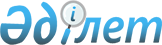 Қазақстан Республикасының Бiрыңғай бюджеттік сыныптамасының кейбір мәселелері
					
			Күшін жойған
			
			
		
					Қазақстан Республикасы Экономика және бюджеттік жоспарлау министрлігінің 2008 жылғы 22 желтоқсандағы N 265 Бұйрығы. Қазақстан Республикасының Әділет министрлігінде 2008 жылғы 29 желтоқсанда Нормативтік құқықтық кесімдерді мемлекеттік тіркеудің тізіліміне N 5429 болып енгізілді. Күші жойылды - Қазақстан Республикасы Қаржы министрінің 2010 жылғы 1 сәуірдегі N 141 бұйрығы.      Күші жойылды - Қазақстан Республикасы Қаржы министрінің 2010.04.01 N 141 бұйрығымен.

      2008 жылғы 4 желтоқсандағы Қазақстан Республикасының Бюджет кодексін іске асыру мақсатында БҰЙЫРАМЫН:



      1. Мыналар:



      1) Осы бұйрыққа 1-қосымшаға сәйкес мыналарды қамтитын Қазақстан Республикасының Бiрыңғай бюджеттік сыныптамасы;

      бюджет түсемдерінің сыныптамасы;

      бюджет шығыстарының функционалдық сыныптамасы;

      бюджет шығыстарының экономикалық сыныптамасы;



      2) осы бұйрыққа 2-қосымшаға сәйкес Қазақстан Республикасы Бюджет шығыстарының экономикалық сыныптамасы ерекшелігінің құрылымы бекітілсін.



      2. Осы бұйрыққа 3-қосымшаға сәйкес Қазақстан Республикасы Экономика және бюджеттік жоспарлау министрлігінің кейбір шешімдерінің күші жойылған деп танылсын.



      3. Мемлекеттік жоспарлау әдістемесі департаменті (Е.Бабажанова) Заң департаментімен (А.Ешімова) бірлесіп осы бұйрықтың Қазақстан Республикасы Әділет министрлігінде мемлекеттік тіркелуін қамтамасыз етсін.



      4. Осы бұйрық 2009 жылдың 1 қаңтарынан бастап қолданысқа енгізіледі.      Министрдің

      міндетін атқарушы                                 М. Құсайынов                                   Қазақстан Республикасы

                                   Экономика және бюджеттік

                                    жоспарлау министрінің

                                    міндетін атқарушысының

                                 2008 жылғы 22 желтоқсандағы

                                        N 265 бұйрығына

                                           1-қосымша      Ескерту. 1-қосымшаға өзгертулер енгізілді - ҚР Экономика және бюджеттік жоспарлау министрінің 2009.02.27 N 26 (қолд-қа енгізілуін 3-т. қараңыз), 2009.04.22. N 90 (қолд-қа енгізілуін 3-т. қараңыз), 2009.09.07. N 184 (қолд-қа енгізілуін 3-т. қараңыз), 2009.09.23 N 203 (қолд-қа енгізілуін 3-т. қараңыз), 2009.11.17 N 229 (қолд-қа енгізілуін 3-т. қараңыз), 2009.12.10 N 245 (қолданысқа енгізілу тәртібін 3-т. қараңыз), 2010.01.19 N 8 Бұйрықтарымен.

                 Қазақстан Республикасының

              Бiрыңғай бюджеттік сыныптамасы            1) Бюджет түсімдерінің сыныптамасы

      2) Бюджет шығыстарының функционалдық сыныптамасы      Ескерту. Сыныптама жаңа редакцияда - ҚР Экономика және бюджеттік жоспарлау министрінің м.а. 2009.12.10 N 245 (қолданысқа енгізілу тәртібін 3-т. қараңыз), өзгертулер енгізілді - ҚР Экономика және бюджеттік жоспарлау министрінің 2010.01.19 N 8 Бұйрықтарымен.

      Ескерту. Бюджет шығыстарының функционалдық сыныптамасында  барлық мәтін бойынша бюджеттік бағдарламалар әкімшісінің атауындағы «Ауданның (облыстық маңызы бар қаланың) білім, дене тәрбиесі және спорт бөлімі» деген сөздер «Ауданның (облыстық маңызы бар қаланың) білім, дене шынықтыру және спорт бөлімі» деген сөздермен ауыстырылды, «Ауданның (облыстық маңызы бар қаланың) тұрғын үй-коммуналдық шаруашылық, жолаушылар көлігі және автомобиль жолдары бөлімі» деген сөздер «Ауданның (облыстық маңызы бар қаланың) тұрғын үй-коммуналдық шаруашылығы, жолаушылар көлігі және автомобиль жолдары бөлімі» деген сөздермен ауыстырылды - ҚР Экономика және бюджеттік жоспарлау министрінің 2010.01.19 N 8 Бұйрығымен.

     3) Бюджеттік шығыстардың экономикалық сыныптамасы      Ескерту. Сыныптамаға өзгерту енгізілді - ҚР Экономика және бюджеттік жоспарлау министрінің 2009.02.27 N 26, 2009.09.07. N 184Бұйрықтарымен.                                   Қазақстан Республикасы

                                  Экономика және бюджеттік

                                   жоспарлау министрінің

                                   міндетін атқарушысының

                                 2008 жылғы 22 желтоқсандағы

                                  N 265 бұйрығына 2-қосымша      Ескерту. 2-қосымшаға өзгерту енгізілді - ҚР Экономика және бюджеттік жоспарлау министрінің 2009.02.27 N 26, 2009.09.07. N 184Бұйрықтарымен.

    ҚАЗАҚСТАН РЕСПУБЛИКАСЫ БЮДЖЕТ ШЫҒЫСТАРЫНЫҢ ЭКОНОМИКАЛЫҚ

              СЫНЫПТАМАСЫ ЕРЕКШЕЛІГІНІҢ ҚҰРЫЛЫМЫ

                                  Қазақстан Республикасы Экономика

                                және бюджеттік жоспарлау министрінің

                                      міндетін атқарушысының

                                    2008 жылғы 22 желтоқсандағы

                                     N 265 бұйрығына 3-қосымша      1. "Бюджет шығыстарының экономикалық сыныптамасы ерекшелігінің құрылымын бекіту туралы" Қазақстан Республикасының Экономика және бюджеттік жоспарлау министрінің 2004 жылғы 24 желтоқсандағы N 168 бұйрығы.



      2. "Бюджет шығыстарының экономикалық сыныптамасы ерекшелігінің құрылымын бекіту туралы" Қазақстан Республикасы Экономика және бюджеттік жоспарлау министрінің 2004 жылғы 24 желтоқсандағы N 168 бұйрығына N 1 толықтырулар енгізу туралы Қазақстан Республикасы Экономика және бюджеттік жоспарлау министрінің 2005 жылғы 12 мамырдағы N 69 Бұйрығы.



      3. "Қазақстан Республикасының Бірыңғай бюджеттік сыныптамасын бекіту туралы" Қазақстан Республикасы Экономика және бюджеттік жоспарлау министрінің 2004 жылғы 24 желтоқсандағы N 168 бұйрығына N 2 өзгерістер мен толықтырулар енгізу туралы" Қазақстан Республикасы Экономика және бюджеттік жоспарлау министрлігінің 2006 жылғы 17 қаңтардағы N 1 Бұйрығы".



      4. "Бюджет шығыстарының экономикалық сыныптамасы ерекшелігінің құрылымын бекіту туралы" Қазақстан Республикасының Экономика және бюджеттік жоспарлау министрінің 2004 жылғы 24 желтоқсандағы N 168 бұйрығына N 3 өзгеріс пен толықтырулар енгізу туралы" Қазақстан Республикасының Экономика және бюджеттік жоспарлау министрінің      2006 жылғы 15 тамыздағы N 118 Бұйрығы.



      5. "Бюджет шығыстарының экономикалық сыныптамасы ерекшелігінің құрылымын бекіту туралы" Қазақстан Республикасы Экономика және бюджеттік жоспарлау министрінің 2004 жылғы 24 желтоқсандағы N 168 бұйрығына N 4 өзгеріс енгізу туралы" Қазақстан Республикасы Экономика және бюджеттік жоспарлау министрінің 2007 жылғы 30 сәуірдегі N 77 Бұйрығы.



      6. "Бюджет шығыстарының экономикалық сыныптамасы ерекшелігінің құрылымын бекіту туралы" Қазақстан Республикасы Экономика және бюджеттік жоспарлау министрінің 2004 жылғы 24 желтоқсандағы N 168 бұйрығына толықтырулар енгізу туралы" Қазақстан Республикасы Экономика және бюджеттік жоспарлау министрінің 2007 жылғы 5 шілдедегі N 121 бұйрығы.



      7. "Бюджет шығыстарының экономикалық сыныптамасы ерекшелігінің құрылымын бекіту туралы" Қазақстан Республикасының Экономика және бюджеттік жоспарлау министрінің 2004 жылғы 24 желтоқсандағы N 168 бұйрығына өзгерістер мен толықтыру енгізу туралы" Қазақстан Республикасы Экономика және бюджеттік жоспарлау министрінің 2007 жылғы 27 қыркүйектегі N 176 Бұйрығы.



      8. "Бюджет шығыстарының экономикалық сыныптамасы ерекшелігінің құрылымын бекіту туралы" Қазақстан Республикасының Экономика және бюджеттік жоспарлау министрінің 2004 жылғы 24 желтоқсандағы N 168 бұйрығына толықтырулар енгізу туралы" Қазақстан Республикасының Экономика және бюджеттік жоспарлау министрінің 2007 жылғы 29 қарашадағы N 211 Бұйрығы.
					© 2012. Қазақстан Республикасы Әділет министрлігінің «Қазақстан Республикасының Заңнама және құқықтық ақпарат институты» ШЖҚ РМК
				СанатыСанатыСыныбыСыныбыIшкi сыныбыIшкi сыныбыIшкi сыныбыЕрекшелiгiЕрекшелiгiАтауы1Салықтық түсімдер101Табыс салығы1011Корпорациялық табыс салығы101101Мұнай секторы ұйымдарынан түсетін түсімдерді қоспағанда, резидент заңды тұлғалардан алынатын корпорациялық табыс салығы101102Мұнай секторы ұйымдарынан түсетін түсімдерді қоспағанда, резидент емес заңды тұлғалардан алынатын корпорациялық табыс101103Резидент заңды тұлғалардан алынатын, төлем көзінен ұсталатын корпоративтік табыс салығы, мұнай секторы ұйымдарынан түсетін түсімдерден басқа101104Мұнай секторы ұйымдарынан түсетін түсімдерді қоспағанда резидент емес заңды тұлғалардан алынатын, төлем көзінен ұсталатын корпорациялық табыс салығы101105Занды тұлға - мұнай секторы ұйымдарынан алынатын, корпоративтік табыс салығы101106Резидент заңды тұлғалардан алынатын, төлем көздерінен мұнай секторы ұйымдары ұстайтын корпорациялық табыс салығы101107Резидент емес заңды тұлғалардан алынатын, төлем көздерінен мұнай секторы ұйымдарымен ұсталатын корпорациялық табыс салығы101108Резидент емес заңды тұлғалардың таза табысынан алынатын корпоративтік табыс салығы, мұнай секторы ұйымдарынан түсетін түсімдерден басқа101109Мұнай секторы ұйымдарына жататын резидент емес заңды тұлғалардың таза табысынан алынатын корпоративтік табыс салығы1012Жеке табыс салығы101201Төлем көзінен салық салынатын табыстардан ұсталатын жеке табыс салығы101202Төлем көзінен салық салынбайтын табыстардан ұсталатын жеке табыс салығы101203Қызметін біржолғы талон бойынша жүзеге асыратын жеке тұлғалардан алынатын жеке табыс салығы101204Төлем көзінен салық салынатын шетелдік азаматтар табыстарынан ұсталатын жеке табыс салығы101205Төлем көзінен салық салынбайтын шетелдік азаматтар табыстарынан ұсталатын жеке табыс салығы103Әлеуметтiк салық1031Әлеуметтік салық103101Әлеуметтік салық104Меншiкке салынатын салықтар1041Мүлiкке салынатын салықтар104101Заңды тұлғалардың және жеке кәсіпкерлердің мүлкіне салынатын салық104102Жеке тұлғалардың мүлкiне салынатын салық1043Жер салығы104301Ауыл шаруашылығы мақсатындағы жерлерге жеке тұлғалардан алынатын жер салығы104302Елдi мекендер жерлерiне жеке тұлғалардан алынатын жер салығы104303Өнеркәсіп, көлік, байланыс, қорғаныс жеріне және ауыл шаруашылығына арналмаған өзге де жерге салынатын жер салығы104304Орман қорының жерлерiне салынатын жер салығы104305Су қорының жерлерiне салынатын жер салығы104306Ерекше қорғалатын табиғи аумақтың жеріне, сауықтыру, рекреациялық және тарихи-мәдени мақсаттағы жерлерге салынатын жер салығы104307Ауыл шаруашылығы мақсатындағы жерлерге заңды тұлғалардан, жеке кәсіпкерлерден, жеке нотариустар мен адвокаттардан алынатын жер салығы104308Елді мекендер жерлеріне заңды тұлғалардан, жеке кәсіпкерлерден, жеке нотариустар мен адвокаттардан алынатын жер салығы1044Көлiк құралдарына салынатын салық104401Заңды тұлғалардан көлiк құралдарына салынатын салық104402Жеке тұлғалардан көлiк құралдарына салынатын салық1045Бірыңғай жер салығы104501Бірыңғай жер салығы105Тауарларға, жұмыстарға және қызметтерге салынатын iшкi салықтар1051Қосылған құн салығы105101Қазақстан Республикасының аумағында өндiрiлген тауарларға, орындалған жұмыстарға және көрсетілген қызметтерге салынатын қосылған құн салығы105102Ресей Федерациясы және Беларусь Республикасының аумағынан шығарылатын және импортталатын тауарларға салынатын қосылған құн салығынан басқа, Қазақстан Республикасының аумағына импортталатын тауарларға салынатын қосылған құн салығы105104Резидент емес үшін қосылған құн салығы105105Ресей Федерациясының аумағынан шығарылатын және импортталатын тауарларға салынатын қосылған құн салығы105106Ресей Федерациясы аумағынан шығарылатын және импортталатын тауарларға салынатын қосылған құн салығынан басқа, Қазақстан Республикасы аумағына импортталатын тауарлардың кедендік құнына тәуелсіз сараптама жүргізу нәтижесінде жете есептелген қосылған құн салығы105107Ресей Федерациясының аумағынан шығарылатын және импортталатын тауарлардың кедендік құнына тәуелсіз сараптама жүргізу нәтижесінде жете есептелген қосылған құн салығы105108Беларусь Республикасының аумағынан шығарылатын және импортталатын тауарларға салынатын қосылған құн салығы1052Акциздер105201Қазақстан Республикасының аумағында өндірілген спирттiң барлық түрлерi105202Қазақстан Республикасының аумағында өндірілген арақ105203Қазақстан Республикасының аумағында өндірілген этил спиртінің көлемдік үлесі 30-дан 60 процентке дейін күшті ликер-арақ бұйымдар105204Қазақстан Республикасының аумағында өндірілген шараптар105205Қазақстан Республикасының аумағында өндірілген коньяк, бренди (отандық өндірістің коньяк спиртінен өндірілген коньяктан, брендиден басқа)105206Қазақстан Республикасының аумағында отандық коньяк спирті өндірісінен жасалған коньяк, бренди105207Қазақстан Республикасының аумағында өндірілген сыра105208Қазақстан Республикасының аумағында өндірілген этил спиртінің көлемдік үлесі 12-ден 30 процентке дейінгі градусы аз ликер-арақ бұйымдары105209Қазақстан Республикасының аумағында өндірілген сигаралар105210Қазақстан Республикасының аумағында өндірілген фильтрлі сигареттер105211Қазақстан Республикасының аумағында өндірілген, фильтрсіз сигареттер, папиростар105213Қазақстан Республикасының аумағына импортталатын сигаралар105214Қазақстан Республикасының аумағына импортталатын этил спиртінің көлемдік үлесі 1,5-тен 12 процентке дейінгі градусы аз ликер-арақ бұйымдары105216Қазақстан Республикасының аумағында өндірілген сигариллалар105217Қазақстан Республикасының аумағына импортталатын сигариллалар 105218Қазақстан Республикасының аумағында өндірілген шарап материалдары105219Қазақстан Республикасының аумағында өндірілген құрамында никотині бар фармацевтикалық өнімді қоспағанда, тұтыну ыдысына қатталған және соңғы тұтынуға арналған түтіктік, шегетін, шайнайтын, соратын, иіскейтін, хорхорлы және өзге де темекі105220Қазақстан Республикасының аумағына импортталатын құрамында никотині бар фармацевтикалық өнімді қоспағанда, тұтыну ыдысына қатталған және соңғы тұтынуға арналған түтіктік, шегетін, шайнайтын, соратын, иіскейтін, хорхорлы және өзге де темекі105229Қазақстан Республикасының аумағында өндірілген шикі мұнай, газ конденсаты105236Қазақстан Республикасының аумағында өндірілген жеңiл автомобильдер (арнайы мүгедектерге арналған, қолмен басқарылатын немесе қолмен басқару адаптері бар автомобильдерден басқа)105237Қазақстан Республикасының аумағында өндірілген этил спиртінің көлемдік үлесі 1,5-тен 12 процентке дейінгі градусы аз ликер-арақ бұйымдары105241Қазақстан Республикасының аумағына импортталатын спирттің барлық түрі105242Қазақстан Республикасының аумағына импортталатын арақ105243Қазақстан Республикасының аумағына импортталатын этил спиртінің көлемдік үлесі 30-дан 60 процентке дейін күшті ликер-арақ бұйымдары105244Қазақстан Республикасының аумағына импортталатын шараптар105245Қазақстан Республикасының аумағына импортталатын коньяк, бренди105247Қазақстан Республикасының аумағына импортталатын сыра105248Қазақстан Республикасының аумағына импортталатын этил спиртінің көлемдік үлесі 12-ден 30 процентке дейінгі градусы аз ликер-арақ бұйымдары105250Қазақстан Республикасының аумағына импортталатын фильтрлі сигареттер105251Қазақстан Республикасының аумағына импортталатын фильтрсіз сигареттер, папиростар105255Қазақстан Республикасының аумағында өндірілген жеңiл автомобильдер (арнайы мүгедектерге арналған, қолмен басқарылатын немесе қолмен басқару адаптері бар автомобильдерден басқа)105258Қазақстан Республикасының аумағына импортталатын шарап материалдары105259Қазақстан Республикасының аумағына импортталатын дизель отыны105260Қазақстан Республикасының аумағына импортталатын бензин (авиациялықты қоспағанда)105269Қазақстан Республикасының аумағына импортталатын шикі мұнай, газ конденсаты105270Қазақстан Республикасының аумағына импортталатын тауарлардың кедендік құнына тәуелсіз сараптама жүргізу нәтижесінде жете есептелген акциздер105290Өндірушілер көтерме саудада сататын өзі өндіретін бензин (авиациялық бензинді қоспағанда)105291Өндірушілер көтерме саудада сататын өзі өндіретін дизель отыны105292Өндірушілер бөлшек саудада өткізетін өз өндірісінің (авиациялықты қоспағанда), сондай-ақ өз өндірістік мұқтаждарына пайдаланылатын бензин105293Өндірушілерге бөлшек саудада өткізетін өз өндірісінің, сондай-ақ өз өндірістік мұқтаждарына пайдаланылатын дизель отыны105294Заңды және жеке тұлғалар көтерме саудада өткізетін бензин (авиациялықты қоспағанда)105295Заңды және жеке тұлғалар көтерме саудада өткізетін дизель отыны105296Заңды және жеке тұлғалар бөлшек саудада өткізетін, сондай-ақ өзінің өндірістік мұқтаждарына пайдаланылатын бензин (авиациялықты қоспағанда)105297Заңды және жеке тұлғаларға бөлшек саудада өткізетін, сондай-ақ өз өндірістік мұқтаждарына пайдаланылатын дизель отыны1053Табиғи және басқа да ресурстарды пайдаланғаны үшiн түсетiн түсiмдер105301Қалааралық және (немесе) халықаралық телефон байланысын көрсеткені үшін төлем, тағы да ұялы байланыс105302Үстеме пайда салығы, мұнай секторы ұйымдарынан түсетін түсімдерден басқа105303Жер бетіне жақын көздердегі су ресурстарын пайдаланғаны үшін төлем105304Орманды пайдаланғаны үшiн төлем105305Бонустар, мұнай секторы ұйымдарынан түсетін түсімдерден басқа105306Пайдалы қазбаларды өндіруге салынатын салық, мұнай секторы ұйымдарынан түсетін түсімдерден басқа105307Мұнай секторы ұйымдарынан түсетін түсімдерді қоспағанда, экспортқа салынатын рента салығы105308Жасалған келiсiмшарттар бойынша өнiмді бөлгендегі Қазақстан Республикасының үлесi, мұнай секторы ұйымдарынан түсетін түсімдерден басқа105309Радиожиілік спектрін пайдаланғаны үшін төлем105310Кеме қатынайтын су жолдарын пайдаланғаны үшiн төлем105311Жануарлар дүниесін пайдаланғаны үшін төлем105312Мұнай секторы ұйымдарынан түсетін түсімдерді қоспағанда, қызметін өнімді бөлу жөніндегі келісім-шарт бойынша жүзеге асыратын жер қойнауын пайдаланушының қосымша төлемі105313Республикалық маңызы бар ерекше қорғалатын табиғи аумақтарды пайдаланғаны үшін төлем105314Жергілікті маңызы бар ерекше қорғалатын табиғи аумақтарды пайдаланғаны үшін төлем105315Жер учаскелерін пайдаланғаны үшін төлем105316Қоршаған ортаға эмиссия үшін төленетін төлемақы105319Тарихи шығындарды өтеу бойынша төлемдер105322Мұнай секторы ұйымдарынан алынатын үстеме пайдаға салынатын салық105325Мұнай секторы ұйымдарынан түсетін бонустар105326Мұнай секторы кәсіпорындарынан түсетін пайдалы қазбаларды өндіруге салынатын салық105327Мұнай секторы ұйымдарынан салынатын экспортқа рента салығы105328Мұнай секторы ұйымдарынан жасалған келісім-шарттар бойынша өнімді бөлгендегі Қазақстан Республикасының үлесі105329Мұнай секторы ұйымдарынан түсетін қызметін өнімді бөлу жөніндегі келісім-шарт бойынша жүзеге асыратын жер қойнауын пайдаланушының қосымша төлемі1054Кәсiпкерлiк және кәсiби қызметтi жүргiзгенi үшiн алынатын алымдар105401Жеке кәсіпкерлерді мемлекеттік тіркегені үшін алынатын алым105402Жекелеген қызмет түрлерiмен айналысу құқығы үшiн алынатын лицензиялық алым105403Заңды тұлғаларды мемлекеттік тіркегені және филиалдар мен өкілдіктерді есептік тіркегені, сондай-ақ оларды қайта тіркегені үшін алым105404Аукциондардан алынатын алым105405Жылжымалы мүлікті кепілдікке салуды мемлекеттік тіркегені және кеменiң немесе жасалып жатқан кеменiң ипотекасы үшін алынатын алым105406Жергілікті маңызы бар ақылы мемлекеттік автомобиль жолдары мен автокөлік құралдарының өтуіне алымнан басқа, автокөлік құралдарының Қазақстан Республикасының аумағы арқылы өткені үшін алынатын алым 105410Жергілікті маңызы бар ақылы мемлекеттік автомобиль жолдары бойынша жүргені үшін алынатын алым105412Радиоэлектрондық құралдарды және жоғары жиілікті қондырғыларды мемлекеттік тіркеу үшін алынатын алым105413Телевизиялық және радио хабарын тарататын ұйымдарға радиожиілік өрісін пайдалануға рұқсат бергені үшін алынатын алым105414Көлік құралдарын мемлекеттік тіркегені, сондай-ақ оларды қайта тіркегені үшін алым105416Дәрілік заттарды мемлекеттік тіркегені, сондай-ақ оларды қайта тіркегені үшін алым105418Жылжымайтын мүлікке және олармен мәміле жасау құқығын мемлекеттік тіркегені үшін алынатын алым105419Республикалық маңызы бар ортақ пайдаланудағы автомобиль жолдарының бөлінген белдеуінде сыртқы (көрнекі) жарнаманы орналастырғаны үшін төлем105420Жергілікті маңызы бар және елді мекендердегі жалпы пайдаланудағы автомобиль жолдарының бөлу жолағында сыртқы (көрнекі) жарнамаларды орналастырғаны үшін алынатын төлем105421Туындылар мен сабақтас құқықтар объектілеріне құқықтарды, туындылар мен сабақтас құқықтар объектілерін пайдалануға арналған лицензиялық шарттарды мемлекеттік тіркегені, сондай-ақ оларды қайта тіркегені үшін алым105423Бұқаралық ақпарат құралын мемлекеттік тіркегені үшін (есепке алғаны үшін) алым1055Ойын бизнесіне салық105501Ойын бизнесіне салық105502Тіркелген салық106Халықаралық сауда мен сыртқы операцияларға салынатын салықтар1061Кеден төлемдерi106101Кеден бажының бірыңғай ставкасын қолданумен жеке тұлғалардан өндіріп алынатын әкелінетін тауарларға салынатын кеден баждарын қоспағанда, әкелінетін тауарларға салынатын кеден баждары106102Әкетілетін тауарларға салынатын кедендік баждар106103Әкелінетін тауарлардың кедендік құнына тәуелсіз сараптама жүргізу нәтижесінде жете есептелген кедендік баждар106105Жеке тұлғалар Қазақстан Республикасының кеден аумағына оңайлатылған тәртiппен әкелінетін тауарларға жиынтық кедендік төлем1062Халықаралық сауда мен операцияларға салынатын басқа да салықтар106201Кедендiк бақылауды және кедендiк рәсiмдердi жүзеге асырудан түсетiн түсiмдер106202Отандық тауар өндiрушiлердi қорғау шаралары ретінде алынатын баждар106203Әкелінетін тауарлардың кедендік құнына тәуелсіз сараптама жүргізу нәтижесінде жете есептелген, кедендік бақылауды және кедендік рәсімдерді жүзеге асырудан түсетін түсімдер106204Әкелінетін тауарлардың кедендік құнына тәуелсіз сараптама жүргізу нәтижесінде жете есептелген, отандық тауар өндірушілерді қорғау шаралары ретінде алынатын баждар107Басқа да салықтар1071Басқа да салықтар107109Республикалық бюджетке түсетін өзге де салық түсiмдері107110Жергілікті бюджетке түсетін өзге де салық түсімдері108Заңдық мәнді іс-әрекеттерді жасағаны және (немесе) оған уәкілеттігі бар мемлекеттік органдар немесе лауазымды адамдар құжаттар бергені үшін алынатын міндетті төлемдер1081Мемлекеттік баж108101Консулдық алым108102Мемлекеттік мекемелерге сотқа берілетін талап арыздарынан алынатын мемлекеттік бажды қоспағанда, мемлекеттік баж сотқа берілетін талап арыздардан, ерекше талап ету істері арыздарынан, ерекше жүргізілетін істер бойынша арыздардан (шағымдардан), сот бұйрығын шығару туралы өтініштерден, атқару парағының дубликатын беру туралы шағымдардан, аралық (төрелік) соттардың және шетелдік соттардың шешімдерін мәжбүрлеп орындауға атқару парағын беру туралы шағымдардың, сот актілерінің атқару парағының және өзге де құжаттардың көшірмелерін қайта беру туралы шағымдардан алынады108103Нотариаттық iс-қимылдар жасағаны үшiн, мемлекеттік баж108104Азаматтық хал актiлерiн тiркегенi үшiн, сондай-ақ азаматтарға азаматтық хал актiлерiн тiркеу туралы куәлiктердi және азаматтық хал актiлерi жазбаларын өзгертуге, толықтыруға және қалпына келтiруге байланысты куәлiктердi қайтадан бергенi үшiн мемлекеттік баж108105Шетелге баруға және Қазақстан Республикасына басқа мемлекеттерден адамдарды шақыруға құқық беретiн құжаттарды ресiмдегенi үшiн, сондай-ақ осы құжаттарға өзгерiстер енгiзгенi үшiн мемлекеттік баж108106Шетелдiктердiң паспорттарына немесе оларды ауыстыратын құжаттарына Қазақстан Республикасынан кету және Қазақстан Республикасына келу құқығына виза бергенi үшiн мемлекеттік баж108107Қазақстан Республикасының азаматтығын алу, Қазақстан Республикасының азаматтығын қалпына келтiру және Қазақстан Республикасының азаматтығын тоқтату туралы құжаттарды ресiмдегенi үшін мемлекеттік баж108108Тұрғылықты жерiн тiркегенi үшiн мемлекеттік баж108109Аңшы куәлігін бергенi және оны жыл сайын тіркегені үшiн мемлекеттік баж108110Жеке және заңды тұлғалардың азаматтық, қызметтік қаруының (аңшылық суық қаруды, белгі беретін қаруды, ұңғысыз атыс қаруын, механикалық шашыратқыштарды, көзден жас ағызатын немесе тітіркендіретін заттар толтырылған аэрозольді және басқа құрылғыларды, үрлемелі қуаты 7,5 Дж-дан аспайтын пневматикалық қаруды қоспағанда және калибрі 4,5 мм-ге дейінгілерін қоспағанда) әрбір бірлігін тіркегені және қайта тіркегені үшін алынатын мемлекеттік баж108111Жеке басты куәландыратын құжаттарды бергені үшін мемлекеттік баж108112Қаруды және оның оқтарын сақтауға немесе сақтау мен алып жүруге, тасымалдауға, Қазақстан Республикасының аумағына әкелуге және Қазақстан Республикасынан әкетуге рұқсат бергені үшін алынатын мемлекеттік баж108113Қазақстан Республикасы бекiткен халықаралық шартқа сәйкес Қазақстан Республикасында жасалған ресми құжаттарға Қазақстан Республикасының Үкiметi уәкiлеттiк берген мемлекеттiк органдардың апостиль қойғаны үшiн мемлекеттік баж108114Жүргізуші куәлігі берілгені үшін алынатын мемлекеттік баж108115Механикалық көлік құралдарын мемлекеттік тіркеу туралы куәлік берілгені үшін алынатын мемлекеттік баж108116Мемлекеттік тіркеу нөмірлі белгілері берілгені үшін алынатын мемлекеттік баж108117Сирек кездесетін және құрып кету қаупі төнген жануарлар мен бекіре балығын, сондай-ақ олардың бөліктері мен дериваттарын әкелуге рұқсат берілгені үшін алынатын мемлекеттік баж108118Зияткерлiк меншiк саласындағы уәкілетті мемлекеттік органның заңды мәнi бар iс-әрекеттер жасағаны үшiн мемлекеттiк баж108119Мемлекеттік мекемелерге сотқа берiлетiн талап арыздардан алынатын мемлекеттік баж108120Механикалық көлік құралдары мен прицептердің техникалық қараудан өту куәліктерін бергені үшін алынатын мемлекеттік баж.108121Тракторшы-машинистің куәлігі берілгені үшін алынатын мемлекеттік баж2Салықтық емес түсiмдер201Мемлекеттік меншіктен түсетін кірістер2011Мемлекеттік кәсіпорындардың таза кірісі бөлігінің түсімдері201101Республикалық мемлекеттік кәсіпорындардың таза кірісінің бір бөлігінің түсімдері201102Коммуналдық мемлекеттік кәсіпорындардың таза кірісінің бір бөлігінің түсімдері2012Қазақстан Республикасы Ұлттық Банкінің таза табысы бөлігінің түсімдері201201Қазақстан Республикасы Ұлттық Банкінің таза табысы бөлігінің түсімдері2013Мемлекет меншігіндегі акциялардың мемлекеттік пакеттеріне дивидендтер201301Республика меншігіндегі акциялардың мемлекеттік пакетіне дивидендтер201302Коммуналдық меншіктегі акциялардың мемлекеттік пакетіне берілетін дивидендтер2014Мемлекеттік меншіктегі заңды тұлғаларға қатысу үлесіне кірістер201401Республикалық меншіктегі заңды тұлғаларға қатысу үлесіне кірістер201402Коммуналдық меншіктегі заңды тұлғаларға қатысу үлесіне кірістер2015Мемлекет меншігіндегі мүлікті жалға беруден түсетін кірістер201501Республика меншігіндегі мүлікті жалға алудан түсетін кірістер201502Әскери полигондарды пайдаланғаны үшін жалгерлік төлемнен түсетін түсімдер201503"Байқоңыр" кешенін пайдаланғаны үшін жалгерлік төлемнен түсетін түсімдер201504Коммуналдық меншіктегі мүлікті жалдаудан түсетін кірістер201505Коммуналдық меншіктегі тұрғын үй қорынан үйлердi жалдаудан түсетін кірістер2016Бюджет қаражатын банк шоттарына орналастырғаны үшін сыйақылар201601Қазақстан Республикасы Үкіметінің Қазақстан Республикасы Ұлттық банкіндегі депозиттері бойынша сыйақылар201602Депозиттерге уақытша бос бюджеттік ақшаны орналастырудан алынған сыйақылар201603Екінші деңгейдегі банктер шоттарында мемлекеттік сыртқы қарыздар қаражатын орналастырғаны үшін сыйақылар2017Мемлекеттік бюджеттен берілген кредиттер бойынша сыйақылар201701Облыстардың, республикалық маңызы бар қалалардың, астананың жергілікті атқарушы органдарына ішкі көздер есебінен республикалық бюджеттен берілген бюджеттік кредиттер бойынша сыйақылар201702Облыстардың, республикалық маңызы бар қалалардың, астананың жергілікті атқарушы органдарына үкіметтік сыртқы қарыздар қаражаты есебінен республикалық бюджеттен берілген бюджеттік кредиттер бойынша сыйақылар201703Аудандардың (облыстық маңызы бар қалалардың) жергілікті атқарушы органдарына облыстық бюджеттен берілген бюджеттік кредиттер бойынша сыйақылар201704Қарыз алушы банктерге ішкі көздер есебінен республикалық бюджеттен берілген бюджеттік кредиттер бойынша сыйақылар201705Қарыз алушы банктерге үкіметтік сыртқы қарыздар қаражаты есебінен республикалық бюджеттен берілген бюджеттік кредиттер бойынша сыйақылар201706Қарыз алушы банктерге жергілікті бюджеттен берілген бюджеттік кредиттер бойынша сыйақылар201707Қаржы агенттіктеріне ішкі көздер есебінен республикалық бюджеттен берілген бюджеттік кредиттер бойынша сыйақылар201708Қаржы агенттіктеріне үкіметтік сыртқы қарыз қаражаты есебінен республикалық бюджеттен берілген бюджеттік кредиттер бойынша сыйақылар201709Заңды тұлғаларға ішкі көздер есебінен республикалық бюджеттен 2005 жылға дейін берілген бюджеттік кредиттер бойынша сыйақылар201710Заңды тұлғаларға үкіметтік сыртқы қарыздар қаражаты есебінен республикалық бюджеттен 2005 жылға дейін берілген бюджеттік кредиттер бойынша сыйақылар201711Заңды тұлғаларға жергілікті бюджеттен 2005 жылға дейін берілген бюджеттік кредиттер бойынша сыйақылар201712Жеке тұлғаларға республикалық бюджеттен берілген бюджеттік кредиттер бойынша сыйақылар201713Жеке тұлғаларға жергілікті бюджеттен берілген бюджеттік кредиттер бойынша сыйақылар201714Шетелдік мемлекеттерге берілген бюджеттік кредиттер бойынша сыйақылар201715Мемлекеттік кепілдіктер бойынша Қазақстан Республикасының Үкіметі төлеген талаптар бойынша сыйақылар201716Қаржы агенттіктеріне үкіметтік сыртқы қарыз қаражаты есебінен жергілікті бюджеттен ішкі көздер есебінен берілген бюджеттік кредиттер бойынша сыйақылар2019Мемлекеттік меншіктен түсетін басқа да кірістер201901Ауыл шаруашылығы және орман алқаптарын ауыл және орман шаруашылықтарын жүргізуге байланысты емес мақсаттарға пайдалану үшін алған кезде ауыл шаруашылығы және орман шаруашылығы өндірістерінің шығасыларын өтеуден түсетін түсімдер201903Жер қойнауы туралы ақпаратты пайдалануға берілгені үшін ақы201904Жергілікті өкілді органдардың шешімдері бойынша өткізілетін мемлекеттік лотереялардан түсетін кірістердің түсімі201905Қару-жарақты және әскери техниканы сатудан түсетін кірістер201906Тәркіленген мүлікті, белгіленген тәртіппен республикалық меншікке өтеусіз өткен мүлікті, оның ішінде кедендік бас тарту режимінде мемлекеттің пайдасына ресімделген тауарлар мен көлік құралдарын сатудан түсетін түсімдер201907Иесіз мүлікті, белгіленген тәртіппен коммуналдық меншікке өтеусіз өткен мүлікті, қадағалаусыз жануарларды, олжаларды, сондай-ақ мұрагерлік құқығы бойынша мемлекетке өткен мүлікті сатудан алынатын түсімдер201908Ұйымдастырылған бағалы қағаздар рыногында сатып алынған мемлекеттік эмиссиялық бағалы қағаздардан түсетін сыйақылар201909Республикалық меншігіне жататын жер учаскелері бойынша сервитут үшін төлемақы201910Коммуналдық меншігіне жататын жер учаскелері бойынша сервитут үшін төлемақы202Мемлекеттік бюджеттен қаржыландырылатын мемлекеттік мекемелердің тауарларды (жұмыстарды, қызметтерді) өткізуінен түсетін түсімдер2021Мемлекеттік бюджеттен қаржыландырылатын мемлекеттік мекемелердің тауарларды (жұмыстарды, қызметтерді) өткізуінен түсетін түсімдер202101Республикалық бюджеттен қаржыландырылатын мемлекеттiк мекемелердің тауарларды (жұмыстарды, қызметтерді) өткізуінен түсетін түсiмдер202102Жергілікті бюджеттен қаржыландырылатын мемлекеттік мекемелер көрсететін қызметтерді сатудан түсетін түсімдер203Мемлекеттік бюджеттен қаржыландырылатын мемлекеттік мекемелер ұйымдастыратын мемлекеттік сатып алуды өткізуден түсетін ақша түсімдері2031Мемлекеттік бюджеттен қаржыландырылатын мемлекеттік мекемелер ұйымдастыратын мемлекеттік сатып алуды өткізуден түсетін ақша түсімдері203101Республикалық бюджеттен қаржыландырылатын мемлекеттiк мекемелер ұйымдастыратын мемлекеттiк сатып алуды өткiзуден түсетiн ақша түсімі203102Жергілікті бюджеттен қаржыландырылатын мемлекеттік мекемелер ұйымдастыратын мемлекеттік сатып алуды өткізуден түсетін ақшаның түсімі204Мемлекеттік бюджеттен қаржыландырылатын, сондай-ақ Қазақстан Республикасы Ұлттық Банкінің бюджетінен (шығыстар сметасынан) ұсталатын және қаржыландырылатын мемлекеттік мекемелер салатын айыппұлдар, өсімпұлдар, санкциялар, өндіріп алулар2041Мұнай секторы ұйымдарынан түсетін түсімдерді қоспағанда, мемлекеттік бюджеттен қаржыландырылатын, сондай-ақ Қазақстан Республикасы Ұлттық Банкінің бюджетінен (шығыстар сметасынан) ұсталатын және қаржыландырылатын мемлекеттік мекемелер салатын айыппұлдар, өсімпұлдар, санкциялар, өндіріп алулар204101Мұнай секторы ұйымдарынан түсетін түсімдерді қоспағанда, орталық мемлекеттік органдар, олардың аумақтық бөлімшелері салатын әкiмшiлiк айыппұлдар, өсімпұлдар, санкциялар, өндіріп алулар204103Атқарушылық санкция204105Жергілікті мемлекеттік органдар салатын әкімшілік айыппұлдар, өсімпұлдар, санкциялар204108Монополияға қарсы заңнаманы бұзу нәтижесінде алынған кірістердің түсімі204109Заңсыз алынған мүлiктi еркiмен тапсырудан немесе өндіріп алудан немесе мемлекеттiк функцияларды орындауға уәкiлеттiк берiлген тұлғаларға немесе оларға теңестiрiлген тұлғаларға заңсыз көрсетiлген қызметтердiң құнынан алынатын сомалардың түсiмi204110Мұнай секторы ұйымдарынан түсетін түсімдерді қоспағанда, табиғатты пайдаланушылардан келтірілген зиянның орнын толтыру туралы талаптар бойынша алынған қаражат, сондай-ақ аңшылықтың және балық аулаудың тәркіленген құралдарын, заңсыз олжаланған өнімдерді сатудан түскен қаражат204111Бас бостандығынан айыруға сотталғандардың тамақтың, заттай мүліктің және коммуналдық-тұрмыстық, емдеу-алдын алу қызметтерінің құнын, мемлекетке, түзеу мекемесіне келтірілген залалды, қашып кетуге жол бермеуге байланысты қосымша шығындарды өтеуі204112Түзету жұмыстарына сотталғандардың еңбекақысынан ұсталатын түсімдер204113Мұнай секторы ұйымдарынан түсетін түсімдерді қоспағанда, республикалық бюджеттен қаржыландырылатын мемлекеттік мекемелер салатын өзге де айыппұлдар, өсімпұлдар, санкциялар, өндіріп алулар204114Жергілікті бюджеттен қаржыландырылатын мемлекеттік мекемелермен алынатын өзге де айыппұлдар, өсімпұлдар, санкциялар204115Облыстардың, республикалық маңызы бар қалалардың, астананың жергілікті атқарушы органдарына республикалық бюджеттен берілген бюджеттік кредиттер (қарыздар) бойынша айыппұлдар, өсімпұлдар, санкциялар, өндіріп алулар204116Аудандардың (облыстық маңызы бар қалалардың) жергілікті атқарушы органдарына облыстық бюджеттен берілген бюджеттік кредиттер бойынша айыппұлдар, өсімпұлдар, санкциялар, өндіріп алулар2042Мемлекеттік бюджеттен қаржыландырылатын, сондай-ақ Қазақстан Республикасы Ұлттық Банкінің бюджетінен (шығыстар сметасынан) ұсталатын және қаржыландырылатын мемлекеттік мекемелер мұнай секторы ұйымдарына салатын айыппұлдар, өсімпұлдар, санкциялар, өндіріп алулар204201Орталық мемлекеттік органдар, олардың аумақтық бөлімшелері мұнай секторы ұйымдарына салатын әкiмшiлiк айыппұлдар, өсімпұлдар, санкциялар, өндіріп алулар204202Республикалық бюджеттен қаржыландырылатын мемлекеттік мекемелер мұнай секторы ұйымдарына салатын өзге де айыппұлдар, өсімпұлдар, санкциялар, өндіріп алулар03Мұнай секторы ұйымдары келтірілген зиянның орнын толтыру туралы талаптар бойынша табиғатты пайдаланушылардан алынған қаражат205Гранттар2051Техникалық көмек205101Орталық мемлекеттік органдар тартатын гранттар205102Жергілікті атқарушы органдар тартатын гранттар2052Қаржылық көмек205201Орталық мемлекеттік органдар тартатын гранттар205202Жергілікті атқарушы органдар тартатын гранттар206Басқа да салықтық емес түсiмдер2061Басқа да салықтық емес түсiмдер206101алынып тасталды206104Республикалық бюджеттен қаржыландырылатын мемлекеттік мекемелердің дебиторлық, депоненттік берешегінің түсімдері206105Жергілікті бюджеттен қаржыландырылатын мемлекеттік мекемелердің дебиторлық, депоненттік берешегінің түсімі206106Бұрын республикалық бюджеттен алынған, пайдаланылмаған қаражатты қайтару206107Бұрын жергілікті бюджеттен алынған, пайдаланылмаған қаражаттардың қайтарылуы206108Мұнай секторы ұйымдарынан түсетін түсімдерді қоспағанда, республикалық бюджетке түсетін басқа да салықтық емес түсімдер206109Жергілікті бюджетке түсетін салықтық емес басқа да түсімдер206111Мұнай секторы ұйымдарынан түсетін басқа да салықтық емес түсімдер3Негізгі капиталды сатудан түсетін түсімдер301Мемлекеттік мекемелерге бекітілген мемлекеттік мүлікті сату3011Мемлекеттік мекемелерге бекітілген мемлекеттік мүлікті сату301101Республикалық бюджеттен қаржыландырылатын мемлекеттік мекемелерге бекітілген мүлікті сатудан түсетін түсімдер301102Жергілікті бюджеттен қаржыландырылатын мемлекеттік мекемелерге бекітілген мүлікті сатудан түсетін түсімдер301103Азаматтарға пәтерлер сатудан түсетін түсімдер302Мемлекеттік материалдық резервтен тауарлар сату3021Мемлекеттік материалдық резервтен тауарлар сату302101Мемлекеттiк резервтерден алынған тауарлар үшiн берешектi өтеуден түсетiн түсiмдер302102Нормативтен тыс қорларды сатудан түсетін түсімдер302103Мемлекеттік ресурстардан астық сатудан түсетін түсімдер302104Жұмылдыру резервінің материалдық құндылықтарын сатудан түсетін түсімдер05Мемлекеттік материалдық резервiнiң материалдық құндылықтарын сатудан түсетін түсiмдер303Жердi және материалдық емес активтердi сату3031Жерді сату303101Жер учаскелерін сатудан түсетін түсімдер303102Ауыл шаруашылығы мақсатындағы жер учаскелерін сатудан түсетін түсімдер3032Материалдық емес активтерді сату303201Материалдық емес активтердi сату303202Жер учаскелерін жалдау құқығын сатқаны үшін төлем4Трансферттердің түсімдері401Төмен тұрған мемлекеттiк басқару органдарынан алынатын трансферттер4011Облыстық бюджеттерден, Астана және Алматы қалаларының бюджеттерінен алынатын трансферттер401101Нысаналы мақсатқа сай пайдаланылмаған нысаналы трансферттерді қайтару401102Нысаналы пайдаланылмаған (толық пайдаланылмаған) трансферттерді қайтару401104Атырау облысының облыстық бюджетiнен алынатын бюджеттік алу401105Маңғыстау облысының облыстық бюджетiнен алынатын бюджеттік алу401106Алматы қаласының бюджетiнен алынатын бюджеттік алу401107Астана қаласының бюджетiнен алынатын бюджеттік алу401108Облыстық бюджеттерден, Астана және Алматы қалаларының бюджеттерiнен республикалық бюджеттің шығындарына өтемақыға берілетін трансферттердің түсімдері4012Аудандық (қалалық) бюджеттерден трансферттер401201Бюджеттік алып қоюлар401202Нысаналы трансферттерді қайтару401203Нысаналы мақсатқа сай пайдаланылмаған нысаналы трансферттерді қайтару401204Аудандық (қалалық) бюджеттерден облыстық бюджеттің ысырабын өтеуге арналған трансферттер түсімдері402Мемлекеттiк басқарудың жоғары тұрған органдарынан түсетiн трансферттер4021Республикалық бюджеттен түсетiн трансферттер402101Ағымдағы нысаналы трансферттер402102Нысаналы даму трансферттері402103Субвенциялар4022Облыстық бюджеттен түсетiн трансферттер402201Ағымдағы нысаналы трансферттер402202Нысаналы даму трансферттері402203Субвенциялар402204Заңнаманың қабылдауына байланысты ысырапты өтеуге арналған трансферттер403Облыстардың, Астана және Алматы қалаларының бюджеттеріне берілетін трансферттер4031Облыстық бюджеттің, Астана және Алматы қалалары бюджеттерінің басқа облыстық бюджеттермен, Астана және Алматы қалаларының бюджеттерімен өзара қатынастары403101Облыстық бюджеттерге, Астана және Алматы қалаларының бюджеттеріне әкімшілік-аумақтық бірліктің саяси, экономикалық және әлеуметтік тұрақтылығына, адамдардың өмірі мен денсаулығына қауіп төндіретін табиғи және техногендік сипаттағы төтенше жағдайлар туындағанда, жалпы республикалық не халықаралық маңызы бар іс-шаралар өткізілген жағдайда берілетін трансферттер404Ұлттық қордан трансферттер4041Республикалық бюджетке Ұлттық қордан трансферттер404101Ұлттық қордан республикалық бюджетке кепілдік берілген трансферт404102Қазақстан Республикасының Ұлттық қорынан республикалық бюджетке өткен жылы аударылмаған кепiлдендірілген трансферт сомасы404103Қазақстан Республикасының Ұлттық қорынан Республикалық бюджеткe берiлетiн нысаналы трансферт5Бюджеттік кредиттерді өтеу501Бюджеттік кредиттерді өтеу5011Мемлекеттік бюджеттен берілген бюджеттік кредиттерді өтеу501101Облыстардың, республикалық маңызы бар қалалардың, астананың жергілікті атқарушы органдарына ішкі көздер есебінен республикалық бюджеттен берілген бюджеттік кредиттерді өтеу 501102Облыстардың, республикалық маңызы бар қалалардың, астананың жергілікті атқарушы органдарына үкіметтік сыртқы қарыздар қаражаты есебінен республикалық бюджеттен берілген бюджеттік кредиттерді өтеу501103Аудандардың (облыстық маңызы бар қалалардың) жергілікті атқарушы органдарына облыстық бюджеттен берілген бюджеттік кредиттерді өтеу501104Қарыз алушы банктерге ішкі көздер есебінен республикалық бюджеттен берілген бюджеттік кредиттерді өтеу501105Қарыз алушы банктерге үкіметтік сыртқы қарыздар есебінен республикалық бюджеттен берілген бюджеттік кредиттерді өтеу501106Қарыз алушы банктерге жергілікті бюджеттен берілген бюджеттік кредиттерді өтеу501107Қаржылық агенттіктерге ішкі көздер есебінен республикалық бюджеттен берілген бюджеттік кредиттерді өтеу501108Қаржы агенттіктерін үкіметтік сыртқы қарыз қаражаты есебінен республикалық бюджеттен берілген бюджеттік кредиттерді өтеу501109Заңды тұлғаларға ішкі көздер есебінен республикалық бюджеттен 2005 жылға дейін берілген бюджеттік кредиттерді өтеу501110Заңды тұлғаларға үкіметтік сыртқы қарыздар қаражаты есебінен республикалық бюджеттен 2005 жылға дейін берілген бюджеттік кредиттерді өтеу501111Заңды тұлғаларға жергілікті бюджеттен 2005 жылға дейін берілген бюджеттік кредиттерді өтеу501112Жеке тұлғаларға республикалық бюджеттен берілген бюджеттік кредиттерді өтеу501113Жеке тұлғаларға жергілікті бюджеттен берілген бюджеттік кредиттерді өтеу501114Шетелдік мемлекеттерге берілген бюджеттік кредиттерді өтеу501115Қаржы агенттіктеріне ішкі көздер есебінен облыстық бюджеттен берілген бюджеттік кредиттерді өтеу501116Қаржы агенттіктеріне ішкі көздер есебінен республикалық маңызы бар қаланың, астананың бюджетінен берілген бюджеттік кредиттерді өтеу501117Республикалық бюджеттен берілген нысаналы мақсаты бойынша пайдаланылмаған кредиттерді қайтару501118Жергілікті бюджеттен берілген нысаналы мақсаты бойынша пайдаланылмаған кредиттерді қайтару502Төленген мемлекеттік кепілдіктер бойынша талаптарды қайтару5021Төленген мемлекеттік кепілдіктер бойынша талаптарды заңды тұлғалардың қайтаруы502101Мемлекеттік кепілдіктер бойынша міндеттемелерді орындауға бағытталған қаражатты қайтару502102Бюджеттік кредиттер, сондай-ақ мемлекеттік кепілдіктер бойынша міндеттемелерді орындауға бағытталған бюджеттік қаражат бойынша берешекті өтеу есебіне мемлекет пайдасына алынған не өндіріп алынған мүлікті сатудан түсетін түсімдер6Мемлекеттің қаржы активтерін сатудан түсетін түсімдер601Мемлекеттің қаржы активтерін сатудан түсетін түсімдер6011Қаржы активтерін ел ішінде сатудан түсетін түсімдер601101Республикалық меншіктегі заңды тұлғалардың қатысу үлестерін, бағалы қағаздарын сатудан түсетін түсімдер601102Коммуналдық меншіктегі заңды тұлғалардың қатысу үлестерін, бағалы қағаздарын сатудан түсетін түсімдер601103Республикалық меншіктегі және кен өндіруші әрі өңдеуші салаға жататын мемлекеттік мүлікті жекешелендіруден түсетін түсімдер601104Мүлік кешені, республикалық мемлекеттік кәсіпорындардың жедел басқаруындағы немесе шаруашылық жүргізуіндегі өзге де мемлекеттік мүлік түріндегі республикалық мемлекеттік мекемелер мен мемлекеттік кәсіпорындарды сатудан түсетін түсімдер601105Мүліктік кешен түріндегі коммуналдық мемлекеттік мекемелер мен мемлекеттік кәсіпорындарды және коммуналдық мемлекеттік кәсіпорындардың жедел басқаруындағы немесе шаруашылық жіргізуіндегі өзге мемлекеттік мүлікті сатудан түсетін түсімдер6012Қаржы активтерін елден тыс жерлерде сатудан түсетін түсімдер601201Халықаралық ұйымдардың заңды тұлғаларының қатысу үлестерін, бағалы қағаздарын сатудан түсетін түсімдер7Қарыздар түсімі701Мемлекеттік ішкі қарыздар7011Мемлекеттік эмиссиялық бағалы қағаздар701101Мемлекеттік ұзақ мерзімді қазынашылық міндеттемелер701102Мемлекеттік орта мерзімді қазынашылық міндеттемелер701103Мемлекеттік қысқа мерзімді қазынашылық міндеттемелер701105Мемлекеттік эмиссиялық бағалы қағаздарды ұйымдастырылған бағалы қағаздар рыногында сатудан түсетін түсімдер701109Өзге де мемлекеттік эмиссиялық бағалы қағаздар7012Қарыз алу келісім-шарттары701201Қазақстан Республикасының Үкіметі алатын қарыздар701202Облыстың, республикалық маңызы бар қаланың, астананың жергілікті атқарушы органы алатын қарыздар701203Ауданның (облыстық маңызы бар қаланың) жергілікті атқарушы органы алатын қарыздар702Мемлекеттік сыртқы қарыздар7021Қарыз алу келісім-шарттары702101Халықаралық қаржы ұйымдарынан кредиттер702102Шетелдік мемлекеттерден кредиттер702103Шетелдік коммерциялық банктер мен фирмалардан кредиттер7022Мемлекеттік эмиссиялық бағалы қағаздар702201Сыртқы капитал рыноктарында орналастырылған мемлекеттік борыштық міндеттемелер702202Өзге де мемлекеттік эмиссиялық бағалы қағаздар8Бюджет қаражаттарының пайдаланылатын қалдықтары801Бюджет қаражаты қалдықтары8011Бюджет қаражатының бос қалдықтары801101Бюджет қаражатының бос қалдықтары8012Есепті кезең соңындағы бюджет қаражатының қалдықтары801201Есепті кезеңнің соңындағы бюджет қаражатының қалдықтарыФункционалдық топФункционалдық топФункционалдық топФункционалдық топФункционалдық топФункционалдық топКіші функцияКіші функцияКіші функцияКіші функцияКіші функцияБюджеттік бағдарламалардың әкімшісіБюджеттік бағдарламалардың әкімшісіБюджеттік бағдарламалардың әкімшісіБюджеттік бағдарламалардың әкімшісіБағдарламаБағдарламаБағдарламаКіші бағдарламаКіші бағдарламаАтауы01
Жалпы сипаттағы мемлекеттiк қызметтер1
Мемлекеттiк басқарудың жалпы функцияларын орындайтын өкiлдi, атқарушы және басқа органдар101Қазақстан Республикасы Президентінің Әкімшілігі001Мемлекет Басшысының қызметін қамтамасыз ету жөніндегі қызметтер002Мемлекеттің ішкі және сыртқы саясатының стратегиялық аспектілерін болжамды-талдамалық қамтамасыз ету003Мұрағат қорының, баспа басылымдарының сақталуын қамтамасыз ету және оларды арнайы пайдалану005Ведомстволық бағыныстағы мекемелерді материалдық-техникалық жарақтандыру006Қазақстан Республикасында гендерлік теңдікті қамтамасыз ету және отбасы жағдайын жақсарту шараларын жетілдіру жөніндегі қызметтер006Республикалық бюджеттен грантты бірлесіп қаржыландыру есебінен018Грант есебінен100Қазақстан Республикасы Үкіметінің төтенше резервінің есебінен іс-шаралар өткізу022Резервінің есебінен іс-шаралар023Мемлекеттік басқарудың басқа деңгейлеріне берілетін трансферттер101Өкілдiк шығындарға арналған қаражат есебiнен іс-шаралар өткізу105Республикалық бюджеттік инвестициялық жобалардың және концессиялық жобалардың техникалық-экономикалық негіздемелерін әзірлеу және оларға сараптама жасау109Қазақстан Республикасы Үкіметінің шұғыл шығындарға арналған резервінің есебінен іс-шаралар өткізу022Резервінің есебінен іс-шаралар023Мемлекеттік басқарудың басқа деңгейлеріне берілетін трансферттер114Қазақстан Республикасы Үкіметі резервінің қаражаты есебінен соттардың шешімдері бойынша орталық мемлекеттік органдардың міндеттемелерін орындау102
Қазақстан Республикасы Парламентiнiң Шаруашылық басқармасы001Қазақстан Республикасы Парламентінің қызметін қамтамасыз ету004Қазақстан Республикасы Парламентінің Шаруашылық басқармасын материалдық-техникалық жарақтандыру005Қазақстан Республикасы Парламентінің Шаруашылық басқармасының ғимараттарын, үй-жайлары мен құрылыстарын күрделi жөндеу100Қазақстан Республикасы Үкіметінің төтенше резервінің есебінен іс-шаралар өткізу022Резервінің есебінен іс-шаралар023Мемлекеттік басқарудың басқа деңгейлеріне берілетін трансферттер101Өкілдiк шығындарға арналған қаражат есебiнен іс-шаралар өткізу105Республикалық бюджеттік инвестициялық жобалардың және концессиялық жобалардың техникалық-экономикалық негіздемелерін әзірлеу және оларға сараптама жасау109Қазақстан Республикасы Үкіметінің шұғыл шығындарға арналған резервінің есебінен іс-шаралар өткізу022Резервінің есебінен іс-шаралар023Мемлекеттік басқарудың басқа деңгейлеріне берілетін трансферттер114Қазақстан Республикасы Үкіметі резервінің қаражаты есебінен соттардың шешімдері бойынша орталық мемлекеттік органдардың міндеттемелерін орындау104
Қазақстан Республикасы Премьер-Министрiнiң Кеңсесi001Қазақстан Республикасы Премьер-Министрінің қызметін қамтамасыз ету006Қазақстан Республикасы Премьер-Министрінің Кеңсесін материалдық-техникалық жарақтандыру021Қазақстан Республикасы Премьер-Министрінің Ахуал орталығын құру100Қазақстан Республикасы Үкіметінің төтенше резервінің есебінен іс-шаралар өткізу022Резервінің есебінен іс-шаралар023Мемлекеттік басқарудың басқа деңгейлеріне берілетін трансферттер101Өкілдiк шығындарға арналған қаражат есебiнен іс-шаралар өткізу105Республикалық бюджеттік инвестициялық жобалардың және концессиялық жобалардың техникалық-экономикалық негіздемелерін әзірлеу және оларға сараптама жасау109Қазақстан Республикасы Үкіметінің шұғыл шығындарға арналған резервінің есебінен іс-шаралар өткізу022Резервінің есебінен іс-шаралар023Мемлекеттік басқарудың басқа деңгейлеріне берілетін трансферттер114Қазақстан Республикасы Үкіметі резервінің қаражаты есебінен соттардың шешімдері бойынша орталық мемлекеттік органдардың міндеттемелерін орындау106
Адам құқықтары жөніндегі ұлттық орталық001Адамның және азаматтың құқықтары мен бостандықтарының сақталуы жөніндегі қызметтер002Адам құқықтары жөніндегі ұлттық орталықты материалдық-техникалық жарақтандыру100Қазақстан Республикасы Үкіметінің төтенше резервінің есебінен іс-шаралар өткізу022Резервінің есебінен іс-шаралар023Мемлекеттік басқарудың басқа деңгейлеріне берілетін трансферттер101Өкілдiк шығындарға арналған қаражат есебiнен іс-шаралар өткізу105Республикалық бюджеттік инвестициялық жобалардың және концессиялық жобалардың техникалық-экономикалық негіздемелерін әзірлеу және оларға сараптама жасау109Қазақстан Республикасы Үкіметінің шұғыл шығындарға арналған резервінің есебінен іс-шаралар өткізу022Резервінің есебінен іс-шаралар023Мемлекеттік басқарудың басқа деңгейлеріне берілетін трансферттер114Қазақстан Республикасы Үкіметі резервінің қаражаты есебінен соттардың шешімдері бойынша орталық мемлекеттік органдардың міндеттемелерін орындау110
Облыс мәслихатының аппараты001Облыс мәслихатының қызметін қамтамасыз ету жөніндегі қызметтер002Ақпараттық жүйелер құру003Мемлекеттік органдардың ғимараттарын, үй-жайлары және құрылыстарын күрделі жөндеу004Мемлекеттік органдарды материалдық-техникалық жарақтандыру100Қазақстан Республикасы Үкіметінің төтенше резервінің есебінен іс-шаралар өткізу022Резервінің есебінен іс-шаралар023Мемлекеттік басқарудың басқа деңгейлеріне берілетін трансферттер106Табиғи және техногендік сипаттағы төтенше жағдайларды жою үшін жергілікті атқарушы органның төтенше резервінің есебінен іс-шаралар өткізу022Резервінің есебінен іс-шаралар023Мемлекеттік басқарудың басқа деңгейлеріне берілетін трансферттер107Жергілікті атқарушы органның шұғыл шығындарға арналған резервінің есебінен іс-шаралар өткізу022Резервінің есебінен іс-шаралар023Мемлекеттік басқарудың басқа деңгейлеріне берілетін трансферттер108Жергілікті бюджеттік инвестициялық жобалардың және концессиялық жобалардың техникалық-экономикалық негіздемелерін әзірлеу және оларға сараптама жасау109Қазақстан Республикасы Үкіметінің шұғыл шығындарға арналған резервінің есебінен іс-шаралар өткізу022Резервінің есебінен іс-шаралар023Мемлекеттік басқарудың басқа деңгейлеріне берілетін трансферттер115Жергілікті атқарушы органы резервінің қаражаты есебінен соттардың шешімдері бойынша жергілікті атқарушы органдардың міндеттемелерін орындау111
Республикалық маңызы бар қала, астана мәслихатының аппараты001Республикалық маңызы бар қала, астана мәслихатының қызметін қамтамасыз ету002Ақпараттық жүйелер құру003Мемлекеттік органдардың ғимараттарын, үй-жайлары және құрылыстарын күрделі жөндеу004Мемлекеттік органдарды материалдық-техникалық жарақтандыру100Қазақстан Республикасы Үкіметінің төтенше резервінің есебінен іс-шаралар өткізу106Табиғи және техногендік сипаттағы төтенше жағдайларды жою үшін жергілікті атқарушы органның төтенше резервінің есебінен іс-шаралар өткізу107Жергілікті атқарушы органның шұғыл шығындарға арналған резервінің есебінен іс-шаралар өткізу108Жергілікті бюджеттік инвестициялық жобалардың және концессиялық жобалардың техникалық-экономикалық негіздемелерін әзірлеу және оларға сараптама жасау109Қазақстан Республикасы Үкіметінің шұғыл шығындарға арналған резервінің есебінен іс-шаралар өткізу115Жергілікті атқарушы органы резервінің қаражаты есебінен соттардың шешімдері бойынша жергілікті атқарушы органдардың міндеттемелерін орындау112
Аудан (облыстық маңызы бар қала) мәслихатының аппараты001Аудан (облыстық маңызы бар қала) мәслихатының қызметін қамтамасыз ету жөніндегі қызметтер002Ақпараттық жүйелер құру003Мемлекеттік органдардың ғимараттарын, үй-жайлары және құрылыстарын күрделі жөндеу004Мемлекеттік органдарды материалдық-техникалық жарақтандыру100Қазақстан Республикасы Үкіметінің төтенше резервінің есебінен іс-шаралар өткізу106Табиғи және техногендік сипаттағы төтенше жағдайларды жою үшін жергілікті атқарушы органның төтенше резервінің есебінен іс-шаралар өткізу107Жергілікті атқарушы органның шұғыл шығындарға арналған резервінің есебінен іс-шаралар өткізу108Жергілікті бюджеттік инвестициялық жобалардың және концессиялық жобалардың техникалық-экономикалық негіздемелерін әзірлеу және оларға сараптама жасау109Қазақстан Республикасы Үкіметінің шұғыл шығындарға арналған резервінің есебінен іс-шаралар өткізу115Жергілікті атқарушы органы резервінің қаражаты есебінен соттардың шешімдері бойынша жергілікті атқарушы органдардың міндеттемелерін орындау120
Облыс әкімінің аппараты001Облыс әкімінің қызметін қамтамасыз ету жөніндегі қызметтер100алынып тасталды002Ақпараттық жүйелер құру003Жеке және заңды тұлғаларға "жалғыз терезе" қағидаты бойынша мемлекеттік қызметтер көрсететін халыққа қызмет орталықтарының қызметін қамтамасыз ету004Мемлекеттік органдардың ғимараттарын, үй-жайлары және құрылыстарын күрделі жөндеу005Мемлекеттік органдарды материалдық-техникалық жарақтандыру006Қазақстан Республикасы Президентінің «Байқоңыр» кешеніндегі арнаулы өкілінің аппараты100Қазақстан Республикасы Үкіметінің төтенше резервінің есебінен іс-шаралар өткізу022Резервінің есебінен іс-шаралар023Мемлекеттік басқарудың басқа деңгейлеріне берілетін трансферттер106Табиғи және техногендік сипаттағы төтенше жағдайларды жою үшін жергілікті атқарушы органның төтенше резервінің есебінен іс-шаралар өткізу022Резервінің есебінен іс-шаралар023Мемлекеттік басқарудың басқа деңгейлеріне берілетін трансферттер107Жергілікті атқарушы органның шұғыл шығындарға арналған резервінің есебінен іс-шаралар өткізу022Резервінің есебінен іс-шаралар023Мемлекеттік басқарудың басқа деңгейлеріне берілетін трансферттер108Жергілікті бюджеттік инвестициялық жобалардың және концессиялық жобалардың техникалық-экономикалық негіздемелерін әзірлеу және оларға сараптама жасау109Қазақстан Республикасы Үкіметінің шұғыл шығындарға арналған резервінің есебінен іс-шаралар өткізу022Резервінің есебінен іс-шаралар023Мемлекеттік басқарудың басқа деңгейлеріне берілетін трансферттер113Жергілікті бюджеттерден берілетін ағымдағы нысаналы трансферттер114Жергілікті бюджеттерден берілетін нысаналы даму трансферттері115Жергілікті атқарушы органы резервінің қаражаты есебінен соттардың шешімдері бойынша жергілікті атқарушы органдардың міндеттемелерін орындау117Концессиялық жобаларды бағалау және сараптау121
Республикалық маңызы бар қала, астана әкімінің аппараты001Республикалық маңызы бар қала, астана әкімінің қызметін қамтамасыз ету002Ақпараттық жүйелер құру003Мемлекеттік органдардың ғимараттарын, үй-жайлары және құрылыстарын күрделі жөндеу004Мемлекеттік органдарды материалдық-техникалық жарақтандыру005Жеке және заңды тұлғаларға "жалғыз терезе" қағидаты бойынша мемлекеттік қызметтер көрсететін халыққа қызмет көрсету орталықтарының қызметін қамтамасыз ету100Қазақстан Республикасы Үкіметінің төтенше резервінің есебінен іс-шаралар өткізу106Табиғи және техногендік сипаттағы төтенше жағдайларды жою үшін жергілікті атқарушы органның төтенше резервінің есебінен іс-шаралар өткізу107Жергілікті атқарушы органның шұғыл шығындарға арналған резервінің есебінен іс-шаралар өткізу108Жергілікті бюджеттік инвестициялық жобалардың және концессиялық жобалардың техникалық-экономикалық негіздемелерін әзірлеу және оларға сараптама жасау109Қазақстан Республикасы Үкіметінің шұғыл шығындарға арналған резервінің есебінен іс-шаралар өткізу115Жергілікті атқарушы органы резервінің қаражаты есебінен соттардың шешімдері бойынша жергілікті атқарушы органдардың міндеттемелерін орындау117Концессиялық жобаларды бағалау және сараптау122
Аудан (облыстық маңызы бар қала) әкімінің аппараты001Аудан (облыстық маңызы бар қала) әкімінің қызметін қамтамасыз ету жөніндегі қызметтер002Ақпараттық жүйелер құру003Мемлекеттік органдардың ғимараттарын, үй-жайлары және құрылыстарын күрделі жөндеу004Мемлекеттік органдарды материалдық-техникалық жарақтандыру100Қазақстан Республикасы Үкіметінің төтенше резервінің есебінен іс-шаралар өткізу106Табиғи және техногендік сипаттағы төтенше жағдайларды жою үшін жергілікті атқарушы органның төтенше резервінің есебінен іс-шаралар өткізу107Жергілікті атқарушы органның шұғыл шығындарға арналған резервінің есебінен іс-шаралар өткізу108Жергілікті бюджеттік инвестициялық жобалардың және концессиялық жобалардың техникалық-экономикалық негіздемелерін әзірлеу және оларға сараптама жасау109Қазақстан Республикасы Үкіметінің шұғыл шығындарға арналған резервінің есебінен іс-шаралар өткізу115Жергілікті атқарушы органы резервінің қаражаты есебінен соттардың шешімдері бойынша жергілікті атқарушы органдардың міндеттемелерін орындау123
Қаладағы аудан, аудандық маңызы бар қала, кент, ауыл (село), ауылдық (селолық) округ әкімінің аппараты001Қаладағы аудан, аудандық маңызы бар қаланың, кент, ауыл (село), ауылдық (селолық) округ әкімінің қызметін қамтамасыз ету жөніндегі қызметтер022Мемлекеттік органдардың ғимараттарын, үй-жайлары және құрылыстарын күрделі жөндеу023Мемлекеттік органдарды материалдық-техникалық жарақтандыру100Қазақстан Республикасы Үкіметінің төтенше резервінің есебінен іс-шаралар өткізу106Табиғи және техногендік сипаттағы төтенше жағдайларды жою үшін жергілікті атқарушы органның төтенше резервінің есебінен іс-шаралар өткізу107Жергілікті атқарушы органның шұғыл шығындарға арналған резервінің есебінен іс-шаралар өткізу108Жергілікті бюджеттік инвестициялық жобалардың және концессиялық жобалардың техникалық-экономикалық негіздемелерін әзірлеу және оларға сараптама жасау109Қазақстан Республикасы Үкіметінің шұғыл шығындарға арналған резервінің есебінен іс-шаралар өткізу115Жергілікті атқарушы органы резервінің қаражаты есебінен соттардың шешімдері бойынша жергілікті атқарушы органдардың міндеттемелерін орындау637
Қазақстан Республикасы Конституциялық Кеңесi001Қазақстан Республикасы Конституциясының республика аумағындағы үстемдігін қамтамасыз ету002Қазақстан Республикасы Конституциялық Кеңесін материалдық-техникалық жарақтандыру100Қазақстан Республикасы Үкіметінің төтенше резервінің есебінен іс-шаралар өткізу022Резервінің есебінен іс-шаралар023Мемлекеттік басқарудың басқа деңгейлеріне берілетін трансферттер101Өкілдiк шығындарға арналған қаражат есебiнен іс-шаралар өткізу105Республикалық бюджеттік инвестициялық жобалардың және концессиялық жобалардың техникалық-экономикалық негіздемелерін әзірлеу және оларға сараптама жасау109Қазақстан Республикасы Үкіметінің шұғыл шығындарға арналған резервінің есебінен іс-шаралар өткізу022Резервінің есебінен іс-шаралар023Мемлекеттік басқарудың басқа деңгейлеріне берілетін трансферттер114Қазақстан Республикасы Үкіметі резервінің қаражаты есебінен соттардың шешімдері бойынша орталық мемлекеттік органдардың міндеттемелерін орындау690
Қазақстан Республикасы Орталық сайлау комиссиясы001Сайлау өткізуді ұйымдастыру002Сайлау өткізу003Қазақстан Республикасы Орталық сайлау комиссиясын материалдық-техникалық жарақтандыру100Қазақстан Республикасы Үкіметінің төтенше резервінің есебінен іс-шаралар өткізу022Резервінің есебінен іс-шаралар023Мемлекеттік басқарудың басқа деңгейлеріне берілетін трансферттер101Өкілдiк шығындарға арналған қаражат есебiнен іс-шаралар өткізу105Республикалық бюджеттік инвестициялық жобалардың және концессиялық жобалардың техникалық-экономикалық негіздемелерін әзірлеу және оларға сараптама жасау109Қазақстан Республикасы Үкіметінің шұғыл шығындарға арналған резервінің есебінен іс-шаралар өткізу022Резервінің есебінен іс-шаралар023Мемлекеттік басқарудың басқа деңгейлеріне берілетін трансферттер114Қазақстан Республикасы Үкіметі резервінің қаражаты есебінен соттардың шешімдері бойынша орталық мемлекеттік органдардың міндеттемелерін орындау694
Қазақстан Республикасы Президентiнiң Іс басқармасы001Мемлекет басшысының, Премьер-Министрдің және мемлекеттік органдардың басқа да лауазымды тұлғаларының қызметін қамтамасыз ету009Мемлекеттік органдар үшін автомашиналар паркін жаңарту017Қазақстан Республикасы Президенті Іс басқармасын материалдық-техникалық жарақтандыру100Қазақстан Республикасы Үкіметінің төтенше резервінің есебінен іс-шаралар өткізу022Резервінің есебінен іс-шаралар023Мемлекеттік басқарудың басқа деңгейлеріне берілетін трансферттер101Өкілдiк шығындарға арналған қаражат есебiнен іс-шаралар өткізу105Республикалық бюджеттік инвестициялық жобалардың және концессиялық жобалардың техникалық-экономикалық негіздемелерін әзірлеу және оларға сараптама жасау109Қазақстан Республикасы Үкіметінің шұғыл шығындарға арналған резервінің есебінен іс-шаралар өткізу022Резервінің есебінен іс-шаралар023Мемлекеттік басқарудың басқа деңгейлеріне берілетін трансферттер114Қазақстан Республикасы Үкіметі резервінің қаражаты есебінен соттардың шешімдері бойынша орталық мемлекеттік органдардың міндеттемелерін орындау2
Қаржылық қызмет217Қазақстан Республикасы Қаржы министрлiгi001Мемлекеттік бюджеттің атқарылуын және оның атқарылуына бақылауды қамтамасыз ету002Халықаралық қаржы ұйымдары қаржыландыратын инвестициялық жобалардың аудитiн жүзеге асыру003Тарату және банкроттық рәсiмдердi жүргiзу006Халықаралық қаржы ұйымдарының акцияларын сатып алу009Кинология орталығының қызметтері014Кеден қызметін жаңғырту004Cыртқы қарыздар есебiнен016Республикалық бюджеттен сыртқы қарыздарды бірлесіп қаржыландыру есебінен016Жекешелендiру, мемлекеттік мүлiктi басқару, жекешелендiруден кейiнгі қызмет, осымен байланысты дауларды реттеу017«Министрліктер үйі» ғимаратын күтіп ұстау және сақтандыру019Жеңілдікті тұрғын үй кредиттері бойынша бағамдық айырманы төлеу021Қазақстан Республикасы Қаржы министрлігінің ғимараттарын, үй-жайлары мен құрылыстарын күрделі жөндеу022Қазақстан Республикасы Қаржы министрлігін материалдық-техникалық жарақтандыру023Кедендiк сараптама жүргізу024Тұрғын үй құрылыс жинақ салымдары бойынша сыйлықақылар төлеу025Оқу-әдiстемелiк орталығының қызметтері026Кедендік бақылау және кедендік инфрақұрылым объектілерін салу027Меншікті мониторинг өткізу және оның нәтижелерін пайдалану029Қазынашылықтың ақпараттық жүйесін құру031«КААЖ» және «Электрондық кеден» ақпараттық жүйесін құру033«Электрондық мемлекеттік сатып алу» автоматтандырылған интеграцияланған ақпараттық жүйесін дамыту036Салық заңнамасын өзгертуге байланысты салық органдарының ақпараттық жүйелерін жаңғырту040Салық органдарының ақпаратты қабылдау және өңдеу орталықтарын құру055Қаржылық бақылау жүргізудің ақпараттық жүйесін құру және дамыту061«е-Қаржымині» интеграцияланған автоматтандырылған ақпараттық жүйесін жасау062«Ақпараттық-есептеу орталығы» Акционерлік қоғамының жарғылық капиталын ұлғайту070«Байқоңыр» кешенінің жалға алынған мүлігін есепке алу071«Байқоңыр» кешенінің объектілерін бағалау және жылжымайтын мүлікке құқықтарды тіркеу072Салық әкімшілігін жүргізуді реформалау004Cыртқы қарыздар есебiнен016Республикалық бюджеттен сыртқы қарыздарды бірлесіп қаржыландыру есебінен100Қазақстан Республикасы Үкіметінің төтенше резервінің есебінен іс-шаралар өткізу022Резервінің есебінен іс-шаралар023Мемлекеттік басқарудың басқа деңгейлеріне берілетін трансферттер101Өкілдiк шығындарға арналған қаражат есебiнен іс-шаралар өткізу104Нашақорлыққа және есірткі бизнесіне қарсы күрес105Республикалық бюджеттік инвестициялық жобалардың және концессиялық жобалардың техникалық-экономикалық негіздемелерін әзірлеу және оларға сараптама жасау109Қазақстан Республикасы Үкіметінің шұғыл шығындарға арналған резервінің есебінен іс-шаралар өткізу022Резервінің есебінен іс-шаралар023Мемлекеттік басқарудың басқа деңгейлеріне берілетін трансферттер114Қазақстан Республикасы Үкіметі резервінің қаражаты есебінен соттардың шешімдері бойынша орталық мемлекеттік органдардың міндеттемелерін орындау257
Облыстың қаржы басқармасы001Жергілікті бюджетті атқару және коммуналдық меншікті басқару саласындағы мемлекеттік саясатты іске асыру жөніндегі қызметтер002Ақпараттық жүйелер құру003Біржолғы талондарды беруді ұйымдастыру және біржолға талондарды өткізуден түсетін сомаларды толық жиналуын қамтамасыз ету009Коммуналдық меншікті жекешелендіруді ұйымдастыру010Коммуналдық меншікке түскен мүлікті есепке алу, сақтау, бағалау және сату013Мемлекеттік органдардың ғимараттарын, үй-жайлары және құрылыстарын күрделі жөндеу014Мемлекеттік органдарды материалдық-техникалық жарақтандыру100Қазақстан Республикасы Үкіметінің төтенше резервінің есебінен іс-шаралар өткізу022Резервінің есебінен іс-шаралар023Мемлекеттік басқарудың басқа деңгейлеріне берілетін трансферттер106Табиғи және техногендік сипаттағы төтенше жағдайларды жою үшін жергілікті атқарушы органның төтенше резервінің есебінен іс-шаралар өткізу022Резервінің есебінен іс-шаралар023Мемлекеттік басқарудың басқа деңгейлеріне берілетін трансферттер107Жергілікті атқарушы органның шұғыл шығындарға арналған резервінің есебінен іс-шаралар өткізу022Резервінің есебінен іс-шаралар023Мемлекеттік басқарудың басқа деңгейлеріне берілетін трансферттер108Жергілікті бюджеттік инвестициялық жобалардың және концессиялық жобалардың техникалық-экономикалық негіздемелерін әзірлеу және оларға сараптама жасау109Қазақстан Республикасы Үкіметінің шұғыл шығындарға арналған резервінің есебінен іс-шаралар өткізу022Резервінің есебінен іс-шаралар023Мемлекеттік басқарудың басқа деңгейлеріне берілетін трансферттер113Жергілікті бюджеттерден берілетін ағымдағы нысаналы трансферттер114Жергілікті бюджеттерден берілетін нысаналы даму трансферттері115Жергілікті атқарушы органы резервінің қаражаты есебінен соттардың шешімдері бойынша жергілікті атқарушы органдардың міндеттемелерін орындау356Республикалық маңызы бар қаланың, астананың қаржы басқармасы001Жергілікті бюджетті атқару және коммуналдық меншікті басқару саласындағы мемлекеттік саясатты іске асыру жөніндегі қызметтер002Ақпараттық жүйелер құру003Салық салу мақсатында мүлікті бағалауды жүргізу004Біржолғы талондарды беру жөніндегі жұмысты және біржолғы талондарды іске асырудан сомаларды жинаудың толықтығын қамтамасыз етуді ұйымдастыру010Коммуналдық меншікті жекешелендіруді ұйымдастыру011Коммуналдық меншікке түскен мүлікті есепке алу, сақтау, бағалау және сату014Мемлекеттік органдардың ғимараттарын, үй-жайлары және құрылыстарын күрделі жөндеу015Мемлекеттік органдарды материалдық-техникалық жарақтандыру100Қазақстан Республикасы Үкіметінің төтенше резервінің есебінен іс-шаралар өткізу106Табиғи және техногендік сипаттағы төтенше жағдайларды жою үшін жергілікті атқарушы органның төтенше резервінің есебінен іс-шаралар өткізу107Жергілікті атқарушы органның шұғыл шығындарға арналған резервінің есебінен іс-шаралар өткізу108Жергілікті бюджеттік инвестициялық жобалардың және концессиялық жобалардың техникалық-экономикалық негіздемелерін әзірлеу және оларға сараптама жасау109Қазақстан Республикасы Үкіметінің шұғыл шығындарға арналған резервінің есебінен іс-шаралар өткізу115Жергілікті атқарушы органы резервінің қаражаты есебінен соттардың шешімдері бойынша жергілікті атқарушы органдардың міндеттемелерін орындау406
Республикалық бюджеттiң атқарылуын бақылау жөнiндегi есеп комитетi001Республикалық бюджеттің атқарылуын бақылауды қамтамасыз ету005Республикалық бюджеттің атқарылуын бақылау жөніндегі есеп комитетін материалдық-техникалық жарақтандыру100Қазақстан Республикасы Үкіметінің төтенше резервінің есебінен іс-шаралар өткізу022Резервінің есебінен іс-шаралар023Мемлекеттік басқарудың басқа деңгейлеріне берілетін трансферттер101Өкілдiк шығындарға арналған қаражат есебiнен іс-шаралар өткізу105Республикалық бюджеттік инвестициялық жобалардың және концессиялық жобалардың техникалық-экономикалық негіздемелерін әзірлеу және оларға сараптама жасау109Қазақстан Республикасы Үкіметінің шұғыл шығындарға арналған резервінің есебінен іс-шаралар өткізу022Резервінің есебінен іс-шаралар023Мемлекеттік басқарудың басқа деңгейлеріне берілетін трансферттер114Қазақстан Республикасы Үкіметі резервінің қаражаты есебінен соттардың шешімдері бойынша орталық мемлекеттік органдардың міндеттемелерін орындау452
Ауданның (облыстық маңызы бар қаланың) қаржы бөлімі001Аудандық бюджетті орындау және коммуналдық меншікті (облыстық маңызы бар қала) саласындағы мемлекеттік саясатты іске асыру жөніндегі қызметтер002Ақпараттық жүйелер құру003Салық салу мақсатында мүлікті бағалауды жүргізу004Біржолғы талондарды беру жөніндегі жұмысты және біржолғы талондарды іске асырудан сомаларды жинаудың толықтығын қамтамасыз етуді ұйымдастыру010Коммуналдық меншікті жекешелендіруді ұйымдастыру011Коммуналдық меншікке түскен мүлікті есепке алу, сақтау, бағалау және сату018Мемлекеттік органдардың ғимараттарын, үй-жайлары және құрылыстарын күрделі жөндеу019Мемлекеттік органдарды материалдық-техникалық жарақтандыру100Қазақстан Республикасы Үкіметінің төтенше резервінің есебінен іс-шаралар өткізу106Табиғи және техногендік сипаттағы төтенше жағдайларды жою үшін жергілікті атқарушы органның төтенше резервінің есебінен іс-шаралар өткізу107Жергілікті атқарушы органның шұғыл шығындарға арналған резервінің есебінен іс-шаралар өткізу108Жергілікті бюджеттік инвестициялық жобалардың және концессиялық жобалардың техникалық-экономикалық негіздемелерін әзірлеу және оларға сараптама жасау109Қазақстан Республикасы Үкіметінің шұғыл шығындарға арналған резервінің есебінен іс-шаралар өткізу115Жергілікті атқарушы органы резервінің қаражаты есебінен соттардың шешімдері бойынша жергілікті атқарушы органдардың міндеттемелерін орындау459
Ауданның (облыстық маңызы бар қаланың) экономика және қаржы бөлімі003Салық салу мақсатында мүлікті бағалауды жүргізу004Біржолғы талондарды беру жөніндегі жұмысты және біржолғы талондарды іске асырудан сомаларды жинаудың толықтығын қамтамасыз етуді ұйымдастыру010Коммуналдық меншікті жекешелендіруді ұйымдастыру011Коммуналдық меншікке түскен мүлікті есепке алу, сақтау, бағалау және сату600
Қазақстан Республикасы Алматы қаласының өңірлік қаржы орталығының қызметін реттеу агенттігі001Әлемдік стандарттарға сай бәсекеге қабілетті қаржы орталығын дамыту үшін жағдайлар жасау004Қазақстан Республикасы Алматы қаласының өңірлік қаржы орталығының қызметін реттеу агенттігін материалдық-техникалық жарақтандыру100Қазақстан Республикасы Үкіметінің төтенше резервінің есебінен іс-шаралар өткізу022Резервінің есебінен іс-шаралар023Мемлекеттік басқарудың басқа деңгейлеріне берілетін трансферттер101Өкілдiк шығындарға арналған қаражат есебiнен іс-шаралар өткізу105Республикалық бюджеттік инвестициялық жобалардың және концессиялық жобалардың техникалық-экономикалық негіздемелерін әзірлеу және оларға сараптама жасау109Қазақстан Республикасы Үкіметінің шұғыл шығындарға арналған резервінің есебінен іс-шаралар өткізу022Резервінің есебінен іс-шаралар023Мемлекеттік басқарудың басқа деңгейлеріне берілетін трансферттер114Қазақстан Республикасы Үкіметі резервінің қаражаты есебінен соттардың шешімдері бойынша орталық мемлекеттік органдардың міндеттемелерін орындау3
Сыртқы саяси қызмет201
Қазақстан Республикасы Iшкi iстер министрлiгi002Елдің қоғамдық тәртіп саласындағы саяси мүдделерін қамтамасыз ету204
Қазақстан Республикасы Сыртқы iстер министрлiгi001Сыртқы саяси қызметті үйлестіру жөніндегі қызметтер003Мемлекеттік шекараны делимитациялау және демаркациялау004Қазақстан Республикасы Сыртқы істер министрлігін материалдық-техникалық жарақтандыру005Шетелдік іссапарлар007Қазақстан Республикасы Сыртқы істер министрлігінің ғимараттарын, үй-жайлары мен құрылыстарын күрделі жөндеу008Шетелдегі дипломатиялық өкілдіктердің арнайы, инженерлік-техникалық және нақты қорғалуын қамтамасыз ету009Қазақстан Республикасының дипломатиялық өкілдіктерін орналастыру үшін шетелде жылжымайтын мүлік объектілерін сатып алу және салу010Шетелдерде Қазақстан Республикасы азаматтарының құқықтары мен мүдделерін қорғау және қамтамасыз ету013Тәуелсіз Мемлекеттер Достастығының жарғылық және басқа да органдарында Қазақстан Республикасының мүддесін білдіру014Шетелде Қазақстан Республикасының мүддесін білдіру017Қазақстан Республикасының халықаралық ұйымдарға, өзге де халықаралық және басқа органдарға қатысуы100Қазақстан Республикасы Үкіметінің төтенше резервінің есебінен іс-шаралар өткізу022Резервінің есебінен іс-шаралар023Мемлекеттік басқарудың басқа деңгейлеріне берілетін трансферттер101Өкілдiк шығындарға арналған қаражат есебiнен іс-шаралар өткізу105Республикалық бюджеттік инвестициялық жобалардың және концессиялық жобалардың техникалық-экономикалық негіздемелерін әзірлеу және оларға сараптама жасау109Қазақстан Республикасы Үкіметінің шұғыл шығындарға арналған резервінің есебінен іс-шаралар өткізу022Резервінің есебінен іс-шаралар023Мемлекеттік басқарудың басқа деңгейлеріне берілетін трансферттер114Қазақстан Республикасы Үкіметі резервінің қаражаты есебінен соттардың шешімдері бойынша орталық мемлекеттік органдардың міндеттемелерін орындау4
Iргелi ғылыми зерттеулер225
Қазақстан Республикасы Білім және ғылым министрлігі007Мемлекеттік сыйлықтар және стипендиялар015Ғылымды қамтамасыз ету саласындағы мемлекеттік ұйымдарды материалдық-техникалық жарақтандыру055Іргелі және қолданбалы ғылыми зерттеулер5
Жоспарлау және статистикалық қызмет203
Қазақстан Республикасы Табиғи монополияларды реттеу агенттігі122Халықаралық ұйымдармен бірге жүзеге асырылатын жобаларды зерттеулерді іске асыруды қамтамасыз ету006Республикалық бюджеттен грантты бірлесіп қаржыландыру есебінен018Грант есебінен213
Қазақстан Республикасы Еңбек және халықты әлеуметтiк қорғау министрлiгi122Халықаралық ұйымдармен бірге жүзеге асырылатын жобаларды зерттеулерді іске асыруды қамтамасыз ету006Республикалық бюджеттен грантты бірлесіп қаржыландыру есебінен018Грант есебінен217
Қазақстан Республикасы Қаржы министрлiгi122Халықаралық ұйымдармен бірге жүзеге асырылатын жобаларды зерттеулерді іске асыруды қамтамасыз ету006Республикалық бюджеттен грантты бірлесіп қаржыландыру есебінен018Грант есебінен220
Қазақстан Республикасы Экономика және бюджеттік жоспарлау министрлігі001Экономикалық саясатты, мемлекеттік жоспарлау мен басқару жүйесін қалыптастыру және дамыту жөніндегі қызметтер003Мемлекеттік жоспарлау саласында ақпараттық жүйені құру және дамыту005Жұмылдыру дайындығы мен жұмылдыруды жетілдіру жөніндегі қызметтер006Бюджеттік инвестициялар және концессия мәселелері бойынша құжаттаманы бағалау және сараптау010Қазақстан Республикасының егемен кредиттік рейтингін қайта қарау мәселелері бойынша халықаралық рейтингтік агенттіктерімен өзара іс-қимыл011Халықаралық ұйымдармен бірге жүзеге асырылатын жобаларды зерттеулерді іске асыруды қамтамасыз ету006Республикалық бюджеттен грантты бірлесіп қаржыландыру есебінен018Грант есебінен024Бюджеттік инвестициялық жобалардың, концессиялық жобалардың және жеке меншік капитал қаражаты есебінен іске асырылатын жобалардың мониторингі033Астана экономикалық форумын өткізуді қамтамасыз ету қызметтері044Қазақстан Республикасы Экономика және бюджеттік жоспарлау министрлігін материалдық-техникалық жарақтандыру045Рейтингтік агенттіктермен өзара іс-қимылды жақсарту жөніндегі консалтингтік қызметтерді сатып алу100Қазақстан Республикасы Үкіметінің төтенше резервінің есебінен іс-шаралар өткізу022Резервінің есебінен іс-шаралар023Мемлекеттік басқарудың басқа деңгейлеріне берілетін трансферттер101Өкілдiк шығындарға арналған қаражат есебiнен іс-шаралар өткізу105Республикалық бюджеттік инвестициялық жобалардың және концессиялық жобалардың техникалық-экономикалық негіздемелерін әзірлеу және оларға сараптама жасау109Қазақстан Республикасы Үкіметінің шұғыл шығындарға арналған резервінің есебінен іс-шаралар өткізу022Резервінің есебінен іс-шаралар023Мемлекеттік басқарудың басқа деңгейлеріне берілетін трансферттер114Қазақстан Республикасы Үкіметі резервінің қаражаты есебінен соттардың шешімдері бойынша орталық мемлекеттік органдардың міндеттемелерін орындау122Халықаралық ұйымдармен бірге жүзеге асырылатын жобаларды зерттеулерді іске асыруды қамтамасыз ету006Республикалық бюджеттен грантты бірлесіп қаржыландыру есебінен018Грант есебінен221
Қазақстан Республикасы Әдiлет министрлiгi122Халықаралық ұйымдармен бірге жүзеге асырылатын жобаларды зерттеулерді іске асыруды қамтамасыз ету006Республикалық бюджеттен грантты бірлесіп қаржыландыру есебінен018Грант есебінен225
Қазақстан Республикасы Білім және ғылым министрлігі122Халықаралық ұйымдармен бірге жүзеге асырылатын жобаларды зерттеулерді іске асыруды қамтамасыз ету006Республикалық бюджеттен грантты бірлесіп қаржыландыру есебінен018Грант есебінен231
Қазақстан Республикасы Энергетика және минералдық ресурстар министрлігі122Халықаралық ұйымдармен бірге жүзеге асырылатын жобаларды зерттеулерді іске асыруды қамтамасыз ету006Республикалық бюджеттен грантты бірлесіп қаржыландыру есебінен018Грант есебінен258
Облыстың экономика және бюджеттік жоспарлау басқармасы001Экономикалық саясатты, мемлекеттік жоспарлау жүйесін қалыптастыру мен дамыту және облысты басқару саласындағы мемлекеттік саясатты іске асыру жөніндегі қызметтер002Ақпараттық жүйелер құру005Мемлекеттік органдардың ғимараттарын, үй-жайлары және құрылыстарын күрделі жөндеу006Мемлекеттік органдарды материалдық-техникалық жарақтандыру100Қазақстан Республикасы Үкіметінің төтенше резервінің есебінен іс-шаралар өткізу022Резервінің есебінен іс-шаралар023Мемлекеттік басқарудың басқа деңгейлеріне берілетін трансферттер106Табиғи және техногендік сипаттағы төтенше жағдайларды жою үшін жергілікті атқарушы органның төтенше резервінің есебінен іс-шаралар өткізу022Резервінің есебінен іс-шаралар023Мемлекеттік басқарудың басқа деңгейлеріне берілетін трансферттер107Жергілікті атқарушы органның шұғыл шығындарға арналған резервінің есебінен іс-шаралар өткізу022Резервінің есебінен іс-шаралар023Мемлекеттік басқарудың басқа деңгейлеріне берілетін трансферттер108Жергілікті бюджеттік инвестициялық жобалардың және концессиялық жобалардың техникалық-экономикалық негіздемелерін әзірлеу және оларға сараптама жасау109Қазақстан Республикасы Үкіметінің шұғыл шығындарға арналған резервінің есебінен іс-шаралар өткізу022Резервінің есебінен іс-шаралар023Мемлекеттік басқарудың басқа деңгейлеріне берілетін трансферттер113Жергілікті бюджеттерден берілетін ағымдағы нысаналы трансферттер114Жергілікті бюджеттерден берілетін нысаналы даму трансферттері115Жергілікті атқарушы органы резервінің қаражаты есебінен соттардың шешімдері бойынша жергілікті атқарушы органдардың міндеттемелерін орындау357
Республикалық маңызы бар қаланың, астананың экономика және бюджеттік жоспарлау басқармасы001Экономикалық саясатты, мемлекеттік жоспарлау жүйесін қалыптастыру мен дамыту және республикалық маңызы бар қала, астана басқару саласындағы мемлекеттік саясатты іске асыру жөніндегі қызметтер002Ақпараттық жүйелер құру004Мемлекеттік органдардың ғимараттарын, үй-жайлары және құрылыстарын күрделі жөндеу005Мемлекеттік органдарды материалдық-техникалық жарақтандыру100Қазақстан Республикасы Үкіметінің төтенше резервінің есебінен іс-шаралар өткізу106Табиғи және техногендік сипаттағы төтенше жағдайларды жою үшін жергілікті атқарушы органның төтенше резервінің есебінен іс-шаралар өткізу107Жергілікті атқарушы органның шұғыл шығындарға арналған резервінің есебінен іс-шаралар өткізу108Жергілікті бюджеттік инвестициялық жобалардың және концессиялық жобалардың техникалық-экономикалық негіздемелерін әзірлеу және оларға сараптама жасау109Қазақстан Республикасы Үкіметінің шұғыл шығындарға арналған резервінің есебінен іс-шаралар өткізу115Жергілікті атқарушы органы резервінің қаражаты есебінен соттардың шешімдері бойынша жергілікті атқарушы органдардың міндеттемелерін орындау453
Ауданның (облыстық маңызы бар қаланың) экономика және бюджеттік жоспарлау бөлімі001Экономикалық саясатты, мемлекеттік жоспарлау жүйесін қалыптастыру және дамыту және ауданды (облыстық маңызы бар қаланы) басқару саласындағы мемлекеттік саясатты іске асыру жөніндегі қызметтер002Ақпараттық жүйелер құру004Мемлекеттік органдардың ғимараттарын, үй-жайлары және құрылыстарын күрделі жөндеу005Мемлекеттік органдарды материалдық-техникалық жарақтандыру100Қазақстан Республикасы Үкіметінің төтенше резервінің есебінен іс-шаралар өткізу106Табиғи және техногендік сипаттағы төтенше жағдайларды жою үшін жергілікті атқарушы органның төтенше резервінің есебінен іс-шаралар өткізу107Жергілікті атқарушы органның шұғыл шығындарға арналған резервінің есебінен іс-шаралар өткізу108Жергілікті бюджеттік инвестициялық жобалардың және концессиялық жобалардың техникалық-экономикалық негіздемелерін әзірлеу және оларға сараптама жасау109Қазақстан Республикасы Үкіметінің шұғыл шығындарға арналған резервінің есебінен іс-шаралар өткізу115Жергілікті атқарушы органы резервінің қаражаты есебінен соттардың шешімдері бойынша жергілікті атқарушы органдардың міндеттемелерін орындау602
Қазақстан Республикасы Бәсекелестікті қорғау агенттігі (Монополияға қарсы агенттік)122Халықаралық ұйымдармен бірге жүзеге асырылатын жобаларды зерттеулерді іске асыруды қамтамасыз ету006Республикалық бюджеттен грантты бірлесіп қаржыландыру есебінен018Грант есебінен606
Қазақстан Республикасы Статистика агенттiгi001Статистикалық қызмет саласында және салааралық үйлестіруде мемлекеттік статистиканы реттеу жөніндегі қызметтер002Статистикалық деректерді жинау және өңдеу жөніндегі қызметтер004Мемлекеттік статистика саласындағы қолданбалы ғылыми зерттеулер006Ұлттық санақ өткізу007Қазақстан Республикасы Статистика агенттігінің ғимараттарын, үй-жайлары мен құрылыстарын күрделі жөндеу008Қазақстан Республикасы Статистика агенттігін материалдық-техникалық жарақтандыру009Статистикалық деректерді тарату жөніндегі қызметтер100Қазақстан Республикасы Үкіметінің төтенше резервінің есебінен іс-шаралар өткізу022Резервінің есебінен іс-шаралар023Мемлекеттік басқарудың басқа деңгейлеріне берілетін трансферттер101Өкілдiк шығындарға арналған қаражат есебiнен іс-шаралар өткізу109Қазақстан Республикасы Үкіметінің шұғыл шығындарға арналған резервінің есебінен іс-шаралар өткізу022Резервінің есебінен іс-шаралар023Мемлекеттік басқарудың басқа деңгейлеріне берілетін трансферттер114Қазақстан Республикасы Үкіметі резервінің қаражаты есебінен соттардың шешімдері бойынша орталық мемлекеттік органдардың міндеттемелерін орындау122Халықаралық ұйымдармен бірге жүзеге асырылатын жобаларды зерттеулерді іске асыруды қамтамасыз ету006Республикалық бюджеттен грантты бірлесіп қаржыландыру есебінен018Грант есебінен6
Жалпы кадрлық мәселелер608
Қазақстан Республикасы Мемлекеттiк қызмет iстерi агенттiгi001Мемлекеттік қызмет саласындағы бірыңғай мемлекеттiк саясатты қалыптастыру және іске асыру002Республиканың мемлекеттiк қызмет кадрларын тестілеу жөніндегі қызметтер006Мемлекеттік қызметшілердің шетелдерде біліктілігін арттыру009Қазақстан Республикасы Мемлекеттік қызмет істері агенттігін материалдық-техникалық жарақтандыру100Қазақстан Республикасы Үкіметінің төтенше резервінің есебінен іс-шаралар өткізу022Резервінің есебінен іс-шаралар023Мемлекеттік басқарудың басқа деңгейлеріне берілетін трансферттер101Өкілдiк шығындарға арналған қаражат есебiнен іс-шаралар өткізу105Республикалық бюджеттік инвестициялық жобалардың және концессиялық жобалардың техникалық-экономикалық негіздемелерін әзірлеу және оларға сараптама жасау109Қазақстан Республикасы Үкіметінің шұғыл шығындарға арналған резервінің есебінен іс-шаралар өткізу022Резервінің есебінен іс-шаралар023Мемлекеттік басқарудың басқа деңгейлеріне берілетін трансферттер114Қазақстан Республикасы Үкіметі резервінің қаражаты есебінен соттардың шешімдері бойынша орталық мемлекеттік органдардың міндеттемелерін орындау9
Жалпы сипаттағы өзге де мемлекеттiк қызметтер102
Қазақстан Республикасы Парламентiнiң Шаруашылық басқармасы090Заң жобаларын әзірлеу бойынша әлеуметтік зерттеулер217
Қазақстан Республикасы Қаржы министрлiгi067Саяси партияларды қаржыландыру406
Республикалық бюджеттiң атқарылуын бақылау жөнiндегi есеп комитетi004Қаржылық бұзушылықтарды зерттеу459
Ауданның (облыстық маңызы бар қаланың) экономика және қаржы бөлімі001Экономикалық саясатты, қалыптастыру мен дамыту, мемлекеттік жоспарлау ауданның (облыстық маңызы бар қаланың) бюджеттік атқару және коммуналдық меншігін басқару саласындағы мемлекеттік саясатты іске асыру жөніндегі қызметтер002Ақпараттық жүйелер құру015Мемлекеттік органдардың ғимараттарын, үй-жайлары және құрылыстарын күрделі жөндеу017Мемлекеттік органдарды материалдық-техникалық жарақтандыру100Қазақстан Республикасы Үкіметінің төтенше резервінің есебінен іс-шаралар өткізу106Табиғи және техногендік сипаттағы төтенше жағдайларды жою үшін жергілікті атқарушы органның төтенше резервінің есебінен іс-шаралар өткізу107Жергілікті атқарушы органның шұғыл шығындарға арналған резервінің есебінен іс-шаралар өткізу108Жергілікті бюджеттік инвестициялық жобалардың және концессиялық жобалардың техникалық-экономикалық негіздемелерін әзірлеу және оларға сараптама жасау109Қазақстан Республикасы Үкіметінің шұғыл шығындарға арналған резервінің есебінен іс-шаралар өткізу115Жергілікті атқарушы органы резервінің қаражаты есебінен соттардың шешімдері бойынша жергілікті атқарушы органдардың міндеттемелерін орындау600
Қазақстан Республикасы Алматы қаласының өңірлік қаржы орталығының қызметін реттеу агенттігі090Қаржы құралдарды пайдалану саласындағы зерттеулер603
Қазақстан Республикасы Ақпараттандыру және байланыс агенттігі001Ақпараттандыру және байланыс саласындағы инфрақұрылымды және бәсекелік нарықты дамыту жөніндегі қызметтер008Қазақстан Республикасы Ақпараттандыру және байланыс агенттігін материалдық-техникалық жарақтандыру010Ведомствоаралық ақпараттық жүйелердің жұмыс істеуін қамтамасыз ету011Мемлекеттік деректер базасын құру012Мемлекеттік органдардың ақпараттық инфрақұрылымын құру019Е-әкімдіктер және е-үкімет инфрақұрылымдарын интеграциялау жөніндегі іс-шаралар кешенін әзірлеу100Қазақстан Республикасы Үкіметінің төтенше резервінің есебінен іс-шаралар өткізу022Резервінің есебінен іс-шаралар023Мемлекеттік басқарудың басқа деңгейлеріне берілетін трансферттер101Өкілдiк шығындарға арналған қаражат есебiнен іс-шаралар өткізу105Республикалық бюджеттік инвестициялық жобалардың және концессиялық жобалардың техникалық-экономикалық негіздемелерін әзірлеу және оларға сараптама жасау109Қазақстан Республикасы Үкіметінің шұғыл шығындарға арналған резервінің есебінен іс-шаралар өткізу022Резервінің есебінен іс-шаралар023Мемлекеттік басқарудың басқа деңгейлеріне берілетін трансферттер114Қазақстан Республикасы Үкіметі резервінің қаражаты есебінен соттардың шешімдері бойынша орталық мемлекеттік органдардың міндеттемелерін орындау02
Қорғаныс1
Әскери мұқтаждар122
Аудан (облыстық маңызы бар қала) әкімінің аппараты005Жалпыға бірдей әскери міндетті атқару шеңберіндегі іс-шаралар208
Қазақстан Республикасы Қорғаныс министрлiгi001Қорғанысты ұйымдастыру және Қазақстан Республикасының Қарулы Күштері саласындағы мемлекеттік саясатты айқындау және іске асыру жөніндегі қызметтер004Қарулы Күштердің объектілерін салу006Салааралық мемлекеттік бағдарлама шеңберінде қару-жарақ, әскери және өзге де техниканы, байланыс жүйелерін жаңғырту, қалпына келтіру және сатып алу007Қарулы Күштерді тылдық қамтамасыз ету009Қазақстан Республикасы Қорғаныс министрлігінің ведомстволық бағыныстағы мекемелерін материалдық-техникалық жарақтандыру010Арнайы қызметті қамтамасыз ету013Сыртқы саяси мүдделерді қамтамасыз ету014Әскери қызметшілердің тәрбиелік және моральдық психологиялық даярлығын арттыру015Әскерге шақырылуға дейінгілерді әскери-техникалық мамандықтар бойынша даярлау016Қазақстан Республикасы Қарулы Күштерін материалдық-техникалық қамтамасыз ету019Қазақстан Республикасы Қарулы Күштерінің жауынгерлік әзірлігін арттыру020Қазақстан Республикасы Қарулы Күштерінің ғимараттарын, үй-жайлары мен құрылыстарын күрделі жөндеу021Әскери қызметшілерді тұрғын үймен қамтамасыз ету090Қорғаныс саласындағы зерттеулер100Қазақстан Республикасы Үкіметінің төтенше резервінің есебінен іс-шаралар өткізу022Резервінің есебінен іс-шаралар023Мемлекеттік басқарудың басқа деңгейлеріне берілетін трансферттер101Өкілдiк шығындарға арналған қаражат есебiнен іс-шаралар өткізу105Республикалық бюджеттік инвестициялық жобалардың және концессиялық жобалардың техникалық-экономикалық негіздемелерін әзірлеу және оларға сараптама жасау109Қазақстан Республикасы Үкіметінің шұғыл шығындарға арналған резервінің есебінен іс-шаралар өткізу022Резервінің есебінен іс-шаралар023Мемлекеттік басқарудың басқа деңгейлеріне берілетін трансферттер114Қазақстан Республикасы Үкіметі резервінің қаражаты есебінен соттардың шешімдері бойынша орталық мемлекеттік органдардың міндеттемелерін орындау250
Облыстың жұмылдыру дайындығы, азаматтық қорғаныс, авариялар мен дүлей апаттардың алдын алуды және жоюды ұйымдастыру басқармасы003Жалпыға бірдей әскери міндетті атқару шеңберіндегі іс-шаралар007Аумақтық қорғанысты дайындау және облыстық ауқымдағы аумақтық қорғанысы350
Республикалық маңызы бар қаланың, астананың жұмылдыру дайындығы, азаматтық қорғаныс, авариялар мен дүлей апаттардың алдын алуды және жоюды ұйымдастыру басқармасы003Жалпыға бiрдей әскери мiндеттi атқару шеңберiндегi iс-шаралар007Аумақтық қорғанысты дайындау және республикалық маңызы бар қаланың, астананың аумақтық қорғанысы678
Қазақстан Республикасы Республикалық ұланы001Күзетiлетiн адамдардың, объектiлердiң қауiпсiздiгiн және дәстүрлi рәсiмдердiң орындалуын қамтамасыз етуге қатысу100Қазақстан Республикасы Үкіметінің төтенше резервінің есебінен іс-шаралар өткізу022Резервінің есебінен іс-шаралар023Мемлекеттік басқарудың басқа деңгейлеріне берілетін трансферттер101Өкілдiк шығындарға арналған қаражат есебiнен іс-шаралар өткізу105Республикалық бюджеттік инвестициялық жобалардың және концессиялық жобалардың техникалық-экономикалық негіздемелерін әзірлеу және оларға сараптама жасау109Қазақстан Республикасы Үкіметінің шұғыл шығындарға арналған резервінің есебінен іс-шаралар өткізу022Резервінің есебінен іс-шаралар023Мемлекеттік басқарудың басқа деңгейлеріне берілетін трансферттер114Қазақстан Республикасы Үкіметі резервінің қаражаты есебінен соттардың шешімдері бойынша орталық мемлекеттік органдардың міндеттемелерін орындау2
Төтенше жағдайлар жөнiндегi жұмыстарды ұйымдастыру122Аудан (облыстық маңызы бар қала) әкімінің аппараты006Аудан (облыстық маңызы бар қала) ауқымындағы төтенше жағдайлардың алдын алу және оларды жою007Аудандық (қалалық) ауқымдағы дала өрттерінің, сондай-ақ мемлекеттік өртке қарсы қызмет органдары құрылмаған елдi мекендерде өрттердің алдын алу және оларды сөндіру жөніндегі іс-шаралар202
Қазақстан Республикасы Төтенше жағдайлар министрлiгi001Табиғи және техногендік сипаттағы төтенше жағдайлардың алдын алу және оларды жою саласындағы мемлекеттік саясатты қалыптастыру және іске асыру жөніндегі қызметтер002Табиғи және техногендік сипаттағы төтенше жағдайлардың алдын алу және жою003Төтенше жағдайлардан қорғау объектілерін салу және реконструкциялау004Өрт қауіпсіздігі саласында сынақтарды талдау және жүргізу005Қазақстан Республикасы Төтенше жағдайлар министрлігін материалдық-техникалық жарақтандыру007Мемлекеттік органдар мен мекемелер мамандарын төтенше жағдай ахуалында іс-әрекет жасауға даярлау009Төтенше жағдайлар саласындағы қолданбалы ғылыми зерттеулер010Қазақстан Республикасы Төтенше жағдайлар министрлігінің ғимараттарын, үй-жайлары мен құрылыстарын күрделі жөндеу011Қазақстан Республикасы Төтенше жағдайлар министрлігінің ведомстволық бағыныстағы мекемелерін материалдық-техникалық жарақтандыру012Қазақстан Республикасы Төтенше жағдайлар министрлігінің ведомстволық бағыныстағы мекемелерінің ғимараттарын, үй-жайлары мен құрылыстарын күрделі жөндеу100Қазақстан Республикасы Үкіметінің төтенше резервінің есебінен іс-шаралар өткізу022Резервінің есебінен іс-шаралар023Мемлекеттік басқарудың басқа деңгейлеріне берілетін трансферттер101Өкілдiк шығындарға арналған қаражат есебiнен іс-шаралар өткізу105Республикалық бюджеттік инвестициялық жобалардың және концессиялық жобалардың техникалық-экономикалық негіздемелерін әзірлеу және оларға сараптама жасау109Қазақстан Республикасы Үкіметінің шұғыл шығындарға арналған резервінің есебінен іс-шаралар өткізу022Резервінің есебінен іс-шаралар023Мемлекеттік басқарудың басқа деңгейлеріне берілетін трансферттер114Қазақстан Республикасы Үкіметі резервінің қаражаты есебінен соттардың шешімдері бойынша орталық мемлекеттік органдардың міндеттемелерін орындау250
Облыстың жұмылдыру дайындығы, азаматтық қорғаныс, авариялар мен дүлей апаттардың алдын алуды және жоюды ұйымдастыру басқармасы001Жергілікті деңгейде жұмылдыру дайындығы, азаматтық қорғаныс, авариялар мен дүлей апаттардың алдын алуды және жоюды ұйымдастыру саласындағы мемлекеттік саясатты іске асыру жөніндегі қызметтер002Ақпараттық жүйелер құру004Облыстық ауқымдағы азаматтық қорғаныстың іс-шаралары005Облыстық ауқымдағы жұмылдыру дайындығы және жұмылдыру006Облыстық ауқымдағы төтенше жағдайлардың алдын алу және оларды жою009Мемлекеттік органдардың ғимараттарын, үй-жайлары және құрылыстарын күрделі жөндеу010Мемлекеттік органдарды материалдық-техникалық жарақтандыру100Қазақстан Республикасы Үкіметінің төтенше резервінің есебінен іс-шаралар өткізу022Резервінің есебінен іс-шаралар023Мемлекеттік басқарудың басқа деңгейлеріне берілетін трансферттер106Табиғи және техногендік сипаттағы төтенше жағдайларды жою үшін жергілікті атқарушы органның төтенше резервінің есебінен іс-шаралар өткізу022Резервінің есебінен іс-шаралар023Мемлекеттік басқарудың басқа деңгейлеріне берілетін трансферттер107Жергілікті атқарушы органның шұғыл шығындарға арналған резервінің есебінен іс-шаралар өткізу022Резервінің есебінен іс-шаралар023Мемлекеттік басқарудың басқа деңгейлеріне берілетін трансферттер108Жергілікті бюджеттік инвестициялық жобалардың және концессиялық жобалардың техникалық-экономикалық негіздемелерін әзірлеу және оларға сараптама жасау109Қазақстан Республикасы Үкіметінің шұғыл шығындарға арналған резервінің есебінен іс-шаралар өткізу022Резервінің есебінен іс-шаралар023Мемлекеттік басқарудың басқа деңгейлеріне берілетін трансферттер113Жергілікті бюджеттерден берілетін ағымдағы нысаналы трансферттер114Жергілікті бюджеттерден берілетін нысаналы даму трансферттері115Жергілікті атқарушы органы резервінің қаражаты есебінен соттардың шешімдері бойынша жергілікті атқарушы органдардың міндеттемелерін орындау271
Облыстың құрылыс басқармасы002Жұмылдыру дайындығы мен төтенше жағдайлардың объектілерін дамыту036Халықты, объектілерді және аумақтарды табиғи және дүлей зілзалалардан инженерлік қорғау жөнінде жұмыстар жүргізу011Республикалық бюджеттен берілетін трансферттер есебiнен015Жергілікті бюджет қаражаты есебінен281Облыстың құрылыс, жолаушылар көлігі және автомобиль жолдары басқармасы005Жұмылдыру дайындығы мен төтенше жағдайлардың объектілерін дамыту006Халықты, объектілерді және аумақтарды табиғи және дүлей зілзалардан инженерлік қорғау жөнінде жұмыстар жүргізу011Республикалық бюджеттен берілетін трансферттер есебiнен015Жергілікті бюджет қаражаты есебінен350
Республикалық маңызы бар қаланың, астананың жұмылдыру дайындығы, азаматтық қорғаныс, авариялар мен дүлей апаттардың алдын алуды және жоюды ұйымдастыру басқармасы001Жергілікті деңгейде жұмылдыру дайындығы, азаматтық қорғаныс, авариялар мен дүлей апаттардың алдын алуды және жоюды ұйымдастыру саласындағы мемлекеттік саясатты іске асыру жөніндегі қызметтер002Ақпараттық жүйелер құру004Республикалық маңызы бар қалалар, астананың азаматтық қорғаныс іс-шаралары005Республикалық маңызы бар қалалар, астананың жұмылдыру дайындығы және жұмылдыру006Республикалық маңызы бар қалалар, астана ауқымындағы төтенше жағдайлардың алдын-алу және оларды жою009Республикалық маңызы бар қала, астана ауқымындағы дала өрттерінің, сондай-ақ мемлекеттік өртке қарсы қызмет органдары құрылмаған елдi мекендерде өрттердің алдын алу және оларды сөндіру жөніндегі іс-шаралар010Мемлекеттік органдардың ғимараттарын, үй-жайлары және құрылыстарын күрделі жөндеу011Мемлекеттік органдарды материалдық-техникалық жарақтандыру100Қазақстан Республикасы Үкіметінің төтенше резервінің есебінен іс-шаралар өткізу106Табиғи және техногендік сипаттағы төтенше жағдайларды жою үшін жергілікті атқарушы органның төтенше резервінің есебінен іс-шаралар өткізу107Жергілікті атқарушы органның шұғыл шығындарға арналған резервінің есебінен іс-шаралар өткізу108Жергілікті бюджеттік инвестициялық жобалардың және концессиялық жобалардың техникалық-экономикалық негіздемелерін әзірлеу және оларға сараптама жасау109Қазақстан Республикасы Үкіметінің шұғыл шығындарға арналған резервінің есебінен іс-шаралар өткізу115Жергілікті атқарушы органы резервінің қаражаты есебінен соттардың шешімдері бойынша жергілікті атқарушы органдардың міндеттемелерін орындау03
Қоғамдық тәртіп, қауіпсіздік, құқықтық, сот, қылмыстық-атқару қызметі1Құқық қорғау қызметi201Қазақстан Республикасы Iшкi iстер министрлiгi001Қоғамдық тәртіпті қорғау және қоғамдық қауіпсіздікті қамтамасыз ету саласында мемлекеттік саясаттың іске асырылуын ұйымдастыру және айқындау жөніндегі қызметтер003Қылмыстық процеске қатысатын адамдардың құқықтары мен бостандықтарын қорғауды қамтамасыз ету004Қоғамдық қауіпсіздікті қамтамасыз ету бойынша ішкі әскерлердің қызметтері005Қазақстан Республикасы Ішкі істер министрлігінің қызметін қамтамасыз ету жөніндегі қызметтер006Ақпараттық жүйені дамыту007Қоғамдық тәртіп пен қауіпсіздік объектілерін салу, реконструкциялау010Қоғамдық тәртіпті сақтау және қоғамдық қауіпсіздікті қамтамасыз ету жөніндегі қызметтер016Жүргізуші куәліктерін, көлік құралдарын мемлекеттік тіркеу үшін құжаттар, нөмір белгілерін дайындау017Жедел-іздестіру қызметтерін жүзеге асыру018Адвокаттардың тергеуге дейін және тергеуде заңгерлік көмек көрсетуі020Нашақорлықтың және есірткі бизнесінің алдын алу жөніндегі қызметтер022Қазақстан Республикасы Ішкі істер министрлігінің ғимараттарын, үй-жайлары мен құрылыстарын күрделі жөндеу023Қазақстан Республикасы Ішкі істер министрлігін материалдық-техникалық жарақтандыру024Қазақстан Республикасы Ішкі істер министрлігінің ведомстволық бағыныстағы мекемелерін материалдық-техникалық жарақтандыру026Қазақстан Республикасы Ішкі істер министрлігіне ведомстволық бағыныстағы мекемелерінің ғимараттарын, үй-жайлары мен құрылыстарын күрделі жөндеу027Қарулы Күштерді жаңғырту мемлекеттік бағдарламасын іске асыру028Қазақстан Республикасы Ішкі істер министрлігінің ішкі әскерлерін материалдық-техникалық жарақтандыру029Қазақстан Республикасы Ішкі істер министрлігі ішкі әскерлерінің ғимараттарын, үй-жайлары мен құрылыстарын күрделі жөндеу038Жамбыл облысының бюджетіне «Мак» операциясын жүргізуге нысаналы ағымдағы трансферттер100Қазақстан Республикасы Үкіметінің төтенше резервінің есебінен іс-шаралар өткізу022Резервінің есебінен іс-шаралар023Мемлекеттік басқарудың басқа деңгейлеріне берілетін трансферттер101Өкілдiк шығындарға арналған қаражат есебiнен іс-шаралар өткізу104Нашақорлыққа және есірткі бизнесіне қарсы күрес105Республикалық бюджеттік инвестициялық жобалардың және концессиялық жобалардың техникалық-экономикалық негіздемелерін әзірлеу және оларға сараптама жасау109Қазақстан Республикасы Үкіметінің шұғыл шығындарға арналған резервінің есебінен іс-шаралар өткізу022Резервінің есебінен іс-шаралар023Мемлекеттік басқарудың басқа деңгейлеріне берілетін трансферттер110Терроризмге және экстремизм мен сепаратизмнің өзге де көріністеріне қарсы күрес114Қазақстан Республикасы Үкіметі резервінің қаражаты есебінен соттардың шешімдері бойынша орталық мемлекеттік органдардың міндеттемелерін орындау221
Қазақстан Республикасы Әдiлет министрлiгi015Қазақстан Республикасы азаматтарының паспорттары мен жеке куәліктерiн дайындау252
Облыстық бюджеттен қаржыландырылатын атқарушы ішкі істер органы001Облыс аумағында қоғамдық тәртіпті және қауіпсіздікті сақтауды қамтамасыз ету саласындағы мемлекеттік саясатты іске асыру жөніндегі қызметтер002Медициналық айықтырғыштардың және медициналық айықтырғыштардың жұмысын ұйымдастыратын полиция бөлімшелерінің жұмысын ұйымдастыру003Қоғамдық тәртіпті қорғауға қатысатын азаматтарды көтермелеу005Ақпараттық жүйелер құру006Мемлекеттік органдардың ғимараттарын, үй-жайлары және құрылыстарын күрделі жөндеу008Республикалық бюджеттен берілетін ағымдағы нысаналы трансферттер есебiнен автомобиль жолдарының жұмыс істеуін қамтамасыз ету011Мемлекеттік органдарды материалдық-техникалық жарақтандыру012Кәмелетке толмағандарды уақытша оқшаулау, бейімдеуді және оңалтуды ұйымдастыру013Белгілі тұратын жері және құжаттары жоқ адамдарды орналастыру қызметтері014Әкімшілік тәртіппен тұтқындалған адамдарды ұстауды ұйымдастыру015Қызмет жануарларын ұстауды ұйымдастыру016«Мак» операциясын өткізу100Қазақстан Республикасы Үкіметінің төтенше резервінің есебінен іс-шаралар өткізу022Резервінің есебінен іс-шаралар023Мемлекеттік басқарудың басқа деңгейлеріне берілетін трансферттер106Табиғи және техногендік сипаттағы төтенше жағдайларды жою үшін жергілікті атқарушы органның төтенше резервінің есебінен іс-шаралар өткізу022Резервінің есебінен іс-шаралар023Мемлекеттік басқарудың басқа деңгейлеріне берілетін трансферттер107Жергілікті атқарушы органның шұғыл шығындарға арналған резервінің есебінен іс-шаралар өткізу022Резервінің есебінен іс-шаралар023Мемлекеттік басқарудың басқа деңгейлеріне берілетін трансферттер108Жергілікті бюджеттік инвестициялық жобалардың және концессиялық жобалардың техникалық-экономикалық негіздемелерін әзірлеу және оларға сараптама жасау109Қазақстан Республикасы Үкіметінің шұғыл шығындарға арналған резервінің есебінен іс-шаралар өткізу022Резервінің есебінен іс-шаралар023Мемлекеттік басқарудың басқа деңгейлеріне берілетін трансферттер113Жергілікті бюджеттерден берілетін ағымдағы нысаналы трансферттер114Жергілікті бюджеттерден берілетін нысаналы даму трансферттері115Жергілікті атқарушы органы резервінің қаражаты есебінен соттардың шешімдері бойынша жергілікті атқарушы органдардың міндеттемелерін орындау271Облыстың құрылыс басқармасы003Ішкі істер органдарының объектілерін дамыту281Облыстың құрылыс, жолаушылар көлігі және автомобиль жолдары басқармасы007Ішкі істер органдарының объектілерін дамыту352Республикалық маңызы бар қаланың, астананың бюджетінен қаржыландырылатын атқарушы ішкі істер органы001Республикалық маңызы бар қала, астана аумағында қоғамдық тәртіп пен қауіпсіздікті сақтау саласындағы мемлекеттік саясатты іске асыру жөніндегі қызметтер қамтамасыз ету002Медициналық айықтырғыштардың және медициналық айықтырғыштардың жұмысын ұйымдастыратын полиция бөлімшелерінің жұмысын ұйымдастыру003Қоғамдық тәртіпті қорғауға қатысатын азаматтарды көтермелеу004«Астана - есірткісіз қала» өңірлік бағдарламасын жүзеге асыру005Ақпараттық жүйелерді құру007Мемлекеттік органдардың ғимараттарын, үй-жайлары және құрылыстарын күрделі жөндеу008Мемлекеттік органдарды материалдық-техникалық жарақтандыру011Кәмелетке толмағандарды уақытша оқшалау, бейімдеуді және оңалтуды ұйымдастыру012Белгілі тұратын жері және құжаттары жоқ адамдарды орналастыру қызметтері013Әкімшілік тәртіппен ұсталған адамдарды ұйымдастыру014Қызметтік жануарларды ұстауды ұйымдастыру100Қазақстан Республикасы Үкіметінің төтенше резервінің есебінен іс-шаралар өткізу106Табиғи және техногендік сипаттағы төтенше жағдайларды жою үшін жергілікті атқарушы органның төтенше резервінің есебінен іс-шаралар өткізу107Жергілікті атқарушы органның шұғыл шығындарға арналған резервінің есебінен іс-шаралар өткізу108Жергілікті бюджеттік инвестициялық жобалардың және концессиялық жобалардың техникалық-экономикалық негіздемелерін әзірлеу және оларға сараптама жасау109Қазақстан Республикасы Үкіметінің шұғыл шығындарға арналған резервінің есебінен іс-шаралар өткізу115Жергілікті атқарушы органы резервінің қаражаты есебінен соттардың шешімдері бойынша жергілікті атқарушы органдардың міндеттемелерін орындау368
Республикалық маңызы бар қаланың, астананың жолаушылар көлігі және автомобиль жолдары басқармасы007Елдi мекендерде жол жүрісі қауiпсiздiгін қамтамасыз ету373
Республикалық маңызы бар қаланың, астананың Құрылыс басқармасы004Ішкі істер органдарының объектілерін дамыту458
Ауданның (облыстық маңызы бар қаланың) тұрғын үй-коммуналдық шаруашылық, жолаушылар көлігі және автомобиль жолдары бөлімі021Елдi мекендерде жол жүрісі қауiпсiздiгін қамтамасыз ету618
Қазақстан Республикасы Экономикалық қылмысқа және сыбайлас жемқорлыққа қарсы күрес агенттігі (қаржы полициясы)001Қоғамдық қатынастардағы және экономикалық қылмыстағы жемқорлық деңгейін төмендету002Қылмыстық процеске қатысатын адамдардың құқықтары мен бостандықтарын қорғауды қамтамасыз ету жөніндегі қызметтер005Қазақстан Республикасы Экономикалық қылмысқа және сыбайлас жемқорлыққа қарсы күрес агенттігін (қаржы полициясын) материалдық-техникалық жарақтандыру006Қазақстан Республикасы Экономикалық қылмысқа және сыбайлас жемқорлыққа қарсы күрес агенттігінің (қаржы полициясының) ғимараттарын, үй-жайлары мен құрылыстарын күрделі жөндеу007Қаржы полициясы органдарының жедел-іздестіру қызметі018Адвокаттардың тергеуге дейін және тергеуде заңгерлік көмек көрсетуі100Қазақстан Республикасы Үкіметінің төтенше резервінің есебінен іс-шаралар өткізу022Резервінің есебінен іс-шаралар023Мемлекеттік басқарудың басқа деңгейлеріне берілетін трансферттер101Өкілдiк шығындарға арналған қаражат есебiнен іс-шаралар өткізу104Нашақорлыққа және есірткі бизнесіне қарсы күрес105Республикалық бюджеттік инвестициялық жобалардың және концессиялық жобалардың техникалық-экономикалық негіздемелерін әзірлеу және оларға сараптама жасау109Қазақстан Республикасы Үкіметінің шұғыл шығындарға арналған резервінің есебінен іс-шаралар өткізу022Резервінің есебінен іс-шаралар023Мемлекеттік басқарудың басқа деңгейлеріне берілетін трансферттер114Қазақстан Республикасы Үкіметі резервінің қаражаты есебінен соттардың шешімдері бойынша орталық мемлекеттік органдардың міндеттемелерін орындау2
Құқықтық қызмет221Қазақстан Республикасы Әдiлет министрлiгi005Адвокаттардың заңгерлік көмек көрсетуі006Нормативтік құқықтық актілерді, халықаралық шарттардың жобаларын әзірлеу және сараптау007Зияткерлік меншік құқықтарын қорғау008Діни сенім бостандығы саласындағы мемлекеттік саясатты іске асыру009Құқықтық насихат3
Сот қызметi501Қазақстан Республикасы Жоғарғы Соты001Жоғары сот органының азаматтардың және ұйымдардың құқықтарын, бостандықтары мен заңдық мүдделерін соттық қорғауды қамтамасыз етуі002Қазақстан Республикасы сот жүйесі органдарының бірыңғай автоматтандырылған ақпараттық-талдау жүйесін құру003Сот процесіне қатысушы тұлғалардың құқықтары мен бостандықтарын қорғауды қамтамасыз ету004Судьяларды тұрғын үймен қамтамасыз ету005Жекелеген негіздер бойынша тәркіленіп республикалық меншікке түскен мүлікті бағалау, сақтау және сату007Сот билігінің жергілікті органдарының сот төрелігін іске асыруын және сот шешімдерінің орындалуын қамтамасыз етуі008Сот билігінің жергілікті органдарының сот төрелігін іске асыруға әкімшілік етуін және сот шешімдерінің орындалуын қамтамасыз етуі009Сот жүйесі органдарының ғимараттарын, үй-жайлары мен құрылыстарын күрделі жөндеу010Сот жүйесі органдарын материалдық-техникалық жарақтандыру011Сот актілерін орындау мақсатында түскен тыйым салынған мүлікті бағалау, сақтау және өткізу100Қазақстан Республикасы Үкіметінің төтенше резервінің есебінен іс-шаралар өткізу022Резервінің есебінен іс-шаралар023Мемлекеттік басқарудың басқа деңгейлеріне берілетін трансферттер101Өкілдiк шығындарға арналған қаражат есебiнен іс-шаралар өткізу109Қазақстан Республикасы Үкіметінің шұғыл шығындарға арналған резервінің есебінен іс-шаралар өткізу022Резервінің есебінен іс-шаралар023Мемлекеттік басқарудың басқа деңгейлеріне берілетін трансферттер114Қазақстан Республикасы Үкіметі резервінің қаражаты есебінен соттардың шешімдері бойынша орталық мемлекеттік органдардың міндеттемелерін орындау4
Заңды және құқықтық тәртiптi қамтамасыз ету жөніндегі қызмет502
Қазақстан Республикасы Бас прокуратурасы001Қазақстан Республикасында заңдардың және заңға бағынысты актілердің дәлме-дәл және бірізді қолданылуына жоғары қадағалауды жүзеге асыру002Криминалдық және жедел есеп жүргізу жөніндегі мемлекетаралық ақпараттық өзара іс-қимыл004Қазақстан Республикасы Бас прокуратурасын материалдық-техникалық жарақтандыру100Қазақстан Республикасы Үкіметінің төтенше резервінің есебінен іс-шаралар өткізу022Резервінің есебінен іс-шаралар023Мемлекеттік басқарудың басқа деңгейлеріне берілетін трансферттер101Өкілдiк шығындарға арналған қаражат есебiнен іс-шаралар өткізу105Республикалық бюджеттік инвестициялық жобалардың және концессиялық жобалардың техникалық-экономикалық негіздемелерін әзірлеу және оларға сараптама жасау109Қазақстан Республикасы Үкіметінің шұғыл шығындарға арналған резервінің есебінен іс-шаралар өткізу022Резервінің есебінен іс-шаралар023Мемлекеттік басқарудың басқа деңгейлеріне берілетін трансферттер114Қазақстан Республикасы Үкіметі резервінің қаражаты есебінен соттардың шешімдері бойынша орталық мемлекеттік органдардың міндеттемелерін орындау5
Жеке тұлғаның, қоғамның және мемлекеттің қауiпсiздiгiн қамтамасыз ету жөніндегі қызмет104Қазақстан Республикасы Премьер-Министрiнiң Кеңсесi002Мемлекеттік органдарда және мекемелерде ақпаратты техникалық қорғауды қамтамасыз ету жөніндегі қызметтер003Мемлекеттік мекемелерді фельдъегерлік байланыспен қамтамасыз ету004Ведомстволық бағыныстағы мекемелерді материалдық-техникалық жарақтандыру005Ақпараттық қауіпсіздік саласындағы мемлекеттік органдар мен мекемелердің мамандарын даярлау және олардың біліктілігін арттыру жөніндегі қызметтер410Қазақстан Республикасы Ұлттық қауiпсiздiк комитетi001Ұлттық қауіпсіздікті қамтамасыз ету002Ұлттық қауіпсіздік жүйесін дамыту бағдарламасы100Қазақстан Республикасы Үкіметінің төтенше резервінің есебінен іс-шаралар өткізу022Резервінің есебінен іс-шаралар023Мемлекеттік басқарудың басқа деңгейлеріне берілетін трансферттер101Өкілдiк шығындарға арналған қаражат есебiнен іс-шаралар өткізу105Республикалық бюджеттік инвестициялық жобалардың және концессиялық жобалардың техникалық-экономикалық негіздемелерін әзірлеу және оларға сараптама жасау109Қазақстан Республикасы Үкіметінің шұғыл шығындарға арналған резервінің есебінен іс-шаралар өткізу022Резервінің есебінен іс-шаралар023Мемлекеттік басқарудың басқа деңгейлеріне берілетін трансферттер114Қазақстан Республикасы Үкіметі резервінің қаражаты есебінен соттардың шешімдері бойынша орталық мемлекеттік органдардың міндеттемелерін орындау411Қазақстан Республикасы «Сырбар» сыртқы барлау қызметі001Сыртқы барлауды қамтамасыз ету100Қазақстан Республикасы Үкіметінің төтенше резервінің есебінен іс-шаралар өткізу101Өкілдiк шығындарға арналған қаражат есебiнен іс-шаралар өткізу105Республикалық бюджеттік инвестициялық жобалардың және концессиялық жобалардың техникалық-экономикалық негіздемелерін әзірлеу және оларға сараптама жасау109Қазақстан Республикасы Үкіметінің шұғыл шығындарға арналған резервінің есебінен іс-шаралар өткізу114Қазақстан Республикасы Үкіметі резервінің қаражаты есебінен соттардың шешімдері бойынша орталық мемлекеттік органдардың міндеттемелерін орындау680Қазақстан Республикасы Президентiнiң Күзет қызметi001Мемлекеттер басшылары мен жекелеген лауазымды адамдардың қауіпсіздігін қамтамасыз ету100Қазақстан Республикасы Үкіметінің төтенше резервінің есебінен іс-шаралар өткізу022Резервінің есебінен іс-шаралар023Мемлекеттік басқарудың басқа деңгейлеріне берілетін трансферттер101Өкілдiк шығындарға арналған қаражат есебiнен іс-шаралар өткізу105Республикалық бюджеттік инвестициялық жобалардың және концессиялық жобалардың техникалық-экономикалық негіздемелерін әзірлеу және оларға сараптама жасау109Қазақстан Республикасы Үкіметінің шұғыл шығындарға арналған резервінің есебінен іс-шаралар өткізу022Резервінің есебінен іс-шаралар023Мемлекеттік басқарудың басқа деңгейлеріне берілетін трансферттер114Қазақстан Республикасы Үкіметі резервінің қаражаты есебінен соттардың шешімдері бойынша орталық мемлекеттік органдардың міндеттемелерін орындау6
Қылмыстық-атқару жүйесі221
Қазақстан Республикасы Әдiлет министрлiгi003Сотталғандарды және тергеу-қамауға алынған адамдарды ұстау018Қылмыстық-атқару жүйесінің органдарын және мекемелерін материалдық-техникалық жарақтандыру020Қылмыстық жазасын өтеген адамдарды оңалтуды ұйымдастыру және жүзеге асыру021Қылмыстық-атқару жүйесі органдары мен мекемелерінің ғимараттарын, үй-жайлары мен құрылыстарын күрделі жөндеу9
Қоғамдық тәртіп және қауіпсіздік саласындағы басқа да қызметтер201
Қазақстан Республикасы Iшкi iстер министрлiгi008Деректер берудің спутниктік желісі мен телефонияны жаңғырту және дамыту221
Қазақстан Республикасы Әдiлет министрлiгi001Мемлекеттің қызметін құқықтық қамтамасыз ету002Сот сараптамаларын жүргізу014Дін мәселелері бойынша ғылыми-зерттеу және талдау қызметтері022Әділет органдарының ғимараттарын, үй-жайлары мен құрылыстарын күрделі жөндеу023Әділет органдарын материалдық-техникалық жарақтандыру025Қылмыстық-атқару жүйесінің қызметін үйлестіру жөніндегі қызметтер047Мемлекет мүдделерін білдіру және қорғау052Мәдениет және дін саласында халықаралық ынтымақтастықты дамытуға жәрдемдесу055Қазақстан Республикасының заң шығару институтының қызметін қамтамасыз ету056Облыстық бюджеттерге, Астана және Алматы қалаларының бюджеттеріне халыққа «жалғыз терезе» принципі бойынша қызмет көрсету берілетін ағымдағы нысаналы трансферттер090Қазақстан Республикасында дін, конфессияаралық қатынастар және құқықтық насихат саласындағы әлеуметтік зерттеулер100Қазақстан Республикасы Үкіметінің төтенше резервінің есебінен іс-шаралар өткізу022Резервінің есебінен іс-шаралар023Мемлекеттік басқарудың басқа деңгейлеріне берілетін трансферттер101Өкілдiк шығындарға арналған қаражат есебiнен іс-шаралар өткізу105Республикалық бюджеттік инвестициялық жобалардың және концессиялық жобалардың техникалық-экономикалық негіздемелерін әзірлеу және оларға сараптама жасау109Қазақстан Республикасы Үкіметінің шұғыл шығындарға арналған резервінің есебінен іс-шаралар өткізу022Резервінің есебінен іс-шаралар023Мемлекеттік басқарудың басқа деңгейлеріне берілетін трансферттер114Қазақстан Республикасы Үкіметі резервінің қаражаты есебінен соттардың шешімдері бойынша орталық мемлекеттік органдардың міндеттемелерін орындау502
Қазақстан Республикасы Бас прокуратурасы005Қазақстан Республикасы Бас прокуратурасының ғимараттарын, үй-жайлары мен құрылыстарын күрделі жөндеу006Мемлекеттік органдарды, заңды тұлғаларды құқықтық статистика және арнайы есептер саласындағы есепке алу, статистикалық ақпараттармен қамтамасыз ету жөніндегі қызметтер008Прокуратура органдары үшін объектілер салу, реконструкциялау618
Қазақстан Республикасы Экономикалық қылмысқа және сыбайлас жемқорлыққа қарсы күрес агенттігі (қаржы полициясы)003Бірыңғай автоматтандырылған ақпараттық-телекоммуникациялық жүйені құру04
Бiлiм беру1
Мектепке дейiнгi тәрбие және оқыту123Қаладағы аудан, аудандық маңызы бар қала, кент, ауыл (село), ауылдық (селолық) округ әкімінің аппараты004Мектепке дейінгі тәрбие ұйымдарын қолдау464Ауданның (облыстық маңызы бар қаланың) білім бөлімі009Мектепке дейінгі тәрбие ұйымдарының қызметін қамтамасыз ету471Ауданның (облыстық маңызы бар қаланың) білім, дене шынықтыру және спорт бөлімі003Мектепке дейінгі тәрбие ұйымдарының қызметін қамтамасыз ету2
Бастауыш, негізгі орта және жалпы орта білім беру123Қаладағы аудан, аудандық маңызы бар қала, кент, ауыл (село), ауылдық (селолық) округ әкімінің аппараты005Ауылдық (селолық) жерлерде балаларды мектепке дейін тегін алып баруды және кері алып келуді ұйымдастыру205Қазақстан Республикасы Туризм және спорт министрлігі003Спортта дарындылық көрсеткен балаларды оқыту және тәрбиелеу208Қазақстан Республикасы Қорғаныс министрлiгi005Мамандандырылған білім беру ұйымдарында жалпы білім беру225Қазақстан Республикасы Білім және ғылым министрлігі009Дарынды балаларды оқыту және тәрбиелеу029Облыстық бюджеттерге, Астана және Алматы қалаларының бюджеттеріне жаңадан iске қосылатын білім беру объектiлерiн ұстауға берілетін ағымдағы нысаналы трансферттер038«Өркен» АҚ жарғылық капиталын ұлғайту048Облыстық бюджеттерге, Астана және Алматы қалаларының бюджеттеріне негізгі орта және жалпы орта білім беретін мемлекеттік мекемелердегі физика, химия, биология кабинеттерін оқу жабдығымен жарақтандыруға берілетін ағымдағы нысаналы трансферттер058Облыстық бюджеттерге, Астана және Алматы қалаларының бюджеттеріне бастауыш, негізгі орта және жалпы орта білім беретін мемлекеттік мекемелерде лингафондық және мультимедиалық кабинеттер құруға берілетін ағымдағы нысаналы трансферттер260Облыстың туризм, дене тәрбиесі және спорт басқармасы006Балалар мен жасөспірімдерге спорт бойынша қосымша білім беру007Мамандандырылған бiлiм беру ұйымдарында спорттағы дарынды балаларға жалпы бiлiм беру261Облыстың білім басқармасы003Арнайы білім беретін оқу бағдарламалары бойынша жалпы білім беру006Мамандандырылған білім беру ұйымдарында дарынды балаларға жалпы білім беру018Жаңадан іске қосылатын білім беру объектілерін ұстауға аудандар (облыстық маңызы бар қалалар) бюджеттеріне берілетін ағымдағы нысаналы трансферттер026Аудандар (облыстық маңызы бар қалалар) бюджеттеріне білім беру саласында мемлекеттік жүйенің жаңа технологияларын енгізуге берілетін ағымдағы нысаналы трансферттер048Аудандардың (облыстық маңызы бар қалалардың) бюджеттеріне негізгі орта және жалпы орта білім беретін мемлекеттік мекемелердегі физика, химия, биология кабинеттерін оқу жабдығымен жарақтандыруға берілетін ағымдағы нысаналы трансферттер058Аудандардың (облыстық маңызы бар қалалардың) бюджеттеріне бастауыш, негізгі орта және жалпы орта білім беретін мемлекеттік мекемелерде лингафондық және мультимедиалық кабинеттер құруға берілетін ағымдағы нысаналы трансферттер359
Республикалық маңызы бар қаланың, астананың туризм, дене тәрбиесі және спорт басқармасы006Балалар мен жасөспірімдерге спорт бойынша қосымша білім беру007Мамандандырылған бiлiм беру ұйымдарында спорттағы дарынды балаларға жалпы бiлiм беру360
Республикалық маңызы бар қаланың, астананың білім басқармасы003Жалпы білім беру004Арнаулы бiлiм беру бағдарламалары бойынша жалпы бiлiм беру005Мамандандырылған бiлiм беру ұйымдарында дарынды балаларға жалпы бiлiм беру008Балаларға қосымша білім беру019Республикалық маңызы бар қаланың, астананың мемлекеттік білім беру мекемелеріне жұмыстағы жоғары көрсеткіштері үшін гранттарды табыс ету464
Ауданның (облыстық маңызы бар қаланың) білім бөлімі003Жалпы білім беру006Балаларға қосымша білім беру010Республикалық бюджеттен берілетін нысаналы трансферттердің есебінен білім берудің мемлекеттік жүйесіне оқытудың жаңа технологияларын енгізу471
Ауданның (облыстық маңызы бар қаланың) білім, дене шынықтыру және спорт бөлімі004Жалпы білім беру005Балалар мен жеткіншектерге қосымша білім беру006Республикалық бюджеттен берілетін нысаналы трансферттердің есебінен білім берудің мемлекеттік жүйесіне оқытудың жаңа технологияларын енгізу4
Техникалық және кәсіптік, орта білімнен кейінгі білім беру201
Қазақстан Республикасы Iшкi iстер министрлiгi015Техникалық және кәсіптік, орта білімнен кейінгі білім беру ұйымдарында мамандар даярлау205
Қазақстан Республикасы Туризм және спорт министрлігі004Техникалық және кәсіптік, орта білімнен кейінгі білім беру бағдарламалары бойынша оқитындарға әлеуметтік қолдау көрсету010Техникалық және кәсіптік, орта білімнен кейінгі білім беру ұйымдарында мамандар даярлау208
Қазақстан Республикасы Қорғаныс министрлiгi017Техникалық және кәсіптік, орта білімнен кейінгі білім беру ұйымдарында мамандар даярлау225Қазақстан Республикасы Білім және ғылым министрлігі002Техникалық және кәсіптік, орта білімнен кейінгі білім беру бағдарламалары бойынша оқып жатқандарға әлеуметтік қолдау көрсету013Облыстық бюджеттерге, Астана және Алматы қалаларының бюджеттеріне кәсіптік лицейлер үшін шетелдік ағылшын тілі оқытушыларын тартуға берілетін ағымдағы нысаналы трансферттер033Қазақстан Республикасы азаматтарының қазақ тілін білу деңгейін «Қазтест» бағдарламасы бойынша бағалау059Техникалық және кәсіптік, орта білімнен кейінгі білім беру ұйымдарында мамандар даярлау074Техникалық және кәсіптік білімді жаңғырту004Cыртқы қарыздар есебiнен077Облыстық бюджеттерге, Астана және Алматы қалаларының бюджеттеріне жергілікті атқарушы органдардың мемлекеттік білім беру тапсырысы негізінде техникалық және кәсіптік, орта білімнен кейінгі білім беру ұйымдарында оқитындардың стипендияларының мөлшерін ұлғайтуға берілетін ағымдағы нысаналы трансферттер226Қазақстан Республикасы Денсаулық сақтау министрлігі002Техникалық және кәсіптік, орта білімнен кейінгі білім беру бағдарламалары бойынша оқитындарға әлеуметтік қолдау көрсету043Техникалық және кәсіптік, орта білімнен кейінгі білім беру ұйымдарында мамандар даярлау063Облыстық бюджеттерге, Астана және Алматы қалаларының бюджеттеріне жергілікті атқарушы органдардың мемлекеттік білім беру тапсырысы негізінде техникалық және кәсіптік, орта білімнен кейінгі білім беру ұйымдарында оқитындардың стипендияларының мөлшерін ұлғайтуға берілетін ағымдағы нысаналы трансферттер253Облыстың денсаулық сақтау басқармасы043Техникалық және кәсіптік, орта білімнен кейінгі білім беру мекемелерінде мамандар даярлау044Техникалық және кәсіптік, орта білімнен кейінгі білім беру бағдарламалары бойынша оқитындарға әлеуметтік қолдау көрсету011Республикалық бюджеттен берілетін трансферттер есебінен015Жергілікті бюджет қаражаты есебінен261
Облыстың білім басқармасы024Техникалық және кәсіптік білім беру ұйымдарында мамандар даярлау025Орта білімнен кейінгі білім беру ұйымдарында мамандар даярлау353
Республикалық маңызы бар қаланың, астананың денсаулық сақтау басқармасы043Техникалық және кәсіптік, орта білімнен кейінгі білім беру мекемелерінде мамандар даярлау044Техникалық және кәсіптік, орта білімнен кейінгі білім беру бағдарламалары бойынша оқитындарға әлеуметтік қолдау көрсету011Республикалық бюджеттен берілетін трансферттер есебiнен015Жергілікті бюджет қаражаты есебінен360
Республикалық маңызы бар қаланың, астананың білім басқармасы018Кәсіптік оқытуды ұйымдастыру024Техникалық және кәсіптік білім беру ұйымдарында мамандар даярлау025Орта білімнен кейінгі білім беру ұйымдарында мамандар даярлау464
Ауданның (облыстық маңызы бар қаланың) білім бөлімі018Кәсіптік оқытуды ұйымдастыру471
Ауданның (облыстық маңызы бар қаланың) білім, дене шынықтыру және спорт бөлімі007Кәсіптік оқытуды ұйымдастыру5
Мамандарды қайта даярлау және біліктіліктерін арттыру201
Қазақстан Республикасы Iшкi iстер министрлiгi011Кадрлардың біліктілігін арттыру және қайта даярлау206
Қазақстан Республикасы Мәдениет және ақпарат министрлігі020Мемлекеттік мәдениет ұйымдары кадрларының біліктілігін арттыру және оларды қайта даярлау220
Қазақстан Республикасы Экономика және бюджеттік жоспарлау министрлігі042Экономика саласындағы басшы қызметкерлер мен менеджерлердің біліктілігін арттыру225
Қазақстан Республикасы Білім және ғылым министрлігі023Мемлекеттік білім беру ұйымдары кадрларының біліктілігін арттыру және қайта даярлау226
Қазақстан Республикасы Денсаулық сақтау министрлігі014Мемлекеттік денсаулық сақтау ұйымдары кадрларының біліктілігін арттыру және қайта даярлау233
Қазақстан Республикасы Индустрия және сауда министрлiгi023Техникалық реттеу және метрология саласында мамандардың біліктілігін арттыру және қайта даярлау252
Облыстық бюджеттен қаржыландырылатын атқарушы ішкі істер органы007Кадрлардың біліктілігін арттыру және оларды қайта даярлау253
Облыстың денсаулық сақтау басқармасы003Кадрлардың біліктілігін арттыру және оларды қайта даярлау060Кадрларды даярлау және қайта даярлау261
Облыстың білім басқармасы010Кадрлардың біліктілігін арттыру және оларды қайта даярлау060Кадрларды даярлау және қайта даярлау352
Республикалық маңызы бар қаланың, астананың бюджетінен қаржыландырылатын атқарушы ішкі істер органы006Кадрлардың біліктілігін арттыру және қайта даярлау353
Республикалық маңызы бар қаланың, астананың денсаулық сақтау басқармасы003Кадрлардың біліктілігін арттыру және қайта даярлау060Кадрларды даярлау және қайта даярлау360
Республикалық маңызы бар қаланың, астананың білім басқармасы012Кадрлардың біліктілігін арттыру және оларды қайта даярлау060Кадрларды даярлау және қайта даярлау608
Қазақстан Республикасы Мемлекеттiк қызмет iстерi агенттiгi004Мемлекеттік қызметшілерді даярлау, қайта даярлау және олардың біліктілігін арттыру694
Қазақстан Республикасы Президентiнiң Іс басқармасы011Дәрігерлерді шетелдерде қайта даярлау және мамандандыру6
Жоғары және жоғары оқу орнынан кейін бiлiм беру201
Қазақстан Республикасы Iшкi iстер министрлiгi012Жоғары кәсіптік білімі бар мамандар даярлау202
Қазақстан Республикасы Төтенше жағдайлар министрлiгi006Жоғары кәсіптік білімі бар мамандар даярлау208
Қазақстан Республикасы Қорғаныс министрлiгi011Жоғары және жоғары оқу орнынан кейінгі кәсіптік білімі бар мамандар даярлау212
Қазақстан Республикасы Ауыл шаруашылығы министрлiгi007Ауыл шаруашылығы саласындағы білім беру объектiлерін салу және реконструкциялау225
Қазақстан Республикасы Білім және ғылым министрлігі020Жоғары және жоғары оқу орнынан кейінгі кәсіптік білімі бар мамандар даярлау022Үкіметаралық келісім бойынша міндеттемелердің орындалуы («Нұр-Мүбарак» ислам мәдениеті Египет университеті)028«Болашақ» бағдарламасы шеңберінде шетелдегі жоғары оқу орындарында мамандар даярлау030Жоғары және жоғары оқу орнынан кейінгі білім бағдарламалары бойынша білім алушыларға әлеуметтік қолдау көрсету032«Қаржы орталығы» АҚ жарғылық капиталын ұлғайту066Астана қаласының бюджетіне «Astana Knowledge city» АҚ жарғылық капиталын ұлғайтуға берілетін нысаналы даму трансферттері226
Қазақстан Республикасы Денсаулық сақтау министрлігі003Жоғары және жоғары оқу орнынан кейінгі білімі бар мамандар даярлау004Жоғары және жоғары оқу орнынан кейінгі білім беру бағдарламалары бойынша оқитындарға әлеуметтік қолдау көрсету601
Қазақстан Республикасы Ұлттық ғарыш агенттігі017Ғарыш саласындағы мамандарды қайта даярлауды және олардың біліктілігін арттыруды ұйымдастыру618
Қазақстан Республикасы Экономикалық қылмысқа және сыбайлас жемқорлыққа қарсы күрес агенттігі (қаржы полициясы)004Жоғары кәсіптік білімі бар мамандар даярлау9Бiлiм беру саласындағы өзге де қызметтер123
Қаладағы аудан, аудандық маңызы бар қала, кент, ауыл (село), ауылдық (селолық) округ әкімінің аппараты018Өңірлік жұмыспен қамту және кадрларды қайта даярлау стратегиясын іске асыру шеңберінде білім беру объектілерін күрделі, ағымды жөндеу027Республикалық бюджеттен берілетін трансферттер есебiнен028Облыстық бюджеттен берілетін трансферттер есебінен029Облыстық бюджеттен берілетін трансферттер есебінен032Республикалық маңызы бар қаланың, астананың бюджет қаражаты есебінен201
Қазақстан Республикасы Iшкi iстер министрлiгi013Білім беру объектілерін салу және реконструкциялау221
Қазақстан Республикасы Әдiлет министрлiгi024Қылмыстық-атқару жүйесі үшін мамандар даярлау225
Қазақстан Республикасы Білім және ғылым министрлігі001Білім және ғылым саласында мемлекеттік саясатты қалыптастыру және іске асыру жөніндегі қызметтер004Ғылыми зерттеулерді коммерцияландыру жобасы бойынша инновациялық жүйенің желілерін дамыту004Cыртқы қарыздар есебiнен016Республикалық бюджеттен сыртқы қарыздарды бірлесіп қаржыландыру есебінен005Білім және ғылым объектілерін салу және реконструкциялау008Білім беру ұйымдары үшін оқулықтар мен оқу-әдістемелік кешендерді әзірлеу және байқаудан өткізу, білім беру саласында қызмет көрсететін республикалық ұйымдар және шетелдегі қазақ диаспорасы үшін оқу әдебиетін шығару және жеткізу010Республикалық мектеп олимпиадаларын, конкурстар, республикалық маңызы бар мектептен тыс іс-шаралар өткізу012Облыстық бюджеттерге, Астана және Алматы қалаларының бюджеттеріне білім беру объектілерін салуға және реконструкциялауға, Алматы облысының облыстық бюджетіне және Алматы қаласының бюджетіне білім беру объектілерінің сейсмотұрақтылығын күшейту үшiн берілетін нысаналы даму трансферттерi014Білім беру саласындағы қолданбалы ғылыми зерттеулер017Мәдениет пен өнер саласында мамандар даярлау025Білім беру жүйесін әдістемелік қамтамасыз ету және білім беру қызметтерінің сапасын талдау035Білім ұйымдарының ғимараттарын, үй-жайлары мен құрылыстарын күрделі жөндеу036Қазақстан Республикасы Білім және ғылым министрлігін материалдық-техникалық жарақтандыру037Білім ұйымдарын материалдық-техникалық жарақтандыру050Сенім білдірілген агенттердің білім беру кредиттерін қайтару жөніндегі қызметтеріне ақы төлеу056Білім сапасын қамтамасыз ету071Облыстық бюджеттерге, Астана және Алматы қалаларының бюджеттеріне «Өзін-өзі тану» кабинеттері үшін жабдықтарды сатып алуға арналған ағымдағы нысаналы трансферттер072Облыстық бюджеттерге, Астана және Алматы қалаларының бюджеттеріне «Өзін-өзі тану» пәні бойынша мектепке дейінгі білім беру ұйымдарын, орта білім беру, техникалық және кәсіптік білім беру, орта білімнен кейінгі білім беру ұйымдарын, біліктілікті арттыру институттарын оқу материалдарымен қамтамасыз етуге арналған ағымдағы нысаналы трансферттер082«Астана қаласының жаңа университеті» АҚ жарғылық капиталын ұлғайту090Білім беру жүйесін жетілдіру саласындағы зерттеулер100Қазақстан Республикасы Үкіметінің төтенше резервінің есебінен іс-шаралар өткізу022Резервінің есебінен іс-шаралар023Мемлекеттік басқарудың басқа деңгейлеріне берілетін трансферттер101Өкілдiк шығындарға арналған қаражат есебiнен іс-шаралар өткізу104Нашақорлыққа және есірткі бизнесіне қарсы күрес105Республикалық бюджеттік инвестициялық жобалардың және концессиялық жобалардың техникалық-экономикалық негіздемелерін әзірлеу және оларға сараптама жасау109Қазақстан Республикасы Үкіметінің шұғыл шығындарға арналған резервінің есебінен іс-шаралар өткізу022Резервінің есебінен іс-шаралар023Мемлекеттік басқарудың басқа деңгейлеріне берілетін трансферттер114Қазақстан Республикасы Үкіметі резервінің қаражаты есебінен соттардың шешімдері бойынша орталық мемлекеттік органдардың міндеттемелерін орындау118Облыстық бюджеттерге, Астана және Алматы қалаларының бюджеттеріне өңірлік жұмыспен қамту және кадрларды қайта даярлау стратегиясын іске асыру шеңберінде ағымдағы шығындарға берілетін ағымдағы нысаналы трансферттер119Облыстық бюджеттерге, Астана және Алматы қалаларының бюджеттеріне өңірлік жұмыспен қамту және кадрларды қайта даярлау стратегиясын іске асыру шеңберінде даму шығындарына берілетін нысаналы даму трансферттері120Қолданбалы ғылыми зерттеулер226
Қазақстан Республикасы Денсаулық сақтау министрлігі024Денсаулық сақтау жүйесінің мемлекеттік білім беру ұйымдарын материалдық-техникалық жарақтандыру025Денсаулық сақтау жүйесі мемлекеттік білім беру ұйымдарының ғимараттарын, үй-жайлары мен құрылыстарын күрделі жөндеу253
Облыстың денсаулық сақтау басқармасы034Денсаулық сақтау жүйесі мемлекеттік білім беру ұйымдарының ғимараттарын,үй-жайлары мен құрылыстарын күрделі жөндеу035Денсаулық сақтау жүйесінің мемлекеттік білім беру ұйымдарын материалдық-техникалық жарақтандыру261
Облыстың білім басқармасы001Жергілікті деңгейде білім беру саласындағы мемлекеттік саясатты іске асыру жөніндегі қызметтер002Ақпараттық жүйелер құру004Білім берудің мемлекеттік облыстық мекемелерінде білім беру жүйесін ақпараттандыру005Білім берудің мемлекеттік облыстық мекемелер үшін оқулықтар мен оқу-әдiстемелiк кешендерді сатып алу және жеткізу007Облыстық ауқымда мектеп олимпиадаларын, мектептен тыс іс-шараларды және конкурстар өткізу008Өңірлік жұмыспен қамту және кадрларды қайта даярлау стратегиясын іске асыру шеңберінде білім беру объектілерін күрделі, ағымды жөндеу011Республикалық бюджеттен берілетін трансферттер есебiнен015Бағдарламаны жергілікті бюджет қаражаты есебінен іске асыру009Аудандардың (облыстық маңызы бар қалалардың) бюджеттеріне өңірлік жұмыспен қамту және кадрларды қайта даярлау стратегиясын іске асыру шеңберінде білім беру объектілерін күрделі, ағымды жөндеуге берілетін ағымдағы нысаналы трансферттер030Республикалық бюджеттен берілетін трансферттер031Облыстық бюджеттен берілетін трансферттер011Балалар мен жеткіншектердің психикалық денсаулығын зерттеу және халыққа психологиялық-медициналық-педагогикалық консультациялық көмек көрсету012Дамуында проблемалары бар балалар мен жеткіншектердің оңалту және әлеуметтік бейімдеу013Мемлекеттік органдардың ғимараттарын, үй-жайлары және құрылыстарын күрделі жөндеу014Мемлекеттік органдарды материалдық-техникалық жарақтандыру019Облыстық мемлекеттік білім беру мекемелеріне жұмыстағы жоғары көрсеткіштері үшін гранттарды табыс ету029Әдістемелік жұмыс031Аудандар (облыстық маңызы бар қалалар) бюджеттеріне "Өзін-өзі тану" кабинеттері үшін жабдықтарды сатып алуға арналған ағымдағы нысаналы трансферттер011Республикалық бюджеттен берілетін трансферттер есебiнен015Жергілікті бюджет қаражаты есебінен032Аудандар (облыстық маңызы бар қалалар) бюджеттеріне "Өзін-өзі тану" пәні бойынша мектепке дейінгі білім беру ұйымдарын, орта білім беру, техникалық және кәсіптік білім беру, орта білімнен кейінгі білім беру ұйымдарын, біліктілікті арттыру институттарын оқу материалдарымен қамтамасыз етуге арналған ағымдағы нысаналы трансферттер011Республикалық бюджеттен берілетін трансферттер есебiнен015Жергілікті бюджет қаражаты есебінен100Қазақстан Республикасы Үкіметінің төтенше резервінің есебінен іс-шаралар өткізу022Резервінің есебінен іс-шаралар023Мемлекеттік басқарудың басқа деңгейлеріне берілетін трансферттер106Табиғи және техногендік сипаттағы төтенше жағдайларды жою үшін жергілікті атқарушы органның төтенше резервінің есебінен іс-шаралар өткізу022Резервінің есебінен іс-шаралар023Мемлекеттік басқарудың басқа деңгейлеріне берілетін трансферттер107Жергілікті атқарушы органның шұғыл шығындарға арналған резервінің есебінен іс-шаралар өткізу022Резервінің есебінен іс-шаралар023Мемлекеттік басқарудың басқа деңгейлеріне берілетін трансферттер108Жергілікті бюджеттік инвестициялық жобалардың және концессиялық жобалардың техникалық-экономикалық негіздемелерін әзірлеу және оларға сараптама жасау109Қазақстан Республикасы Үкіметінің шұғыл шығындарға арналған резервінің есебінен іс-шаралар өткізу022Резервінің есебінен іс-шаралар023Мемлекеттік басқарудың басқа деңгейлеріне берілетін трансферттер113Жергілікті бюджеттерден берілетін ағымдағы нысаналы трансферттер114Жергілікті бюджеттерден берілетін нысаналы даму трансферттері115Жергілікті атқарушы органы резервінің қаражаты есебінен соттардың шешімдері бойынша жергілікті атқарушы органдардың міндеттемелерін орындау271
Облыстың құрылыс басқармасы004Білім беру объектілерін салуға және реконструкциялауға аудандар (облыстық маңызы бар қалалар) бюджеттеріне берілетін нысаналы даму трансферттер011Республикалық бюджеттен берілетін трансферттер есебiнен015Жергілікті бюджет қаражаты есебінен025Білім беру объектілерін сейсмикалық күшейту011Республикалық бюджеттен берілетін трансферттер есебiнен015Жергілікті бюджет қаражаты есебінен032Өңірлік жұмыспен қамту және кадрларды қайта даярлау стратегиясын іске асыру шеңберінде білім беру объектілерінің сейсмотұрақтылығын күшейту011Республикалық бюджеттен берілетін трансферттер есебiнен015Жергілікті бюджет қаражаты есебінен037Білім беру объектілерін салу және реконструкциялау011Республикалық бюджеттен берілетін трансферттер есебiнен015Жергілікті бюджет қаражаты есебінен281Облыстың құрылыс, жолаушылар көлігі және автомобиль жолдары басқармасы008Білім беру объектілерін салуға және реконструкциялауға аудандар (облыстық маңызы бар қалалар) бюджеттеріне берілетін нысаналы даму трансферттері011Республикалық бюджеттен берілетін трансферттер есебiнен015Жергілікті бюджет қаражаты есебінен011Білім беру объектілерін салу және реконструкциялау011Республикалық бюджеттен берілетін трансферттер есебiнен015Жергілікті бюджет қаражаты есебінен354
Республикалық маңызы бар қаланың, астананың денсаулық сақтау басқармасы034Денсаулық сақтау жүйесі мемлекеттік білім беру ұйымдарының ғимараттарын,үй-жайлары мен құрылыстарын күрделі жөндеу035Денсаулық сақтау жүйесінің мемлекеттік білім беру ұйымдарын материалдық-техникалық жарақтандыру360
Республикалық маңызы бар қаланың, астананың білім басқармасы001Жергілікті деңгейде білім беру саласындағы мемлекеттік саясатты іске асыру жөніндегі қызметтер002Ақпараттық жүйелер құру006Республикалық маңызы бар қаланың, астананың мемлекеттік білім беру мекемелерінде білім беру жүйесін ақпараттандыру007Республикалық маңызы бар қаланың, астананың мемлекеттік білім беру мекемелер үшін оқулықтар мен оқу-әдiстемелiк кешендерді сатып алу және жеткізу009Республикалық маңызы бар қала, астана ауқымындағы мектеп олимпиадаларын және мектептен тыс іс-шараларды өткiзу010Өңірлік жұмыспен қамту және кадрларды қайта даярлау стратегиясын іске асыру шеңберінде білім беру объектілерін күрделі, ағымды жөндеу011Республикалық бюджеттен берілетін трансферттер есебiнен015Жергілікті бюджет қаражаты есебінен011Мемлекеттік органдардың ғимараттарын, үй-жайлары және құрылыстарын күрделі жөндеу013Балалар мен жеткіншектердің психикалық денсаулығын зерттеу және халыққа психологиялық-медициналық-педагогикалық консультациялық көмек көрсету014Дамуында проблемалары бар балалар мен жеткіншектердің оңалту және әлеуметтік бейімдеу015Мемлекеттік органдарды материалдық-техникалық жарақтандыру029Әдістемелік жұмыс100Қазақстан Республикасы Үкіметінің төтенше резервінің есебінен іс-шаралар өткізу106Табиғи және техногендік сипаттағы төтенше жағдайларды жою үшін жергілікті атқарушы органның төтенше резервінің есебінен іс-шаралар өткізу107Жергілікті атқарушы органның шұғыл шығындарға арналған резервінің есебінен іс-шаралар өткізу108Жергілікті бюджеттік инвестициялық жобалардың және концессиялық жобалардың техникалық-экономикалық негіздемелерін әзірлеу және оларға сараптама жасау109Қазақстан Республикасы Үкіметінің шұғыл шығындарға арналған резервінің есебінен іс-шаралар өткізу115Жергілікті атқарушы органы резервінің қаражаты есебінен соттардың шешімдері бойынша жергілікті атқарушы органдардың міндеттемелерін орындау373
Республикалық маңызы бар қаланың, астананың Құрылыс басқармасы006Алматы қаласындағы білім беру объектілерін сейсмикалық күшейту011Республикалық бюджеттен берілетін трансферттер есебiнен015Жергілікті бюджет қаражаты есебінен007Алматы қаласында өңірлік жұмыспен қамту және кадрларды қайта даярлау стратегиясын іске асыру шеңберінде білім беру объектілерінің сейсмотұрақтылығын күшейту011Республикалық бюджеттен берілетін трансферттер есебiнен015Жергілікті бюджет қаражаты есебінен037Білім беру объектілерін салу және реконструкциялау011Республикалық бюджеттен берілетін трансферттер есебiнен015Жергілікті бюджет қаражаты есебінен464
Ауданның (облыстық маңызы бар қаланың) білім бөлімі001Жергілікті деңгейде білім беру саласындағы мемлекеттік саясатты іске асыру жөніндегі қызметтер002Ақпараттық жүйелер құру004Ауданның (облыстық маңызы бар қаланың) мемлекеттік білім беру мекемелерінде білім беру жүйесін ақпараттандыру005Ауданның (облыстық маңызы бар қаланың) мемлекеттік білім беру мекемелер үшін оқулықтар мен оқу-әдiстемелiк кешендерді сатып алу және жеткізу007Аудандық (қалалық) ауқымдағы мектеп олимпиадаларын және мектептен тыс іс-шараларды өткiзу011Өңірлік жұмыспен қамту және кадрларды қайта даярлау стратегиясын іске асыру шеңберінде білім беру объектілерін күрделі, ағымды жөндеу027Республикалық бюджеттен берілетін трансферттер есебiнен028Облыстық бюджеттен берілетін трансферттер есебінен029Ауданның (облыстық маңызы бар қаланың) бюджет қаражаты есебінен012Мемлекеттік органдардың ғимараттарын, үй-жайлары және құрылыстарын күрделі жөндеу013Мемлекеттік органдарды материалдық-техникалық жарақтандыру019Ауданның (облыстық маңызы бар қаланың) мемлекеттік білім беру мекемелеріне жұмыстағы жоғары көрсеткіштері үшін гранттарды табыс ету100Қазақстан Республикасы Үкіметінің төтенше резервінің есебінен іс-шаралар өткізу106Табиғи және техногендік сипаттағы төтенше жағдайларды жою үшін жергілікті атқарушы органның төтенше резервінің есебінен іс-шаралар өткізу107Жергілікті атқарушы органның шұғыл шығындарға арналған резервінің есебінен іс-шаралар өткізу108Жергілікті бюджеттік инвестициялық жобалардың және концессиялық жобалардың техникалық-экономикалық негіздемелерін әзірлеу және оларға сараптама жасау109Қазақстан Республикасы Үкіметінің шұғыл шығындарға арналған резервінің есебінен іс-шаралар өткізу115Жергілікті атқарушы органы резервінің қаражаты есебінен соттардың шешімдері бойынша жергілікті атқарушы органдардың міндеттемелерін орындау466
Ауданның (облыстық маңызы бар қаланың) сәулет, қала құрылысы және құрылыс бөлімі037Білім беру объектілерін салу және реконструкциялау011Республикалық бюджеттен берілетін трансферттер есебiнен015Жергілікті бюджет қаражаты есебінен467
Ауданның (облыстық маңызы бар қаланың) құрылыс бөлімі037Білім беру объектілерін салу және реконструкциялау011Республикалық бюджеттен берілетін трансферттер есебiнен015Жергілікті бюджет қаражаты есебінен471
Ауданның (облыстық маңызы бар қаланың) білім, дене шынықтыру және спорт бөлімі008Ауданның (облыстық маңызы бар қаланың) мемлекеттік білім беру мекемелерінде білім беру жүйесін ақпараттандыру009Ауданның (облыстық маңызы бар қаланың) мемлекеттік білім беру мекемелер үшін оқулықтар мен оқу-әдiстемелiк кешендерді сатып алу және жеткізу010Аудандық (қалалық) ауқымдағы мектеп олимпиадаларын және мектептен тыс іс-шараларды өткiзу011Ауданның (облыстық маңызы бар қаланың) мемлекеттік білім беру мекемелеріне жұмыстағы жоғары көрсеткіштері үшін гранттарды табыс ету016Өңірлік жұмыспен қамту және кадрларды қайта даярлау стратегиясын іске асыру шеңберінде білім беру объектілерін күрделі, ағымды жөндеу027Республикалық бюджеттен берілетін трансферттер есебiнен028Облыстық бюджеттен берілетін трансферттер есебінен029Ауданның (облыстық маңызы бар қаланың) бюджет қаражаты есебінен472
Ауданның (облыстық маңызы бар қаланың) құрылыс, сәулет және қала құрылысы бөлімі037Білім беру объектілерін салу және реконструкциялау011Республикалық бюджеттен берілетін трансферттер есебiнен015Жергілікті бюджет қаражаты есебінен05
Денсаулық сақтау1
Кең бейiндi ауруханалар201
Қазақстан Республикасы Iшкi iстер министрлiгi014Әскери қызметшілерді, құқық қорғау органдарының қызметкерлерін және олардың отбасы мүшелерін емдеу жөніндегі қызметтер208
Қазақстан Республикасы Қорғаныс министрлiгi008Қарулы Күштерді медициналық қамтамасыз ету253
Облыстың денсаулық сақтау басқармасы004Республикалық бюджет қаражаты есебінен көрсетілетін медициналық көмекті қоспағанда, бастапқы медициналық-санитарлық көмек және денсаулық сақтау ұйымдары мамандарын жіберу бойынша стационарлық медициналық көмек көрсету011Республикалық бюджеттен берілетін трансферттер есебiнен015Жергілікті бюджет қаражаты есебінен353
Республикалық маңызы бар қаланың, астананың денсаулық сақтау басқармасы004Республикалық бюджет қаражаты есебінен көрсетілетін медициналық көмекті қоспағанда, бастапқы медициналық-санитарлық көмек және денсаулық сақтау ұйымдары мамандарын жіберу бойынша стационарлық медициналық көмек көрсету011Республикалық бюджеттен берілетін трансферттер есебiнен015Жергілікті бюджет қаражаты есебінен2
Халықтың денсаулығын қорғау225
Қазақстан Республикасы Білім және ғылым министрлігі019Балалардың сауықтырылуын, оңалтылуын және демалысын ұйымдастыру226
Қазақстан Республикасы Денсаулық сақтау министрлігі006Республикалық деңгейде халықтың санитарлық-эпидемиологиялық салауаттылығын қамтамасыз ету008Арнайы медицина резервін сақтау010Облыстық бюджеттерге, Астана және Алматы қалаларының бюджеттеріне тегін медициналық көмектің кепілдік берілген көлемін қамтамасыз етуге және кеңейтуге берілетін ағымдағы нысаналы трансферттер030Республикалық деңгейде тегін медициналық көмектің кепілдендірілген көлемін көрсету067Жұқпалы, туберкулездік, психикалық ауруларға көрсететін медициналық көмекті ескермегенде, стационарлық және стационарды алмастыратын медициналық көмекті көрсету жөніндегі қызметтер253
Облыстың денсаулық сақтау басқармасы005Жергілікті денсаулық сақтау ұйымдары үшін қанды, оның құрамдарын және дәрілерді өндіру011Республикалық бюджеттен берілетін трансферттер есебiнен015Жергілікті бюджет қаражаты есебінен006Ана мен баланы қорғау жөніндегі қызметтер007Салауатты өмір салтын насихаттау011Республикалық бюджеттен берілетін трансферттер есебiнен015Жергілікті бюджет қаражаты есебінен017Шолғыншы эпидемиологиялық қадағалау жүргізу үшін тест-жүйелерін сатып алу353
Республикалық маңызы бар қаланың, астананың денсаулық сақтау басқармасы005Жергілікті денсаулық сақтау ұйымдары үшін қанды, оның құрамдарын және препараттарды өндіру011Республикалық бюджеттен берілетін трансферттер есебiнен015Жергілікті бюджет қаражаты есебінен006Ана мен баланы қорғау жөніндегі қызметтер007Салауатты өмір салтын насихаттау011Республикалық бюджеттен берілетін трансферттер есебiнен015Жергілікті бюджет қаражаты есебінен017Шолғыншы эпидемиологиялық қадағалау жүргізу үшін тест-жүйелерін сатып алу694
Қазақстан Республикасы Президентiнiң Іс басқармасы003Республикалық деңгейде халықтың санитарлық-эпидемиологиялық салауаттылығы004Азаматтардың жекелеген санаттарына медициналық көмек көрсету3
Мамандандырылған медициналық көмек226
Қазақстан Республикасы Денсаулық сақтау министрлігі028Облыстық бюджеттерге, Астана және Алматы қалаларының бюджеттеріне дәрiлiк заттарды, вакциналарды және басқа да иммунобиологиялық препараттарды сатып алуға берілетін ағымдағы нысаналы трансферттер038Облыстық бюджеттерге, Астана және Алматы қалаларының бюджеттеріне жергiлiктi деңгейде медициналық денсаулық сақтау ұйымдарын материалдық-техникалық жарақтандыруға берілетін ағымдағы нысаналы трансферттер253
Облыстың денсаулық сақтау басқармасы009Туберкулезден, жұқпалы және психикалық аурулардан және жүйкесі бұзылуынан зардап шегетін адамдарға медициналық көмек көрсету011Республикалық бюджеттен берілетін трансферттер есебiнен015Жергілікті бюджет қаражаты есебінен019Туберкулез ауруларын туберкулез ауруларына қарсы препараттарымен қамтамасыз ету011Республикалық бюджеттен берілетін трансферттер есебiнен015Жергілікті бюджет қаражаты есебінен020Диабет ауруларын диабетке қарсы препараттарымен қамтамасыз ету011Республикалық бюджеттен берілетін трансферттер есебiнен015Жергілікті бюджет қаражаты есебінен021Онкологиялық ауруларды химия препараттарымен қамтамасыз ету011Республикалық бюджеттен берілетін трансферттер есебiнен015Жергілікті бюджет қаражаты есебінен022Бүйрегі жетімсіз ауруларды дәрі-дәрмек құралдарымен, диализаторлармен, шығыс материалдарымен және бүйрегі алмастырылған ауруларды дәрі-дәрмек құралдарымен қамтамасыз ету011Республикалық бюджеттен берілетін трансферттер есебiнен015Жергілікті бюджет қаражаты есебінен026Гемофилиямен ауыратын ересек адамдарды емдеу кезінде қанның ұюы факторлармен қамтамасыз ету011Республикалық бюджеттен берілетін трансферттер есебiнен015Жергілікті бюджет қаражаты есебінен027Халыққа иммунды алдын алу жүргізу үшін вакциналарды және басқа иммундық-биологиялық препараттарды орталықтандырылған сатып алу011Республикалық бюджеттен берілетін трансферттер есебiнен015Жергілікті бюджет қаражаты есебінен036Жіті миокард инфаркт сырқаттарын тромболитикалық препараттармен қамтамасыз ету011Республикалық бюджеттен берілетін трансферттер есебiнен015Жергілікті бюджет қаражаты есебінен353
Республикалық маңызы бар қаланың, астананың денсаулық сақтау басқармасы009Туберкулезден, жұқпалы және психикалық аурулардан және жүйкесі бұзылуынан зардап шегетін адамдарға медициналық көмек көрсету011Республикалық бюджеттен берілетін трансферттер есебiнен015Жергілікті бюджет қаражаты есебінен019Туберкулез ауруларын туберкулез ауруларына қарсы препараттарымен қамтамасыз ету011Республикалық бюджеттен берілетін трансферттер есебiнен015Жергілікті бюджет қаражаты есебінен020Диабет ауруларын диабетке қарсы препараттарымен қамтамасыз ету011Республикалық бюджеттен берілетін трансферттер есебiнен015Жергілікті бюджет қаражаты есебінен021Онкологиялық ауруларды химия препараттарымен қамтамасыз ету011Республикалық бюджеттен берілетін трансферттер есебiнен015Жергілікті бюджет қаражаты есебінен022Бүйрегі жетімсіз ауруларды дәрі-дәрмек құралдарымен, диализаторлармен, шығыс материалдарымен және бүйрегі алмастырылған ауруларды дәрі-дәрмек құралдарымен қамтамасыз ету011Республикалық бюджеттен берілетін трансферттер есебiнен015Жергілікті бюджет қаражаты есебінен026Гемофилиямен ауыратын ересек адамдарды емдеу кезінде қанның ұюы факторлармен қамтамасыз ету011Республикалық бюджеттен берілетін трансферттер есебiнен015Жергілікті бюджет қаражаты есебінен027Халыққа иммунды алдын алу жүргізу үшін вакциналарды және басқа иммундық-биологиялық препараттарды орталықтандырылған сатып алу011Республикалық бюджеттен берілетін трансферттер есебiнен015Жергілікті бюджет қаражаты есебінен036Жіті миокард инфаркт сырқаттарын тромболитикалық препараттармен қамтамасыз ету011Республикалық бюджеттен берілетін трансферттер есебiнен015Жергілікті бюджет қаражаты есебінен4
Емханалар253
Облыстың денсаулық сақтау басқармасы010Республикалық бюджет қаражатынан көрсетілетін медициналық көмекті қоспағанда, халыққа амбулаторлық-емханалық көмек көрсету011Республикалық бюджеттен берілетін трансферттер есебiнен015Жергілікті бюджет қаражаты есебінен014Халықтың жекелеген санаттарын амбулаториялық деңгейде дәрілік заттармен және мамандандырылған балалар және емдік тамақ өнімдерімен қамтамасыз ету100Азаматтардың жекелеген санаттарын амбулаторлық емдеу деңгейінде жеңілдікті жағдайларда, дәрілік заттармен қамтамасыз ету1015 жасқа дейінгі балаларды амбулаторлық емдеу деңгейінде дәрі-дәрмекпен қамтамасыз ету102Жүкті әйелдерді құрамында темір және йоды бар препараттармен қамтамасыз ету103Созылмалы ауруларды амбулаториялық емдеу кезінде балалар мен жасөспірімдерді дәрілік заттармен қамтамасыз ету104Халықтың жекелеген санаттарын амбулаториялық деңгейінде дәрілік заттармен және мамандандырылған балалар және емдік тамақ өнімдерімен қамтамасыз ету353
Республикалық маңызы бар қаланың, астананың денсаулық сақтау басқармасы010Республикалық бюджеттен қаражаты есебінен көрсетілетін медициналық көмекті қоспағанда, халыққа амбулаторлық-емханалық көмек көрсету011Республикалық бюджеттен берілетін трансферттер есебiнен015Жергілікті бюджет қаражаты есебінен014Халықтың жекелеген санаттарын амбулаториялық деңгейде дәрілік заттармен және мамандандырылған балалар және емдік тамақ өнімдерімен қамтамасыз ету100Азаматтардың жекелеген санаттарын амбулаторлық емдеу деңгейінде жеңілдікті жағдайларда, дәрілік заттармен қамтамасыз ету1015 жасқа дейінгі балаларды амбулаторлық емдеу деңгейінде дәрі-дәрмекпен қамтамасыз ету102Жүкті әйелдерді құрамында темір және йоды бар препараттармен қамтамасыз ету103Созылмалы ауруларды амбулаториялық емдеу кезінде балалар мен жасөспірімдерді дәрілік заттармен қамтамасыз ету104Халықтың жекелеген санаттарын амбулаториялық деңгейінде дәрілік заттармен және мамандандырылған балалар және емдік тамақ өнімдерімен қамтамасыз ету5
Медициналық көмектiң басқа түрлерi253
Облыстың денсаулық сақтау басқармасы011Жедел медициналық көмек көрсету және санитарлық авиация011Республикалық бюджеттен берілетін трансферттер есебiнен015Жергілікті бюджет қаражаты есебінен029Облыстық арнайы медициналық жабдықтау базалары353
Республикалық маңызы бар қаланың, астананың денсаулық сақтау басқармасы011Жедел медициналық көмек көрсету және санитарлық авиация011Республикалық бюджеттен берілетін трансферттер есебiнен015Жергілікті бюджет қаражаты есебінен029Республикалық маңызы бар қаланың, астананың арнайы медициналық жабдықтау базалары9
Денсаулық сақтау саласындағы өзге де қызметтер123
Қаладағы аудан, аудандық маңызы бар қала, кент, ауыл (село), ауылдық (селолық) округ әкімінің аппараты002Ерекше жағдайларда сырқаты ауыр адамдарды дәрігерлік көмек көрсететін ең жақын денсаулық сақтау ұйымына жеткізуді ұйымдастыру226
Қазақстан Республикасы Денсаулық сақтау министрлігі001Денсаулық сақтау саласындағы саясатты және қызмет көрсетулерді мемлекеттік реттеуді үйлестіру жөніндегі қызметтер005Облыстық бюджеттерге, Астана және Алматы қалаларының бюджеттеріне денсаулық сақтау объектілерін салуға және реконструкциялауға, Алматы облысының облыстық бюджетіне және Алматы қаласының бюджетіне денсаулық сақтау объектілерінің сейсмотұрақтылығын күшейтуге берілетін нысаналы даму трансферттерi009Денсаулық сақтау саласындағы қолданбалы ғылыми зерттеулер013Қазақстан Республикасы Денсаулық сақтау министрлігінің ғимараттарын, үй-жайлары мен құрылыстарын күрделі жөндеу015Қазақстан Республикасы Денсаулық сақтау министрлігін материалдық-техникалық жарақтандыру016Денсаулық сақтау объектілерін салу және реконструкциялау017Сот-медицина сараптамасы жөніндегі қызметтер018Денсаулық сақтау саласындағы тарихи мұра құндылықтарын сақтау жөніндегі қызметтер019Денсаулық сақтаудың ақпараттық жүйелерін құру021Республикалық деңгейде мемлекеттік денсаулық сақтау ұйымдарының ғимараттарын, үй-жайлары мен құрылыстарын күрделі жөндеу022Республикалық деңгейде мемлекеттік денсаулық сақтау ұйымдарын материалдық-техникалық жарақтандыру023Ауылдық (селолық) жерлердегі денсаулық сақтауда ұтқыр және телемедицинаны дамыту027Облыстық бюджеттерге, Астана және Алматы қалаларының бюджеттеріне жаңадан iске қосылатын денсаулық сақтау объектiлерiн ұстауға берілетін ағымдағы нысаналы трансферттер029Денсаулық сақтау жүйесін реформалау004Cыртқы қарыздар есебiнен016Республикалық бюджеттен сыртқы қарыздарды бірлесіп қаржыландыру есебінен031Ауруханалық басқару саласындағы халықаралық стандарттарды енгізу062«Ұлттық медицина холдингі» АҚ жарғылық капиталын ұлғайту066Денсаулық сақтауды ақпараттандыру және телемедицинаны дамыту саласындағы инвестициялық бағдарламаларды іске асыруды қамтамасыз ету жөніндегі қызметтер068Өңірлік жұмыспен қамту және кадрларды қайта даярлау стратегиясын іске асыру шеңберінде Қазақстан Республикасы мемлекеттік санитарлық эпидемиологиялық қызметінің денсаулық сақтау объектілерін күрделі және ағымдағы жөндеу090Денсаулық сақтау жүйесін жетілдіру саласындағы зерттеулер100Қазақстан Республикасы Үкіметінің төтенше резервінің есебінен іс-шаралар өткізу022Резервінің есебінен іс-шаралар023Мемлекеттік басқарудың басқа деңгейлеріне берілетін трансферттер101Өкілдiк шығындарға арналған қаражат есебiнен іс-шаралар өткізу104Нашақорлыққа және есірткі бизнесіне қарсы күрес105Республикалық бюджеттік инвестициялық жобалардың және концессиялық жобалардың техникалық-экономикалық негіздемелерін әзірлеу және оларға сараптама жасау109Қазақстан Республикасы Үкіметінің шұғыл шығындарға арналған резервінің есебінен іс-шаралар өткізу022Резервінің есебінен іс-шаралар023Мемлекеттік басқарудың басқа деңгейлеріне берілетін трансферттер114Қазақстан Республикасы Үкіметі резервінің қаражаты есебінен соттардың шешімдері бойынша орталық мемлекеттік органдардың міндеттемелерін орындау118Облыстық бюджеттерге, Астана және Алматы қалаларының бюджеттеріне өңірлік жұмыспен қамту және кадрларды қайта даярлау стратегиясын іске асыру шеңберінде ағымдағы шығындарға берілетін ағымдағы нысаналы трансферттер253
Облыстың денсаулық сақтау басқармасы001Жергілікті деңгейде денсаулық сақтау саласындағы мемлекеттік саясатты іске асыру жөніндегі қызметтер002Өңірлік жұмыспен қамту және кадрларды қайта даярлау стратегиясын іске асыру шеңберінде денсаулық сақтау объектілерін күрделі, ағымды жөндеу011Республикалық бюджеттен берілетін трансферттер есебiнен015Жергілікті бюджет қаражаты есебінен008Қазақстан Республикасында ЖҚТБ індетінің алдын алу және қарсы күрес жөніндегі іс-шараларды іске асыру011Республикалық бюджеттен берілетін трансферттер есебiнен015Жергілікті бюджет қаражаты есебінен013Патологоанатомиялық союды жүргізу015Ақпараттық жүйелер құру016Азаматтарды елді мекеннің шегінен тыс емделуге тегін және жеңілдетілген жол жүрумен қамтамасыз ету018Денсаулық сақтау саласындағы ақпараттық талдамалық қызметі023Ауылдық жерге жұмыс iстеуге жiберiлген медицина және фармацевтика қызметкерлерiн әлеуметтiк қолдау028Жаңадан iске қосылатын денсаулық сақтау объектiлерiн ұстау011Республикалық бюджеттен берілетін трансферттер есебiнен015Жергілікті бюджет қаражаты есебінен030Мемлекеттік денсаулық сақтау органдарының ғимараттарын, үй-жайлары мен құрылыстарын күрделі жөндеу031Мемлекеттік денсаулық сақтау органдарының материалдық-техникалық жарақтандыру032Мемлекеттік денсаулық сақтау ұйымдарының ғимараттарын, үй-жайлары мен құрылыстарын күрделі жөндеу033Мемлекеттік денсаулық сақтау ұйымдарын материалдық-техникалық жарақтандыру011Республикалық бюджеттен берілетін трансферттер есебiнен015Жергілікті бюджет қаражаты есебінен037Жергілікті бюджет қаражаты есебінен денсаулық сақтау ұйымдарының міндеттемелері бойынша кредиттік қарызды өтеу100Қазақстан Республикасы Үкіметінің төтенше резервінің есебінен іс-шаралар өткізу106Табиғи және техногендік сипаттағы төтенше жағдайларды жою үшін жергілікті атқарушы органның төтенше резервінің есебінен іс-шаралар өткізу107Жергілікті атқарушы органның шұғыл шығындарға арналған резервінің есебінен іс-шаралар өткізу108Жергілікті бюджеттік инвестициялық жобалардың және концессиялық жобалардың техникалық-экономикалық негіздемелерін әзірлеу және оларға сараптама жасау109Қазақстан Республикасы Үкіметінің шұғыл шығындарға арналған резервінің есебінен іс-шаралар өткізу113Жергілікті бюджеттерден берілетін ағымдағы нысаналы трансферттер114Жергілікті бюджеттерден берілетін нысаналы даму трансферттер115Жергілікті атқарушы органы резервінің қаражаты есебінен соттардың шешімдері бойынша жергілікті атқарушы органдардың міндеттемелерін орындау271
Облыстың құрылыс басқармасы026Денсаулық сақтау объектілерін сейсмикалық күшейту011Республикалық бюджеттен берілетін трансферттер есебiнен015Жергілікті бюджет қаражаты есебінен038Денсаулық сақтау объектілерін салу және реконструкциялау011Республикалық бюджеттен берілетін трансферттер есебiнен015Жергілікті бюджет қаражаты есебінен281Облыстың құрылыс, жолаушылар көлігі және автомобиль жолдары басқармасы013Денсаулық сақтау объектілерін салу және реконструкциялау011Республикалық бюджеттен берілетін трансферттер есебiнен015Жергілікті бюджет қаражаты есебінен353
Республикалық маңызы бар қаланың, астананың денсаулық сақтау басқармасы001Жергілікті деңгейде денсаулық сақтау саласындағы мемлекеттік саясатты іске асыру жөніндегі қызметтер002Өңірлік жұмыспен қамту және кадрларды қайта даярлау стратегиясын іске асыру шеңберінде денсаулық сақтау объектілерін күрделі, ағымды жөндеу011Республикалық бюджеттен берілетін трансферттер есебiнен015Жергілікті бюджет қаражаты есебінен008Қазақстан Республикасында ЖҚТБ індетінің алдын алу және қарсы күрес жөніндегі іс-шараларды іске асыру011Республикалық бюджеттен берілетін трансферттер есебiнен015Жергілікті бюджет қаражаты есебінен013Патологоанатомиялық союды жүргізу015Ақпараттық жүйелер құру016Елді мекен шегінен тыс жерлерде емделуге тегін және жеңілдетілген жол жүрумен қамтамасыз ету018Денсаулық сақтау саласындағы ақпараттық-талдамалық қызметі023Жергілікті бюджет қаражаты есебінен денсаулық сақтау ұйымдарының міндеттемелері бойынша кредиттік қарызды өтеу028Жаңадан iске қосылатын денсаулық сақтау объектiлерiн ұстау011Республикалық бюджеттен берілетін трансферттер есебiнен015Жергілікті бюджет қаражаты есебінен030Мемлекеттік денсаулық сақтау ұйымдарының ғимараттарын, үй-жайлары мен құрылыстарын күрделі жөндеу031Мемлекеттік денсаулық сақтау ұйымдарын материалдық-техникалық жарақтандыру032Денсаулық сақтау ұйымдарының ғимараттарын, үй-жайлары мен құрылыстарын күрделі жөндеу033Денсаулық сақтау ұйымдарын материалдық-техникалық жарақтандыру011Республикалық бюджеттен берілетін трансферттер есебiнен015Жергілікті бюджет қаражаты есебінен100Қазақстан Республикасы Үкіметінің төтенше резервінің есебінен іс-шаралар өткізу106Табиғи және техногендік сипаттағы төтенше жағдайларды жою үшін жергілікті атқарушы органның төтенше резервінің есебінен іс-шаралар өткізу107Жергілікті атқарушы органның шұғыл шығындарға арналған резервінің есебінен іс-шаралар өткізу108Жергілікті бюджеттік инвестициялық жобалардың және концессиялық жобалардың техникалық-экономикалық негіздемелерін әзірлеу және оларға сараптама жасау109Қазақстан Республикасы Үкіметінің шұғыл шығындарға арналған резервінің есебінен іс-шаралар өткізу115Жергілікті атқарушы органы резервінің қаражаты есебінен соттардың шешімдері бойынша жергілікті атқарушы органдардың міндеттемелерін орындау373
Республикалық маңызы бар қаланың, астананың Құрылыс басқармасы009Алматы қаласында денсаулық сақтау объектілерін сейсмикалық күшейту011Республикалық бюджеттен берілетін трансферттер есебiнен015Жергілікті бюджет қаражаты есебінен038Денсаулық сақтау объектілерін салу және реконструкциялау011Республикалық бюджеттен берілетін трансферттер есебiнен015Жергілікті бюджет қаражаты есебінен694
Қазақстан Республикасы Президентiнiң Іс басқармасы002Ессентуки қаласындағы «Қазақстан» санаториінің қызметін мемлекеттік қолдау005Медициналық ұйымдарды техникалық және ақпараттық қамтамасыз ету016Қазақстан Республикасы Президенті Іс басқармасының медициналық ұйымдарын материалдық-техникалық жарақтандыру018Кешенді медициналық ақпараттық жүйені құру019Кешенді медициналық ақпараттық жүйені жүргізу бойынша қызметтер06
Әлеуметтiк көмек және әлеуметтiк қамсыздандыру1
Әлеуметтiк қамсыздандыру213
Қазақстан Республикасы Еңбек және халықты әлеуметтiк қорғау министрлiгi002Зейнетақы бағдарламасы100Ортақ зейнетақыларды төлеу101Семей ядролық сынақ полигонындағы ядролық сынақтар салдарынан зардап шеккен азаматтардың зейнетақыларына үстемеақылар102Мемлекеттiк базалық зейнетақы төлемдері103Жинақтаушы зейнетақы қорларына міндетті зейнетақы жарналарының сақталуының мемлекеттiк кепiлдiгі бойынша міндеттеме төлеу003Мемлекеттік әлеуметтік жәрдемақылар100Мүгедектігі бойынша101Асыраушысынан айрылуына байланысты102Жасы бойынша004Арнайы мемлекеттік жәрдемақылар100ҰОС мүгедектері101ҰОС қатысушылары102ҰОС мүгедектеріне теңестірілген адамдар103ҰОС қатысушыларына теңестірілген адамдар104ҰОС қаза болған жауынгерлердің жесірлері105Қайтыс болған ҰОС мүгедектерінің әйелдері (күйеулері)106Совет Одағының батырлары, Социалистік Еңбек ерлері, үш дәрежелі Даңқ, үш дәрежелі Еңбек Даңқы ордендерінің иегерлері107ЧАЭС оқиғасында апат салдарын жою кезінде қаза болған (қайтыс болған, хабар ошарсыз кеткен), әскери қызметкерлерінің, ішкі істер органдары қызметкерлерінің және қаза болған адамдардың отбасылары108Ұлы Отан соғысы жылдарындағы тыл еңбекшілері109Көшіру күні құрсақта болған балаларды қоса алғанда Қазақстан Республикасына шеттету және қоныс аудару аймағынан көшірілген ЧАЭС110I және II топтағы мүгедектер111III топтағы мүгедектер11216 жасқа дейінгі мүгедек балалар113«Алтын алқа», «Күміс алқа» белгілерімен марапатталған немесе бұрын «Батыр-ана» атағын алған және «Ана даңқы» орденімен марапатталған көп балалы аналар114Төрт немесе одан да көп бірге тұратын кәмелетке толмаған балалары бар көп балалы отбасылар115Мүгедектігі бар немесе зейнеткер болып табылатын жаппай саяси қуғын-сүргін құрбандары116Қазақстан Республикасы алдында ерекше еңбек сіңіргені үшін зейнетақы тағайындалған тұлғалар016Заңды тұлғаның қызметі тоқтатылған жағдайда сот мемлекетке жүктеген адам өмірі мен денсаулығына келтірілген зиянды өтеу017Арнаулы мемлекеттік жәрдемақылар018Облыстық бюджеттерге, Астана және Алматы қалаларының бюджеттеріне жаңадан iске қосылатын әлеуметтік қамсыздандыру объектілерін ұстауға берілетін ағымдығы нысаналы трансферттер019Облыстық бюджеттерге, Астана және Алматы қалаларының бюджеттеріне әлеуметтiк қамсыздандыру объектілерін салуға және реконструкциялауға берілетін нысаналы даму трансферттері256
Облыстың жұмыспен қамтуды үйлестіру және әлеуметтік бағдарламалар басқармасы002Жалпы үлгідегі медициналық-әлеуметтік мекемелерде (ұйымдарда) қарттар мен мүгедектерге арнаулы әлеуметтік қызметтер көрсету011Республикалық бюджеттен берілетін трансферттер есебiнен015Жергілікті бюджет қаражаты есебінен012Тірек-қозғалу аппаратының қызметі бұзылған балаларға арналған мемлекеттік медициналық-әлеуметтік мекемелерде (ұйымдарда) мүгедек балалар үшін арнаулы әлеуметтік қызметтер көрсету011Республикалық бюджеттен берілетін трансферттер есебiнен015Жергілікті бюджет қаражаты есебінен013Психоневрологиялық медициналық-әлеуметтік мекемелерде (ұйымдарда) психоневрологиялық аурулармен ауыратын мүгедектер үшін арнаулы әлеуметтік қызметтер көрсету011Республикалық бюджеттен берілетін трансферттер есебiнен015Жергілікті бюджет қаражаты есебінен014Оңалту орталықтарында қарттарға, мүгедектерге, оның ішінде мүгедек балаларға арнаулы әлеуметтік қызметтер көрсету011Республикалық бюджеттен берілетін трансферттер есебiнен015Жергілікті бюджет қаражаты есебінен015Психоневрологиялық медициналық-әлеуметтік мекемелерде (ұйымдарда) жүйкесі бұзылған мүгедек балалар үшін арнаулы әлеуметтік қызметтер көрсету011Республикалық бюджеттен берілетін трансферттер есебiнен015Жергілікті бюджет қаражаты есебінен025Аудандардың (облыстық маңызы бар қалалардың) бюджеттеріне жаңадан iске қосылатын әлеуметтік қамсыздандыру объектілерін ұстауға нысаналы ағымдағы трансферттер261
Облыстың білім басқармасы015Жетiм балаларды, ата-анасының қамқорлығынсыз қалған балаларды әлеуметтік қамсыздандыру100Балалар үйлері101Жетім балаларды және ата-аналарының қамқорынсыз қалған, отбасылық үлгідегі балалар үйлері мен асыраушы отбасыларындағы балаларды мемлекеттік қолдау102Кәмелетке толмаған балалар үшін баспана103Отбасы түріндегі балалар ауылдары104Патронат тәрбиешілерге берілген баланы (балаларды) асырап бағу271
Облыстың құрылыс басқармасы039Әлеуметтік қамтамасыз ету объектілерін салу және реконструкциялау011Республикалық бюджеттен берілетін трансферттер есебiнен015Жергілікті бюджет қаражаты есебінен281Облыстың құрылыс, жолаушылар көлігі және автомобиль жолдары басқармасы014Әлеуметтік қамтамасыз ету объектілерін салу және реконструкциялау011Республикалық бюджеттен берілетін трансферттер есебiнен015Жергілікті бюджет қаражаты есебінен355Республикалық маңызы бар қаланың, астананың жұмыспен қамту және әлеуметтік бағдарламалар басқармасы022Жалпы үлгідегі медициналық-әлеуметтік мекемелерде (ұйымдарда) қарттар мен мүгедектерге арнаулы әлеуметтік қызметтер көрсету011Республикалық бюджеттен берілетін трансферттер есебiнен015Жергілікті бюджет қаражаты есебінен017Тірек-қозғалу аппаратының қызметі бұзылған балаларға арналған мемлекеттік медициналық-әлеуметтік мекемелерде (ұйымдарда) мүгедек балалар үшін арнаулы әлеуметтік қызметтер көрсету011Республикалық бюджеттен берілетін трансферттер есебiнен015Жергілікті бюджет қаражаты есебінен020Психоневрологиялық медициналық-әлеуметтік мекемелерде (ұйымдарда) психоневрологиялық аурулармен ауыратын мүгедектер үшін арнаулы әлеуметтік қызметтер көрсету011Республикалық бюджеттен берілетін трансферттер есебiнен015Жергілікті бюджет қаражаты есебінен021Оңалту орталықтарында қарттарға, мүгедектерге, оның ішінде мүгедек балаларға арнаулы әлеуметтік қызметтер көрсету011Республикалық бюджеттен берілетін трансферттер есебiнен015Жергілікті бюджет қаражаты есебінен022Психоневрологиялық медициналық-әлеуметтік мекемелерде (ұйымдарда) жүйкесі бұзылған мүгедек балалар үшін арнаулы әлеуметтік қызметтер көрсету011Республикалық бюджеттен берілетін трансферттер есебiнен015Жергілікті бюджет қаражаты есебінен360
Республикалық маңызы бар қаланың, астананың білім басқармасы016Жетiм балаларды, ата-анасының қамқорлығынсыз қалған балаларды әлеуметтiк қамсыздандыру100Балалар үйлері101Жетім балаларды және ата-аналарының қамқорынсыз қалған, отбасылық үлгідегі балалар үйлері мен асыраушы отбасыларындағы балаларды мемлекеттік қолдау102Кәмелетке толмаған балалар үшін баспана103Отбасы түріндегі балалар ауылдары104Патронат тәрбиешілерге берілген баланы (балаларды) асырап бағу373
Республикалық маңызы бар қаланың, астананың Құрылыс басқармасы039Әлеуметтік қамтамасыз ету объектілерін салу және реконструкциялау011Республикалық бюджеттен берілетін трансферттер есебiнен015Жергілікті бюджет қаражаты есебінен2
Әлеуметтiк көмек123
Қаладағы аудан, аудандық маңызы бар қала, кент, ауыл (село), ауылдық (селолық) округ әкімінің аппараты003Мұқтаж азаматтарға үйінде әлеуметтік көмек көрсету011Республикалық бюджеттен берілетін трансферттер есебiнен015Жергілікті бюджет қаражаты есебінен213
Қазақстан Республикасы Еңбек және халықты әлеуметтiк қорғау министрлiгi005Жерлеуге берілетін жәрдемақы100Зейнеткерлерді, ҰОС қатысушылары мен мүгедектерін жерлеуге берілетін жәрдемақы102Мемлекеттік әлеуметтік жәрдемақылар және мемлекеттік арнайы жәрдемақылар алушыларды жерлеуге берілетін жәрдемақы007Балалы отбасыларға берiлетiн мемлекеттiк жәрдемақылар100Бала тууға байланысты біржолғы мемлекеттік жәрдемақылар101Бiр жасқа дейiнгі баланы күту үшін төленетін мемлекеттік жәрдемақылар102Мүгедек балаларды тәрбиелеуші ата-аналарға, қамқоршыларға жәрдемақы008Семей ядролық сынақ полигонында ядролық сынақтардың салдарынан зардап шеккендерге төленетін біржолғы мемлекеттік ақшалай өтемақылар100Зейнеткерлер және әлеуметтік мемлекеттік жәрдемақы алушылар1011949 - 1990 жылдар аралығында радиациялық қауіпті аймақтарда және жеңiлдiктi әлеуметтiк-экономикалық мәртебесi бар аумақта тұратын және тұрған жұмыс істейтін және жұмыс істемейтін халық010Ақталған азаматтарға - жаппай саяси қуғын-сүргін құрбандарына біржолғы ақшалай өтемақы020Облыстық бюджеттерге, Астана және Алматы қалаларының бюджеттеріне ең төменгі күнкөріс деңгейі мөлшерінің өсуіне байланысты мемлекеттік атаулы әлеуметтік көмек пен 18 жасқа дейінгі балаларға ай сайынғы мемлекеттік жәрдемақы төлеуге берілетін ағымдағы нысаналы трансферттер100Облыстық бюджеттерге, Астана және Алматы қалаларының бюджеттеріне мемлекеттік атаулы әлеуметтік көмегін төлеуге ағымдағы нысаналы трансферттер101Облыстық бюджеттерге, Астана және Алматы қалаларының бюджеттеріне табысы аз отбасылардағы 18 жасқа дейінгі балаларға айсайынғы мемлекеттік жәрдемақылар төлеуге ағымдағы нысаналы трансферттер054Облыстық бюджеттерге, Астана және Алматы қалаларының бюджеттеріне Ұлы Отан соғысындағы Жеңістің 65-жылдығына орай Ұлы Отан соғысының қатысушылары мен мүгедектеріне жол жүруді қамтамасыз етуге берілетін ағымдағы нысаналы трансферттер057Облыстық бюджеттерге, Астана және Алматы қалаларының бюджеттеріне Ұлы Отан соғысындағы Жеңістің 65-жылдығына орай Ұлы Отан соғысының қатысушылары мен мүгедектеріне біржолғы материалдық көмек төлеуге берілетін ағымдағы нысаналы трансферттер059Мүгедектердің құқықтары туралы БҰҰ Конвенциясы шеңберінде мүмкіндіктері шектеулі адамдарды әлеуметтік қорғау жүйесін жетілдіру және арнаулы әлеуметтік қызметтер ұсыну жүйесін дамыту006Республикалық бюджеттен грантты бірлесіп қаржыландыру есебінен018Грант есебінен256
Облыстың жұмыспен қамтуды үйлестіру және әлеуметтік бағдарламалар басқармасы003Мүгедектерге әлеуметтік қолдау көрсету101Мұқтаж мүгедектерге әлеуметтік көмектің қосымша түрлері102Мүгедектерді оңалтудың жеке бағдарламасына сәйкес мүгедектердің және мүгедек балалардың санаторлық-курорттық емделуін қамтамасыз ету103Мүгедектерді оңалтудың жеке бағдарламасына сәйкес мүгедектердің техникалық көмекші (орын толтырушы) құралдарымен және (немесе) арнаулы жүріп-тұру құралдарымен қамтамасыз ету105Мүгедектер мен ардагерлерді оңалту106Протездеу, үйрету жөнінде медициналық қызметтер көрсету протездік-ортопедиялық құралдарымен және оларды пайдалануды қамтамасыз ету020Аудандар (облыстық маңызы бар қалалар) бюджеттеріне ең төменгі күнкөрістің мөлшері өскеніне байланысты мемлекеттік атаулы әлеуметтік көмегін және 18 жасқа дейінгі балаларға айсайынғы мемлекеттік жәрдемақыға берілетін ағымдағы нысаналы трансферттер100Аудандық (облыстық маңызы бар қалалардың) бюджеттерге атаулы әлеуметтік мемлекеттік көмек көрсетуді төлеуге ағымдағы нысаналы трансферттер101Аудандық (облыстық маңызы бар қалалардың) бюджеттерге табысы аз отбасылардағы 18 жасқа дейінгі балаларға мемлекеттік жәрдемақылар төлеуге ағымдағы нысаналы трансферттер023Аудандар (облыстық маңызы бар қалалар) бюджеттеріне Ұлы Отан соғысындағы Жеңістің 65 жылдығына Ұлы Отан соғысының қатысушылары мен мүгедектерінің жол жүруін қамтамасыз етуге берілетін ағымдағы нысаналы трансферттер011Республикалық бюджеттен берілетін трансферттер есебiнен015Жергілікті бюджет қаражаты есебінен024Аудандар (облыстық маңызы бар қалалар) бюджеттеріне Ұлы Отан соғысындағы Жеңістің 65 жылдығына Ұлы Отан соғысының қатысушылары мен мүгедектеріне біржолғы материалдық көмекті төлеу үшін берілетін ағымдағы нысаналы трансферттер011Республикалық бюджеттен берілетін трансферттер есебiнен015Жергілікті бюджет қаражаты есебінен027Аудандар (облыстық маңызы бар қалалар) бюджеттеріне әлеуметтік жұмыс орындары және жастар тәжірибесі бағдарламасын кеңейтуге ағымдағы нысаналы трансферттер355
Республикалық маңызы бар қаланың, астананың жұмыспен қамту және әлеуметтік бағдарламалар басқармасы003Еңбекпен қамту бағдарламасы100Қоғамдық жұмыстар101Жұмыссыздарды кәсіптік даярлау және қайта даярлау102Халықты жұмыспен қамту саласында азаматтарды әлеуметтік қорғау жөніндегі қосымша шаралар103Республикалық бюджеттен ағымдағы нысаналы трансферттер есебінен әлеуметтік жұмыс орындар және жастар тәжірибесі бағдарламасын кеңейту004Қайтыс болған Совет Одағының Батырларын, «Халық қаһармандарын», Социалистік Еңбек ерлерін, Даңқ Орденінің үш дәрежесімен және «Отан» орденімен марапатталған соғыс ардагерлері мен мүгедектерін жерлеу рәсімдері бойынша қызмет көрсету006Мемлекеттік атаулы әлеуметтік көмек011Республикалық бюджеттен берілетін трансферттер есебiнен015Жергілікті бюджет қаражаты есебінен007Тұрғын үй көмегі008Жергілікті өкілді органдардың шешімі бойынша азаматтардың жекелеген санаттарына әлеуметтік көмек009Мүгедектерді әлеуметтік қолдау101Мұқтаж мүгедектерге әлеуметтік көмектің қосымша түрлері102Мүгедектерді оңалтудың жеке бағдарламасына сәйкес мүгедектердің және мүгедек балалардың санаторлық-курорттық емделуін қамтамасыз ету103Мүгедектерді оңалтудың жеке бағдарламасына сәйкес мүгедектердің техникалық көмекші (орын толтырушы) құралдарымен және (немесе) арнаулы жүріп-тұру құралдарымен қамтамасыз ету104Үйден тәрбиеленіп оқытылатын мүгедек балаларды материалдық қамтамасыз ету105Мүгедектер мен ардагерлерді оңалту106Протездеу, үйрету жөнінде медициналық қызметтер көрсету протездік-ортопедиялық құралдарымен және оларды пайдалану қамтамасыз ету010Ішкі әскерлер мен мерзімді қызметтегі әскери қызметшілерді әлеуметтік қолдау100Қалалық, қалааралық және жергілікті бағыттардағы қоғамдық көліктің барлық түрлеріне (таксиден басқасына) жүруге жеңілдіктер0111999 жылдың 26 шілдесінде «Отан», «Даңқ» ордендерімен марапатталған, «Халық Қаһарманы» жоғары атағын және республиканың құрметті атақтарын алған азаматтарды әлеуметтік қолдау100Қалалық, қалааралық және жергілікті бағыттардағы қоғамдық көліктің барлық түрлеріне (таксиден басқасына) жүруге жеңілдіктер101Тұрғын үй-коммуналдық шығындар бойынша жеңілдіктер01218 жасқа дейінгі балаларға мемлекеттік жәрдемақылар011Республикалық бюджеттен берілетін трансферттер есебiнен015Жергілікті бюджет қаражаты есебінен015Мүгедектерді оңалту жеке бағдарламасына сәйкес, мұқтаж мүгедектерді міндетті гигиеналық құралдарымен қамтамасыз етуге және ымдау тілі мамандарының, жеке көмекшілердің қызмет көрсету016Белгілі бір тұрғылықты жері жоқ адамдарды әлеуметтік бейімдеу011Республикалық бюджеттен берілетін трансферттер есебiнен015Жергілікті бюджет қаражаты есебінен018Мұқтаж азаматтарға үйде әлеуметтiк көмек көрсету011Республикалық бюджеттен берілетін трансферттер есебiнен015Жергілікті бюджет қаражаты есебінен024Ұлы Отан соғысындағы Жеңістің 65 жылдығына Ұлы Отан соғысының қатысушылары мен мүгедектерінің жол жүруін қамтамасыз ету011Республикалық бюджеттен берілетін трансферттер есебiнен015Жергілікті бюджет қаражаты есебінен025Ұлы Отан соғысындағы Жеңістің 65 жылдығына Ұлы Отан соғысының қатысушылары мен мүгедектеріне біржолғы материалдық көмекті төлеу011Республикалық бюджеттен берілетін трансферттер есебiнен015Жергілікті бюджет қаражаты есебінен360
Республикалық маңызы бар қаланың, астананың білім басқармасы017Білім беру ұйымдарының күндізгі оқу нысанының оқушылары мен тәрбиеленушілерін әлеуметтік қолдау451
Ауданның (облыстық маңызы бар қаланың) жұмыспен қамту және әлеуметтік бағдарламалар бөлімі002Еңбекпен қамту бағдарламасы100Қоғамдық жұмыстар101Жұмыссыздарды кәсіптік даярлау және қайта даярлау102Халықты жұмыспен қамту саласында азаматтарды әлеуметтік қорғау жөніндегі қосымша шаралар103Республикалық бюджеттен ағымдағы нысаналы трансферттер есебінен әлеуметтік жұмыс орындар және жастар тәжірибесі бағдарламасын кеңейту003Қайтыс болған Совет Одағының батырларын, «Халық қаһармандарын», Социалистік Еңбек ерлерін, Даңқ Орденінің үш дәрежесімен және «Отан» орденімен марапатталған соғыс ардагерлері мен мүгедектерін жерлеу рәсімдері бойынша қызмет көрсету004Ауылдық жерлерде тұратын денсаулық сақтау, білім беру, әлеуметтік қамтамасыз ету, мәдениет және спорт мамандарына отын сатып алуға Қазақстан Республикасының заңнамасына сәйкес әлеуметтік көмек көрсету005Мемлекеттік атаулы әлеуметтік көмек011Республикалық бюджеттен берілетін трансферттер есебiнен015Жергілікті бюджет қаражаты есебінен006Тұрғын үй көмегі007Жергілікті өкілетті органдардың шешімі бойынша мұқтаж азаматтардың жекелеген топтарына әлеуметтік көмек008Ішкі әскерлер мен мерзімді қызметтегі әскери қызметкерлерді әлеуметтік қолдау100Қалалық, қалааралық және жергілікті бағыттардағы қоғамдық көліктің барлық түрлеріне (таксиден басқасына) жүруге жеңілдіктер0091999 жылдың 26 шілдесінде «Отан», «Даңқ» ордендерімен марапатталған, «Халық Қаһарманы» атағын және республиканың құрметті атақтарын алған азаматтарды әлеуметтік қолдау010Үйден тәрбиеленіп оқытылатын мүгедек балаларды материалдық қамтамасыз ету013Белгіленген тұрғылықты жері жоқ тұлғаларды әлеуметтік бейімдеу011Республикалық бюджеттен берілетін трансферттер есебiнен015Жергілікті бюджет қаражаты есебінен014Мұқтаж азаматтарға үйде әлеуметтiк көмек көрсету011Республикалық бюджеттен берілетін трансферттер есебiнен015Жергілікті бюджет қаражаты есебінен015Зейнеткерлер мен мүгедектерге әлеуметтiк қызмет көрсету аумақтық орталығы011Республикалық бюджеттен берілетін трансферттер есебiнен015Жергілікті бюджет қаражаты есебінен01618 жасқа дейінгі балаларға мемлекеттік жәрдемақылар011Республикалық бюджеттен берілетін трансферттер есебiнен015Жергілікті бюджет қаражаты есебінен017Мүгедектерді оңалту жеке бағдарламасына сәйкес, мұқтаж мүгедектерді міндетті гигиеналық құралдарымен қамтамасыз етуге және ымдау тілі мамандарының, жеке көмекшілердің қызмет көрсету019Ұлы Отан соғысындағы Жеңістің 65 жылдығына Ұлы Отан соғысының қатысушылары мен мүгедектерінің жол жүруін қамтамасыз ету011Республикалық бюджеттен берілетін трансферттер есебiнен015Жергілікті бюджет қаражаты есебінен020Ұлы Отан соғысындағы Жеңістің 65 жылдығына Ұлы Отан соғысының қатысушылары мен мүгедектеріне біржолғы материалдық көмекті төлеу011Республикалық бюджеттен берілетін трансферттер есебiнен015Жергілікті бюджет қаражаты есебінен464Ауданның (облыстық маңызы бар қаланың) білім бөлімі008Жергілікті өкілді органдардың шешімі бойынша білім беру ұйымдарының күндізгі оқу нысанында оқитындар мен тәрбиеленушілерді қоғамдық көлікте (таксиден басқа) жеңілдікпен жол жүру түрінде әлеуметтік қолдау471Ауданның (облыстық маңызы бар қаланың) білім, дене шынықтыру және спорт бөлімі012Жергілікті өкілді органдардың шешімі бойынша білім беру ұйымдарының күндізгі оқу нысанында оқитындар мен тәрбиеленушілерді қоғамдық көлікте (таксиден басқа) жеңілдікпен жол жүру түрінде әлеуметтік қолдау9Әлеуметтiк көмек және әлеуметтiк қамтамасыз ету салаларындағы өзге де қызметтер213Қазақстан Республикасы Еңбек және халықты әлеуметтiк қорғау министрлiгi001Еңбек, халықты жұмыспен қамту, әлеуметтік қорғау және көші-қон саласындағы қызметті ұйымдастыру жөніндегі қызметтер006Оралмандарға әлеуметтiк көмек көрсету009Қазақстан Республикасы Еңбек және халықты әлеуметтiк қорғау министрлiгiн материалдық-техникалық жарақтандыру011Әлеуметтік-еңбек саласында бірыңғай ақпараттық жүйе құру012Еңбекті қорғау саласындағы қолданбалы ғылыми зерттеулер013Зейнетақылар мен жәрдемақылар төлеуді қамтамасыз ету жөніндегі қызметтер014Жұмыспен қамту және кедейшілік базасы бойынша ақпараттық-талдамалық қамтамасыз ету жөніндегі қызметтер015Облыстық бюджеттерге, Астана және Алматы қалаларының бюджеттеріне арнаулы әлеуметтік қызметтер стандарттарын енгізуге берілетін ағымдағы нысаналы трансферттер022Облыстық бюджеттерге, Астана және Алматы қалаларының бюджеттеріне үкіметтік емес секторда мемлекеттік әлеуметтік тапсырысты орналастыруға берілетін ағымдағы нысаналы трансферттер023Мүгедектерге протездік-ортопедиялық көмек көрсетуді әдістемелік қамтамасыз ету жөніндегі қызметтер024Облыстық бюджеттерге, Астана және Алматы қалаларының бюджеттеріне медициналық-әлеуметтік мекемелерде күндіз емделу бөлімшелері желісін дамытуға берілетін ағымдағы нысаналы трансферттер025Облыстық бюджеттерге, Астана және Алматы қалаларының бюджеттеріне медициналық-әлеуметтік мекемелерде тамақтану нормаларын ұлғайтуға берілетін ағымдағы нысаналы трансферттер027Оралмандарды тарихи отанына қоныстандыру және бастапқы бейімдеу028Республикалық деңгейде әлеуметтік қорғау ұйымдарын материалдық-техникалық жарақтандыру090Еңбек, жұмыспен қамту, әлеуметтік қорғау және халықтың көші-қоны саласындағы зерттеулер100Қазақстан Республикасы Үкіметінің төтенше резервінің есебінен іс-шаралар өткізу022Резервінің есебінен іс-шаралар023Мемлекеттік басқарудың басқа деңгейлеріне берілетін трансферттер101Өкілдiк шығындарға арналған қаражат есебiнен іс-шаралар өткізу105Республикалық бюджеттік инвестициялық жобалардың және концессиялық жобалардың техникалық-экономикалық негіздемелерін әзірлеу және оларға сараптама жасау109Қазақстан Республикасы Үкіметінің шұғыл шығындарға арналған резервінің есебінен іс-шаралар өткізу022Резервінің есебінен іс-шаралар023Мемлекеттік басқарудың басқа деңгейлеріне берілетін трансферттер114Қазақстан Республикасы Үкіметі резервінің қаражаты есебінен соттардың шешімдері бойынша орталық мемлекеттік органдардың міндеттемелерін орындау115Өңірлік жұмыспен қамту және кадрларды қайта даярлау стратегиясын іске асыру шеңберінде халықты жұмыспен қамтуды қамтамасыз ету118Облыстық бюджеттерге, Астана және Алматы қалаларының бюджеттеріне өңірлік жұмыспен қамту және кадрларды қайта даярлау стратегиясын іске асыру шеңберінде ағымдағы шығындарға берілетін ағымдағы нысаналы трансферттер256
Облыстың жұмыспен қамтуды үйлестіру және әлеуметтік бағдарламалар басқармасы001Жергілікті деңгейде облыстың жұмыспен қамтуды қамтамасыз ету үшін және әлеуметтік бағдарламаларды іске асыру саласындағы мемлекеттік саясатты іске асыру жөніндегі қызметтер004Ақпараттық жүйелер құру005Өңірлік жұмыспен қамту және кадрларды қайта даярлау стратегиясын іске асыру шеңберінде әлеуметтiк қамсыздандыру объектілерін күрделі, ағымды жөндеу011Республикалық бюджеттен берілетін трансферттер есебiнен015Жергілікті бюджет қаражаты есебінен006Аудандар (облыстық маңызы бар қалалар) бюджеттеріне өңірлік жұмыспен қамту және кадрларды қайта даярлау стратегиясын іске асыру шеңберінде әлеуметтiк қамсыздандыру объектілерін күрделі, ағымды жөндеуге берілетін ағымдағы нысаналы трансферттер030Республикалық бюджеттен берілетін трансферттер031Облыстық бюджеттен берілетін трансферттер007Мемлекеттік органдардың ғимараттарын, үй-жайлары және құрылыстарын күрделі жөндеу008Мемлекеттік органдарды материалдық-техникалық жарақтандыру011Жәрдемақыларды және басқа да әлеуметтік төлемдерді есептеу, төлеу мен жеткізу бойынша қызметтерге ақы төлеу017Аудандар (облыстық маңызы бар қалалар) бюджеттеріне арнаулы әлеуметтік қызметтер стандарттарын енгізуге берілетін ағымдағы нысаналы трансферттер018Республикалық бюджеттен берілетін нысаналы трансферттер есебiнен үкіметтік емес секторда мемлекеттік әлеуметтік тапсырысты орналастыру022Аудандар (облыстық маңызы бар қалалар) бюджеттеріне медициналық-әлеуметтік мекемелерде тамақтану нормаларын ұлғайтуға берілетін ағымдағы нысаналы трансферттер026Аудандар (облыстық маңызы бар қалалар) бюджеттеріне медициналық-әлеуметтік мекемелерде күндіз емделу бөлімшелері желісін дамытуға берілетін ағымдағы нысаналы трансферттер028Күш көрсету немесе күш көрсету қауіпі салдарынан қиын жағдайларға тап болған тәуекелдер тобындағы адамдарға қызметтер100Қазақстан Республикасы Үкіметінің төтенше резервінің есебінен іс-шаралар өткізу022Резервінің есебінен іс-шаралар023Мемлекеттік басқарудың басқа деңгейлеріне берілетін трансферттер106Табиғи және техногендік сипаттағы төтенше жағдайларды жою үшін жергілікті атқарушы органның төтенше резервінің есебінен іс-шаралар өткізу022Резервінің есебінен іс-шаралар023Мемлекеттік басқарудың басқа деңгейлеріне берілетін трансферттер107Жергілікті атқарушы органның шұғыл шығындарға арналған резервінің есебінен іс-шаралар өткізу022Резервінің есебінен іс-шаралар023Мемлекеттік басқарудың басқа деңгейлеріне берілетін трансферттер108Жергілікті бюджеттік инвестициялық жобалардың және концессиялық жобалардың техникалық-экономикалық негіздемелерін әзірлеу және оларға сараптама жасау109Қазақстан Республикасы Үкіметінің шұғыл шығындарға арналған резервінің есебінен іс-шаралар өткізу022Резервінің есебінен іс-шаралар023Мемлекеттік басқарудың басқа деңгейлеріне берілетін трансферттер113Жергілікті бюджеттерден берілетін ағымдағы нысаналы трансферттер114Жергілікті бюджеттерден берілетін нысаналы даму трансферттері115Жергілікті атқарушы органы резервінің қаражаты есебінен соттардың шешімдері бойынша жергілікті атқарушы органдардың міндеттемелерін орындау355
Республикалық маңызы бар қаланың, астананың жұмыспен қамту және әлеуметтік бағдарламалар басқармасы001Жергілікті деңгейде облыстың жұмыспен қамтуды қамтамасыз ету және үшін әлеуметтік бағдарламаларды іске асыру саласындағы мемлекеттік саясатты іске асыру жөніндегі қызметтер005Өңірлік жұмыспен қамту және кадрларды қайта даярлау стратегиясын іске асыру шеңберінде әлеуметтiк қамсыздандыру объектілерін күрделі, ағымды жөндеу011Республикалық бюджеттен берілетін трансферттер есебiнен015Жергілікті бюджет қаражаты есебінен013Жәрдемақыларды және басқа да әлеуметтік төлемдерді есептеу, төлеу мен жеткізу бойынша қызметтерге ақы төлеу014Ақпараттық жүйелер құру019Республикалық бюджеттен берілетін нысаналы трансферттер есебiнен үкіметтік емес секторда мемлекеттік әлеуметтік тапсырысты орналастыру026Мемлекеттік органдардың ғимараттарын, үй-жайлары және құрылыстарын күрделі жөндеу027Мемлекеттік органдарды материалдық-техникалық жарақтандыру028Күш көрсету немесе күш көрсету қауіпі салдарынан қиын жағдайларға тап болған тәуекелдер тобындағы адамдарға қызметтер100Қазақстан Республикасы Үкіметінің төтенше резервінің есебінен іс-шаралар өткізу106Табиғи және техногендік сипаттағы төтенше жағдайларды жою үшін жергілікті атқарушы органның төтенше резервінің есебінен іс-шаралар өткізу107Жергілікті атқарушы органның шұғыл шығындарға арналған резервінің есебінен іс-шаралар өткізу108Жергілікті бюджеттік инвестициялық жобалардың және концессиялық жобалардың техникалық-экономикалық негіздемелерін әзірлеу және оларға сараптама жасау109Қазақстан Республикасы Үкіметінің шұғыл шығындарға арналған резервінің есебінен іс-шаралар өткізу115Жергілікті атқарушы органы резервінің қаражаты есебінен соттардың шешімдері бойынша жергілікті атқарушы органдардың міндеттемелерін орындау451
Ауданның (облыстық маңызы бар қаланың) жұмыспен қамту және әлеуметтік бағдарламалар бөлімі001Жергілікті деңгейде халық үшін әлеуметтік бағдарламаларды жұмыспен қамтуды қамтамасыз етуді іске асыру саласындағы мемлекеттік саясатты іске асыру жөніндегі қызметтер011Жәрдемақыларды және басқа да әлеуметтік төлемдерді есептеу, төлеу мен жеткізу бойынша қызметтерге ақы төлеу012Ақпараттық жүйелер құру018Өңірлік жұмыспен қамту және кадрларды қайта даярлау стратегиясын іске асыру шеңберінде әлеуметтiк қамсыздандыру объектілерін күрделі, ағымды жөндеу027Республикалық бюджеттен берілетін трансферттер есебiнен028Облыстық бюджеттен берілетін трансферттер есебінен029Ауданның (облыстық маңызы бар қаланың) бюджет қаражаты есебінен021Мемлекеттік органдардың ғимараттарын, үй-жайлары және құрылыстарын күрделі жөндеу022Мемлекеттік органдарды материалдық-техникалық жарақтандыру100Қазақстан Республикасы Үкіметінің төтенше резервінің есебінен іс-шаралар өткізу106Табиғи және техногендік сипаттағы төтенше жағдайларды жою үшін жергілікті атқарушы органның төтенше резервінің есебінен іс-шаралар өткізу107Жергілікті атқарушы органның шұғыл шығындарға арналған резервінің есебінен іс-шаралар өткізу108Жергілікті бюджеттік инвестициялық жобалардың және концессиялық жобалардың техникалық-экономикалық негіздемелерін әзірлеу және оларға сараптама жасау109Қазақстан Республикасы Үкіметінің шұғыл шығындарға арналған резервінің есебінен іс-шаралар өткізу115Жергілікті атқарушы органы резервінің қаражаты есебінен соттардың шешімдері бойынша жергілікті атқарушы органдардың міндеттемелерін орындау07
Тұрғын үй-коммуналдық шаруашылық1
Тұрғын үй шаруашылығы123
Қаладағы аудан, аудандық маңызы бар қала, кент, ауыл (село), ауылдық (селолық) округ әкімінің аппараты007Аудандық маңызы бар қаланың, кенттің, ауылдың (селоның), ауылдық (селолық) округтің мемлекеттік тұрғын үй қорының сақталуын ұйымдастыру271
Облыстың құрылыс басқармасы009Аудандардың (облыстық маңызы бар қалалардың) бюджеттеріне тұрғын үй салуға және (немесе) сатып алуға кредит беру010Аудандардың (облыстық маңызы бар қалалардың) бюджеттеріне мемлекеттік коммуналдық тұрғын үй қорының тұрғын үйін салуға және (немесе) сатып алуға берілетін нысаналы даму трансферттері011Республикалық бюджеттен берілетін трансферттер есебiнен015Жергілікті бюджет қаражаты есебінен012Аудандардың (облыстық маңызы бар қалалардың) бюджеттеріне инженерлік-коммуникациялық инфрақұрылымды дамытуға, жайластыруға және (немесе) сатып алуға берілетін нысаналы даму трансферттері011Республикалық бюджеттен берілетін трансферттер есебiнен015Жергілікті бюджет қаражаты есебінен281Облыстың құрылыс, жолаушылар көлігі және автомобиль жолдары басқармасы015Аудандардың (облыстық маңызы бар қалалардың) бюджеттеріне тұрғын үй салуға және (немесе) сатып алуға кредит беру016Аудандардың (облыстық маңызы бар қалалардың) бюджеттеріне мемлекеттік коммуналдық тұрғын үй қорының тұрғын үйін салуға және (немесе) сатып алуға берілетін нысаналы даму трансферттері011Республикалық бюджеттен берілетін трансферттер есебiнен015Жергілікті бюджет қаражаты есебінен017Аудандардың (облыстық маңызы бар қалалардың) бюджеттеріне инженерлік-коммуникациялық инфрақұрылымды дамытуға, жайластыруға және (немесе) сатып алуға берілетін нысаналы даму трансферттері011Республикалық бюджеттен берілетін трансферттер есебiнен015Жергілікті бюджет қаражаты есебінен371
Республикалық маңызы бар қаланың, астананың Энергетика және коммуналдық шаруашылық басқармасы008Инженерлік коммуникациялық инфрақұрылымды дамыту және жайластыру және (немесе) сатып алуға кредит беру011Республикалық бюджеттен берілетін трансферттер есебiнен015Жергілікті бюджет қаражаты есебінен373
Республикалық маңызы бар қаланың, астананың Құрылыс басқармасы011Қазақстан Республикасының сейсмоқауіпті өңірлерінде орналысқан тұрғын үйлердің сейсмотұрақтылығын қолдауға бағытталған іс-шаралар012Мемлекеттік коммуналдық тұрғын үй қорының тұрғын үй құрылысы және (немесе) сатып алу011Республикалық бюджеттен берілетін трансферттер есебiнен013Республикалық бюджеттен берілген кредиттер есебінен015Жергілікті бюджет қаражаты есебінен017Инженерлік коммуникациялық инфрақұрылымды дамыту, жайластыру және (немесе) сатып алу011Республикалық бюджеттен берілетін трансферттер есебiнен015Жергілікті бюджет қаражаты есебінен018Тұрғын үй сатып алу013Республикалық бюджеттен берілген кредиттер есебінен015Жергілікті бюджет қаражаты есебінен019Тұрғын үй салу013Республикалық бюджеттен берілген кредиттер есебінен015Жергілікті бюджет қаражаты есебінен374
Республикалық маңызы бар қаланың, астананың Тұрғын үй басқармасы001Жергілікті деңгейде тұрғын үй мәселелері бойынша мемлекеттік саясатты іске асыру жөніндегі қызметтер002Ақпараттық жүйелер құру003Азматтардың жекелген санаттарын тұрғын үймен қамтамасыз ету013Республикалық бюджеттен берілген кредиттер есебінен015Жергілікті бюджет қаражаты есебінен004Авариялық және ескiрген тұрғын үйлердi бұзу005Мемлекеттiк қажеттiлiктер үшiн жер учаскелерiн алып қою, соның iшiнде сатып алу жолымен алып қою және осыған байланысты жылжымайтын мүлiктi иелiктен айыру006Мемлекеттік тұрғын үй қорын сақтауды ұйымдастыру008Мемлекеттік органдардың ғимараттарын, үй-жайлары және құрылыстарын күрделі жөндеу009Мемлекеттік органдарды материалдық-техникалық жарақтандыру010Кондоминиум объектісіне техникалық паспорттар дайындау100Қазақстан Республикасы Үкіметінің төтенше резервінің есебінен іс-шаралар өткізу106Табиғи және техногендік сипаттағы төтенше жағдайларды жою үшін жергілікті атқарушы органның төтенше резервінің есебінен іс-шаралар өткізу107Жергілікті атқарушы органның шұғыл шығындарға арналған резервінің есебінен іс-шаралар өткізу108Жергілікті бюджеттік инвестициялық жобалардың және концессиялық жобалардың техникалық-экономикалық негіздемелерін әзірлеу және оларға сараптама жасау109Қазақстан Республикасы Үкіметінің шұғыл шығындарға арналған резервінің есебінен іс-шаралар өткізу115Жергілікті атқарушы органы резервінің қаражаты есебінен соттардың шешімдері бойынша жергілікті атқарушы органдардың міндеттемелерін орындау458
Ауданның (облыстық маңызы бар қаланың) тұрғын үй-коммуналдық шаруашылығы, жолаушылар көлігі және автомобиль жолдары бөлімі002Мемлекеттiк қажеттiлiктер үшiн жер учаскелерiн алып қою, соның iшiнде сатып алу жолымен алып қою және осыған байланысты жылжымайтын мүлiктi иелiктен айыру003Мемлекеттік тұрғын үй қорының сақтаулуын ұйымдастыру004Азаматтардың жекелеген санаттарын тұрғын үймен қамтамасыз ету013Республикалық бюджеттен берілген кредиттер есебінен015Жергілікті бюджет қаражаты есебінен005Авариялық және ескі тұрғын үйлерді бұзу006Қазақстан Республикасының сейсмоқауіпті өңірлерінде орналасқан тұрғын үйлердің сейсмотұрақтылығын қолдауға бағытталған іс-шаралар007Приозерск қаласының инфрақұрылымын қолдау011Республикалық бюджеттен берілетін трансферттер есебiнен015Жергілікті бюджет қаражаты есебінен031Кондоминиум объектісіне техникалық паспорттар дайындау466
Ауданның (облыстық маңызы бар қаланың) сәулет, қала құрылысы және құрылыс бөлімі003Мемлекеттік коммуналдық тұрғын үй қорының тұрғын үй құрылысы011Республикалық бюджеттен берілетін трансферттер есебiнен013Республикалық бюджеттен берілген кредиттер есебінен015Жергілікті бюджет қаражаты есебінен004Инженерлік коммуникациялық инфрақұрылымды дамыту және жайластыру011Республикалық бюджеттен берілетін трансферттер есебiнен015Жергілікті бюджет қаражаты есебінен019Тұрғын үй салу013Республикалық бюджеттен берілген кредиттер есебінен015Жергілікті бюджет қаражаты есебінен020Тұрғын үй сатып алу013Республикалық бюджеттен берілген кредиттер есебінен015Жергілікті бюджет қаражаты есебінен467
Ауданның (облыстық маңызы бар қаланың) құрылыс бөлімі003Мемлекеттік коммуналдық тұрғын үй қорының тұрғын үй құрылысы және (немесе) сатып алу011Республикалық бюджеттен берілетін трансферттер есебiнен013Республикалық бюджеттен берілген кредиттер есебінен015Жергілікті бюджет қаражаты есебінен004Инженерлік коммуникациялық инфрақұрылымды дамыту, жайластыру және (немесе) сатып алу011Республикалық бюджеттен берілетін трансферттер есебiнен015Жергілікті бюджет қаражаты есебінен019Тұрғын үй салу013Республикалық бюджеттен берілген кредиттер есебінен015Жергілікті бюджет қаражаты есебінен020Тұрғын үй сатып алу013Республикалық бюджеттен берілген кредиттер есебінен015Жергілікті бюджет қаражаты есебінен472
Ауданның (облыстық маңызы бар қаланың) құрылыс, сәулет және қала құрылысы бөлімі003Мемлекеттік коммуналдық тұрғын үй қорының тұрғын үй құрылысы және (немесе) сатып алу011Республикалық бюджеттен берілетін трансферттер есебiнен013Республикалық бюджеттен берілген кредиттер есебінен015Жергілікті бюджет қаражаты есебінен004Инженерлік коммуникациялық инфрақұрылымды дамыту және жайластыру011Республикалық бюджеттен берілетін трансферттер есебiнен015Жергілікті бюджет қаражаты есебінен019Тұрғын үй салу013Республикалық бюджеттен берілген кредиттер есебінен015Жергілікті бюджет қаражаты есебінен020Тұрғын үй сатып алу013Республикалық бюджеттен берілген кредиттер есебінен015Жергілікті бюджет қаражаты есебінен619
Қазақстан Республикасы Құрылыс және тұрғын үй-коммуналдық шаруашылық істері агенттігі007Тұрғын үй-коммуналдық шаруашылық объектілерін паспорттандыру008Облыстық бюджеттерге, Астана және Алматы қалаларының бюджеттеріне тұрғын үй салуға және (немесе) сатып алуға кредит беру009Облыстық бюджеттерге, Астана және Алматы қалаларының бюджеттеріне инженерлік-коммуникациялық инфрақұрылымды дамытуға, жайластыруға және (немесе) сатып алуға берілетін нысаналы даму трансферттері011Облыстық бюджеттерге, Астана және Алматы қалаларының бюджеттеріне мемлекеттік коммуналдық тұрғын үй қорының тұрғын үйін салуға және (немесе) сатып алуға берілетін нысаналы даму трансферттері2
Коммуналдық шаруашылық123
Қаладағы аудан, аудандық маңызы бар қала, кент, ауыл (село), ауылдық (селолық) округ әкімінің аппараты014Елді мекендерді сумен жабдықтауды ұйымдастыру015Өңірлік жұмыспен қамту және кадрларды қайта даярлау стратегиясын іске асыру шеңберінде инженерлік коммуникациялық инфрақұрылымды жөндеу және елді-мекендерді көркейту027Республикалық бюджеттен берілетін трансферттер есебiнен028Облыстық бюджеттен берілетін трансферттер есебінен029Ауданның (облыстық маңызы бар қаланың) бюджет қаражаты есебінен032Республикалық маңызы бар қаланың, астананың қаражат бюджет есебінен254
Облыстың табиғи ресурстар және табиғат пайдалануды реттеу басқармасы007Өңірлік жұмыспен қамту және кадрларды қайта даярлау стратегиясын іске асыру шеңберінде су шаруашылығы құрылыстары және ерекше қорғалатын табиғи аумақтарды жөндеу011Республикалық бюджеттен берілетін трансферттер есебiнен015Жергілікті бюджет қаражаты есебінен271
Облыстың құрылыс басқармасы011Сумен жабдықтау жүйесін дамытуға аудандар (облыстық маңызы бар қалалар) бюджеттеріне берілетін нысаналы даму трансферттер011Республикалық бюджеттен берілетін трансферттер есебiнен015Жергілікті бюджет қаражаты есебінен013Коммуналдық шаруашылықты дамытуға аудандар (облыстық маңызы бар қалалар) бюджеттеріне нысаналы даму трансферттер028Елді мекендерді газдандыру030Коммуналдық шаруашылық объектілерін дамыту011Республикалық бюджеттен берілетін трансферттер есебiнен015Жергілікті бюджет қаражаты есебінен043Алматы облысының инженерлік-коммуникациялық инфрақұрылымын салу үшін уәкілетті ұйымның жарғылық капиталын қалыптастыру045Аудандардың (облыстық маңызы бар қалалардың) бюджеттеріне өңірлік жұмыспен қамту және кадрларды қайта даярлау стратегиясын іске асыру шеңберінде инженерлік коммуникациялық инфрақұрылымды дамытуға берілетін ағымдағы нысаналы трансферттер030Республикалық бюджеттен берілетін трансферттер031Облыстық бюджеттен берілетін трансферттер049Өңірлік жұмыспен қамту және кадрларды қайта даярлау стратегиясын іске асыру шеңберінде инженерлік коммуникациялық инфрақұрылымды дамыту011Республикалық бюджеттен берілетін трансферттер есебiнен015Жергілікті бюджет қаражаты есебінен279
Облыстың Энергетика және коммуналдық шаруашылық басқармасы001Жергілікті деңгейде энергетика және коммуналдық шаруашылық саласындағы мемлекеттік саясатты іске асыру жөніндегі қызметтер002Ақпараттық жүйелер құру003Коммуналдық шаруашылықты дамыту үшін кредит беру004Елдi мекендердi газдандыру005Мемлекеттік органдардың ғимараттарын, үй-жайлары және құрылыстарын күрделі жөндеу006Мемлекеттік органдарды материалдық-техникалық жарақтандыру008Аудандар (облыстық маңызы бар қалалар) бюджеттеріне инжернерлік-коммуникациялық инфрақұрылымында дамыту, орналастыру және (немесе) сатып алу дамытуға арналған нысаналы трансферттері009Қарағанды облысының бюджетіне Приозерск қаласының инфрақұрылымын қолдауға берілетін ағымдағы нысаналы трансферттер010Сумен жабдықтау жүйесін дамытуға аудандар (облыстық маңызы бар қалалар) бюджеттеріне берілетін нысаналы даму трансферттер014Аудандар (облыстық маңызы бар қалалар) бюджеттеріне коммуналдық шаруашылықты дамытуға арналған нысаналы трансферттері015Аудандардың (облыстық маңызы бар қалалардың) бюджеттеріне өңірлік жұмыспен қамту және кадрларды қайта даярлау стратегиясын іске асыру шеңберінде инженерлік коммуникациялық инфрақұрылымды жөндеуге және елді-мекендерді көркейтуге берілетін ағымдағы нысаналы трансферттер030Республикалық бюджеттен берілетін трансферттер031Облыстық бюджеттен берілетін трансферттер016Аудандардың (облыстық маңызы бар қалалардың) бюджеттеріне өңірлік жұмыспен қамту және кадрларды қайта даярлау стратегиясын іске асыру шеңберінде инженерлік коммуникациялық инфрақұрылымды дамытуға және елді-мекендерді көркейтуге берілетін нысаналы даму трансферттері030Республикалық бюджеттен берілетін трансферттер031Облыстық бюджеттен берілетін трансферттер019Өңірлік жұмыспен қамту және кадрларды қайта даярлау стратегиясын іске асыру шеңберінде инженерлік коммуникациялық инфрақұрылымды жөндеу және елді-мекендерді көркейту011Республикалық бюджеттен берілетін трансферттер есебiнен015Жергілікті бюджет қаражаты есебінен020Өңірлік жұмыспен қамту және кадрларды қайта даярлау стратегиясын іске асыру шеңберінде инженерлік коммуникациялық инфрақұрылымды дамыту011Республикалық бюджеттен берілетін трансферттер есебiнен015Жергілікті бюджет қаражаты есебінен100Қазақстан Республикасы Үкіметінің төтенше резервінің есебінен іс-шаралар өткізу022Резервінің есебінен іс-шаралар023Мемлекеттік басқарудың басқа деңгейлеріне берілетін трансферттер106Табиғи және техногендік сипаттағы төтенше жағдайларды жою үшін жергілікті атқарушы органның төтенше резервінің есебінен іс-шаралар өткізу022Резервінің есебінен іс-шаралар023Мемлекеттік басқарудың басқа деңгейлеріне берілетін трансферттер107Жергілікті атқарушы органның шұғыл шығындарға арналған резервінің есебінен іс-шаралар өткізу022Резервінің есебінен іс-шаралар023Мемлекеттік басқарудың басқа деңгейлеріне берілетін трансферттер108Жергілікті бюджеттік инвестициялық жобалардың және концессиялық жобалардың техникалық-экономикалық негіздемелерін әзірлеу және оларға сараптама жасау109Қазақстан Республикасы Үкіметінің шұғыл шығындарға арналған резервінің есебінен іс-шаралар өткізу022Резервінің есебінен іс-шаралар023Мемлекеттік басқарудың басқа деңгейлеріне берілетін трансферттер113Жергілікті бюджеттерден берілетін ағымдағы нысаналы трансферттер114Жергілікті бюджеттерден берілетін нысаналы даму трансферттері115Жергілікті атқарушы органы резервінің қаражаты есебінен соттардың шешімдері бойынша жергілікті атқарушы органдардың міндеттемелерін орындау281Облыстың құрылыс, жолаушылар көлігі және автомобиль жолдары басқармасы018Сумен жабдықтау жүйесін дамытуға аудандар (облыстық маңызы бар қалалар) бюджеттеріне берілетін нысаналы даму трансферттер011Республикалық бюджеттен берілетін трансферттер есебiнен015Жергілікті бюджет қаражаты есебінен019Коммуналдық шаруашылықты дамытуға аудандар (облыстық маңызы бар қалалар) бюджеттеріне нысаналы даму трансферттер020Елді мекендерді газдандыру021Коммуналдық шаруашылық объектілерін дамыту011Республикалық бюджеттен берілетін трансферттер есебiнен015Жергілікті бюджет қаражаты есебінен023Аудандардың (облыстық маңызы бар қалалардың) бюджеттеріне өңірлік жұмыспен қамту және кадрларды қайта даярлау стратегиясын іске асыру шеңберінде инженерлік коммуникациялық инфрақұрылымды дамытуға берілетін ағымдағы нысаналы трансферттер030Республикалық бюджеттен берілетін трансферттер031Облыстық бюджеттен берілетін трансферттер024Өңірлік жұмыспен қамту және кадрларды қайта даярлау стратегиясын іске асыру шеңберінде инженерлік коммуникациялық инфрақұрылымды дамыту011Республикалық бюджеттен берілетін трансферттер есебiнен015Жергілікті бюджет қаражаты есебінен354
Республикалық маңызы бар қаланың, астананың табиғи ресурстар және табиғат пайдалануды реттеу басқармасы010Кадрларды қайта даярлау және өңірлік жұмыспен қамту стратегиясын іске асыру шеңберінде ерекше қорғалатын табиғат аумақтарын және су шаруашылығы ғимараттарын жөндеу011Республикалық бюджеттен берілетін трансферттер есебiнен015Жергілікті бюджет қаражаты есебінен011Кадрларды қайта даярлау және өңірлік жұмыспен қамту стратегиясын іске асыру шеңберінде ерекше қорғалатын табиғат аумақтарын және су шаруашылығы ғимараттарын қайта жаңалау011Республикалық бюджеттен берілетін трансферттер есебiнен015Жергілікті бюджет қаражаты есебінен014Сумен жабдықтау және су бөлу жүйесiнiң қызмет етуi371
Республикалық маңызы бар қаланың, астананың Энергетика және коммуналдық шаруашылық басқармасы001Жергілікті деңгейде энергетика және коммуналдық шаруашылық саласындағы мемлекеттік саясатты іске асыру жөніндегі қызметтер002Ақпараттық жүйелер құру004Елдi мекендердi газдандыру005Коммуналдық шаруашылық дамыту011Республикалық бюджеттен берілетін трансферттер есебiнен015Жергілікті бюджет қаражаты есебінен006Сумен жабдықтау және су бөлу жүйесiнiң қызмет етуi007Сумен жабдықтау жүйесін дамыту004Cыртқы қарыздар есебiнен011Республикалық бюджеттен берілетін трансферттер есебiнен015Жергілікті бюджет қаражаты есебінен010Коммуналдық техника сатып алу014Өңірлік жұмыспен қамту және кадрларды қайта даярлау стратегиясын іске асыру шеңберінде инженерлік коммуникациялық инфрақұрылымды жөндеу011Республикалық бюджеттен берілетін трансферттер есебiнен015Жергілікті бюджет қаражаты есебінен015Өңірлік жұмыспен қамту және кадрларды қайта даярлау стратегиясын іске асыру шеңберінде инженерлік коммуникациялық инфрақұрылымды дамыту011Республикалық бюджеттен берілетін трансферттер есебiнен015Жергілікті бюджет қаражаты есебінен016Мемлекеттік органдардың ғимараттарын, үй-жайлары мен құрылыстарын күрделі жөндеу017Мемлекеттік органдарды материалдық-техникалық жарақтандыру027Республикалық маңызы бар қаланың, астананың коммуналдық меншігіндегі газ жүйелерін қолдануды ұйымдастыру028Республикалық маңызы бар қаланың, астананың коммуналдық меншігіндегі жылу жүйелерін пайдалануды ұйымдастыру100Қазақстан Республикасы Үкіметінің төтенше резервінің есебінен іс-шаралар өткізу106Табиғи және техногендік сипаттағы төтенше жағдайларды жою үшін жергілікті атқарушы органның төтенше резервінің есебінен іс-шаралар өткізу107Жергілікті атқарушы органның шұғыл шығындарға арналған резервінің есебінен іс-шаралар өткізу108Жергілікті бюджеттік инвестициялық жобалардың және концессиялық жобалардың техникалық-экономикалық негіздемелерін әзірлеу және оларға сараптама жасау109Қазақстан Республикасы Үкіметінің шұғыл шығындарға арналған резервінің есебінен іс-шаралар өткізу115Жергілікті атқарушы органы резервінің қаражаты есебінен соттардың шешімдері бойынша жергілікті атқарушы органдардың міндеттемелерін орындау373
Республикалық маңызы бар қаланың, астананың Құрылыс басқармасы041Өңірлік жұмыспен қамту және кадрларды қайта даярлау стратегиясын іске асыру шеңберінде инженерлік коммуникациялық инфрақұрылымды жөндеу011Республикалық бюджеттен берілетін трансферттер есебiнен015Жергілікті бюджет қаражаты есебінен042Өңірлік жұмыспен қамту және кадрларды қайта даярлау стратегиясын іске асыру шеңберінде инженерлік коммуникациялық инфрақұрылымды дамыту011Республикалық бюджеттен берілетін трансферттер есебiнен015Жергілікті бюджет қаражаты есебінен374
Республикалық маңызы бар қаланың, астананың Тұрғын үй басқармасы007Өңірлік жұмыспен қамту және кадрларды қайта даярлау стратегиясын іске асыру шеңберінде инженерлік коммуникациялық инфрақұрылымды жөндеу және елді-мекендерді көркейту011Республикалық бюджеттен берілетін трансферттер есебiнен015Жергілікті бюджет қаражаты есебінен458
Ауданның (облыстық маңызы бар қаланың) тұрғын үй-коммуналдық шаруашылығы, жолаушылар көлігі және автомобиль жолдары бөлімі011Шағын қалаларды жылумен жабдықтауды үздіксіз қамтамасыз ету012Сумен жабдықтау және су бөлу жүйесінің қызмет етуі026Ауданның (облыстық маңызы бар қаланың) коммуналдық меншігіндегі жылу жүйелерін қолдануды ұйымдастыру027Ауданның (облыстық маңызы бар қаланың) коммуналдық меншігіндегі газ жүйелерін қолдануды ұйымдастыру028Коммуналдық шаруашылығын дамыту011Республикалық бюджеттен берілетін трансферттер есебiнен015Жергілікті бюджет қаражаты есебінен029Сумен жабдықтау жүйесін дамыту011Республикалық бюджеттен берілетін трансферттер есебiнен015Жергілікті бюджет қаражаты есебінен030Өңірлік жұмыспен қамту және кадрларды қайта даярлау стратегиясын іске асыру шеңберінде инженерлік коммуникациялық инфрақұрылымды жөндеу және елді-мекендерді көркейту027Республикалық бюджеттен берілетін трансферттер есебiнен028Облыстық бюджеттен берілетін трансферттер есебінен029Ауданның (облыстық маңызы бар қаланың) бюджет қаражаты есебінен032Өңірлік жұмыспен қамту және кадрларды қайта даярлау стратегиясын іске асыру шеңберінде инженерлік коммуникациялық инфрақұрылымды дамыту және елді-мекендерді көркейту027Республикалық бюджеттен берілетін трансферттер есебiнен028Облыстық бюджеттен берілетін трансферттер есебінен029Ауданның (облыстық маңызы бар қаланың) бюджет қаражаты есебінен033Инженерлік-коммуникациялық инфрақұрылымында дамыту, орналастыру және (немесе) сатып алу011Республикалық бюджеттен берілетін трансферттер есебiнен015Жергілікті бюджет қаражаты есебінен466
Ауданның (облыстық маңызы бар қаланың) сәулет, қала құрылысы және құрылыс бөлімі005Коммуналдық шаруашылығын дамыту011Республикалық бюджеттен берілетін трансферттер есебiнен015Жергілікті бюджет қаражаты есебінен006Сумен жабдықтау жүйесін дамыту011Республикалық бюджеттен берілетін трансферттер есебiнен015Жергілікті бюджет қаражаты есебінен014Өңірлік жұмыспен қамту және кадрларды қайта даярлау стратегиясын іске асыру шеңберінде инженерлік коммуникациялық инфрақұрылымды дамыту027Республикалық бюджеттен берілетін трансферттер есебiнен028Облыстық бюджеттен берілетін трансферттер есебінен029Ауданның (облыстық маңызы бар қаланың) бюджет қаражаты есебінен467
Ауданның (облыстық маңызы бар қаланың) құрылыс бөлімі005Коммуналдық шаруашылығын дамыту011Республикалық бюджеттен берілетін трансферттер есебiнен015Жергілікті бюджет қаражаты есебінен006Сумен жабдықтау жүйесін дамыту011Республикалық бюджеттен берілетін трансферттер есебiнен015Жергілікті бюджет қаражаты есебінен031Өңірлік жұмыспен қамту және кадрларды қайта даярлау стратегиясын іске асыру шеңберінде инженерлік коммуникациялық инфрақұрылымды дамыту027Республикалық бюджеттен берілетін трансферттер есебiнен028Облыстық бюджеттен берілетін трансферттер есебінен029Ауданның (облыстық маңызы бар қаланың) бюджет қаражаты есебінен472
Ауданның (облыстық маңызы бар қаланың) құрылыс, сәулет және қала құрылысы бөлімі005Коммуналдық шаруашылығын дамыту011Республикалық бюджеттен берілетін трансферттер есебiнен015Жергілікті бюджет қаражаты есебінен006Сумен жабдықтау жүйесін дамыту011Республикалық бюджеттен берілетін трансферттер есебiнен015Жергілікті бюджет қаражаты есебінен014Өңірлік жұмыспен қамту және кадрларды қайта даярлау стратегиясын іске асыру шеңберінде инженерлік коммуникациялық инфрақұрылымды дамыту027Республикалық бюджеттен берілетін трансферттер есебiнен028Облыстық бюджеттен берілетін трансферттер есебінен029Облыстық бюджеттен берілетін трансферттер есебінен619
Қазақстан Республикасы Құрылыс және тұрғын үй-коммуналдық шаруашылық істері агенттігі005Қарағанды облысының облыстық бюджетіне Приозерск қаласының инфрақұрылымын қолдауға берілетін ағымдағы нысаналы трансферттер010Облыстық бюджеттерге, Астана және Алматы қалаларының бюджеттеріне сумен жабдықтау жүйесін дамытуға берілетін нысаналы даму трансферттері004Cыртқы қарыздар есебiнен005Ішкі көздерінің есебінен016Республикалық бюджеттен сыртқы қарыздарды бірлесіп қаржыландыру есебінен012Облыстық бюджеттерге, Астана және Алматы қалаларының бюджеттеріне коммуналдық шаруашылықты дамытуға берілетін нысаналы даму трансферттері015Алматы облысының бюджетіне инженерлік-коммуникациялық инфрақұрылымды салу үшін уәкілетті ұйымның жарғылық капиталын қалыптастыруға берілетін нысаналы даму трансферттері118Облыстық бюджеттерге, Астана және Алматы қалаларының бюджеттеріне өңірлік жұмыспен қамту және кадрларды қайта даярлау стратегиясын іске асыру шеңберінде ағымдағы шығындарға берілетін ағымдағы нысаналы трансферттер119Облыстық бюджеттерге, Астана және Алматы қалаларының бюджеттеріне өңірлік жұмыспен қамту және кадрларды қайта даярлау стратегиясын іске асыру шеңберінде даму шығындарына берілетін нысаналы даму трансферттері3
Елді-мекендерді көркейту123
Қаладағы аудан, аудандық маңызы бар қала, кент, ауыл (село), ауылдық (селолық) округ әкімінің аппараты008Елді мекендерде көшелерді жарықтандыру009Елді мекендердің санитариясын қамтамасыз ету010Жерлеу орындарын күтіп-ұстау және туысы жоқ адамдарды жерлеу011Елді мекендерді абаттандыру мен көгалдандыру271
Облыстың құрылыс басқармасы015Қалалар мен елді мекендерді абаттандыруды дамытуға аудандар (облыстық маңызы бар қалалар) бюджеттеріне нысаналы даму трансферттер281Облыстың құрылыс, жолаушылар көлігі және автомобиль жолдары басқармасы025Қалалар мен елді мекендерді абаттандыруды дамытуға аудандар (облыстық маңызы бар қалалар) бюджеттеріне нысаналы даму трансферттер373
Республикалық маңызы бар қаланың, астананың Құрылыс басқармасы013Қала көркейуін дамыту011Республикалық бюджеттен берілетін трансферттер есебiнен015Жергілікті бюджет қаражаты есебінен458
Ауданның (облыстық маңызы бар қаланың) тұрғын үй-коммуналдық шаруашылығы, жолаушылар көлігі және автомобиль жолдары бөлімі015Елдi мекендердегі көшелердi жарықтандыру016Елдi мекендердiң санитариясын қамтамасыз ету017Жерлеу орындарын күтiп-ұстау және туысы жоқтарды жерлеу018Елдi мекендердi абаттандыру және көгалдандыру466
Ауданның (облыстық маңызы бар қаланың) сәулет, қала құрылысы және құрылыс бөлімі007Қаланы және елді мекендерді көркейтуді дамыту011Республикалық бюджеттен берілетін трансферттер есебiнен015Жергілікті бюджет қаражаты есебінен467
Ауданның (облыстық маңызы бар қаланың) құрылыс бөлімі007Қаланы және елді мекендерді көркейтуді дамыту011Республикалық бюджеттен берілетін трансферттер есебiнен015Жергілікті бюджет қаражаты есебінен472
Ауданның (облыстық маңызы бар қаланың) құрылыс, сәулет және қала құрылысы бөлімі007Қаланы және елді мекендерді көркейтуді дамыту011Республикалық бюджеттен берілетін трансферттер есебiнен015Жергілікті бюджет қаражаты есебінен619
Қазақстан Республикасы Құрылыс және тұрғын үй-коммуналдық шаруашылық істері агенттігі013Облыстық бюджеттерге, Астана және Алматы қалаларының бюджеттеріне қалалар мен елді мекендерді көркейтуге берілетін нысаналы даму трансферттері08
Мәдениет, спорт, туризм және ақпараттық кеңістiк1
Мәдениет саласындағы қызмет101Қазақстан Республикасы Президентінің Әкімшілігі004Тарихи-мәдени құндылықтарды сақтау123Қаладағы аудан, аудандық маңызы бар қала, кент, ауыл (село), ауылдық (селолық) округ әкімінің аппараты006Жергілікті деңгейде мәдени-демалыс жұмыстарын қолдау206Қазақстан Республикасы Мәдениет және ақпарат министрлігі009Ұлттық фильмдер шығару011Әлеуметтік маңызы бар және мәдени іс-шаралар өткізу012Театр-концерт ұйымдарының жұмыс істеуін қамтамасыз ету013Тарихи-мәдени мұраларды сақтауды қамтамасыз ету019Тарихи-мәдени мұра ескерткіштері құрылыстарын салу және жаңғырту021Қазақ халқының мәдени мұрасын жүйелеу және жинақтау028Республикалық маңызы бар көпшілік кітапханалардағы ақпаратқа қол жеткізуді қамтамасыз ету225Қазақстан Республикасы Білім және ғылым министрлігі003Ғылыми-тарихи құндылықтарға қолжетімділікті қамтамасыз ету262
Облыстың мәдениет басқармасы001Жергiлiктi деңгейде мәдениет саласындағы мемлекеттік саясатты іске асыру жөніндегі қызметтер002Ақпараттық жүйелер құру003Мәдени-демалыс жұмысын қолдау004Мемлекет қайраткерлерін мәңгі есте сақтау005Тарихи-мәдени мұралардың сақталуын және оған қол жетімді болуын қамтамасыз ету007Театр және музыка өнерін қолдау011Мемлекеттік органдардың ғимараттарын, үй-жайлары және құрылыстарын күрделі жөндеу012Мемлекеттік органдарды материалдық-техникалық жарақтандыру100Қазақстан Республикасы Үкіметінің төтенше резервінің есебінен іс-шаралар өткізу022Резервінің есебінен іс-шаралар023Мемлекеттік басқарудың басқа деңгейлеріне берілетін трансферттер106Табиғи және техногендік сипаттағы төтенше жағдайларды жою үшін жергілікті атқарушы органның төтенше резервінің есебінен іс-шаралар өткізу022Резервінің есебінен іс-шаралар023Мемлекеттік басқарудың басқа деңгейлеріне берілетін трансферттер107Жергілікті атқарушы органның шұғыл шығындарға арналған резервінің есебінен іс-шаралар өткізу022Резервінің есебінен іс-шаралар023Мемлекеттік басқарудың басқа деңгейлеріне берілетін трансферттер108Жергілікті бюджеттік инвестициялық жобалардың және концессиялық жобалардың техникалық-экономикалық негіздемелерін әзірлеу және оларға сараптама жасау109Қазақстан Республикасы Үкіметінің шұғыл шығындарға арналған резервінің есебінен іс-шаралар өткізу022Резервінің есебінен іс-шаралар023Мемлекеттік басқарудың басқа деңгейлеріне берілетін трансферттер113Жергілікті бюджеттерден берілетін ағымдағы нысаналы трансферттер114Жергілікті бюджеттерден берілетін нысаналы даму трансферттері115Жергілікті атқарушы органы резервінің қаражаты есебінен соттардың шешімдері бойынша жергілікті атқарушы органдардың міндеттемелерін орындау271
Облыстың құрылыс басқармасы016Мәдениет объектілерін дамыту011Республикалық бюджеттен берілетін трансферттер есебiнен015Жергілікті бюджет қаражаты есебінен042Аудандар (облыстық маңызы бар қалалар) бюджеттеріне мәдениет объектілерін дамытуға берілетін нысаналы даму трансферттері281Облыстың құрылыс, жолаушылар көлігі және автомобиль жолдары басқармасы026Мәдениет объектілерін дамыту011Республикалық бюджеттен берілетін трансферттер есебiнен015Жергілікті бюджет қаражаты есебінен027Аудандар (облыстық маңызы бар қалалар) бюджеттеріне мәдениет объектілерін дамытуға берілетін нысаналы даму трансферттері361
Республикалық маңызы бар қаланың, астананың мәдениет басқармасы001Жергiлiктi деңгейде мәдениет саласындағы мемлекеттік саясатты іске асыру жөніндегі қызметтер002Ақпараттық жүйелер құру003Мәдени-демалыс жұмысын қолдау004Мемлекет қайраткерлерін мәңгі есте сақтау005Тарихи-мәдени мұра ескерткіштерін сақтауды және оларға қол жетімділікті қамтамасыз ету007Театр және музыка өнерiн қолдау008Зоопарктер мен дендропарктердiң жұмыс iстеуiн қамтамасыз ету010Мемлекеттік органдардың ғимараттарын, үй-жайлары және құрылыстарын күрделі жөндеу011Мемлекеттік органдарды материалдық-техникалық жарақтандыру100Қазақстан Республикасы Үкіметінің төтенше резервінің есебінен іс-шаралар өткізу106Табиғи және техногендік сипаттағы төтенше жағдайларды жою үшін жергілікті атқарушы органның төтенше резервінің есебінен іс-шаралар өткізу107Жергілікті атқарушы органның шұғыл шығындарға арналған резервінің есебінен іс-шаралар өткізу108Жергілікті бюджеттік инвестициялық жобалардың және концессиялық жобалардың техникалық-экономикалық негіздемелерін әзірлеу және оларға сараптама жасау109Қазақстан Республикасы Үкіметінің шұғыл шығындарға арналған резервінің есебінен іс-шаралар өткізу115Жергілікті атқарушы органы резервінің қаражаты есебінен соттардың шешімдері бойынша жергілікті атқарушы органдардың міндеттемелерін орындау373
Республикалық маңызы бар қаланың, астананың Құрылыс басқармасы014Мәдениет объектілерін дамыту011Республикалық бюджеттен берілетін трансферттер есебiнен015Жергілікті бюджет қаражаты есебінен455
Ауданның (облыстық маңызы бар қаланың) мәдениет және тілдерді дамыту бөлімі003Мәдени-демалыс жұмысын қолдау005Зоопарктер мен дендропарктердiң жұмыс iстеуiн қамтамасыз ету009Тарихи-мәдени мұра ескерткіштерін сақтауды және оларға қол жетімділікті қамтамасыз ету457
Ауданның (облыстық маңызы бар қаланың) мәдениет, тілдерді дамыту, дене шынықтыру және спорт бөлімі003Мәдени-демалыс жұмысын қолдау005Зоопарктер мен дендропарктердiң жұмыс iстеуiн қамтамасыз ету466
Ауданның (облыстық маңызы бар қаланың) сәулет, қала құрылысы және құрылыс бөлімі011Мәдениет объектілерін дамыту011Республикалық бюджеттен берілетін трансферттер есебiнен015Жергілікті бюджет қаражаты есебінен467
Ауданның (облыстық маңызы бар қаланың) құрылыс бөлімі011Мәдениет объектілерін дамыту011Республикалық бюджеттен берілетін трансферттер есебiнен015Жергілікті бюджет қаражаты есебінен472
Ауданның (облыстық маңызы бар қаланың) құрылыс, сәулет және қала құрылысы бөлімі011Мәдениет объектілерін дамыту011Республикалық бюджеттен берілетін трансферттер есебiнен015Жергілікті бюджет қаражаты есебінен2
Спорт205
Қазақстан Республикасы Туризм және спорт министрлігі005Спорт объектілерін салу және реконструкциялау006Бұқаралық спортты және спорттың ұлттық түрлерін дамытуды қолдау012Жоғары жетістіктер спортын дамыту260
Облыстың туризм, дене тәрбиесі және спорт басқармасы001Жергілікті деңгейде туризм, дене шынықтыру және спорт саласындағы мемлекеттік саясатты іске асыру жөніндегі қызметтер003Облыстық деңгейінде спорт жарыстарын өткізу004Әртүрлi спорт түрлерi бойынша облыстық құрама командаларының мүшелерiн дайындау және олардың республикалық және халықаралық спорт жарыстарына қатысуы005Ақпараттық жүйелер құру010Мемлекеттік органдардың ғимараттарын, үй-жайлары және құрылыстарын күрделі жөндеу011Мемлекеттік органдарды материалдық-техникалық жарақтандыру100Қазақстан Республикасы Үкіметінің төтенше резервінің есебінен іс-шаралар өткізу022Резервінің есебінен іс-шаралар023Мемлекеттік басқарудың басқа деңгейлеріне берілетін трансферттер106Табиғи және техногендік сипаттағы төтенше жағдайларды жою үшін жергілікті атқарушы органның төтенше резервінің есебінен іс-шаралар өткізу022Резервінің есебінен іс-шаралар023Мемлекеттік басқарудың басқа деңгейлеріне берілетін трансферттер107Жергілікті атқарушы органның шұғыл шығындарға арналған резервінің есебінен іс-шаралар өткізу022Резервінің есебінен іс-шаралар023Мемлекеттік басқарудың басқа деңгейлеріне берілетін трансферттер108Жергілікті бюджеттік инвестициялық жобалардың және концессиялық жобалардың техникалық-экономикалық негіздемелерін әзірлеу және оларға сараптама жасау109Қазақстан Республикасы Үкіметінің шұғыл шығындарға арналған резервінің есебінен іс-шаралар өткізу022Резервінің есебінен іс-шаралар023Мемлекеттік басқарудың басқа деңгейлеріне берілетін трансферттер113Жергілікті бюджеттерден берілетін ағымдағы нысаналы трансферттер114Жергілікті бюджеттерден берілетін нысаналы даму трансферттері115Жергілікті атқарушы органы резервінің қаражаты есебінен соттардың шешімдері бойынша жергілікті атқарушы органдардың міндеттемелерін орындау271
Облыстың құрылыс басқармасы017Спорт объектілерін дамыту011Республикалық бюджеттен берілетін трансферттер есебiнен015Жергілікті бюджет қаражаты есебінен034Аудандар (облыстық маңызы бар қалалар) бюджеттеріне спорт объектілерін дамытуға берілетін нысаналы даму трансферттері281Облыстың құрылыс, жолаушылар көлігі және автомобиль жолдары басқармасы028Спорт объектілерін дамыту011Республикалық бюджеттен берілетін трансферттер есебiнен015Жергілікті бюджет қаражаты есебінен029Аудандар (облыстық маңызы бар қалалар) бюджеттеріне спорт объектілерін дамытуға берілетін нысаналы даму трансферттері359
Республикалық маңызы бар қаланың, астананың туризм, дене тәрбиесі және спорт басқармасы001Жергілікті деңгейде туризм, дене шынықтыру және спорт саласындағы мемлекеттік саясатты іске асыру жөніндегі қызметтер003Республикалық маңызы бар қала, астана деңгейінде спорттық жарыстар өткiзу004Әртүрлi спорт түрлерi бойынша республикалық маңызы бар қала, астана құрама командаларының мүшелерiн дайындау және олардың республикалық және халықаралық спорт жарыстарына қатысуы005Ақпараттық жүйелер құру008Мемлекеттік органдардың ғимараттарын, үй-жайлары және құрылыстарын күрделі жөндеу009Мемлекеттік органдарды материалдық-техникалық жарақтандыру100Қазақстан Республикасы Үкіметінің төтенше резервінің есебінен іс-шаралар өткізу106Табиғи және техногендік сипаттағы төтенше жағдайларды жою үшін жергілікті атқарушы органның төтенше резервінің есебінен іс-шаралар өткізу107Жергілікті атқарушы органның шұғыл шығындарға арналған резервінің есебінен іс-шаралар өткізу108Жергілікті бюджеттік инвестициялық жобалардың және концессиялық жобалардың техникалық-экономикалық негіздемелерін әзірлеу және оларға сараптама жасау109Қазақстан Республикасы Үкіметінің шұғыл шығындарға арналған резервінің есебінен іс-шаралар өткізу115Жергілікті атқарушы органы резервінің қаражаты есебінен соттардың шешімдері бойынша жергілікті атқарушы органдардың міндеттемелерін орындау373
Республикалық маңызы бар қаланың, астананың Құрылыс басқармасы015Спорт объектілерін дамыту011Республикалық бюджеттен берілетін трансферттер есебiнен015Жергілікті бюджет қаражаты есебінен457
Ауданның (облыстық маңызы бар қаланың) мәдениет, тілдерді дамыту, дене шынықтыру және спорт бөлімі008Ұлттық және бұқаралық спорт түрлерін дамыту009Аудандық (облыстық маңызы бар қалалық) деңгейде спорттық жарыстар өткiзу010Әртүрлi спорт түрлерi бойынша аудан (облыстық маңызы бар қала) құрама командаларының мүшелерiн дайындау және олардың облыстық спорт жарыстарына қатысуы465
Ауданның (облыстық маңызы бар қаланың) Дене шынықтыру және спорт бөлімі005Ұлттық және бұқаралық спорт түрлерін дамыту006Аудандық (облыстық маңызы бар қалалық) деңгейде спорттық жарыстар өткiзу007Әртүрлi спорт түрлерi бойынша аудан (облыстық маңызы бар қала) құрама командаларының мүшелерiн дайындау және олардың облыстық спорт жарыстарына қатысуы466
Ауданның (облыстық маңызы бар қаланың) сәулет, қала құрылысы және құрылыс бөлімі008Спорт объектілерін дамыту011Республикалық бюджеттен берілетін трансферттер есебiнен015Жергілікті бюджет қаражаты есебінен467
Ауданның (облыстық маңызы бар қаланың) құрылыс бөлімі008Спорт объектілерін дамыту011Республикалық бюджеттен берілетін трансферттер есебiнен015Жергілікті бюджет қаражаты есебінен471
Ауданның (облыстық маңызы бар қаланың) білім, дене шынықтыру және спорт бөлімі013Ұлттық және бұқаралық спорт түрлерін дамыту014Аудандық (облыстық маңызы бар қалалық) деңгейде спорттық жарыстар өткiзу015Әртүрлi спорт түрлерi бойынша аудан (облыстық маңызы бар қала) құрама командаларының мүшелерiн дайындау және олардың облыстық спорт жарыстарына қатысуы472
Ауданның (облыстық маңызы бар қаланың) құрылыс, сәулет және қала құрылысы бөлімі008Спорт объектілерін дамыту011Республикалық бюджеттен берілетін трансферттер есебiнен015Жергілікті бюджет қаражаты есебінен3
Ақпараттық кеңiстiк206
Қазақстан Республикасы Мәдениет және ақпарат министрлігі017Әдебиеттің әлеуметтік маңызды түрлерін басып шығару018Ішкі саяси тұрақтылық және қоғамдық келісім саласында мемлекеттік саясатты жүргізу022Мұрағат құжаттарының және баспа мұрағатының сақталуын қамтамасыз ету025Мемлекеттік ақпараттық саясатты жүргізу225
Қазақстан Республикасы Білім және ғылым министрлігі006Ғылыми, ғылыми-техникалық және ғылыми-педагогикалық ақпараттың қолжетімділігін қамтамасыз ету226
Қазақстан Республикасы Денсаулық сақтау министрлігі020Республикалық маңызы бар кітапханаларда ақпаратқа қол жеткізуді қамтамасыз ету жөніндегі қызметтер259
Облыстың мұрағаттар және құжаттама басқармасы001Жергілікті деңгейде мұрағат ісін басқару жөніндегі мемлекеттік саясатты іске асыру жөніндегі қызметтер002Мұрағат қорының сақталуын қамтамасыз ету004Ақпараттық жүйелер құру005Мемлекеттік органдардың ғимараттарын, үй-жайлары және құрылыстарын күрделі жөндеу006Мемлекеттік органдарды материалдық-техникалық жарақтандыру007Өңірлік жұмыспен қамту және кадрларды қайта даярлау стратегиясын іске асыру шеңберінде мәдениет объектілерін күрделі, ағымды жөндеу011Республикалық бюджеттен берілетін трансферттер есебiнен015Жергілікті бюджет қаражаты есебінен100Қазақстан Республикасы Үкіметінің төтенше резервінің есебінен іс-шаралар өткізу022Резервінің есебінен іс-шаралар023Мемлекеттік басқарудың басқа деңгейлеріне берілетін трансферттер106Табиғи және техногендік сипаттағы төтенше жағдайларды жою үшін жергілікті атқарушы органның төтенше резервінің есебінен іс-шаралар өткізу022Резервінің есебінен іс-шаралар023Мемлекеттік басқарудың басқа деңгейлеріне берілетін трансферттер107Жергілікті атқарушы органның шұғыл шығындарға арналған резервінің есебінен іс-шаралар өткізу022Резервінің есебінен іс-шаралар023Мемлекеттік басқарудың басқа деңгейлеріне берілетін трансферттер108Жергілікті бюджеттік инвестициялық жобалардың және концессиялық жобалардың техникалық-экономикалық негіздемелерін әзірлеу және оларға сараптама жасау109Қазақстан Республикасы Үкіметінің шұғыл шығындарға арналған резервінің есебінен іс-шаралар өткізу022Резервінің есебінен іс-шаралар023Мемлекеттік басқарудың басқа деңгейлеріне берілетін трансферттер113Жергілікті бюджеттерден берілетін ағымдағы нысаналы трансферттер114Жергілікті бюджеттерден берілетін нысаналы даму трансферттері115Жергілікті атқарушы органы резервінің қаражаты есебінен соттардың шешімдері бойынша жергілікті атқарушы органдардың міндеттемелерін орындау262
Облыстың мәдениет басқармасы008Облыстық кітапханалардың жұмыс істеуін қамтамасыз ету263
Облыстың ішкі саясат басқармасы007Газеттер мен журналдар арқылы мемлекеттік ақпараттық саясат жүргізу жөніндегі қызметтер008Телерадио хабарларын тарату арқылы мемлекеттік ақпараттық саясатты жүргізу жөніндегі қызметтер264
Облыстың тілдерді дамыту басқармасы001Жергілікті деңгейде тілдерді дамыту саласындағы мемлекеттік саясатты іске асыру жөніндегі қызметтер002Мемлекеттiк тiлдi және Қазақстан халықтарының басқа да тiлдерін дамыту003Мемлекеттік органдардың ғимараттарын, үй-жайлары және құрылыстарын күрделі жөндеу004Мемлекеттік органдарды материалдық-техникалық жарақтандыру007Ақпараттық жүйелер құру100Қазақстан Республикасы Үкіметінің төтенше резервінің есебінен іс-шаралар өткізу022Резервінің есебінен іс-шаралар023Мемлекеттік басқарудың басқа деңгейлеріне берілетін трансферттер106Табиғи және техногендік сипаттағы төтенше жағдайларды жою үшін жергілікті атқарушы органның төтенше резервінің есебінен іс-шаралар өткізу022Резервінің есебінен іс-шаралар023Мемлекеттік басқарудың басқа деңгейлеріне берілетін трансферттер107Жергілікті атқарушы органның шұғыл шығындарға арналған резервінің есебінен іс-шаралар өткізу022Резервінің есебінен іс-шаралар023Мемлекеттік басқарудың басқа деңгейлеріне берілетін трансферттер108Жергілікті бюджеттік инвестициялық жобалардың және концессиялық жобалардың техникалық-экономикалық негіздемелерін әзірлеу және оларға сараптама жасау109Қазақстан Республикасы Үкіметінің шұғыл шығындарға арналған резервінің есебінен іс-шаралар өткізу022Резервінің есебінен іс-шаралар023Мемлекеттік басқарудың басқа деңгейлеріне берілетін трансферттер113Жергілікті бюджеттерден берілетін ағымдағы нысаналы трансферттер114Жергілікті бюджеттерден берілетін нысаналы даму трансферттері115Жергілікті атқарушы органы резервінің қаражаты есебінен соттардың шешімдері бойынша жергілікті атқарушы органдардың міндеттемелерін орындау271Облыстың құрылыс басқармасы018Мұрағат объектілерін дамыту281Облыстың құрылыс, жолаушылар көлігі және автомобиль жолдары басқармасы030Мұрағат объектілерін дамыту358
Республикалық маңызы бар қаланың, астананың мұрағаттар және құжаттама басқармасы001Жергiлiктi деңгейде мұрағат ісiн басқару бойынша мемлекеттік саясатты іске асыру жөніндегі қызметтер002Мұрағаттық қордың сақталуын қамтамасыз ету004Ақпараттық жүйелер құру005Мемлекеттік органдардың ғимараттарын, үй-жайлары және құрылыстарын күрделі жөндеу006Мемлекеттік органдарды материалдық-техникалық жарақтандыру007Өңірлік жұмыспен қамту және кадрларды қайта даярлау стратегиясын іске асыру шеңберінде мәдениет объектілерін күрделі, ағымды жөндеу011Республикалық бюджеттен берілетін трансферттер есебiнен015Жергілікті бюджет қаражаты есебінен100Қазақстан Республикасы Үкіметінің төтенше резервінің есебінен іс-шаралар өткізу106Табиғи және техногендік сипаттағы төтенше жағдайларды жою үшін жергілікті атқарушы органның төтенше резервінің есебінен іс-шаралар өткізу107Жергілікті атқарушы органның шұғыл шығындарға арналған резервінің есебінен іс-шаралар өткізу108Жергілікті бюджеттік инвестициялық жобалардың және концессиялық жобалардың техникалық-экономикалық негіздемелерін әзірлеу және оларға сараптама жасау109Қазақстан Республикасы Үкіметінің шұғыл шығындарға арналған резервінің есебінен іс-шаралар өткізу115Жергілікті атқарушы органы резервінің қаражаты есебінен соттардың шешімдері бойынша жергілікті атқарушы органдардың міндеттемелерін орындау361
Республикалық маңызы бар қаланың, астананың мәдениет басқармасы009Қалалық кiтапханалардың жұмыс iстеуiн қамтамасыз ету362
Республикалық маңызы бар қаланың, астананың ішкі саясат басқармасы005Газеттер мен журналдар арқылы мемлекеттік ақпараттық саясат жүргізу жөніндегі қызметтер006Телерадио хабарларын тарату арқылы мемлекеттік ақпараттық саясатты жүргізу жөніндегі қызметтер363
Республикалық маңызы бар қаланың, астананың тілдерді дамыту басқармасы001Жергілікті деңгейде тілдерді дамыту саласындағы мемлекеттік саясатты іске асыру жөніндегі қызметтер002Мемлекеттік тілді және Қазақстан халықтарының басқа да тілдерін дамыту003Ақпараттық жүйелер құру004Мемлекеттік органдардың ғимараттарын, үй-жайлары және құрылыстарын күрделі жөндеу005Мемлекеттік органдарды материалдық-техникалық жарақтандыру100Қазақстан Республикасы Үкіметінің төтенше резервінің есебінен іс-шаралар өткізу106Табиғи және техногендік сипаттағы төтенше жағдайларды жою үшін жергілікті атқарушы органның төтенше резервінің есебінен іс-шаралар өткізу107Жергілікті атқарушы органның шұғыл шығындарға арналған резервінің есебінен іс-шаралар өткізу108Жергілікті бюджеттік инвестициялық жобалардың және концессиялық жобалардың техникалық-экономикалық негіздемелерін әзірлеу және оларға сараптама жасау109Қазақстан Республикасы Үкіметінің шұғыл шығындарға арналған резервінің есебінен іс-шаралар өткізу115Жергілікті атқарушы органы резервінің қаражаты есебінен соттардың шешімдері бойынша жергілікті атқарушы органдардың міндеттемелерін орындау373
Республикалық маңызы бар қаланың, астананың Құрылыс басқармасы016Мұрағат объектілерін дамыту455
Ауданның (облыстық маңызы бар қаланың) мәдениет және тілдерді дамыту бөлімі006Аудандық (қалалық) кiтапханалардың жұмыс iстеуi007Мемлекеттік тілді және Қазақстан халықтарының басқа да тілдерін дамыту456
Ауданның (облыстық маңызы бар қаланың) ішкі саясат бөлімі002Газеттер мен журналдар арқылы мемлекеттік ақпараттық саясат жүргізу жөніндегі қызметтер005Телерадио хабарларын тарату арқылы мемлекеттік ақпараттық саясатты жүргізу жөніндегі қызметтер457Ауданның (облыстық маңызы бар қаланың) мәдениет, тілдерді дамыту, дене шынықтыру және спорт бөлімі006Аудандық (қалалық) кiтапханалардың жұмыс iстеуi007Мемлекеттік тілді және Қазақстан халықтарының басқа да тілдерін дамыту694
Қазақстан Республикасы Президентiнiң Іс басқармасы006Мемлекеттік ақпараттық саясатты жүргізу4
Туризм205
Қазақстан Республикасы Туризм және спорт министрлігі011Қазақстанның туристік имиджін қалыптастыру260
Облыстың туризм, дене тәрбиесі және спорт басқармасы013Туристік қызметті реттеу359
Республикалық маңызы бар қаланың, астананың туризм, дене тәрбиесі және спорт басқармасы013Туристік қызметті реттеу9
Мәдениет, спорт, туризм және ақпараттық кеңiстiктi ұйымдастыру жөнiндегi өзге де қызметтер123
Қаладағы аудан, аудандық маңызы бар қала, кент, ауыл (село), ауылдық (селолық) округ әкімінің аппараты016Өңірлік жұмыспен қамту және кадрларды қайта даярлау стратегиясын іске асыру шеңберінде спорт объектілерін күрделі, ағымды жөндеу027Республикалық бюджеттен берілетін трансферттер есебiнен028Облыстық бюджеттен берілетін трансферттер есебінен029Ауданның (облыстық маңызы бар қаланың)бюджет қаражаты есебінен032Республикалық маңызы бар қаланың, астананың бюджет қаражаты есебінен017Өңірлік жұмыспен қамту және кадрларды қайта даярлау стратегиясын іске асыру шеңберінде мәдениет объектілерін күрделі, ағымды жөндеу027Республикалық бюджеттен берілетін трансферттер есебiнен028Облыстық бюджеттен берілетін трансферттер есебінен029Ауданның (облыстық маңызы бар қаланың)бюджет қаражаты есебінен032Республикалық маңызы бар қаланың, астананың бюджет қаражаты есебінен205
Қазақстан Республикасы Туризм және спорт министрлігі001Туризм, дене шынықтыру және спорт саласындағы мемлекеттік саясатты іске асыру мақсатында тиімді мемлекеттік басқаруды және салааралық, өңіраралық үйлестіруді қамтамасыз ету жөніндегі қызметтер007Спорт саласындағы қолданбалы ғылыми зерттеулер008Мемлекеттік сыйлықтар009Облыстық бюджеттерге, Астана және Алматы қалаларының бюджеттеріне спорт объектілерін дамытуға берілетін нысаналы даму трансферттері015Спорттың ведомстволық бағыныстағы ұйымдарын материалдық-техникалық жарақтандыру016Спорттың ведомстволық бағыныстағы ұйымдарының ғимараттарын, үй-жайлары мен құрылыстарын күрделі жөндеу017Қазақстан Республикасы Туризм және спорт министрлігін материалдық-техникалық жарақтандыру022«2011 жылғы 7-қысқы Азия ойындарын ұйымдастыру комитетінің атқарушы дирекциясы» АҚ жарғылық капиаталын ұлғайту0232011 жылы 7-қысқы Азия Ойындарын ұйымдастыру және өткiзу100Қазақстан Республикасы Үкіметінің төтенше резервінің есебінен іс-шаралар өткізу022Резервінің есебінен іс-шаралар023Мемлекеттік басқарудың басқа деңгейлеріне берілетін трансферттер101Өкілдiк шығындарға арналған қаражат есебiнен іс-шаралар өткізу104Нашақорлыққа және есірткі бизнесіне қарсы күрес105Республикалық бюджеттік инвестициялық жобалардың және концессиялық жобалардың техникалық-экономикалық негіздемелерін әзірлеу және оларға сараптама жасау109Қазақстан Республикасы Үкіметінің шұғыл шығындарға арналған резервінің есебінен іс-шаралар өткізу022Резервінің есебінен іс-шаралар023Мемлекеттік басқарудың басқа деңгейлеріне берілетін трансферттер114Қазақстан Республикасы Үкіметі резервінің қаражаты есебінен соттардың шешімдері бойынша орталық мемлекеттік органдардың міндеттемелерін орындау118Облыстық бюджеттерге, Астана және Алматы қалаларының бюджеттеріне өңірлік жұмыспен қамту және кадрларды қайта даярлау стратегиясын іске асыру шеңберінде ағымдағы шығындарға берілетін ағымдағы нысаналы трансферттер206
Қазақстан Республикасы Мәдениет және ақпарат министрлігі001Мәдениет және ақпарат саласындағы мемлекеттік саясатты қалыптастыру және іске асыру жөніндегі қызметтер002Мәдениет және ақпарат саласындағы қолданбалы ғылыми зерттеулер003Мәдениет және ақпарат саласындағы қайраткерлерді ынталандыру005Мемлекеттік тілді және Қазақстан халқының басқа да тілдерін дамыту007Қазақстан Республикасы Мәдениет және ақпарат министрлігін материалдық-техникалық жарақтандыру008Мәдениет және ақпарат саласындағы мемлекеттік ұйымдардың ғимараттарын, үй-жайлары мен құрылыстарын күрделі жөндеу010Мәдениет және ақпарат объектілерін салу, реконструкциялау016Мәдениет және ақпарат саласындағы мемлекеттік ұйымдарды материалдық-техникалық жарақтандыру023Нашақорлыққа және есірткі бизнесіне қарсы күресті насихаттау029Мәдениет және ақпарат саласында қызметтерін жүзеге асыратын заңды тұлғалардың жарғылық капиталдарын ұлғайту068Өңірлік жұмыспен қамту және кадрларды қайта даярлау стратегиясын іске асыру шеңберінде мәдениет объектілерін күрделі, ағымды жөндеу100Қазақстан Республикасы Үкіметінің төтенше резервінің есебінен іс-шаралар өткізу022Резервінің есебінен іс-шаралар023Мемлекеттік басқарудың басқа деңгейлеріне берілетін трансферттер101Өкілдiк шығындарға арналған қаражат есебiнен іс-шаралар өткізу105Республикалық бюджеттік инвестициялық жобалардың және концессиялық жобалардың техникалық-экономикалық негіздемелерін әзірлеу және оларға сараптама жасау109Қазақстан Республикасы Үкіметінің шұғыл шығындарға арналған резервінің есебінен іс-шаралар өткізу022Резервінің есебінен іс-шаралар023Мемлекеттік басқарудың басқа деңгейлеріне берілетін трансферттер114Қазақстан Республикасы Үкіметі резервінің қаражаты есебінен соттардың шешімдері бойынша орталық мемлекеттік органдардың міндеттемелерін орындау118Облыстық бюджеттерге, Астана және Алматы қалаларының бюджеттеріне өңірлік жұмыспен қамту және кадрларды қайта даярлау стратегиясын іске асыру шеңберінде ағымдағы шығындарға берілетін ағымдағы нысаналы трансферттер225
Қазақстан Республикасы Білім және ғылым министрлігі040Жастар саясаты және азаматтарды патриоттық тәрбиелеу жөнінде іс-шаралар жүргізу260
Облыстың туризм, дене тәрбиесі және спорт басқармасы002Өңірлік жұмыспен қамту және кадрларды қайта даярлау стратегиясын іске асыру шеңберінде спорт объектілерін күрделі, ағымды жөндеу011Республикалық бюджеттен берілетін трансферттер есебiнен015Жергілікті бюджет қаражаты есебінен009Аудандардың (облыстық маңызы бар қалалардың) бюджеттеріне өңірлік жұмыспен қамту және кадрларды қайта даярлау стратегиясын іске асыру шеңберінде спорт объектілерін күрделі, ағымды жөндеуге берілетін ағымдағы нысаналы трансферттер030Республикалық бюджеттен берілетін трансферттер031Облыстық бюджеттен берілетін трансферттер262
Облыстың мәдениет басқармасы006Өңірлік жұмыспен қамту және кадрларды қайта даярлау стратегиясын іске асыру шеңберінде мәдениет объектілерін күрделі, ағымды жөндеу011Республикалық бюджеттен берілетін трансферттер есебiнен015Жергілікті бюджет қаражаты есебінен009Аудандардың (облыстық маңызы бар қалалардың) бюджеттеріне өңірлік жұмыспен қамту және кадрларды қайта даярлау стратегиясын іске асыру шеңберінде мәдениет объектілерін күрделі, ағымды жөндеуге берілетін ағымдағы нысаналы трансферттер030Республикалық бюджеттен берілетін трансферттер031Облыстық бюджеттен берілетін трансферттер263
Облыстың ішкі саясат басқармасы001Жергілікті деңгейде мемлекеттік, ішкі саясатты іске асыру жөніндегі қызметтер003Жастар саясаты саласында өңірлік бағдарламаларды іске асыру004Ақпараттық жүйелер құру005Мемлекеттік органдардың ғимараттарын, үй-жайлары және құрылыстарын күрделі жөндеу006Мемлекеттік органдарды материалдық-техникалық жарақтандыру100Қазақстан Республикасы Үкіметінің төтенше резервінің есебінен іс-шаралар өткізу022Резервінің есебінен іс-шаралар023Мемлекеттік басқарудың басқа деңгейлеріне берілетін трансферттер106Табиғи және техногендік сипаттағы төтенше жағдайларды жою үшін жергілікті атқарушы органның төтенше резервінің есебінен іс-шаралар өткізу022Резервінің есебінен іс-шаралар023Мемлекеттік басқарудың басқа деңгейлеріне берілетін трансферттер107Жергілікті атқарушы органның шұғыл шығындарға арналған резервінің есебінен іс-шаралар өткізу022Резервінің есебінен іс-шаралар023Мемлекеттік басқарудың басқа деңгейлеріне берілетін трансферттер108Жергілікті бюджеттік инвестициялық жобалардың және концессиялық жобалардың техникалық-экономикалық негіздемелерін әзірлеу және оларға сараптама жасау109Қазақстан Республикасы Үкіметінің шұғыл шығындарға арналған резервінің есебінен іс-шаралар өткізу022Резервінің есебінен іс-шаралар023Мемлекеттік басқарудың басқа деңгейлеріне берілетін трансферттер113Жергілікті бюджеттерден берілетін ағымдағы нысаналы трансферттер114Жергілікті бюджеттерден берілетін нысаналы даму трансферттері115Жергілікті атқарушы органы резервінің қаражаты есебінен соттардың шешімдері бойынша жергілікті атқарушы органдардың міндеттемелерін орындау359
Республикалық маңызы бар қаланың, астананың туризм, дене тәрбиесі және спорт басқармасы002Өңірлік жұмыспен қамту және кадрларды қайта даярлау стратегиясын іске асыру шеңберінде спорт объектілерін күрделі, ағымды жөндеу011Республикалық бюджеттен берілетін трансферттер есебiнен015Жергілікті бюджет қаражаты есебінен361
Республикалық маңызы бар қаланың, астананың мәдениет басқармасы006Өңірлік жұмыспен қамту және кадрларды қайта даярлау стратегиясын іске асыру шеңберінде мәдениет объектілерін күрделі, ағымды жөндеу011Республикалық бюджеттен берілетін трансферттер есебiнен015Жергілікті бюджет қаражаты есебінен362
Республикалық маңызы бар қаланың, астананың ішкі саясат басқармасы001Жергілікті деңгейде мемлекеттік, ішкі саясатты іске асыру жөніндегі қызметтер003Жастар саясаты саласындағы өңірлік бағдарламаларды iске асыру004Ақпараттық жүйелер құру007Мемлекеттік органдардың ғимараттарын, үй-жайлары және құрылыстарын күрделі жөндеу008Мемлекеттік органдарды материалдық-техникалық жарақтандыру100Қазақстан Республикасы Үкіметінің төтенше резервінің есебінен іс-шаралар өткізу106Табиғи және техногендік сипаттағы төтенше жағдайларды жою үшін жергілікті атқарушы органның төтенше резервінің есебінен іс-шаралар өткізу107Жергілікті атқарушы органның шұғыл шығындарға арналған резервінің есебінен іс-шаралар өткізу108Жергілікті бюджеттік инвестициялық жобалардың және концессиялық жобалардың техникалық-экономикалық негіздемелерін әзірлеу және оларға сараптама жасау109Қазақстан Республикасы Үкіметінің шұғыл шығындарға арналған резервінің есебінен іс-шаралар өткізу115Жергілікті атқарушы органы резервінің қаражаты есебінен соттардың шешімдері бойынша жергілікті атқарушы органдардың міндеттемелерін орындау377
Алматы қаласының жастар саясаты мәселелері басқармасы001Жергілікті деңгейде жастар саясаты мәселелері бойынша мемлекеттік саясатты іске асыру жөніндегі қызметтер002Ақпараттық жүйелер құру003Жастар саясаты саласындағы өңірлік бағдарламаларды iске асыру004Мемлекеттік органдардың ғимараттарын, үй-жайлары және құрылыстарын күрделі жөндеу005Мемлекеттік органдарды материалдық-техникалық жарақтандыру100Қазақстан Республикасы Үкіметінің төтенше резервінің есебінен іс-шаралар өткізу106Табиғи және техногендік сипаттағы төтенше жағдайларды жою үшін жергілікті атқарушы органның төтенше резервінің есебінен іс-шаралар өткізу107Жергілікті атқарушы органның шұғыл шығындарға арналған резервінің есебінен іс-шаралар өткізу108Жергілікті бюджеттік инвестициялық жобалардың және концессиялық жобалардың техникалық-экономикалық негіздемелерін әзірлеу және оларға сараптама жасау109Қазақстан Республикасы Үкіметінің шұғыл шығындарға арналған резервінің есебінен іс-шаралар өткізу115Жергілікті атқарушы органы резервінің қаражаты есебінен соттардың шешімдері бойынша жергілікті атқарушы органдардың міндеттемелерін орындау455
Ауданның (облыстық маңызы бар қаланың) мәдениет және тілдерді дамыту бөлімі001Жергілікті деңгейде тілдерді және мәдениетті дамыту саласындағы мемлекеттік саясатты іске асыру жөніндегі қызметтер002Ақпараттық жүйелер құру004Өңірлік жұмыспен қамту және кадрларды қайта даярлау стратегиясын іске асыру шеңберінде мәдениет объектілерін күрделі, ағымды жөндеу027Республикалық бюджеттен берілетін трансферттер есебiнен028Облыстық бюджеттен берілетін трансферттер есебінен029Ауданның (облыстық маңызы бар қаланың) бюджет қаражаты есебінен010Мемлекеттік органдардың ғимараттарын, үй-жайлары және құрылыстарын күрделі жөндеу011Мемлекеттік органдарды материалдық-техникалық жарақтандыру100Қазақстан Республикасы Үкіметінің төтенше резервінің есебінен іс-шаралар өткізу106Табиғи және техногендік сипаттағы төтенше жағдайларды жою үшін жергілікті атқарушы органның төтенше резервінің есебінен іс-шаралар өткізу107Жергілікті атқарушы органның шұғыл шығындарға арналған резервінің есебінен іс-шаралар өткізу108Жергілікті бюджеттік инвестициялық жобалардың және концессиялық жобалардың техникалық-экономикалық негіздемелерін әзірлеу және оларға сараптама жасау109Қазақстан Республикасы Үкіметінің шұғыл шығындарға арналған резервінің есебінен іс-шаралар өткізу115Жергілікті атқарушы органы резервінің қаражаты есебінен соттардың шешімдері бойынша жергілікті атқарушы органдардың міндеттемелерін орындау456
Ауданның (облыстық маңызы бар қаланың) ішкі саясат бөлімі001Жергілікті деңгейде ақпарат, мемлекеттілікті нығайту және азаматтардың әлеуметтік сенімділігін қалыптастыру саласында мемлекеттік саясатты іске асыру жөніндегі қызметтер003Жастар саясаты саласындағы өңірлік бағдарламаларды iске асыру004Ақпараттық жүйелер құру006Мемлекеттік органдардың ғимараттарын, үй-жайлары және құрылыстарын күрделі жөндеу007Мемлекеттік органдарды материалдық-техникалық жарақтандыру100Қазақстан Республикасы Үкіметінің төтенше резервінің есебінен іс-шаралар өткізу106Табиғи және техногендік сипаттағы төтенше жағдайларды жою үшін жергілікті атқарушы органның төтенше резервінің есебінен іс-шаралар өткізу107Жергілікті атқарушы органның шұғыл шығындарға арналған резервінің есебінен іс-шаралар өткізу108Жергілікті бюджеттік инвестициялық жобалардың және концессиялық жобалардың техникалық-экономикалық негіздемелерін әзірлеу және оларға сараптама жасау109Қазақстан Республикасы Үкіметінің шұғыл шығындарға арналған резервінің есебінен іс-шаралар өткізу115Жергілікті атқарушы органы резервінің қаражаты есебінен соттардың шешімдері бойынша жергілікті атқарушы органдардың міндеттемелерін орындау457
Ауданның (облыстық маңызы бар қаланың) мәдениет, тілдерді дамыту, дене шынықтыру және спорт бөлімі001Жергілікті деңгей мәдениет, тілдерді дамыту, дене шынықтыру және спорт саласындағы мемлекеттік саясатты іске асыру жөніндегі қызметтер002Ақпараттық жүйелер құру004Өңірлік жұмыспен қамту және кадрларды қайта даярлау стратегиясын іске асыру шеңберінде спорт объектілерін күрделі, ағымды жөндеу027Республикалық бюджеттен берілетін трансферттер есебiнен028Облыстық бюджеттен берілетін трансферттер есебінен029Ауданның (облыстық маңызы бар қаланың) бюджет қаражаты есебінен011Өңірлік жұмыспен қамту және кадрларды қайта даярлау стратегиясын іске асыру шеңберінде мәдениет объектілерін күрделі, ағымды жөндеу027Республикалық бюджеттен берілетін трансферттер есебiнен028Облыстық бюджеттен берілетін трансферттер есебінен029Ауданның (облыстық маңызы бар қаланың)бюджет қаражаты есебінен014Мемлекеттік органдардың ғимараттарын, үй-жайлары және құрылыстарын күрделі жөндеу015Мемлекеттік органдарды материалдық-техникалық жарақтандыру100Қазақстан Республикасы Үкіметінің төтенше резервінің есебінен іс-шаралар өткізу106Табиғи және техногендік сипаттағы төтенше жағдайларды жою үшін жергілікті атқарушы органның төтенше резервінің есебінен іс-шаралар өткізу107Жергілікті атқарушы органның шұғыл шығындарға арналған резервінің есебінен іс-шаралар өткізу108Жергілікті бюджеттік инвестициялық жобалардың және концессиялық жобалардың техникалық-экономикалық негіздемелерін әзірлеу және оларға сараптама жасау115Жергілікті атқарушы органы резервінің қаражаты есебінен соттардың шешімдері бойынша жергілікті атқарушы органдардың міндеттемелерін орындау465
Ауданның (облыстық маңызы бар қаланың) Дене шынықтыру және спорт бөлімі001Жергілікті деңгейде дене шынықтыру және спорт саласындағы мемлекеттік саясатты іске асыру жөніндегі қызметтер002Ақпараттық жүйелер құру003Өңірлік жұмыспен қамту және кадрларды қайта даярлау стратегиясын іске асыру шеңберінде спорт объектілерін күрделі, ағымды жөндеу027Республикалық бюджеттен берілетін трансферттер есебiнен028Облыстық бюджеттен берілетін трансферттер есебінен029Ауданның (облыстық маңызы бар қаланың) бюджет қаражаты есебінен004Мемлекеттік органдардың ғимараттарын, үй-жайлары және құрылыстарын күрделі жөндеу008Мемлекеттік органдарды материалдық-техникалық жарақтандыру100Қазақстан Республикасы Үкіметінің төтенше резервінің есебінен іс-шаралар өткізу106Табиғи және техногендік сипаттағы төтенше жағдайларды жою үшін жергілікті атқарушы органның төтенше резервінің есебінен іс-шаралар өткізу107Жергілікті атқарушы органның шұғыл шығындарға арналған резервінің есебінен іс-шаралар өткізу108Жергілікті бюджеттік инвестициялық жобалардың және концессиялық жобалардың техникалық-экономикалық негіздемелерін әзірлеу және оларға сараптама жасау109Қазақстан Республикасы Үкіметінің шұғыл шығындарға арналған резервінің есебінен іс-шаралар өткізу115Жергілікті атқарушы органы резервінің қаражаты есебінен соттардың шешімдері бойынша жергілікті атқарушы органдардың міндеттемелерін орындау471
Ауданның (облыстық маңызы бар қаланың) білім, дене шынықтыру және спорт бөлімі017Өңірлік жұмыспен қамту және кадрларды қайта даярлау стратегиясын іске асыру шеңберінде спорт объектілерін күрделі, ағымды жөндеу027Республикалық бюджеттен берілетін трансферттер есебiнен028Облыстық бюджеттен берілетін трансферттер есебінен029Ауданның (облыстық маңызы бар қаланың) бюджет қаражаты есебінен694
Қазақстан Республикасы Президентiнiң Іс басқармасы015Щучье-Бурабай курорттық аймағының инфрақұрылымын дамыту09
Отын-энергетика кешенi және жер қойнауын пайдалану1
Отын және энергетика231
Қазақстан Республикасы Энергетика және минералдық ресурстар министрлігі002Пайдалану құқығы мұнай-газ жобалары жөніндегі мердігерлерге берілуге тиіс мемлекеттік мүлікті есепке алуды жүргізуді қамтамасыз ету004Отын-энергетика кешені, мұнай-химия және минералдық ресурстар саласындағы технологиялық сипаттағы қолданбалы ғылыми зерттеулер005Қазақстандық Токамак термоядролық материалтану реакторын құру008Уран кеніштерін консервациялау және жою, техногендік қалдықтарды көму009Қарағанды көмір бассейнінің шахталарын жабуды қамтамасыз ету011Қазақстан Республикасы аумағында радиациялық қауіпсіздікті қамтамасыз ету017Өздігінен төгіліп жатқан мұнай және гидрогеологиялық ұңғымаларды жою және консервациялау018Мұнай операцияларын жүргізуге арналған келісім-шарттарда, сондай-ақ мұнай өнімдерін тасымалдау, қайта өңдеу және өткізу кезінде мемлекет мүддесін білдіру2
Жер қойнауын пайдалану231
Қазақстан Республикасы Энергетика және минералдық ресурстар министрлігі003Геология және жер қойнауын пайдалану саласындағы қолданбалы ғылыми зерттеулер012Геологиялық ақпаратты қалыптастыру013Өңірлік, геологиялық түсiру, іздестiру-бағалау және іздестіру-барлау жұмыстары014Минералдық-шикiзат базасы, жер қойнауын пайдалану, жер асты сулары және қауiптi геологиялық процестер мониторингі9
Отын-энергетика кешені және жер қойнауын пайдалану саласындағы өзге де қызметтер225
Қазақстан Республикасы Білім және ғылым министрлігі024Сейсмологиялық ақпарат мониторингі231Қазақстан Республикасы Энергетика және минералдық ресурстар министрлігі001Электроэнергетика, атом энергетикасы, минералдық ресурстар, отын-энергетика кешені, көмiр, мұнай-химиялық, мұнай-газдық өнеркәсіп және атом энергетикасын пайдалану саласындағы қызметті үйлестіру жөніндегі қызметтер006Отын-энергетика кешендегi нормативтік-техникалық базаны жетілдіру007Курчатов қаласында «Ядролық технологиялар паркі» технопаркін құру015Қазақстан Республикасы Энергетика және минералдық ресурстар министрлігін материалдық-техникалық жарақтандыру019«Қарағандышахтатарату» республикалық мемлекеттік мамандандырылған кәсіпорнына берілген, жабылған шахталар қызметкерлеріне келтірілген зиянды өтеу020Ядролық медицина және биофизика орталығын құру024Облыстық бюджеттерге, Астана және Алматы қалаларының бюджеттеріне жылу-энергетика жүйесін дамытуға берілетін нысаналы даму трансферттері027«Бурабай» геофизикалық обсерваториясын көшіру029Қазақстан Республикасында өндіру салалары қызметінің ашықтығы бастамасын іске асыру030Ядролық сынақтардың мониторингі100Қазақстан Республикасы Үкіметінің төтенше резервінің есебінен іс-шаралар өткізу022Резервінің есебінен іс-шаралар023Мемлекеттік басқарудың басқа деңгейлеріне берілетін трансферттер101Өкілдiк шығындарға арналған қаражат есебiнен іс-шаралар өткізу105Республикалық бюджеттік инвестициялық жобалардың және концессиялық жобалардың техникалық-экономикалық негіздемелерін әзірлеу және оларға сараптама жасау109Қазақстан Республикасы Үкіметінің шұғыл шығындарға арналған резервінің есебінен іс-шаралар өткізу022Резервінің есебінен іс-шаралар023Мемлекеттік басқарудың басқа деңгейлеріне берілетін трансферттер112Электрондық үкімет құру114Қазақстан Республикасы Үкіметі резервінің қаражаты есебінен соттардың шешімдері бойынша орталық мемлекеттік органдардың міндеттемелерін орындау271
Облыстың құрылыс басқармасы019Жылу-энергетикалық жүйені дамытуға аудандар (облыстық маңызы бар қалалар) бюджеттеріне нысаналы даму трансферттері041Жылу-энергетикалық жүйені дамыту011Республикалық бюджеттен берілетін трансферттер есебiнен015Жергілікті бюджет қаражаты есебінен279
Облыстың Энергетика және коммуналдық шаруашылық басқармасы007Жылу-энергетикалық жүйені дамыту011Республикалық бюджеттен берілетін трансферттер есебiнен015Жергілікті бюджет қаражаты есебінен011Жылу-энергетикалық жүйені дамытуға аудандар (облыстық маңызы бар қалалар) бюджеттеріне нысаналы даму трансферттері281Облыстың құрылыс, жолаушылар көлігі және автомобиль жолдары басқармасы031Жылу-энергетикалық жүйені дамытуға аудандар (облыстық маңызы бар қалалар) бюджеттеріне нысаналы даму трансферттері032Жылу-энергетикалық жүйесін дамыту011Республикалық бюджеттен берілетін трансферттер есебiнен015Жергілікті бюджет қаражаты есебінен371
Республикалық маңызы бар қаланың, астананың Энергетика және коммуналдық шаруашылық басқармасы012Жылу-энергетикалық жүйені дамыту011Республикалық бюджеттен берілетін трансферттер есебiнен015Жергілікті бюджет қаражаты есебінен458
Ауданның (облыстық маңызы бар қаланың) тұрғын үй-коммуналдық шаруашылығы, жолаушылар көлігі және автомобиль жолдары бөлімі019Жылу-энергетикалық жүйені дамыту011Республикалық бюджеттен берілетін трансферттер есебiнен015Жергілікті бюджет қаражаты есебінен466
Ауданның (облыстық маңызы бар қаланың) сәулет, қала құрылысы және құрылыс бөлімі009Жылу-энергетикалық жүйені дамыту011Республикалық бюджеттен берілетін трансферттер есебiнен015Жергілікті бюджет қаражаты есебінен467
Ауданның (облыстық маңызы бар қаланың) құрылыс бөлімі009Жылу-энергетикалық жүйені дамыту011Республикалық бюджеттен берілетін трансферттер есебiнен015Жергілікті бюджет қаражаты есебінен472
Ауданның (облыстық маңызы бар қаланың) құрылыс, сәулет және қала құрылысы бөлімі009Жылу-энергетикалық жүйені дамыту011Республикалық бюджеттен берілетін трансферттер есебiнен015Жергілікті бюджет қаражаты есебінен10
Ауыл, су, орман, балық шаруашылығы, ерекше қорғалатын табиғи аумақтар, қоршаған ортаны және жануарлар дүниесін қорғау, жер қатынастары1
Ауыл шаруашылығы212
Қазақстан Республикасы Ауыл шаруашылығы министрлiгi002Жердің мелиоративтік жай-күйін сақтау003Ауыл шаруашылығы дақылдарының аса қауіпті зиянды организмдерімен күрес жүргізу004Зертханалық талдау жүргізу және карантиндік объектілермен жасырын залалдануды анықтау005Тұқымдық және көшет материалының сорттық және себу сапаларын анықтау006Ауыл шаруашылығы техникасының қаржы лизингі бойынша сыйақы ставкасын өтеу013Ауыл шаруашылығы дақылдарының сорттарын сынақтан өткізу жөніндегі қызметтер014Ирригациялық және дренаждық жүйелерді жетілдіру004Cыртқы қарыздар есебiнен016Республикалық бюджеттен сыртқы қарыздарды бірлесіп қаржыландыру есебінен016Ауыл шаруашылығын жекешелендіруден кейінгі қолдау016Республикалық бюджеттен сыртқы қарыздарды бірлесіп қаржыландыру есебінен019Су объектілерін қорғау саласындағы әдіснамалық қызметтер021Ауыл шаруашылығы өндірісін агрохимиялық және агроклиматтық қамтамасыз ету022Фитосанитарлық мониторинг, диагностика және болжауды жүзеге асыру жөніндегі әдіснамалық қызметтер023Агроөнеркәсіп кешені субъектілерін қолдау жөніндегі іс-шараларды жүргізу үшін «КазАгро» ұлттық басқарушы холдингі АҚ-ын несиелеу042Агрооөнеркәсіптік кешен саласындағы қолданбалы ғылыми зерттеулер043Агроөнеркәсіптік кешенді дамытуды ынталандыру жөніндегі мемлекеттік саясатты іске асыру үшін «КазАгро» ұлттық басқарушы холдингі» АҚ жарғылық капиталын ұлғайту046Агроөнеркәсіптік кешен, су және орман шаруашылығы салаларының дамуын нормативтік-әдістемелік қамтамасыз ету047Тракторларды, олардың тіркемелерін, өздігінен жүретін ауыл шаруашылығы, мелиоративтік және жол-құрылыс машиналары мен тетіктерін мемлекеттік есепке алу және тіркеу048Агроөнеркәсіптік кешенді ғылыми-техникалық дамыту үшін «ҚазАгроИнновация» АҚ жарғылық капиталын ұлғайту049Карантиндік зиянкестерді, өсімдік ауруларын анықтау, оқшаулау және жою050Өсімдік шаруашылығындағы сақтандыруды қолдау051Ауыл шаруашылығы өнімдері өндірісін басқару жүйелерін субсидиялау052Жануарлар ауруларының диагностикасы053Эпизоотияға қарсы шаралар055Аграрлық ғылым саласындағы мемлекеттік сыйлықтар056Ауыл шаруашылығы өнімінің бәсекеге қабілеттілігін арттыру004Cыртқы қарыздар есебiнен016Республикалық бюджеттен сыртқы қарыздарды бірлесіп қаржыландыру есебінен057Агроөнеркәсіптік кешен субъектілерін өтеусіз негізде ақпараттық қамтамасыз ету069Тұрақты орман тұқымдары базасын қалыптастыру070Орман-аңшылық шаруашылығын орналастыру және орман шаруашылығын жобалау, орман және жануарлар дүниесі саласындағы есепке алу және биологиялық негіздемелер071Астана қаласының жасыл желекті аймағын құру072Орманды әуеден қорғау081Ветеринариядағы мониторинг, референция, зертханалық диагностика және әдіснама082Облыстық бюджеттерге, Астана және Алматы қалаларының бюджеттеріне тұқым шаруашылығын қолдауға берілетін ағымдағы нысаналы трансферттер083Облыстық бюджеттерге, Астана және Алматы қалаларының бюджеттеріне асыл тұқымды мал шаруашылығын қолдауға берілетін ағымдағы нысаналы трансферттер084Облыстық бюджеттерге, Астана және Алматы қалаларының бюджеттеріне көктемгі егіс және егін жинау жұмыстарын жүргізу үшін қажетті жанар-жағармай және басқа да тауар-материалдық құндылықтарының құнын арзандатуға берілетін ағымдағы нысаналы трансферттер085Облыстық бюджеттерге, Астана және Алматы қалаларының бюджеттеріне ауыл шаруашылығы тауарларын өндiрушiлерге су жеткiзу бойынша көрсетiлетiн қызметтердiң құнын субсидиялауға берілетін ағымдағы нысаналы трансферттер086Ауыл шаруашылығын жекешелендіруден кейінгі қолдау жөніндегі жобаға кредит беру004Cыртқы қарыздар есебiнен016Республикалық бюджеттен сыртқы қарыздарды бірлесіп қаржыландыру есебінен087Облыстық бюджеттерге, Астана және Алматы қалаларының бюджеттеріне жеміс-жидек дақылдарының және жүзімнің көп жылдық көшеттерін отырғызуды және өсіруді қамтамасыз етуге берілетін ағымдағы нысаналы трансферттер094Ауылдық елді мекендердің әлеуметтік саласының мамандарын әлеуметтік қолдау шараларын іске асыру үшін жергілікті атқарушы органдарға берілетін бюджеттік кредиттер095Облыстық бюджеттерге, Астана және Алматы қалаларының бюджеттеріне ауылдық елді мекендердің әлеуметтік саласының мамандарын әлеуметтік қолдау шараларын іске асыру үшін берілетін ағымдағы нысаналы трансферттер096Ауыл шаруашылығы өнімін қайта өңдеу кәсіпорындарына олардың негізгі және айналым қаражатын толықтыруға қаржы институттары беретін кредиттер, жабдықтар лизингі бойынша сыйақы ставкасын субсидиялау097Ауыл шаруашылығы өнімдерін өңдейтін кәсіпорындарға арналған жабдықтардың қаржы лизингi бойынша сыйақы ставкасын өтеу099Ауыл шаруашылығы малдарын бірдейлендіруді ұйымдастыру мен жүргізу қызметі255
Облыстың ауыл шаруашылығы басқармасы001Жергілікті деңгейде ауыл шаруашылығы саласындағы мемлекеттік саясатты іске асыру жөніндегі қызметтер002Тұқым шаруашылығын қолдау011Республикалық бюджеттен берілетін трансферттер есебiнен015Жергілікті бюджет қаражаты есебінен003Мемлекеттік органдардың ғимараттарын, үй-жайлары және құрылыстарын күрделі жөндеу004Ауыл шаруашылығының ақпараттық-маркетингтік жүйесін дамыту006Мемлекеттік органдарды материалдық-техникалық жарақтандыру007Ақпараттық жүйелер құру010Асыл тұқымды мал шаруашылығын мемлекеттік қолдау011Республикалық бюджеттен берілетін трансферттер есебiнен015Жергілікті бюджет қаражаты есебінен011Өндірілетін ауыл шаруашылығы дақылдарының шығындылығы мен сапасын арттыруды мемлекеттік қолдау011Республикалық бюджеттен берілетін трансферттер есебiнен015Жергілікті бюджет қаражаты есебінен014Ауыл шаруашылығы тауарларын өндірушілерге су жеткізу бойынша көрсетілетін қызметтердің құнын субсидиялау011Республикалық бюджеттен берілетін трансферттер есебiнен015Жергілікті бюджет қаражаты есебінен016Жеміс-жидек дақылдарының және жүзімнің көп жылдық көшеттерін отырғызу және өсіруді қамтамасыз ету011Республикалық бюджеттен берілетін трансферттер есебiнен015Жергілікті бюджет қаражаты есебінен017Қазақстандық мақта талшығының сапасын сараптау011Республикалық бюджеттен берілетін трансферттер есебiнен015Жергілікті бюджет қаражаты есебінен018Пестицидтерді (улы химикаттарды) залалсыздандыру020Көктемгі егіс және егін жинау жұмыстарын жүргізу үшін қажетті жанар-жағар май және басқа да тауар-материалдық құндылықтарының құнын арзандату011Республикалық бюджеттен берілетін трансферттер есебiнен015Жергілікті бюджет қаражаты есебінен021Малды қолдан ұрықтандыратын, мал шаруашылығы өнiмi мен шикiзатын дайындайтын мемлекеттік пункттердi, ауыл шаруашылығы малын соятын алаңдарды, пестицидтердi, улы химикаттарды және олардың ыдыстарын арнайы сақтау орындарын (көмiндiлердi) ұстау және жөндеу024Малды қолдан ұрықтандыратын, мал шаруашылығы өнiмi мен шикiзатын дайындайтын мемлекеттік пункттердi, ауыл шаруашылығы малын соятын алаңдарды, пестицидтердi, улы химикаттарды және олардың ыдыстарын арнайы сақтау орындарын (көмiндiлердi) салу және қайта жаңарту025Ауылдық елді мекендердің әлеуметтік саласының мамандарын әлеуметтік қолдау шараларын іске асыру үшін жергілікті атқарушы органдарға берілетін бюджеттік кредиттер029Ауыл шаруашылық дақылдарының зиянды организмдеріне қарсы күрес жөніндегі іс- шаралар030Жануарлардың энзоотиялық ауруларының профилактикасы мен диагностикасына арналған ветеринариялық препараттарды, олардың профилактикасы мен диагностикасы жөніндегі қызметтерді орталықтандырып сатып алу, оларды сақтауды және аудандардың (облыстық маңызы бар қалалардың) жергілікті атқарушы органдарына тасымалдауды  (жеткізуді) ұйымдастыру031Ауыл шаруашылығы жануарларын бірдейлендіруді жүргізу үшін ветеринариялық мақсаттағы бұйымдар мен атрибуттарды, жануарға арналған ветеринариялық паспортты орталықтандырып сатып алу және оларды аудандардың (облыстық маңызы бар қалалардың) жергілікті атқарушы органдарына тасымалдау (жеткізу)099Аудандардың (облыстық маңызы бар қалалардың) бюджеттеріне ауылдық елді мекендер саласының мамандарын әлеуметтік қолдау шараларын іске асыру үшін берілетін ағымдағы нысаналы трансферттер100Қазақстан Республикасы Үкіметінің төтенше резервінің есебінен іс-шаралар өткізу022Резервінің есебінен іс-шаралар023Мемлекеттік басқарудың басқа деңгейлеріне берілетін трансферттер106Табиғи және техногендік сипаттағы төтенше жағдайларды жою үшін жергілікті атқарушы органның төтенше резервінің есебінен іс-шаралар өткізу022Резервінің есебінен іс-шаралар023Мемлекеттік басқарудың басқа деңгейлеріне берілетін трансферттер107Жергілікті атқарушы органның шұғыл шығындарға арналған резервінің есебінен іс-шаралар өткізу022Резервінің есебінен іс-шаралар023Мемлекеттік басқарудың басқа деңгейлеріне берілетін трансферттер108Жергілікті бюджеттік инвестициялық жобалардың және концессиялық жобалардың техникалық-экономикалық негіздемелерін әзірлеу және оларға сараптама жасау109Қазақстан Республикасы Үкіметінің шұғыл шығындарға арналған резервінің есебінен іс-шаралар өткізу022Резервінің есебінен іс-шаралар023Мемлекеттік басқарудың басқа деңгейлеріне берілетін трансферттер113Жергілікті бюджеттерден берілетін ағымдағы нысаналы трансферттер114Жергілікті бюджеттерден берілетін нысаналы даму трансферттері115Жергілікті атқарушы органы резервінің қаражаты есебінен соттардың шешімдері бойынша жергілікті атқарушы органдардың міндеттемелерін орындау258
Облыстың экономика және бюджеттік жоспарлау басқармасы007Ауылдық елді мекендердің әлеуметтік саласының мамандарын әлеуметтік қолдау шараларын іске асыру үшін жергілікті атқарушы органдарға берілетін бюджеттік кредиттер099Аудандардың (облыстық маңызы бар қалалардың) бюджеттеріне ауылдық елді мекендер саласының мамандарын әлеуметтік қолдау шараларын іске асыру үшін берілетін ағымдағы нысаналы трансферттер271
Облыстың құрылыс басқармасы020Ауыл шаруашылығы объектілерін дамыту281Облыстың құрылыс, жолаушылар көлігі және автомобиль жолдары басқармасы033Ауыл шаруашылығы объектілерін дамыту364Республикалық маңызы бар қаланың, астананың кәсіпкерлік және өнеркәсіп басқармасы008Жануарлардың энзоотиялық аурулары бойынша ветеринариялық іс-шараларды жүргізу009Ауыл шаруашылығы жануарларын бірдейлендіру жөніндегі іс-шараларды жүргізу375
Республикалық маңызы бар қаланың, астананың ауыл шаруашылығы басқармасы001Жергілікті деңгейде ауыл шаруашылығы саласындағы мемлекеттік саясатты іске асыру жөніндегі қызметтер011Республикалық бюджеттен берілетін трансферттер есебiнен015Жергілікті бюджет қаражаты есебінен002Тұқым шаруашылығын қолдау011Республикалық бюджеттен берілетін трансферттер есебiнен015Жергілікті бюджет қаражаты есебінен003Асыл тұқымды мал шаруашылығын мемлекеттік қолдау011Республикалық бюджеттен берілетін трансферттер есебiнен015Жергілікті бюджет қаражаты есебінен004Өндірілетін ауыл шаруашылығы дақылдарының шығындылығы мен сапасын арттыруды мемлекеттік қолдау011Республикалық бюджеттен берілетін трансферттер есебiнен015Жергілікті бюджет қаражаты есебінен006Мал шаруашылығы өнімдерінің өнімділігін және сапасын арттыру011Республикалық бюджеттен берілетін трансферттер есебiнен015Жергілікті бюджет қаражаты есебінен007Ауыл шаруашылығы тауарларын өндірушілерге су жеткізу жөніндегі қызметтердің құнын субсидиялау011Республикалық бюджеттен берілетін трансферттер есебiнен015Жергілікті бюджет қаражаты есебінен008Ауру жануарларды санитарлық союды ұйымдастыру010Мал көмінділерінің (биотермиялық шұңқырлардың) жұмыс істеуін қамтамасыз ету011Алып қойылатын және жойылатын ауру жануарлардың, жануарлардан алынатын өнімдер мен шикізаттың құнын иелеріне өтеу012Жемiс-жидек дақылдарының және жүзiмнің көп жылдық көшеттерiн отырғызу және өсiруді қамтамасыз ету011Республикалық бюджеттен берілетін трансферттер есебiнен015Жергілікті бюджет қаражаты есебінен013Қазақстандық мақта талшығының сапасын сараптау011Республикалық бюджеттен берілетін трансферттер есебiнен015Жергілікті бюджет қаражаты есебінен014Мемлекеттік органдардың ғимараттарын, үй-жайлары және құрылыстарын күрделі жөндеу015Мемлекеттік органдарды материалдық-техникалық жарақтандыру017Жануарлардың энзоотиялық аурулары бойынша ветеринариялық іс-шараларды жүргізу018Ауыл шаруашылығы жануарларын бірдейлендіру жөніндегі іс-шараларды жүргізу020Көктемгі егіс және егін жинау жұмыстарын жүргізу үшін қажетті жанар-жағар май және басқа да тауар-материалдық құндылықтарының құнын арзандату011Республикалық бюджеттен берілетін трансферттер есебiнен015Жергілікті бюджет қаражаты есебінен021Ауыл шаруашылық дақылдарының зиянды организмдеріне қарсы күрес жөніндегі іс-шаралар100Қазақстан Республикасы Үкіметінің төтенше резервінің есебінен іс-шаралар өткізу106Табиғи және техногендік сипаттағы төтенше жағдайларды жою үшін жергілікті атқарушы органның төтенше резервінің есебінен іс-шаралар өткізу107Жергілікті атқарушы органы резервінің қаражаты есебінен соттардың шешімдері бойынша жергілікті атқарушы органдардың міндеттемелерін орындау108Жергілікті бюджеттік инвестициялық жобалардың және концессиялық жобалардың техникалық-экономикалық негіздемелерін әзірлеу және оларға сараптама жасау109Қазақстан Республикасы Үкіметінің шұғыл шығындарға арналған резервінің есебінен іс-шаралар өткізу115Жергілікті атқарушы органы резервінің қаражаты есебінен соттардың шешімдері бойынша жергілікті атқарушы органдардың міндеттемелерін орындау453
Ауданның (облыстық маңызы бар қаланың) экономика және бюджеттік жоспарлау бөлімі006Ауылдық елді мекендердің әлеуметтік саласының мамандарын әлеуметтік қолдау шараларын іске асыру үшін бюджеттік кредиттер099Республикалық бюджеттен берілетін нысаналы трансферттер есебінен ауылдық елді мекендер саласының мамандарын әлеуметтік қолдау шараларын іске асыру454
Ауданның (облыстық маңызы бар қаланың) кәсіпкерлік және ауыл шаруашылығы бөлімі003алынып тасталды004алынып тасталды005алынып тасталды009Ауылдық елді мекендердің әлеуметтік саласының мамандарын әлеуметтік қолдау шараларын іске асыру үшін бюджеттік кредиттер020Көктемгі егіс және егін жинау жұмыстарын жүргізу үшін қажетті жанар-жағар май және басқа да тауар-материалдық құндылықтарының құнын арзандату011Республикалық бюджеттен берілетін трансферттер есебiнен015Жергілікті бюджет қаражаты есебінен099Республикалық бюджеттен берілетін нысаналы трансферттер есебiнен ауылдық елді мекендер саласының мамандарын әлеуметтік қолдау шараларын іске асыру459
Ауданның (облыстық маңызы бар қаланың) экономика және қаржы бөлімі018Ауылдық елді мекендердің әлеуметтік саласының мамандарын әлеуметтік қолдау шараларын іске асыру үшін бюджеттік кредиттер099Республикалық бюджеттен берілетін нысаналы трансферттер есебінен ауылдық елді мекендер саласының мамандарын әлеуметтік қолдау шараларын іске асыру462
Ауданның (облыстық маңызы бар қаланың) ауыл шаруашылығы бөлімі001алынып тасталды011алынып тасталды015алынып тасталды002Ақпараттық жүйелер құру003алынып тасталды004алынып тасталды005алынып тасталды006Мемлекеттік органдардың ғимараттарын, үй-жайлары және құрылыстарын күрделі жөндеу007Мемлекеттік органдарды материалдық-техникалық жарақтандыру008Ауылдық елді мекендердің әлеуметтік саласының мамандарын әлеуметтік қолдау шараларын іске асыру үшін жергілікті атқарушы органдарға берілетін бюджеттік кредиттер020Көктемгі егіс және егін жинау жұмыстарын жүргізу үшін қажетті жанар-жағар май және басқа да тауар-материалдық құндылықтарының құнын арзандату011Республикалық бюджеттен берілетін трансферттер есебiнен015Жергілікті бюджет қаражаты есебінен099Республикалық бюджеттен берілетін нысаналы трансферттер есебiнен ауылдық елді мекендер саласының мамандарын әлеуметтік қолдау шараларын іске асыру100Қазақстан Республикасы Үкіметінің төтенше резервінің есебінен іс-шаралар өткізу106Табиғи және техногендік сипаттағы төтенше жағдайларды жою үшін жергілікті атқарушы органның төтенше резервінің есебінен іс-шаралар өткізу107Жергілікті атқарушы органның шұғыл шығындарға арналған резервінің есебінен іс-шаралар өткізу108Жергілікті бюджеттік инвестициялық жобалардың және концессиялық жобалардың техникалық-экономикалық негіздемелерін әзірлеу және оларға сараптама жасау109Қазақстан Республикасы Үкіметінің шұғыл шығындарға арналған резервінің есебінен іс-шаралар өткізу115Жергілікті атқарушы органы резервінің қаражаты есебінен соттардың шешімдері бойынша жергілікті атқарушы органдардың міндеттемелерін орындау466
Ауданның (облыстық маңызы бар қаланың) сәулет, қала құрылысы және құрылыс бөлімі010Ауыл шаруашылығы объектілерін дамыту467
Ауданның (облыстық маңызы бар қаланың) құрылыс бөлімі010Ауыл шаруашылығы объектілерін дамыту472
Ауданның (облыстық маңызы бар қаланың) құрылыс, сәулет және қала құрылысы бөлімі010Ауыл шаруашылығы объектілерін дамыту473Ауданның (облыстық маңызы бар қаланың) ветеринария бөлімі001Жергілікті деңгейде ветеринария саласындағы мемлекеттік саясатты іске асыру жөніндегі қызметтер002Ақпараттық жүйелер құру003Мемлекеттік органдардың ғимараттарын, үй-жайлары және құрылыстарын күрделі жөндеу004Мемлекеттік органдарды материалдық-техникалық жарақтандыру005Мал көмінділерінің (биотермиялық шұңқырлардың) жұмыс істеуін қамтамасыз ету006Ауру жануарларды санитарлық союды ұйымдастыру007Қаңғыбас иттер мен мысықтарды аулауды және жоюды ұйымдастыру008Алып қойылатын және жойылатын ауру жануарлардың, жануарлардан алынатын өнімдер мен шикізаттың құнын иелеріне өтеу009Жануарлардың энзоотиялық аурулары бойынша ветеринариялық іс-шараларды жүргізу010Ауыл шаруашылығы жануарларын бірдейлендіру жөніндегі іс-шараларды жүргізу100Қазақстан Республикасы Үкіметінің төтенше резервінің есебінен іс-шаралар өткізу106Табиғи және техногендік сипаттағы төтенше жағдайларды жою үшін жергілікті атқарушы органның төтенше резервінің есебінен іс-шаралар өткізу107Жергілікті атқарушы органның шұғыл шығындарға арналған резервінің есебінен іс-шаралар өткізу108Жергілікті бюджеттік инвестициялық жобалардың және концессиялық жобалардың техникалық-экономикалық негіздемелерін әзірлеу және оларға сараптама жасау109Қазақстан Республикасы Үкіметінің шұғыл шығындарға арналған резервінің есебінен іс-шаралар өткізу115Жергілікті атқарушы органы резервінің қаражаты есебінен соттардың шешімдері бойынша жергілікті атқарушы органдардың міндеттемелерін орындау474Ауданның (облыстық маңызы бар қаланың) ауыл шаруашылығы және ветеринария бөлімі001Жергілікті деңгейде ветеринария саласындағы мемлекеттік саясатты іске асыру жөніндегі қызметтер002Ақпараттық жүйелер құру003Мемлекеттік органдардың ғимараттарын, үй-жайлары және құрылыстарын күрделі жөндеу004Мемлекеттік органдарды материалдық-техникалық жарақтандыру005Мал көмінділерінің (биотермиялық шұңқырлардың) жұмыс істеуін қамтамасыз ету006Ауру жануарларды санитарлық союды ұйымдастыру007Қаңғыбас иттер мен мысықтарды аулауды және жоюды ұйымдастыру008Алып қойылатын және жойылатын ауру жануарлардың, жануарлардан алынатын өнімдер мен шикізаттың құнын иелеріне өтеу009Ауылдық елді мекендердің әлеуметтік саласының мамандарын әлеуметтік қолдау шараларын іске асыру үшін бюджеттік кредиттер010Көктемгі егіс және егін жинау жұмыстарын жүргізу үшін қажетті жанар-жағар май және басқа да тауар-материалдық құндылықтарының құнын арзандату011Республикалық бюджеттен берілетін трансферттер есебiнен015Жергілікті бюджет қаражаты есебінен011Жануарлардың энзоотиялық аурулары бойынша ветеринариялық іс-шараларды жүргізу012Ауыл шаруашылығы жануарларын бірдейлендіру жөніндегі іс-шараларды жүргізу099Республикалық бюджеттен берілетін нысаналы трансферттер есебiнен ауылдық елді мекендер саласының мамандарын әлеуметтік қолдау шараларын іске асыру100Қазақстан Республикасы Үкіметінің төтенше резервінің есебінен іс-шаралар өткізу106Табиғи және техногендік сипаттағы төтенше жағдайларды жою үшін жергілікті атқарушы органның төтенше резервінің есебінен іс-шаралар өткізу107Жергілікті атқарушы органның шұғыл шығындарға арналған резервінің есебінен іс-шаралар өткізу108Жергілікті бюджеттік инвестициялық жобалардың және концессиялық жобалардың техникалық-экономикалық негіздемелерін әзірлеу және оларға сараптама жасау109Қазақстан Республикасы Үкіметінің шұғыл шығындарға арналған резервінің есебінен іс-шаралар өткізу115Жергілікті атқарушы органы резервінің қаражаты есебінен соттардың шешімдері бойынша жергілікті атқарушы органдардың міндеттемелерін орындау475Ауданның (облыстық маңызы бар қаланың) кәсіпкерлік, ауыл шаруашылығы және ветеринария бөлімі005Мал көмінділерінің (биотермиялық шұңқырлардың) жұмыс істеуін қамтамасыз ету006Ауру жануарларды санитарлық союды ұйымдастыру007Қаңғыбас иттер мен мысықтарды аулауды және жоюды ұйымдастыру008Алып қойылатын және жойылатын ауру жануарлардың, жануарлардан алынатын өнімдер мен шикізаттың құнын иелеріне өтеу009Ауылдық елді мекендердің әлеуметтік саласының мамандарын әлеуметтік қолдау шараларын іске асыру үшін жергілікті атқарушы органдарға берілетін бюджеттік кредиттер010Көктемгі егіс және егін жинау жұмыстарын жүргізу үшін қажетті жанар-жағар май және басқа да тауар-материалдық құндылықтарының құнын арзандату011Республикалық бюджеттен берілетін трансферттер есебiнен015Жергілікті бюджет қаражаты есебінен011Жануарлардың энзоотиялық аурулары бойынша ветеринариялық іс-шараларды жүргізу012Ауыл шаруашылығы жануарларын бірдейлендіру жөніндегі іс-шараларды жүргізу099Республикалық бюджеттен берілетін нысаналы трансферттер есебiнен ауылдық елді мекендер саласының мамандарын әлеуметтік қолдау шараларын іске асыру2
Су шаруашылығы212
Қазақстан Республикасы Ауыл шаруашылығы министрлiгi010Облыстық бюджеттерге, Астана және Алматы қалаларының бюджеттеріне ауыз сумен жабдықтаудың баламасыз көздері болып табылатын аса маңызды топтық және оқшау сумен жабдықтау жүйелерінен ауыз су беру жөніндегі қызметтердің құнын субсидиялауға берілетін ағымдағы нысаналы трансферттер017Облыстық бюджеттерге, Астана және Алматы қалаларының бюджеттеріне сумен жабдықтау жүйесін дамытуға берілетін нысаналы даму трансферттері027Сырдария өзенінің арнасын реттеу және Арал теңізінің солтүстік бөлігін сақтау (1-ші фаза)004Cыртқы қарыздар есебiнен016Республикалық бюджеттен сыртқы қарыздарды бірлесіп қаржыландыру есебінен029Сумен жабдықтау жүйесін салу және реконструкциялау004Cыртқы қарыздар есебiнен005Ішкі көздер есебінен016Республикалық бюджеттен сыртқы қарыздарды бірлесіп қаржыландыру есебінен031Гидротехникалық құрылыстарды реконструкциялау032Өскемен қаласында жер асты суларын қорғау және өнеркәсіп ағындыларын тазарту объектілерін дамыту004Сыртқы көздер есебінен006Республикалық бюджеттен грантты бірлесіп қаржыландыру есебінен016Республикалық бюджеттен сыртқы көздерден бірлесіп қаржыландыру есебінен018Грант есебінен034Су берумен байланысы жоқ республикалық су шаруашылығы объектілерін пайдалану054Шаруашылықаралық арналар мен гидромелиоративтік құрылыстардың аса апатты учаскелерін күрделі жөндеу және қалпына келтіру064Су ресурстарын қорғау және пайдалану саласында схемаларды, су шаруашылығы баланстарын және нормативтерін әзірлеу065Мемлекеттік су кадастрын жасау254
Облыстың табиғи ресурстар және табиғат пайдалануды реттеу басқармасы002Су қорғау аймақтары мен су объектiлерi белдеулерiн белгiлеу003Коммуналдық меншіктегі су шаруашылығы құрылыстарының жұмыс істеуін қамтамасыз ету004Ерекше авариялы су шаруашылығы құрылыстары мен гидромелиорациялық жүйелердi қалпына келтiру255Облыстың ауыл шаруашылығы басқармасы009Ауыз сумен жабдықтаудың баламасыз көздерi болып табылатын сумен жабдықтаудың аса маңызды топтық жүйелерiнен ауыз су беру жөніндегі қызметтердің құнын субсидиялау011Республикалық бюджеттен берілетін трансферттер есебiнен015Жергілікті бюджет қаражаты есебінен271
Облыстың құрылыс басқармасы029Сумен жабдықтау жүйесін дамытуға аудандар (облыстық маңызы бар қалалар) бюджеттеріне берілетін нысаналы даму трансферттер279
Облыстың Энергетика және коммуналдық шаруашылық басқармасы029Сумен жабдықтау жүйесін дамытуға аудандар (облыстық маңызы бар қалалар) бюджеттеріне берілетін нысаналы даму трансферттер281Облыстың құрылыс, жолаушылар көлігі және автомобиль жолдары басқармасы034Сумен жабдықтау жүйесін дамытуға аудандар (облыстық маңызы бар қалалар) бюджеттеріне берілетін нысаналы даму трансферттер354
Республикалық маңызы бар қаланың, астананың табиғи ресурстар және табиғат пайдалануды реттеу басқармасы002Суды қорғау аймақтарын, белдеулерін және ауыз сумен қамтамасыз ету көздерін санитарлық қорғау, аймақтарын белгілеу003Жергілікті маңызы бар авариялық қаупi ерекше республикалық маңызы бар су шаруашылығы құрылыстары мен гидромелиорациялық жүйелердi қалпына келтiру009Коммуналдық меншіктегі су шаруашылығы құрылыстарының жұмыс істеуін қамтамасыз ету375
Республикалық маңызы бар қаланың, астананың ауыл шаруашылығы басқармасы009Ауыз сумен жабдықтаудың баламасыз көздері болып табылатын сумен жабдықтаудың аса маңызды топтық және жергілікті жүйелерінен ауыз су беру жөніндегі қызметтердің құнын субсидиялау011Республикалық бюджеттен берілетін трансферттер есебiнен015Жергілікті бюджет қаражаты есебінен458
Ауданның (облыстық маңызы бар қаланың) тұрғын үй-коммуналдық шаруашылығы, жолаушылар көлігі және автомобиль жолдары бөлімі025Сумен жабдықтау жүйесін дамыту011Республикалық бюджеттен берілетін трансферттер есебiнен015Жергілікті бюджет қаражаты есебінен466
Ауданның (облыстық маңызы бар қаланың) сәулет, қала құрылысы және құрылыс бөлімі012Сумен жабдықтау жүйесін дамыту011Республикалық бюджеттен берілетін трансферттер есебiнен015Жергілікті бюджет қаражаты есебінен467
Ауданның (облыстық маңызы бар қаланың) құрылыс бөлімі012Сумен жабдықтау жүйесін дамыту011Республикалық бюджеттен берілетін трансферттер есебiнен015Жергілікті бюджет қаражаты есебінен472
Ауданның (облыстық маңызы бар қаланың) құрылыс, сәулет және қала құрылысы бөлімі012Сумен жабдықтау жүйесін дамыту011Республикалық бюджеттен берілетін трансферттер есебiнен015Жергілікті бюджет қаражаты есебінен3
Орман шаруашылығы212
Қазақстан Республикасы Ауыл шаруашылығы министрлiгi044Ормандарды сақтау және республиканың орманды аумақтарын ұлғайту004Cыртқы қарыздар есебiнен016Республикалық бюджеттен сыртқы қарыздарды бірлесіп қаржыландыру есебінен018Грант есебінен067Орман тұқымы сапасын сараптау, орман тұқымы базасы объектілерін есепке алу және аттестаттау, ормандардың санитарлық жай-күйін бағалау068Орман шаруашылығы саласындағы ормандарды қорғау, сақтау және ұдайы өсіру, орман пайдалану және оқу-өндірістік қызметті қамтамасыз ету254
Облыстың табиғи ресурстар және табиғат пайдалануды реттеу басқармасы005Ормандарды сақтау, қорғау, молайту және орман өсiру006Жануарлар дүниесін қорғау271
Облыстың құрылыс басқармасы021Орман шаруашылығы объектілерін дамыту281Облыстың құрылыс, жолаушылар көлігі және автомобиль жолдары басқармасы035Орман шаруашылығы объектілерін дамыту4
Балық шаруашылығы212
Қазақстан Республикасы Ауыл шаруашылығы министрлiгi037Балық ресурстарын мемлекеттік есепке алу және оның кадастры038Балық ресурстарын молайту5
Қоршаған ортаны қорғау212
Қазақстан Республикасы Ауыл шаруашылығы министрлiгi040Ерекше қорғалатын табиғи аумақтарды сақтау мен дамытуды қамтамасыз ету041Нұра және Есіл өзендері бассейнінің қоршаған ортасын оңалту және басқару004Cыртқы қарыздар есебiнен016Республикалық бюджеттен сыртқы қарыздарды бірлесіп қаржыландыру есебінен073Киіктердің, сирек кездесетін және құрып бара жатқан жабайы жануарлардың түрлерін сақтау және олардың санын қалпына келтіру234
Қазақстан Республикасы Қоршаған ортаны қорғау министрлiгi001Қазақстан Республикасының орнықты дамуға көшуін қамтамасыз ету, қоршаған ортаның сапасын сақтау, қалпына келтіру және жақсарту жөніндегі қызметтер002Сапалы және сандық көрсеткіштерді (экологиялық нормативтер мен талаптар) әзірлеу003Қоршаған ортаны қорғау саласындағы ғылыми зерттеулер004Қоршаған ортаны қорғау объектілерін салу және реконструкциялау008Қоршаған ортаның жай-күйіне бақылау жүргізу009Облыстық бюджеттерге, Астана және Алматы қалаларының бюджеттеріне қоршаған ортаны қорғау объектілерін салуға және реконструкциялауға берілетін нысаналы даму трансферттері010Қазақстан Республикасы Қоршаған ортаны қорғау министрлігін материалдық-техникалық жарақтандыру011Ведомстволық бағыныстағы мекемелердің ғимараттарын, үй-жайлары мен құрылыстарын күрделі жөндеу012«Тарихи» ластануларды жою014Гидрометеорологиялық қызметті жаңғырту015Стратегиялық, трансшекаралық және экологиялық қауіпті объектілерге мемлекеттік экологиялық сараптама жүргізу100Қазақстан Республикасы Үкіметінің төтенше резервінің есебінен іс-шаралар өткізу022Резервінің есебінен іс-шаралар023Мемлекеттік басқарудың басқа деңгейлеріне берілетін трансферттер101Өкілдiк шығындарға арналған қаражат есебiнен іс-шаралар өткізу105Республикалық бюджеттік инвестициялық жобалардың және концессиялық жобалардың техникалық-экономикалық негіздемелерін әзірлеу және оларға сараптама жасау109Қазақстан Республикасы Үкіметінің шұғыл шығындарға арналған резервінің есебінен іс-шаралар өткізу022Резервінің есебінен іс-шаралар023Мемлекеттік басқарудың басқа деңгейлеріне берілетін трансферттер111Облыстық бюджеттерге, Астана және Алматы қалалары бюджеттеріне мемлекеттік басқару деңгейлері арасындағы өкілеттіктердің аражігін ажырату шеңберінде әкімшілік функцияларға берілетін ағымдағы нысаналы трансферттер114Қазақстан Республикасы Үкіметі резервінің қаражаты есебінен соттардың шешімдері бойынша орталық мемлекеттік органдардың міндеттемелерін орындау254
Облыстың табиғи ресурстар және табиғат пайдалануды реттеу басқармасы001Жергілікті деңгейде қоршаған ортаны қорғау саласындағы мемлекеттік саясатты іске асыру жөніндегі қызметтер008Қоршаған ортаны қорғау бойынша іс-шаралар010Ерекше қорғалатын табиғи аумақтарды күтіп-ұстау және қорғау011ІІ, ІІІ, ІV санат объектілеріне мемлекеттiк экологиялық сараптама жүргізу012Ақпараттық жүйелер құру013Мемлекеттік органдардың ғимараттарын, үй-жайлары және құрылыстарын күрделі жөндеу014Мемлекеттік органдарды материалдық-техникалық жарақтандыру100Қазақстан Республикасы Үкіметінің төтенше резервінің есебінен іс-шаралар өткізу022Резервінің есебінен іс-шаралар023Мемлекеттік басқарудың басқа деңгейлеріне берілетін трансферттер106Табиғи және техногендік сипаттағы төтенше жағдайларды жою үшін жергілікті атқарушы органның төтенше резервінің есебінен іс-шаралар өткізу022Резервінің есебінен іс-шаралар023Мемлекеттік басқарудың басқа деңгейлеріне берілетін трансферттер107Жергілікті атқарушы органның шұғыл шығындарға арналған резервінің есебінен іс-шаралар өткізу022Резервінің есебінен іс-шаралар023Мемлекеттік басқарудың басқа деңгейлеріне берілетін трансферттер108Жергілікті бюджеттік инвестициялық жобалардың және концессиялық жобалардың техникалық-экономикалық негіздемелерін әзірлеу және оларға сараптама жасау109Қазақстан Республикасы Үкіметінің шұғыл шығындарға арналған резервінің есебінен іс-шаралар өткізу022Резервінің есебінен іс-шаралар023Мемлекеттік басқарудың басқа деңгейлеріне берілетін трансферттер113Жергілікті бюджеттерден берілетін ағымдағы нысаналы трансферттер114Жергілікті бюджеттерден берілетін нысаналы даму трансферттері115Жергілікті атқарушы органы резервінің қаражаты есебінен соттардың шешімдері бойынша жергілікті атқарушы органдардың міндеттемелерін орындау271
Облыстың құрылыс басқармасы022Қоршаған ортаны қорғау объектілерін дамыту011Республикалық бюджеттен берілетін трансферттер есебiнен015Жергілікті бюджет қаражаты есебінен281Облыстың құрылыс, жолаушылар көлігі және автомобиль жолдары басқармасы036Қоршаған ортаны қорғау объектілерін дамыту011Республикалық бюджеттен берілетін трансферттер есебiнен015Жергілікті бюджет қаражаты есебінен354
Республикалық маңызы бар қаланың, астананың табиғи ресурстар және табиғат пайдалануды реттеу басқармасы001Жергілікті деңгейде қоршаған ортаны қорғау саласындағы мемлекеттік саясатты іске асыру жөніндегі қызметтер004Қоршаған ортаны қорғау бойынша іс-шаралар005Қоршаған ортаны қорғау объектілерін дамыту011Республикалық бюджеттен берілетін трансферттер есебiнен015Жергілікті бюджет қаражаты есебінен006Жергiлiктi маңызы бар ерекше қорғалатын табиғи аумақтарды күтiп-ұстау және қорғау007ІІ, ІІІ, ІV санат объектілеріне мемлекеттiк экологиялық сараптама жүргізу008Ақпараттық жүйелер құру012Мемлекеттік органдардың ғимараттарын, үй-жайлары мен құрылыстарын күрделі жөндеу013Мемлекеттік органдарды материалдық-техникалық жарақтандыру100Қазақстан Республикасы Үкіметінің төтенше резервінің есебінен іс-шаралар өткізу106Табиғи және техногендік сипаттағы төтенше жағдайларды жою үшін жергілікті атқарушы органның төтенше резервінің есебінен іс-шаралар өткізу107Жергілікті атқарушы органның шұғыл шығындарға арналған резервінің есебінен іс-шаралар өткізу108Жергілікті бюджеттік инвестициялық жобалардың және концессиялық жобалардың техникалық-экономикалық негіздемелерін әзірлеу және оларға сараптама жасау109Қазақстан Республикасы Үкіметінің шұғыл шығындарға арналған резервінің есебінен іс-шаралар өткізу115Жергілікті атқарушы органы резервінің қаражаты есебінен соттардың шешімдері бойынша жергілікті атқарушы органдардың міндеттемелерін орындау694
Қазақстан Республикасы Президентiнiң Іс басқармасы007Ормандар мен жануарлар дүниесін күзету, қорғау, молайту6
Жер қатынастары251
Облыстың жер қатынастары басқармасы001Облыс аумағында жер қатынастарын реттеу саласындағы мемлекеттік саясатты іске асыру жөніндегі қызметтер002Ақпараттық жүйелер құру003Жер қатынастарын реттеу007Жер учаскелерiнiң меншiк иелерiне немесе жер пайдаланушыларға келтiрiлген залалдарды өтеу010Мемлекеттік органдардың ғимараттарын, үй-жайлары және құрылыстарын күрделі жөндеу012Мемлекеттік органдарды материалдық-техникалық жарақтандыру100Қазақстан Республикасы Үкіметінің төтенше резервінің есебінен іс-шаралар өткізу022Резервінің есебінен іс-шаралар023Мемлекеттік басқарудың басқа деңгейлеріне берілетін трансферттер106Табиғи және техногендік сипаттағы төтенше жағдайларды жою үшін жергілікті атқарушы органның төтенше резервінің есебінен іс-шаралар өткізу022Резервінің есебінен іс-шаралар023Мемлекеттік басқарудың басқа деңгейлеріне берілетін трансферттер107Жергілікті атқарушы органның шұғыл шығындарға арналған резервінің есебінен іс-шаралар өткізу022Резервінің есебінен іс-шаралар023Мемлекеттік басқарудың басқа деңгейлеріне берілетін трансферттер108Жергілікті бюджеттік инвестициялық жобалардың және концессиялық жобалардың техникалық-экономикалық негіздемелерін әзірлеу және оларға сараптама жасау109Қазақстан Республикасы Үкіметінің шұғыл шығындарға арналған резервінің есебінен іс-шаралар өткізу022Резервінің есебінен іс-шаралар023Мемлекеттік басқарудың басқа деңгейлеріне берілетін трансферттер113Жергілікті бюджеттерден берілетін ағымдағы нысаналы трансферттер114Жергілікті бюджеттерден берілетін нысаналы даму трансферттері115Жергілікті атқарушы органы резервінің қаражаты есебінен соттардың шешімдері бойынша жергілікті атқарушы органдардың міндеттемелерін орындау351
Республикалық маңызы бар қаланың, астананың жер қатынастары басқармасы001Республикалық маңызы бар қала, астана аумағында жер қатынастарын реттеу саласындағы мемлекеттік саясатты іске асыру жөніндегі қызметтер002Ақпараттық жүйелер құру003Жер қатынастарын реттеу004Жердi аймақтарға бөлу жөнiндегi жұмыстарды ұйымдастыру005Ауыл шаруашылығы алқаптарын бiр түрден екiншiсiне ауыстыру жөнiндегi жұмыстар006Елдi мекендердi жер-шаруашылық орналастыру007Жер учаскелерiнiң меншiк иелерiне немесе жер пайдаланушыларға келтiрiлген залалдарды өтеу008Мемлекеттік органдардың ғимараттарын, үй-жайлары және құрылыстарын күрделі жөндеу009Мемлекеттік органдарды материалдық-техникалық жарақтандыру100Қазақстан Республикасы Үкіметінің төтенше резервінің есебінен іс-шаралар өткізу106Табиғи және техногендік сипаттағы төтенше жағдайларды жою үшін жергілікті атқарушы органның төтенше резервінің есебінен іс-шаралар өткізу107Жергілікті атқарушы органның шұғыл шығындарға арналған резервінің есебінен іс-шаралар өткізу108Жергілікті бюджеттік инвестициялық жобалардың және концессиялық жобалардың техникалық-экономикалық негіздемелерін әзірлеу және оларға сараптама жасау109Қазақстан Республикасы Үкіметінің шұғыл шығындарға арналған резервінің есебінен іс-шаралар өткізу115Жергілікті атқарушы органы резервінің қаражаты есебінен соттардың шешімдері бойынша жергілікті атқарушы органдардың міндеттемелерін орындау463
Ауданның (облыстық маңызы бар қаланың) жер қатынастары бөлімі001Аудан (облыстық маңызы бар қала) аумағында жер қатынастарын реттеу саласындағы мемлекеттік саясатты іске асыру жөніндегі қызметтер002Ауыл шаруашылығы алқаптарын бiр түрден екiншiсiне ауыстыру жөнiндегi жұмыстар003Елдi мекендердi жер-шаруашылық орналастыру004Жердi аймақтарға бөлу жөнiндегi жұмыстарды ұйымдастыру005Ақпараттық жүйелер құру006Аудандық маңызы бар қалалардың, кенттердiң, ауылдардың (селолардың), ауылдық (селолық) округтердiң шекарасын белгiлеу кезiнде жүргiзiлетiн жерге орналастыру007Мемлекеттік органдардың ғимараттарын, үй-жайлары және құрылыстарын күрделі жөндеу008Мемлекеттік органдарды материалдық-техникалық жарақтандыру100Қазақстан Республикасы Үкіметінің төтенше резервінің есебінен іс-шаралар өткізу106Табиғи және техногендік сипаттағы төтенше жағдайларды жою үшін жергілікті атқарушы органның төтенше резервінің есебінен іс-шаралар өткізу107Жергілікті атқарушы органның шұғыл шығындарға арналған резервінің есебінен іс-шаралар өткізу108Жергілікті бюджеттік инвестициялық жобалардың және концессиялық жобалардың техникалық-экономикалық негіздемелерін әзірлеу және оларға сараптама жасау109Қазақстан Республикасы Үкіметінің шұғыл шығындарға арналған резервінің есебінен іс-шаралар өткізу115Жергілікті атқарушы органы резервінің қаражаты есебінен соттардың шешімдері бойынша жергілікті атқарушы органдардың міндеттемелерін орындау614
Қазақстан Республикасы Жер ресурстарын басқару агенттігі001Елдің экономикалық дамуына және ұлттық қауіпсіздікті нығайтуға көмектесетін жерді тиімді пайдалануға және қорғауға жағдай жасау, геодезиялық және картографиялық қамтамасыз ету жөніндегі қызметтер002Қазақстан Республикасы Жер ресурстарын басқару агенттігін материалдық-техникалық жарақтандыру003Жер-кадастрлық жұмыстар004Топография-геодезиялық және картографиялық өнімдерді және олардың сақталуын қамтамасыз ету005Жерлердің мониторингін жүргізу007Топырақтың агрохимиялық құрамын анықтау бойынша ғылыми-әдістемелік қызметтер100Қазақстан Республикасы Үкіметінің төтенше резервінің есебінен іс-шаралар өткізу022Резервінің есебінен іс-шаралар023Мемлекеттік басқарудың басқа деңгейлеріне берілетін трансферттер101Өкілдiк шығындарға арналған қаражат есебiнен іс-шаралар өткізу105Республикалық бюджеттік инвестициялық жобалардың және концессиялық жобалардың техникалық-экономикалық негіздемелерін әзірлеу және оларға сараптама жасау109Қазақстан Республикасы Үкіметінің шұғыл шығындарға арналған резервінің есебінен іс-шаралар өткізу022Резервінің есебінен іс-шаралар023Мемлекеттік басқарудың басқа деңгейлеріне берілетін трансферттер114Қазақстан Республикасы Үкіметі резервінің қаражаты есебінен соттардың шешімдері бойынша орталық мемлекеттік органдардың міндеттемелерін орындау9
Ауыл, су, орман, балық шаруашылығы және қоршаған ортаны қорғау мен жер қатынастары саласындағы өзге де қызметтер123
Қаладағы аудан, аудандық маңызы бар қала, кент, ауыл (село), ауылдық (селолық) округ әкімінің аппараты019Өңірлік жұмыспен қамту және кадрларды қайта даярлау стратегиясын іске асыру шеңберінде ауылдарда (селоларда), ауылдық (селолық) округтерде әлеуметтік жобаларды қаржыландыру027Республикалық бюджеттен берілетін трансферттер есебiнен028Облыстық бюджеттен берілетін трансферттер есебінен029Ауданның (облыстық маңызы бар қаланың)бюджет қаражаты есебінен032Республикалық маңызы бар қаланың, астананың бюджет қаражаты есебінен212
Қазақстан Республикасы Ауыл шаруашылығы министрлiгi001Агроөнеркәсіптік кешен, су, орман, аңшылық және балық шаруашылығы, ауылдық аумақтар және аграрлық ғылымды дамыту саласында мемлекеттік саясатты қалыптастыру және іске асыру008Орман шаруашылығы және ерекше қорғалатын табиғи аумақтардың инфрақұрылым объектілерін салу009Облыстық бюджеттерге, Астана және Алматы қалаларының бюджеттеріне эпизоотияға қарсы шараларды жүргізуге берілетін ағымдағы нысаналы трансферттер011Ветеринариялық зертханаларды, биосақтау орны мен ведомстволық бағыныстағы мекеменің ғимаратын салу, реконструкциялау және жарақтандыру015Облыстық бюджеттерге, Астана және Алматы қалаларының бюджеттеріне жергілікті атқарушы органдардың ветеринария саласындағы құрылымдарын ұстауға берілетін ағымдағы нысаналы трансферттер035Қазақстандық-Израильдік аграрлық зерттеулер қорын құру059Жануарлар мен құстардың қауіпті және созылмалы жұқпалы ауруларының ошақтарын жою061Мемлекеттік ресурстарға астықты сатып алу062Азық-түлік астығы мемлекеттік резервінің астығын сақтау және ауыстыру066Табиғат қорғаушылық су жіберуді жүргізу074Қазақстан Республикасы Ауыл шаруашылығы министрлігінің ғимараттарын, үй жайлары мен құрылыстарын күрделі жөндеу075Қазақстан Республикасы Ауыл шаруашылығы министрлігінің мемлекеттік мекемелерін материалдық-техникалық жарақтандыру076Қазақстан Республикасы Ауыл шаруашылығы министрлігін материалдық-техникалық жарақтандыру077Салықтық және өзге де берешектерді өтеу079Машина-трактор паркін жаңарту және техникалық құралдармен жарақтандыру үшін су шаруашылығы объектілерін пайдаланатын Су ресурстары комитетінің республикалық мемлекеттік кәсіпорындарының жарғылық капиталын ұлғайту088Облыстық бюджеттерге, Астана және Алматы қалаларының бюджеттеріне мал шаруашылығы өнімдерінің өнімділігін және сапасын арттыруды субсидиялауға берілетін ағымдағы нысаналы трансферттер089Облыстық бюджеттерге, Астана және Алматы қалаларының бюджеттеріне қазақстандық мақта талшығының сапасына сараптама жасауға берілетін ағымдағы нысаналы трансферттер091Облыстық бюджеттерге, Астана және Алматы қалаларының бюджеттеріне өндірілетін ауыл шаруашылығы дақылдарының өнімділігі мен сапасын арттыруды қолдауға берілетін ағымдағы нысаналы трансферттер093Су ресурстарын бірыңғай басқару және су пайдаланудың тиімділігін арттыру100Қазақстан Республикасы Үкіметінің төтенше резервінің есебінен іс-шаралар өткізу022Резервінің есебінен іс-шаралар023Мемлекеттік басқарудың басқа деңгейлеріне берілетін трансферттер101Өкілдiк шығындарға арналған қаражат есебiнен іс-шаралар өткізу105Республикалық бюджеттік инвестициялық жобалардың және концессиялық жобалардың техникалық-экономикалық негіздемелерін әзірлеу және оларға сараптама жасау109Қазақстан Республикасы Үкіметінің шұғыл шығындарға арналған резервінің есебінен іс-шаралар өткізу022Резервінің есебінен іс-шаралар023Мемлекеттік басқарудың басқа деңгейлеріне берілетін трансферттер112Агроөнеркәсіптік кешені салаларын басқарудың бірыңғай автоматтандырылған «E-Agriculture» жүйесін құру114Қазақстан Республикасы Үкіметі резервінің қаражаты есебінен соттардың шешімдері бойынша орталық мемлекеттік органдардың міндеттемелерін орындау118Облыстық бюджеттерге, Астана және Алматы қалаларының бюджеттеріне өңірлік жұмыспен қамту және кадрларды қайта даярлау стратегиясын іске асыру шеңберінде ағымдағы шығындарға берілетін ағымдағы нысаналы трансферттер255
Облыстың ауыл шаруашылығы басқармасы005Аудандардың (облыстық маңызы бар қалалардың) бюджеттеріне өңірлік жұмыспен қамту және кадрларды қайта даярлау стратегиясын іске асыру шеңберінде ауылдарда (селоларда), ауылдық (селолық) округтерде әлеуметтік жобаларды қаржыландыруға ағымдағы нысаналы трансферттер030Республикалық бюджеттен берілетін трансферттер031Облыстық бюджеттен берілетін трансферттер013Мал шаруашылығы өнімдерінің өнімділігін және сапасын арттыруды субсидиялау011Республикалық бюджеттен берілетін трансферттер есебiнен015Жергілікті бюджет қаражаты есебінен019Инновациялық тәжірибені тарату және енгізу жөніндегі іс-шараларды өткізу022Агроөнеркәсiптiк кешен өнiмiнің саудасы бойынша көтерме базарлар ұйымдастыру023Аудандардың (облыстық маңызы бар қалалардың) бюджеттеріне өңірлік жұмыспен қамту және кадрларды қайта даярлау стратегиясын іске асыру шеңберінде ауылдарда (селоларда), ауылдық (селолық) округтерде әлеуметтік жобаларды қаржыландыруға ағымдағы нысаналы трансферттер030Республикалық бюджеттен берілетін трансферттер031Облыстық бюджеттен берілетін трансферттер026Аудандар (облыстық маңызы бар қалалар) бюджеттеріне эпизоотияға қарсы іс-шаралар жүргізуге берілетін ағымдағы нысаналы трансферттер027Аудандар (облыстық маңызы бар қалалар) бюджеттеріне ветеринария саласындағы жергілікті атқарушы органдардың бөлімшелерін ұстауға берілетін ағымдағы нысаналы трансферттер028Уақытша сақтау пунктіне ветеринариялық препараттарды тасымалдау бойынша қызмет көрсету258
Облыстың экономика және бюджеттік жоспарлау басқармасы004Аудандардың (облыстық маңызы бар қалалардың) бюджеттеріне өңірлік жұмыспен қамту және кадрларды қайта даярлау стратегиясын іске асыру шеңберінде ауылдарда (селоларда), ауылдық (селолық) округтерде әлеуметтік жобаларды қаржыландыруға ағымдағы нысаналы трансферттер030Республикалық бюджеттен берілетін трансферттер031Облыстық бюджеттен берілетін трансферттер364Республикалық маңызы бар қаланың, астананың кәсіпкерлік және өнеркәсіп басқармасы016Эпизоотияға қарсы іс-шаралар жүргізу375
Республикалық маңызы бар қаланың, астананың ауыл шаруашылығы басқармасы016Эпизоотияға қарсы іс-шаралар жүргізу454
Ауданның (облыстық маңызы бар қаланың) кәсіпкерлік және ауыл шаруашылығы бөлімі010Эпизоотияға қарсы іс-шаралар жүргізу455
Ауданның (облыстық маңызы бар қаланың) мәдениет және тілдерді дамыту бөлімі008Өңірлік жұмыспен қамту және кадрларды қайта даярлау стратегиясын іске асыру шеңберінде ауылдарда (селоларда), ауылдық (селолық) округтерде әлеуметтік жобаларды қаржыландыру027Республикалық бюджеттен берілетін трансферттер есебiнен028Облыстық бюджеттен берілетін трансферттер есебінен029Ауданның (облыстық маңызы бар қаланың) бюджет қаражаты есебінен457
Ауданның (облыстық маңызы бар қаланың) мәдениет, тілдерді дамыту, дене шынықтыру және спорт бөлімі012Өңірлік жұмыспен қамту және кадрларды қайта даярлау стратегиясын іске асыру шеңберінде ауылдарда (селоларда), ауылдық (селолық) округтерде әлеуметтік жобаларды қаржыландыру027Республикалық бюджеттен берілетін трансферттер есебiнен028Облыстық бюджеттен берілетін трансферттер есебінен029Ауданның (облыстық маңызы бар қаланың) бюджет қаражаты есебінен458
Ауданның (облыстық маңызы бар қаланың) тұрғын үй-коммуналдық шаруашылығы, жолаушылар көлігі және автомобиль жолдары бөлімі010Өңірлік жұмыспен қамту және кадрларды қайта даярлау стратегиясын іске асыру шеңберінде ауылдарда (селоларда), ауылдық (селолық) округтерде әлеуметтік жобаларды қаржыландыру027Республикалық бюджеттен берілетін трансферттер есебiнен028Облыстық бюджеттен берілетін трансферттер есебінен029Ауданның (облыстық маңызы бар қаланың)бюджет қаражаты есебінен462
Ауданның (облыстық маңызы бар қаланың) ауыл шаруашылығы бөлімі009Эпизоотияға қарсы іс-шаралар жүргізу473Ауданның (облыстық маңызы бар қаланың) ветеринария бөлімі011Эпизоотияға қарсы іс-шаралар жүргізу474Ауданның (облыстық маңызы бар қаланың) ауыл шаруашылығы және ветеринария бөлімі013Эпизоотияға қарсы іс-шаралар жүргізу475Ауданның (облыстық маңызы бар қаланың) кәсіпкерлік, ауыл шаруашылығы және ветеринария бөлімі013Эпизоотияға қарсы іс-шаралар жүргізу11
Өнеркәсіп, сәулет, қала құрылысы және құрылыс қызметі1
Өнеркәсiп231
Қазақстан Республикасы Энергетика және минералдық ресурстар министрлігі022«Ұлттық индустриялық мұнай-химия технопаркі» арнайы экономикалық аймағының жұмыс істеуін қамтамасыз ету064Атырау облысында «Ұлттық индустриялық мұнай-химия технопаркі» арнайы экономикалық аймағының инфрақұрылымын салу және аумағын қоршау233
Қазақстан Республикасы Индустрия және сауда министрлiгi006Технологиялық сипаттағы қолданбалы ғылыми зерттеулер265
Облыстың кәсіпкерлік және өнеркәсіп басқармасы012"Оңтүстік" арнайы экономикалық аймағының инфрақұрылымын дамыту2
Сәулет, қала құрылысы және құрылыс қызметі267
Облыстың мемлекеттік сәулет-құрылыс бақылауы басқармасы001Жергілікті деңгейде мемлекеттік сәулет-құрылыс бақылау саласындағы мемлекеттік саясатты іске асыру жөніндегі қызметтер002Ақпараттық жүйелер құру003Мемлекеттік органдардың ғимараттарын, үй-жайлары және құрылыстарын күрделі жөндеу004Мемлекеттік органдарды материалдық-техникалық жарақтандыру100Қазақстан Республикасы Үкіметінің төтенше резервінің есебінен іс-шаралар өткізу022Резервінің есебінен іс-шаралар023Мемлекеттік басқарудың басқа деңгейлеріне берілетін трансферттер106Табиғи және техногендік сипаттағы төтенше жағдайларды жою үшін жергілікті атқарушы органның төтенше резервінің есебінен іс-шаралар өткізу022Резервінің есебінен іс-шаралар023Мемлекеттік басқарудың басқа деңгейлеріне берілетін трансферттер107Жергілікті атқарушы органның шұғыл шығындарға арналған резервінің есебінен іс-шаралар өткізу022Резервінің есебінен іс-шаралар023Мемлекеттік басқарудың басқа деңгейлеріне берілетін трансферттер108Жергілікті бюджеттік инвестициялық жобалардың және концессиялық жобалардың техникалық-экономикалық негіздемелерін әзірлеу және оларға сараптама жасау109Қазақстан Республикасы Үкіметінің шұғыл шығындарға арналған резервінің есебінен іс-шаралар өткізу022Резервінің есебінен іс-шаралар023Мемлекеттік басқарудың басқа деңгейлеріне берілетін трансферттер113Жергілікті бюджеттерден берілетін ағымдағы нысаналы трансферттер114Жергілікті бюджеттерден берілетін нысаналы даму трансферттері115Жергілікті атқарушы органы резервінің қаражаты есебінен соттардың шешімдері бойынша жергілікті атқарушы органдардың міндеттемелерін орындау271
Облыстың құрылыс басқармасы001Жергілікті деңгейде құрылыс саласындағы мемлекеттік саясатты іске асыру жөніндегі қызметтер005Мемлекеттік органдардың ғимараттарын, үй-жайлары және құрылыстарын күрделі жөндеу006Мемлекеттік органдарды материалдық-техникалық жарақтандыру023Ақпараттық жүйелер құру100Қазақстан Республикасы Үкіметінің төтенше резервінің есебінен іс-шаралар өткізу022Резервінің есебінен іс-шаралар023Мемлекеттік басқарудың басқа деңгейлеріне берілетін трансферттер106Табиғи және техногендік сипаттағы төтенше жағдайларды жою үшін жергілікті атқарушы органның төтенше резервінің есебінен іс-шаралар өткізу022Резервінің есебінен іс-шаралар023Мемлекеттік басқарудың басқа деңгейлеріне берілетін трансферттер107Жергілікті атқарушы органның шұғыл шығындарға арналған резервінің есебінен іс-шаралар өткізу022Резервінің есебінен іс-шаралар023Мемлекеттік басқарудың басқа деңгейлеріне берілетін трансферттер108Жергілікті бюджеттік инвестициялық жобалардың және концессиялық жобалардың техникалық-экономикалық негіздемелерін әзірлеу және оларға сараптама жасау109Қазақстан Республикасы Үкіметінің шұғыл шығындарға арналған резервінің есебінен іс-шаралар өткізу022Резервінің есебінен іс-шаралар023Мемлекеттік басқарудың басқа деңгейлеріне берілетін трансферттер113Жергілікті бюджеттерден берілетін ағымдағы нысаналы трансферттер114Жергілікті бюджеттерден берілетін нысаналы даму трансферттері115Жергілікті атқарушы органы резервінің қаражаты есебінен соттардың шешімдері бойынша жергілікті атқарушы органдардың міндеттемелерін орындау272
Облыстың сәулет және қала құрылысы басқармасы001Жергілікті деңгейде сәулет және қала құрылысы саласындағы мемлекеттік саясатты іске асыру жөніндегі қызметтер002Облыс аумағы қала құрылысын дамытудың кешенді схемаларын, облыстық маңызы бар қалалардың бас жоспарларын әзірлеу003Ақпараттық жүйелер құру004Мемлекеттік органдардың ғимараттарын, үй-жайлары және құрылыстарын күрделі жөндеу005Мемлекеттік органдарды материалдық-техникалық жарақтандыру100Қазақстан Республикасы Үкіметінің төтенше резервінің есебінен іс-шаралар өткізу022Резервінің есебінен іс-шаралар023Мемлекеттік басқарудың басқа деңгейлеріне берілетін трансферттер106Табиғи және техногендік сипаттағы төтенше жағдайларды жою үшін жергілікті атқарушы органның төтенше резервінің есебінен іс-шаралар өткізу022Резервінің есебінен іс-шаралар023Мемлекеттік басқарудың басқа деңгейлеріне берілетін трансферттер107Жергілікті атқарушы органның шұғыл шығындарға арналған резервінің есебінен іс-шаралар өткізу022Резервінің есебінен іс-шаралар023Мемлекеттік басқарудың басқа деңгейлеріне берілетін трансферттер108Жергілікті бюджеттік инвестициялық жобалардың және концессиялық жобалардың техникалық-экономикалық негіздемелерін әзірлеу және оларға сараптама жасау109Қазақстан Республикасы Үкіметінің шұғыл шығындарға арналған резервінің есебінен іс-шаралар өткізу022Резервінің есебінен іс-шаралар023Мемлекеттік басқарудың басқа деңгейлеріне берілетін трансферттер113Жергілікті бюджеттерден берілетін ағымдағы нысаналы трансферттер114Жергілікті бюджеттерден берілетін нысаналы даму трансферттері115Жергілікті атқарушы органы резервінің қаражаты есебінен соттардың шешімдері бойынша жергілікті атқарушы органдардың міндеттемелерін орындау365
Республикалық маңызы бар қаланың, астананың сәулет және қала құрылысы басқармасы001Жергілікті деңгейде сәулет және құрылысы саласындағы мемлекеттік саясатты іске асыру жөніндегі қызметтер002Елді мекендердегі құрылыстардың бас жоспарын әзірлеу003Ақпараттық жүйелер құру004Алматы қаласының қала маңы аймағының Бас жоспарын әзірлеу011Республикалық бюджеттен берілетін трансферттер есебiнен015Жергілікті бюджет қаражаты есебінен005Мемлекеттік органдардың ғимараттарын, үй-жайлары және құрылыстарын күрделі жөндеу006Мемлекеттік органдарды материалдық-техникалық жарақтандыру100Қазақстан Республикасы Үкіметінің төтенше резервінің есебінен іс-шаралар өткізу106Табиғи және техногендік сипаттағы төтенше жағдайларды жою үшін жергілікті атқарушы органның төтенше резервінің есебінен іс-шаралар өткізу107Жергілікті атқарушы органның шұғыл шығындарға арналған резервінің есебінен іс-шаралар өткізу108Жергілікті бюджеттік инвестициялық жобалардың және концессиялық жобалардың техникалық-экономикалық негіздемелерін әзірлеу және оларға сараптама жасау109Қазақстан Республикасы Үкіметінің шұғыл шығындарға арналған резервінің есебінен іс-шаралар өткізу115Жергілікті атқарушы органы резервінің қаражаты есебінен соттардың шешімдері бойынша жергілікті атқарушы органдардың міндеттемелерін орындау366
Республикалық маңызы бар қаланың, астананың мемлекеттік сәулет-құрылыс бақылауы басқармасы001Жергілікті деңгейде мемлекеттік сәулет-құрылыс саласындағы мемлекеттік саясатты іске асыру жөніндегі қызметтер002Ақпараттық жүйелер құру003Мемлекеттік органдардың ғимараттарын, үй-жайлары және құрылыстарын күрделі жөндеу004Мемлекеттік органдарды материалдық-техникалық жарақтандыру100Қазақстан Республикасы Үкіметінің төтенше резервінің есебінен іс-шаралар өткізу106Табиғи және техногендік сипаттағы төтенше жағдайларды жою үшін жергілікті атқарушы органның төтенше резервінің есебінен іс-шаралар өткізу107Жергілікті атқарушы органның шұғыл шығындарға арналған резервінің есебінен іс-шаралар өткізу108Жергілікті бюджеттік инвестициялық жобалардың және концессиялық жобалардың техникалық-экономикалық негіздемелерін әзірлеу және оларға сараптама жасау109Қазақстан Республикасы Үкіметінің шұғыл шығындарға арналған резервінің есебінен іс-шаралар өткізу115Жергілікті атқарушы органы резервінің қаражаты есебінен соттардың шешімдері бойынша жергілікті атқарушы органдардың міндеттемелерін орындау373
Республикалық маңызы бар қаланың, астананың Құрылыс басқармасы001Жергілікті деңгейде құрылыс саласындағы мемлекеттік саясатты іске асыру жөніндегі қызметтер002Ақпараттық жүйелер құру003Мемлекеттік органдардың ғимараттарын, үй-жайлары және құрылыстарын күрделі жөндеу005Мемлекеттік органдарды материалдық-техникалық жарақтандыру100Қазақстан Республикасы Үкіметінің төтенше резервінің есебінен іс-шаралар өткізу106Табиғи және техногендік сипаттағы төтенше жағдайларды жою үшін жергілікті атқарушы органның төтенше резервінің есебінен іс-шаралар өткізу107Жергілікті атқарушы органның шұғыл шығындарға арналған резервінің есебінен іс-шаралар өткізу108Жергілікті бюджеттік инвестициялық жобалардың және концессиялық жобалардың техникалық-экономикалық негіздемелерін әзірлеу және оларға сараптама жасау109Қазақстан Республикасы Үкіметінің шұғыл шығындарға арналған резервінің есебінен іс-шаралар өткізу115Жергілікті атқарушы органы резервінің қаражаты есебінен соттардың шешімдері бойынша жергілікті атқарушы органдардың міндеттемелерін орындау466
Ауданның (облыстық маңызы бар қаланың) сәулет, қала құрылысы және құрылыс бөлімі001Құрылыс, облыс қалаларының, аудандарының және елді мекендерінің сәулеттік бейнесін жақсарту саласындағы мемлекеттік саясатты іске асыру және ауданның (облыстық маңызы бар қаланың) аумағын оңтайлы және тиімді қала құрылыстық игеруді қамтамасыз ету жөніндегі қызметтер002Ақпараттық жүйелер құру013Аудан аумағында қала құрылысын дамытудың кешенді схемаларын, аудандық (облыстық) маңызы бар қалалардың, кенттердің және өзге де ауылдық елді мекендердің бас жоспарларын әзірлеу015Мемлекеттік органдардың ғимараттарын, үй-жайлары және құрылыстарын күрделі жөндеу016Мемлекеттік органдарды материалдық-техникалық жарақтандыру100Қазақстан Республикасы Үкіметінің төтенше резервінің есебінен іс-шаралар өткізу106Табиғи және техногендік сипаттағы төтенше жағдайларды жою үшін жергілікті атқарушы органның төтенше резервінің есебінен іс-шаралар өткізу107Жергілікті атқарушы органның шұғыл шығындарға арналған резервінің есебінен іс-шаралар өткізу108Жергілікті бюджеттік инвестициялық жобалардың және концессиялық жобалардың техникалық-экономикалық негіздемелерін әзірлеу және оларға сараптама жасау109Қазақстан Республикасы Үкіметінің шұғыл шығындарға арналған резервінің есебінен іс-шаралар өткізу115Жергілікті атқарушы органы резервінің қаражаты есебінен соттардың шешімдері бойынша жергілікті атқарушы органдардың міндеттемелерін орындау467
Ауданның (облыстық маңызы бар қаланың) құрылыс бөлімі001Жергілікті деңгейде құрылыс саласындағы мемлекеттік саясатты іске асыру жөніндегі қызметтер014Ақпараттық жүйелер құру017Мемлекеттік органдардың ғимараттарын, үй-жайлары және құрылыстарын күрделі жөндеу018Мемлекеттік органдарды материалдық-техникалық жарақтандыру100Қазақстан Республикасы Үкіметінің төтенше резервінің есебінен іс-шаралар өткізу106Табиғи және техногендік сипаттағы төтенше жағдайларды жою үшін жергілікті атқарушы органның төтенше резервінің есебінен іс-шаралар өткізу107Жергілікті атқарушы органның шұғыл шығындарға арналған резервінің есебінен іс-шаралар өткізу108Жергілікті бюджеттік инвестициялық жобалардың және концессиялық жобалардың техникалық-экономикалық негіздемелерін әзірлеу және оларға сараптама жасау109Қазақстан Республикасы Үкіметінің шұғыл шығындарға арналған резервінің есебінен іс-шаралар өткізу115Жергілікті атқарушы органы резервінің қаражаты есебінен соттардың шешімдері бойынша жергілікті атқарушы органдардың міндеттемелерін орындау468
Ауданның (облыстық маңызы бар қаланың) сәулет және қала құрылысы бөлімі001Жергілікті деңгейде сәулет және қала құрылысы саласындағы мемлекеттік саясатты іске асыру жөніндегі қызметтер002Ақпараттық жүйелер құру003Ауданның қала құрылысы даму аумағын және елді мекендердің бас жоспарлары схемаларын әзірлеу004Мемлекеттік органдардың ғимараттарын, үй-жайлары және құрылыстарын күрделі жөндеу005Мемлекеттік органдарды материалдық-техникалық жарақтандыру100Қазақстан Республикасы Үкіметінің төтенше резервінің есебінен іс-шаралар өткізу106Табиғи және техногендік сипаттағы төтенше жағдайларды жою үшін жергілікті атқарушы органның төтенше резервінің есебінен іс-шаралар өткізу107Жергілікті атқарушы органның шұғыл шығындарға арналған резервінің есебінен іс-шаралар өткізу108Жергілікті бюджеттік инвестициялық жобалардың және концессиялық жобалардың техникалық-экономикалық негіздемелерін әзірлеу және оларға сараптама жасау109Қазақстан Республикасы Үкіметінің шұғыл шығындарға арналған резервінің есебінен іс-шаралар өткізу115Жергілікті атқарушы органы резервінің қаражаты есебінен соттардың шешімдері бойынша жергілікті атқарушы органдардың міндеттемелерін орындау472
Ауданның (облыстық маңызы бар қаланың) құрылыс, сәулет және қала құрылысы бөлімі001Құрылыс, сәулет және қала құрылысы бөлімінің қызметін қамтамасыз ету жөніндегі қызметтер002Ақпараттық жүйелер құру013Аудан аумағында қала құрылысын дамытудың кешенді схемаларын, аудандық (облыстық) маңызы бар қалалардың, кенттердің және өзге де ауылдық елді мекендердің бас жоспарларын әзірлеу015Мемлекеттік органдардың ғимараттарын, үй-жайлары және құрылыстарын күрделі жөндеу016Мемлекеттік органдарды материалдық-техникалық жарақтандыру100Қазақстан Республикасы Үкіметінің төтенше резервінің есебінен іс-шаралар өткізу106Табиғи және техногендік сипаттағы төтенше жағдайларды жою үшін жергілікті атқарушы органның төтенше резервінің есебінен іс-шаралар өткізу107Жергілікті атқарушы органның шұғыл шығындарға арналған резервінің есебінен іс-шаралар өткізу108Жергілікті бюджеттік инвестициялық жобалардың және концессиялық жобалардың техникалық-экономикалық негіздемелерін әзірлеу және оларға сараптама жасау109Қазақстан Республикасы Үкіметінің шұғыл шығындарға арналған резервінің есебінен іс-шаралар өткізу115Жергілікті атқарушы органы резервінің қаражаты есебінен соттардың шешімдері бойынша жергілікті атқарушы органдардың міндеттемелерін орындау619
Қазақстан Республикасы Құрылыс және тұрғын үй-коммуналдық шаруашылық істері агенттігі002Құрылыс саласындағы қолданбалы ғылыми зерттеулер003Сәулет, қала құрылысы және құрылыс қызметі саласындағы нормативтік-техникалық құжаттарды жетілдіру090Құрылыс және тұрғын үй-коммуналдық шаруашылық саласындағы зерттеулер9
Өнеркәсiп, сәулет, қала құрылысы және құрылыс қызметі саласындағы өзге де қызметтер233
Қазақстан Республикасы Индустрия және сауда министрлiгi008Ақпаратты сақтауды қамтамасыз ету015Облыстық бюджеттерге, Астана және Алматы қалаларының бюджеттеріне индустриялық-инновациялық инфрақұрылым үшін берілетін нысаналы даму трансферттері271
Облыстың құрылыс басқармасы040Индустриальды-инновациялық инфрақұрылымды дамыту011Республикалық бюджеттен берілетін трансферттер есебiнен015Жергілікті бюджет қаражаты есебінен281Облыстың құрылыс, жолаушылар көлігі және автомобиль жолдары басқармасы037Индустриальды-инновациялық инфрақұрылымды дамыту011Республикалық бюджеттен берілетін трансферттер есебiнен015Жергілікті бюджет қаражаты есебінен371
Республикалық маңызы бар қаланың, астананың Энергетика және коммуналдық шаруашылық басқармасы040Индустриальды-инновациялық инфрақұрылымды дамыту011Республикалық бюджеттен берілетін трансферттер есебiнен015Жергілікті бюджет қаражаты есебінен373
Республикалық маңызы бар қаланың, астананың Құрылыс басқармасы040Индустриальды-инновациялық инфрақұрылымдарды дамыту011Республикалық бюджеттен берілетін трансферттер есебiнен015Жергілікті бюджет қаражаты есебінен12
Көлiк және коммуникация1
Автомобиль көлiгi123
Қаладағы аудан, аудандық маңызы бар қала, кент, ауыл (село), ауылдық (селолық) округ әкімінің аппараты012Аудандық маңызы бар қалаларда, кенттерде, ауылдарда (селоларда), ауылдық (селолық) округтерде автомобиль жолдарын инфрақұрылымын дамыту013Аудандық маңызы бар қалаларда, кенттерде, ауылдарда (селоларда), ауылдық (селолық) округтерде автомобиль жолдарының жұмыс істеуін қамтамасыз ету011Республикалық бюджеттен берілетін трансферттер есебiнен015Жергілікті бюджет қаражаты есебінен215
Қазақстан Республикасы Көлiк және коммуникация министрлiгi002Республикалық деңгейде автомобиль жолдарын дамыту004Cыртқы қарыздар есебiнен005Ішкі көздер есебінен016Республикалық бюджеттен сыртқы қарыздарды бірлесіп қаржыландыру есебінен003Республикалық маңызы бар автожолдарды күрделі, орташа және ағымдағы жөндеу, ұстау, көгалдандыру, диагностикалау және аспаптық құралдармен тексеру012Облыстық бюджеттерге облыстық және аудандық маңызы бар автомобиль жолдарын күрделі және орташа жөндеуге берілетін ағымдағы нысаналы трансферттер016Жол-құрылыс және жөндеу жұмыстарын орындаудың сапасын қамтамасыз ету028Облыстық бюджеттерге, Астана және Алматы қалаларының бюджеттеріне көліктік инфрақұрылымды дамытуға берілетін нысаналы даму трансферттері268
Облыстың жолаушылар көлігі және автомобиль жолдары басқармасы003Автомобиль жолдарының жұмыс істеуін қамтамасыз ету011Республикалық бюджеттен берілетін трансферттер есебiнен015Жергілікті бюджет қаражаты есебінен007Көлік инфрақұрылымын дамытуға аудандар (облыстық маңызы бар қалалар) бюджеттеріне берілетін нысаналы даму трансферттері008Аудандық (облыстық маңызы бар қалалар) бюджеттеріне аудандық маңызы бар автомобиль жолдарын (қала көшелерін) күрделі және орташа жөндеуден өткізуге берілетін ағымдағы нысаналы трансферттер281Облыстың құрылыс, жолаушылар көлігі және автомобиль жолдары басқармасы038Автомобиль жолдарының жұмыс істеуін қамтамасыз ету011Республикалық бюджеттен берілетін трансферттер есебiнен015Жергілікті бюджет қаражаты есебінен039Көлік инфрақұрылымын дамытуға аудандар (облыстық маңызы бар қалалар) бюджеттеріне берілетін нысаналы даму трансферттері040Аудандық (облыстық маңызы бар қалалар) бюджеттеріне аудандық маңызы бар автомобиль жолдарын (қала көшелерін) күрделі және орташа жөндеуден өткізуге берілетін ағымдағы нысаналы трансферттер368
Республикалық маңызы бар қаланың, астананың жолаушылар көлігі және автомобиль жолдары басқармасы002Көлік инфрақұрылымын дамыту011Республикалық бюджеттен берілетін трансферттер есебiнен015Жергілікті бюджет қаражаты есебінен003Автомобиль жолдарының, Астана және Алматы қалалары көшелерінің жұмыс істеуін қамтамасыз ету011Республикалық бюджеттен берілетін трансферттер есебiнен015Жергілікті бюджет қаражаты есебінен458
Ауданның (облыстық маңызы бар қаланың) тұрғын үй-коммуналдық шаруашылығы, жолаушылар көлігі және автомобиль жолдары бөлімі022Көлік инфрақұрылымын дамыту011Республикалық бюджеттен берілетін трансферттер есебiнен015Жергілікті бюджет қаражаты есебінен023Автомобиль жолдарының жұмыс істеуін қамтамасыз ету011Республикалық бюджеттен берілетін трансферттер есебiнен015Жергілікті бюджет қаражаты есебінен2
Байланыс жүйелерi603
Қазақстан Республикасы Ақпараттандыру және байланыс агенттігі006Радиожиілік спектрінің және радиоэлектрондық құралдардың мониторингі жүйесін техникалық сүйемелдеу017Ауылдағы байланыс операторларының әмбебап байланыс қызметтерін ұсыну жөніндегі залалдарын субсидиялау3
Су көлiгi215
Қазақстан Республикасы Көлiк және коммуникация министрлiгi005Су жолдарының кеме жүретін жағдайда болуын қамтамасыз ету және шлюздерді ұстау014Ішкi суларда жүзетiн «өзен-теңiз» кемелерiн жіктеуді және олардың техникалық қауiпсiздiгiн қамтамасыз ету020Су көлігі инфрақұрылымын салу және реконструкциялау4
Әуе көлiгi215
Қазақстан Республикасы Көлiк және коммуникация министрлiгi006Әуе көлігі инфрақұрылымын салу және реконструкциялау005Ішкі көздер есебінен019Жүйелі ішкі авиатасымалдарды субсидиялау225
Қазақстан Республикасы Білім және ғылым министрлігі018Ұшқыштарды бастапқы даярлауды қамтамасыз ету268
Облыстың жолаушылар көлігі және автомобиль жолдары басқармасы004Жергілікті атқарушы органдардың шешімі бойынша тұрақты ішкі әуетасымалдарды субсидиялау281Облыстың құрылыс, жолаушылар көлігі және автомобиль жолдары басқармасы041Жергілікті атқарушы органдардың шешімі бойынша тұрақты ішкі әуетасымалдарды субсидиялау368
Республикалық маңызы бар қаланың, астананың жолаушылар көлігі және автомобиль жолдары басқармасы004Жергілікті атқарушы органдардың шешімі бойынша тұрақты ішкі әуе тасымалдарды субсидиялау5
Темiр жол көлiгi215
Қазақстан Республикасы Көлiк және коммуникация министрлiгi009Әлеуметтік маңызы бар облысаралық қатынастар бойынша темір жол жолаушылар тасымалдарын субсидиялау9
Көлiк және коммуникациялар саласындағы өзге де қызметтер123
Қаладағы аудан, аудандық маңызы бар қала, кент, ауыл (село), ауылдық (селолық) округ әкімінің аппараты020Өңірлік жұмыспен қамту және кадрларды қайта даярлау стратегиясын іске асыру шеңберінде елді мекендер көшелерін жөндеу және ұстау027Республикалық бюджеттен берілетін трансферттер есебiнен028Облыстық бюджеттен берілетін трансферттер есебінен029Ауданның (облыстық маңызы бар қаланың) бюджет қаражаты есебінен032Республикалық маңызы бар қаланың, астананың бюджет қаражаты есебінен021Өңірлік жұмыспен қамту және кадрларды қайта даярлау стратегиясын іске асыру шеңберінде автомобиль жолдарын елді-мекендер көшелерін салу және қайта құру қалалардың және елді мекендердің көшелері өткізу027Республикалық бюджеттен берілетін трансферттер есебiнен028Облыстық бюджеттен берілетін трансферттер есебінен029Ауданның (облыстық маңызы бар қаланың) бюджет қаражаты есебінен032Республикалық маңызы бар қаланың, астананың бюджет қаражаты есебінен215
Қазақстан Республикасы Көлiк және коммуникация министрлiгi001Көлiк және коммуникация саласындағы саясатты қалыптастыру, үйлестіру және бақылау жөніндегі қызметтер010Көлік және коммуникация саласындағы қолданбалы ғылыми зерттеулер011Қазақстан Республикасы Көлік және коммуникация министрлігінің ғимараттарын, үй жайлары мен құрылыстарын күрделі жөндеу022Қазақстан Республикасы Көлік және коммуникация министрлігін материалдық-техникалық жарақтандыру023Көліктік бақылау бекеттерінің желілерін салу және реконструкциялау030«Transport tower» әкімшілік-технологиялық кешені ғимаратын ұстау100Қазақстан Республикасы Үкіметінің төтенше резервінің есебінен іс-шаралар өткізу022Резервінің есебінен іс-шаралар023Мемлекеттік басқарудың басқа деңгейлеріне берілетін трансферттер101Өкілдiк шығындарға арналған қаражат есебiнен іс-шаралар өткізу105Республикалық бюджеттік инвестициялық жобалардың және концессиялық жобалардың техникалық-экономикалық негіздемелерін әзірлеу және оларға сараптама жасау109Қазақстан Республикасы Үкіметінің шұғыл шығындарға арналған резервінің есебінен іс-шаралар өткізу022Резервінің есебінен іс-шаралар023Мемлекеттік басқарудың басқа деңгейлеріне берілетін трансферттер114Қазақстан Республикасы Үкіметі резервінің қаражаты есебінен соттардың шешімдері бойынша орталық мемлекеттік органдардың міндеттемелерін орындау118Облыстық бюджеттерге, Астана және Алматы қалаларының бюджеттеріне өңірлік жұмыспен қамту және кадрларды қайта даярлау стратегиясын іске асыру шеңберінде ағымдағы шығындарға берілетін ағымдағы нысаналы трансферттер119Облыстық бюджеттерге, Астана және Алматы қалаларының бюджеттеріне өңірлік жұмыспен қамту және кадрларды қайта даярлау стратегиясын іске асыру шеңберінде даму шығындарына берілетін нысаналы даму трансферттері268
Облыстың жолаушылар көлігі және автомобиль жолдары басқармасы001Жергілікті деңгейде көлік және коммуникация саласындағы мемлекеттік саясатты іске асыру жөніндегі қызметтер002Көлік инфрақұрылымын дамыту011Республикалық бюджеттен берілетін трансферттер есебiнен015Жергілікті бюджет қаражаты есебінен005Әлеуметтiк маңызы бар ауданаралық (қалааралық) қатынастар бойынша жолаушылар тасымалын субсидиялау006Ақпараттық жүйелер құру009Аудандардың (облыстық маңызы бар қалалардың) бюджеттеріне өңірлік жұмыспен қамту және кадрларды қайта даярлау стратегиясын іске асыру шеңберінде аудандық маңызы бар автомобиль жолдарын, қала және елді мекендер көшелерін жөндеуге және ұстауға берілетін ағымдағы нысаналы трансферттер030Республикалық бюджеттен берілетін трансферттер031Облыстық бюджеттен берілетін трансферттер010Аудандардың (облыстық маңызы бар қалалардың) бюджеттеріне өңірлік жұмыспен қамту және кадрларды қайта даярлау стратегиясын іске асыру шеңберінде аудандық маңызы бар автомобиль жолдарын қалалардың және елді мекендердің көшелерін өткізуге салу және құруға, қайта берілетін нысаналы даму трансферттер030Республикалық бюджеттен берілетін трансферттер031Облыстық бюджеттен берілетін трансферттер011Мемлекеттік органдардың ғимараттарын, үй-жайлары және құрылыстарын күрделі жөндеу012Мемлекеттік органдарды материалдық-техникалық жарақтандыру013Өңірлік жұмыспен қамту және кадрларды қайта даярлау стратегиясын іске асыру шеңберінде облыстық маңызы бар автомобиль жолдарын, қала және елді мекендер көшелерін жөндеу және ұстау011Республикалық бюджеттен берілетін трансферттер есебiнен015Жергілікті бюджет қаражаты есебінен014Өңірлік жұмыспен қамту және кадрларды қайта даярлау стратегиясын іске асыру шеңберінде облыстық маңызы бар автомобиль жолдардың қала және елді мекендер көшелерін салу және қайта құру елді мекендердің көшелері өткізу011Республикалық бюджеттен берілетін трансферттер есебiнен015Жергілікті бюджет қаражаты есебінен100Қазақстан Республикасы Үкіметінің төтенше резервінің есебінен іс-шаралар өткізу022Резервінің есебінен іс-шаралар023Мемлекеттік басқарудың басқа деңгейлеріне берілетін трансферттер106Табиғи және техногендік сипаттағы төтенше жағдайларды жою үшін жергілікті атқарушы органның төтенше резервінің есебінен іс-шаралар өткізу022Резервінің есебінен іс-шаралар023Мемлекеттік басқарудың басқа деңгейлеріне берілетін трансферттер107Жергілікті атқарушы органның шұғыл шығындарға арналған резервінің есебінен іс-шаралар өткізу022Резервінің есебінен іс-шаралар023Мемлекеттік басқарудың басқа деңгейлеріне берілетін трансферттер108Жергілікті бюджеттік инвестициялық жобалардың және концессиялық жобалардың техникалық-экономикалық негіздемелерін әзірлеу және оларға сараптама жасау109Қазақстан Республикасы Үкіметінің шұғыл шығындарға арналған резервінің есебінен іс-шаралар өткізу022Резервінің есебінен іс-шаралар023Мемлекеттік басқарудың басқа деңгейлеріне берілетін трансферттер113Жергілікті бюджеттерден берілетін ағымдағы нысаналы трансферттер114Жергілікті бюджеттерден берілетін нысаналы даму трансферттері115Жергілікті атқарушы органы резервінің қаражаты есебінен соттардың шешімдері бойынша жергілікті атқарушы органдардың міндеттемелерін орындау281Облыстың құрылыс, жолаушылар көлігі және автомобиль жолдары басқармасы042Көлік инфрақұрылымын дамыту011Республикалық бюджеттен берілетін трансферттер есебiнен015Жергілікті бюджет қаражаты есебінен043Әлеуметтiк маңызы бар ауданаралық (қалааралық) қатынастар бойынша жолаушылар тасымалын субсидиялау044Аудандардың (облыстық маңызы бар қалалардың) бюджеттеріне өңірлік жұмыспен қамту және кадрларды қайта даярлау стратегиясын іске асыру шеңберінде аудандық маңызы бар автомобиль жолдарын, қала және елді-мекендер көшелерін жөндеуге және ұстауға берілетін ағымдағы нысаналы трансферттер030Республикалық бюджеттен берілетін трансферттер031Облыстық бюджеттен берілетін трансферттер045Аудандардың (облыстық маңызы бар қалалардың) бюджеттеріне өңірлік жұмыспен қамту және кадрларды қайта даярлау стратегиясын іске асыру шеңберінде аудандық маңызы бар автомобиль жолдарын қалалардың және елді-мекендердің көшелерін өткізуге салу және құруға, қайта берілетін нысаналы даму трансферттер030Республикалық бюджеттен берілетін трансферттер031Облыстық бюджеттен берілетін трансферттер046Өңірлік жұмыспен қамту және кадрларды қайта даярлау стратегиясын іске асыру шеңберінде облыстық маңызы бар автомобиль жолдарын, қала және елді-мекендер көшелерін жөндеу және ұстау011Республикалық бюджеттен берілетін трансферттер есебiнен015Жергілікті бюджет қаражаты есебінен047Өңірлік жұмыспен қамту және кадрларды қайта даярлау стратегиясын іске асыру шеңберінде облыстық маңызы бар автомобиль жолдардың қала және елді-мекендер көшелерін салу және қайта құру елді-мекендердің көшелері өткізу011Республикалық бюджеттен берілетін трансферттер есебiнен015Жергілікті бюджет қаражаты есебінен368
Республикалық маңызы бар қаланың, астананың жолаушылар көлігі және автомобиль жолдары басқармасы001Жергілікті деңгейде көлік және коммуникация саласында мемлекеттік саясатты іске асыру жөніндегі қызметтер005Әлеуметтiк маңызы бар iшкi қатынастар бойынша жолаушылар тасымалдарын субсидиялау006Ақпараттық жүйелер құру008Өңірлік жұмыспен қамту және кадрларды қайта даярлау стратегиясын іске асыру шеңберінде аудандық маңызы бар автомобиль жолдарын, қала және елді мекендер көшелерін жөндеу және ұстау011Республикалық бюджеттен берілетін трансферттер есебiнен015Жергілікті бюджет қаражаты есебінен009Өңірлік жұмыспен қамту және кадрларды қайта даярлау стратегиясын іске асыру шеңберінде аудандық маңызы бар автомобиль жолдарын қала және елді мекендер көшелерін салу және қайта құру011Республикалық бюджеттен берілетін трансферттер есебiнен015Жергілікті бюджет қаражаты есебінен010Мемлекеттік органдардың ғимараттарын, үй-жайлары және құрылыстарын күрделі жөндеу011Мемлекеттік органдарды материалдық-техникалық жарақтандыру100Қазақстан Республикасы Үкіметінің төтенше резервінің есебінен іс-шаралар өткізу106Табиғи және техногендік сипаттағы төтенше жағдайларды жою үшін жергілікті атқарушы органның төтенше резервінің есебінен іс-шаралар өткізу107Жергілікті атқарушы органның шұғыл шығындарға арналған резервінің есебінен іс-шаралар өткізу108Жергілікті бюджеттік инвестициялық жобалардың және концессиялық жобалардың техникалық-экономикалық негіздемелерін әзірлеу және оларға сараптама жасау109Қазақстан Республикасы Үкіметінің шұғыл шығындарға арналған резервінің есебінен іс-шаралар өткізу115Жергілікті атқарушы органы резервінің қаражаты есебінен соттардың шешімдері бойынша жергілікті атқарушы органдардың міндеттемелерін орындау458
Ауданның (облыстық маңызы бар қаланың) тұрғын үй-коммуналдық шаруашылығы, жолаушылар көлігі және автомобиль жолдары бөлімі008Өңірлік жұмыспен қамту және кадрларды қайта даярлау стратегиясын іске асыру шеңберінде аудандық маңызы бар автомобиль жолдарын, қала және елді мекендер көшелерін жөндеу және ұстау027Республикалық бюджеттен берілетін трансферттер есебiнен028Облыстық бюджеттен берілетін трансферттер есебінен029Ауданның (облыстық маңызы бар қаланың) бюджет қаражаты есебінен009Өңірлік жұмыспен қамту және кадрларды қайта даярлау стратегиясын іске асыру шеңберінде аудандық маңызы бар автомобиль жолдарын қала және елді мекендер көшелерін салу және қайта құру қалалардың және елді мекендердің көшелерін өткізу027Республикалық бюджеттен берілетін трансферттер есебiнен028Облыстық бюджеттен берілетін трансферттер есебінен029Ауданның (облыстық маңызы бар қаланың) бюджет қаражаты есебінен024Кентiшiлiк (қалаiшiлiк) және ауданiшiлiк қоғамдық жолаушылар тасымалдарын ұйымдастыру601
Қазақстан Республикасы Ұлттық ғарыш агенттігі001Ғарыш қызметі саласындағы саясатты қалыптастыру, үйлестіру және бақылау жөніндегі қызметтер002Ғарыш қызметі саласындағы қолданбалы ғылыми зерттеулер005Мақсатты ғарыш жүйелерін, технологияларды құру және оларды пайдалану, сондай-ақ Құрастырма-сынақ кешенін салу үшін «Қазақстан Ғарыш Сапары» ұлттық компаниясы» АҚ жарғылық капиталын ұлғайту006Үкіметаралық келісім аясында агент банктерге бюджеттiк кредиттерді өтеу бойынша қызметтерді төлеу009Байланыс және хабар тарату ғарыш аппараттарымен басқаруды қамтамасыз ету010«Байтерек» ғарыш зымыран кешенін құруға кредит беру011Мақсатты ғарыш жүйелерін, технологияларды құру және пайдалану үшін «Ғарыштық байланыс және радиоэлектрондық құралдардың электромагниттік үйлесімділігі республикалық орталығы» АҚ жарғылық капиталын ұлғайту014Ғарыш қызметі саласындағы техникалық регламенттерді және стандарттарды әзірлеу015Ресей Федерациясы жалдау құрамына кірмеген және құрамынан шығарылған «Байқоңыр» кешені объектілерінің сақталуын қамтамасыз ету100Қазақстан Республикасы Үкіметінің төтенше резервінің есебінен іс-шаралар өткізу022Резервінің есебінен іс-шаралар023Мемлекеттік басқарудың басқа деңгейлеріне берілетін трансферттер101Өкілдiк шығындарға арналған қаражат есебiнен іс-шаралар өткізу105Республикалық бюджеттік инвестициялық жобалардың және концессиялық жобалардың техникалық-экономикалық негіздемелерін әзірлеу және оларға сараптама жасау109Қазақстан Республикасы Үкіметінің шұғыл шығындарға арналған резервінің есебінен іс-шаралар өткізу022Резервінің есебінен іс-шаралар023Мемлекеттік басқарудың басқа деңгейлеріне берілетін трансферттер13
Басқалар1
Экономикалық қызметтерді реттеу220
Қазақстан Республикасы Экономика және бюджеттік жоспарлау министрлігі007Экономика және мемлекеттік басқару саласындағы қолданбалы зерттеулерді жүргізу233
Қазақстан Республикасы Индустрия және сауда министрлiгi007Стандарттау, сертификаттау, метрология және сапа жүйесі саласындағы қолданбалы ғылыми зерттеулер013Мемлекеттік эталондарды сүйемелдеу, техникалық регламенттерді әзірлеу, техникалық-экономикалық ақпарат және сынақ зертханаларын халықаралық тіркеу жөніндегі қызметтер022Қазақстандық тауарлардың экспортын сыртқы нарыққа жылжытуға жәрдемдесу090Қазақстан Республикасының индустриялдық-инновациялық және саудалық даму саласындағы зерттеулер265
Облыстың кәсіпкерлік және өнеркәсіп басқармасы001Жергілікті деңгейде кәсіпкерлікті және өнеркәсіпті дамыту саласындағы мемлекеттік саясатты іске асыру жөніндегі қызметтер002Мемлекеттік органдардың ғимараттарын, үй-жайлары және құрылыстарын күрделі жөндеу003Мемлекеттік органдарды материалдық-техникалық жарақтандыру006Ақпараттық жүйелер құру100Қазақстан Республикасы Үкіметінің төтенше резервінің есебінен іс-шаралар өткізу022Резервінің есебінен іс-шаралар023Мемлекеттік басқарудың басқа деңгейлеріне берілетін трансферттер106Табиғи және техногендік сипаттағы төтенше жағдайларды жою үшін жергілікті атқарушы органның төтенше резервінің есебінен іс-шаралар өткізу022Резервінің есебінен іс-шаралар023Мемлекеттік басқарудың басқа деңгейлеріне берілетін трансферттер107Жергілікті атқарушы органның шұғыл шығындарға арналған резервінің есебінен іс-шаралар өткізу022Резервінің есебінен іс-шаралар023Мемлекеттік басқарудың басқа деңгейлеріне берілетін трансферттер108Жергілікті бюджеттік инвестициялық жобалардың және концессиялық жобалардың техникалық-экономикалық негіздемелерін әзірлеу және оларға сараптама жасау109Қазақстан Республикасы Үкіметінің шұғыл шығындарға арналған резервінің есебінен іс-шаралар өткізу022Резервінің есебінен іс-шаралар023Мемлекеттік басқарудың басқа деңгейлеріне берілетін трансферттер113Жергілікті бюджеттерден берілетін ағымдағы нысаналы трансферттер114Жергілікті бюджеттерден берілетін нысаналы даму трансферттері115Жергілікті атқарушы органы резервінің қаражаты есебінен соттардың шешімдері бойынша жергілікті атқарушы органдардың міндеттемелерін орындау364
Республикалық маңызы бар қаланың, астананың кәсіпкерлік және өнеркәсіп басқармасы001Жергілікті деңгейде кәсіпкерлікті және өнеркәсіпті дамыту саласындағы мемлекеттік саясатты іске асыру жөніндегі қызметтер004Мемлекеттік органдардың ғимараттарын, үй-жайлары және құрылыстарын күрделі жөндеу005Мемлекеттік органдарды материалдық-техникалық жарақтандыру006Ақпараттық жүйелер құру100Қазақстан Республикасы Үкіметінің төтенше резервінің есебінен іс-шаралар өткізу106Табиғи және техногендік сипаттағы төтенше жағдайларды жою үшін жергілікті атқарушы органның төтенше резервінің есебінен іс-шаралар өткізу107Жергілікті атқарушы органның шұғыл шығындарға арналған резервінің есебінен іс-шаралар өткізу108Жергілікті бюджеттік инвестициялық жобалардың және концессиялық жобалардың техникалық-экономикалық негіздемелерін әзірлеу және оларға сараптама жасау109Қазақстан Республикасы Үкіметінің шұғыл шығындарға арналған резервінің есебінен іс-шаралар өткізу115Жергілікті атқарушы органы резервінің қаражаты есебінен соттардың шешімдері бойынша жергілікті атқарушы органдардың міндеттемелерін орындау2
Ауа-райын болжау қызметi234
Қазақстан Республикасы Қоршаған ортаны қорғау министрлiгi006Гидрометеорологиялық мониторинг жүргізу3
Кәсiпкерлiк қызметтi қолдау және бәсекелестікті қорғау265
Облыстың кәсіпкерлік және өнеркәсіп басқармасы010Мемлекеттік инвестициялық саясатты іске асыру үшін «Даму» кәсіпкерлікті дамыту қоры» АҚ несиелеу011Кәсіпкерлік қызметті қолдау013Шағын және орта бизнесті қаржыландыру және ауыл халқына шағын кредит беру үшін «ҚазАгро» ҰБХ» АҚ-ның еншілес ұйымдарына кредит беру364
Республикалық маңызы бар қаланың, астананың кәсіпкерлік және өнеркәсіп басқармасы003Кәсіпкерлік қызметті қолдау010Мемлекеттік инвестициялық саясатын іске асыруға «Шағын кәсіпкерлікті дамыту қоры» АҚ-на кредит беру013Шағын және орта бизнесті қаржыландыру және ауыл халқына шағын кредит беру үшін «ҚазАгро» ҰБХ» АҚ-ның еншілес ұйымдарына кредит беру454
Ауданның (облыстық маңызы бар қаланың) кәсіпкерлік және ауыл шаруашылығы бөлімі006Кәсіпкерлік қызметті қолдау469
Ауданның (облыстық маңызы бар қаланың) кәсіпкерлік бөлімі001Жергілікті деңгейде кәсіпкерлік пен өнеркәсіпті дамыту саласындағы мемлекеттік саясатты іске асыру жөніндегі қызметтер002Ақпараттық жүйелер құру003Кәсіпкерлік қызметті қолдау004Мемлекеттік органдардың ғимараттарын, үй-жайлары және құрылыстарын күрделі жөндеу005Мемлекеттік органдарды материалдық-техникалық жарақтандыру100Қазақстан Республикасы Үкіметінің төтенше резервінің есебінен іс-шаралар өткізу106Табиғи және техногендік сипаттағы төтенше жағдайларды жою үшін жергілікті атқарушы органның төтенше резервінің есебінен іс-шаралар өткізу107Жергілікті атқарушы органның шұғыл шығындарға арналған резервінің есебінен іс-шаралар өткізу108Жергілікті бюджеттік инвестициялық жобалардың және концессиялық жобалардың техникалық-экономикалық негіздемелерін әзірлеу және оларға сараптама жасау109Қазақстан Республикасы Үкіметінің шұғыл шығындарға арналған резервінің есебінен іс-шаралар өткізу115Жергілікті атқарушы органы резервінің қаражаты есебінен соттардың шешімдері бойынша жергілікті атқарушы органдардың міндеттемелерін орындау475Ауданның (облыстық маңызы бар қаланың) кәсіпкерлік, ауыл шаруашылығы және ветеринария бөлімі014Кәсіпкерлік қызметті қолдау4
Табиғи монополияларды реттеу203
Қазақстан Республикасы Табиғи монополияларды реттеу агенттігі001Инфрақұрылымдық экономика салаларының тиімді жұмыс істеуін және дамуын қамтамасыз ету бойынша табиғи монополиялар субъектілерінің қызметін peттеу саласындағы қызметтер100Қазақстан Республикасы Үкіметінің төтенше резервінің есебінен іс-шаралар өткізу022Резервінің есебінен іс-шаралар023Мемлекеттік басқарудың басқа деңгейлеріне берілетін трансферттер101Өкілдiк шығындарға арналған қаражат есебiнен іс-шаралар өткізу105Республикалық бюджеттік инвестициялық жобалардың және концессиялық жобалардың техникалық-экономикалық негіздемелерін әзірлеу және оларға сараптама жасау109Қазақстан Республикасы Үкіметінің шұғыл шығындарға арналған резервінің есебінен іс-шаралар өткізу022Резервінің есебінен іс-шаралар023Мемлекеттік басқарудың басқа деңгейлеріне берілетін трансферттер114Қазақстан Республикасы Үкіметі резервінің қаражаты есебінен соттардың шешімдері бойынша орталық мемлекеттік органдардың міндеттемелерін орындау9
Басқалар102
Қазақстан Республикасы Парламентiнiң Шаруашылық басқармасы003Қазақстан Республикасы Парламентінің Шаруашылық басқармасы ғимараттарын, құрылыстарын салу202
Қазақстан Республикасы Төтенше жағдайлар министрлiгi013Мемлекеттік материалдық резервті қалыптастыру014Мемлекеттік материалдық резервті сақтау015«Резерв» республикалық мемлекеттік кәсіпорынына бағыныстағы ведомстволардың жарғылық капиталын ұлғайту016Төтенше жағдайлар және азаматтық қорғаныс корпоративтік ақпараттық-коммуникациялық жүйесін құру204
Қазақстан Республикасы Сыртқы iстер министрлiгi006Өкілдік шығындар011Қазақстанда тұратын этностардың тарихи шығу елдерімен қатынастарын нығайту және шетелде Қазақстан Республикасындағы этникалық келісімді насихаттау217
Қазақстан Республикасы Қаржы министрлiгi010Қазақстан Республикасы Үкіметінің резерві100Қазақстан Республикасының және басқа мемлекеттердің аумағындағы табиғи және техногендік сипаттағы төтенше жағдайларды жоюға арналған Қазақстан Республикасы Үкіметінің төтенше резерві101Қазақстан Республикасы Үкіметінің шұғыл шығындарға арналған резерві102Қазақстан Республикасы Үкіметінің соттар шешімдері бойынша міндеттемелерді орындауға арналған резерві011Мемлекеттік кепілдіктер бойынша міндеттемелерді орындау012Қазақстан Республикасы Үкіметінің бюджеттер бойынша қолма-қол ақша тапшылығын жабуға арналған резерві220
Қазақстан Республикасы Экономика және бюджеттік жоспарлау министрлігі002Жаңа бастамаларға арналған шығыстар004Республикалық бюджеттік инвестициялық және концессиялық жобалардың, мастер-жоспарлардың, техникалық-экономикалық негіздемесін әзірлеу және оның сараптамасы, концессиялық жобаларды консультациялық сүйемелдеу008Қызылорда облысының облыстық бюджетіне «Байқоңыр» кешеніндегі Қазақстан Республикасы Президентінің арнайы өкілінің қызметін қамтамасыз етуге берілетін ағымдағы нысаналы трансферттер025Ұлттық экономиканың бәсекеге қабілеттілігі мен тұрақтылығын қамтамасыз ету үшін «Самұрық-Қазына» ұлттық әл-ауқат қоры» АҚ жарғылық капиталын ұлғайту028Кәсіпкерлік саласында Қазақстан Республикасының мүдделеріне өкілдік етуді қамтамасыз ету, сондай-ақ Қазақстан Республикасы мен Еуропалық одақ елдері арасында ынтымақтастықты нығайтуға жәрдемдесу048Ұлттық экономиканың бәсекеге қабілеттілігі мен тұрақтылығын қамтамасыз ету үшін «Самұрық-Қазына» ұлттық әл-ауқат қоры» АҚ кредит беру233
Қазақстан Республикасы Индустрия және сауда министрлiгi001Қазақстан экономикасының шикізаттық емес секторының бәсекеге қабілеттілігін және оның әлемдік шаруашылық байланыстары жүйесіне кірігуін, отандық тұтынушыны сапасыз өнімдерден қорғауды, елді мекендер мен аумақтардың орнықты дамуын қалыптастыруды қамтамасыз ету жөніндегі қызметтер026Инновациялық гранттар беру027«Ақпараттық технологиялар паркі» АЭА-ға қатысушылардың іс-қимылын үйлестіруді қамтамасыз ету, қызметті регламенттеу жөніндегі қызметтер033Сыртқы сауда саласында Қазақстан Республикасының мүддесін білдіруді қамтамасыз ету, сондай-ақ Қазақстан Республикасы мен шетелдер арасындағы сауда-экономикалық байланыстарды дамытуға жәрдемдесу066Инновациялық-индустриялық инфрақұрылымды дамытуға заңды тұлғалардың жарғылық капиталдарын ұлғайту069Өңірлердің индустриялық-инновациялық дамуына жәрдемдесу070Тауарларды, жұмыстарды және қызметтерді сатып алу кезінде қазақстандық қамту мониторингі072Қарулы күштерін және әскери техникаларын жаңғыртуды қамтамасыз ету үшін «Қазақстан инжиниринг» ҰҚ» АҚ жарғылық капиталын ұлғайту085Қазіргі заманғы басқару технологияларын енгізу100Қазақстан Республикасы Үкіметінің төтенше резервінің есебінен іс-шаралар өткізу022Резервінің есебінен іс-шаралар023Мемлекеттік басқарудың басқа деңгейлеріне берілетін трансферттер101Өкілдiк шығындарға арналған қаражат есебiнен іс-шаралар өткізу105Республикалық бюджеттік инвестициялық жобалардың және концессиялық жобалардың техникалық-экономикалық негіздемелерін әзірлеу және оларға сараптама жасау109Қазақстан Республикасы Үкіметінің шұғыл шығындарға арналған резервінің есебінен іс-шаралар өткізу022Резервінің есебінен іс-шаралар023Мемлекеттік басқарудың басқа деңгейлеріне берілетін трансферттер114Қазақстан Республикасы Үкіметі резервінің қаражаты есебінен соттардың шешімдері бойынша орталық мемлекеттік органдардың міндеттемелерін орындау234
Қазақстан Республикасы Қоршаған ортаны қорғау министрлiгi016Қазақстан Республикасында орнықты даму қағидаттарын енгізу006Республикалық бюджеттен грантты бірлесіп қаржыландыру есебінен018Грант есебінен257
Облыстың қаржы басқармасы005Заңды тұлғалардың жарғылық капиталын қалыптастыру немесе ұлғайту011Республикалық бюджеттен берілетін трансферттер есебiнен015Жергілікті бюджет қаражаты есебінен012Облыстық жергілікті атқарушы органының резервi100Облыс аумағындағы табиғи және техногендік сипаттағы төтенше жағдайларды жоюға арналған облыстық жергілікті атқарушы органының төтенше резерві101Шұғыл шығындарға арналған облыстық жергілікті атқарушы органының резерві102Соттардың шешiмдерi бойынша мiндеттемелердi орындауға арналған облыстық жергілікті атқарушы органының резерві103Аудандар (облыстық маңызы бар қалалар) бюджеттерiнің қолма-қол ақшаның тапшылығын жабуға арналған облыстық жергілікті атқарушы органының резервi258
Облыстың экономика және бюджеттік жоспарлау басқармасы003Жергілікті бюджеттік инвестициялық жобалардың және концессиялық жобалардың техникалық-экономикалық негіздемелерін әзірлеу және оған сараптама жүргізу008Жаңа бастамаларға арналған шығыстар265
Облыстың кәсіпкерлік және өнеркәсіп басқармасы007Индустриялық-инновациялық даму стратегиясын іске асыру281Облыстың құрылыс, жолаушылар көлігі және автомобиль жолдары басқармасы001Жергілікті деңгейде құрылыс, көлік және коммуникация саласындағы мемлекеттік саясатты іске асыру жөніндегі қызметтер002Ақпараттық жүйелер құру003Мемлекеттік органдардың ғимараттарын, үй-жайлары және құрылыстарын күрделі жөндеу004Мемлекеттік органдарды материалдық-техникалық жарақтандыру100Қазақстан Республикасы Үкіметінің төтенше резервінің есебінен іс-шаралар өткізу022Резервінің есебінен іс-шаралар023Мемлекеттік басқарудың басқа деңгейлеріне берілетін трансферттер106Табиғи және техногендік сипаттағы төтенше жағдайларды жою үшін жергілікті атқарушы органның төтенше резервінің есебінен іс-шаралар өткізу022Резервінің есебінен іс-шаралар023Мемлекеттік басқарудың басқа деңгейлеріне берілетін трансферттер107Жергілікті атқарушы органның шұғыл шығындарға арналған резервінің есебінен іс-шаралар өткізу022Резервінің есебінен іс-шаралар023Мемлекеттік басқарудың басқа деңгейлеріне берілетін трансферттер108Жергілікті бюджеттік инвестициялық жобалардың және концессиялық жобалардың техникалық-экономикалық негіздемелерін әзірлеу және оларға сараптама жасау109Қазақстан Республикасы Үкіметінің шұғыл шығындарға арналған резервінің есебінен іс-шаралар өткізу022Резервінің есебінен іс-шаралар023Мемлекеттік басқарудың басқа деңгейлеріне берілетін трансферттер113Жергілікті бюджеттерден берілетін ағымдағы нысаналы трансферттер114Жергілікті бюджеттерден берілетін нысаналы даму трансферттері115Жергілікті атқарушы органы резервінің қаражаты есебінен соттардың шешімдері бойынша жергілікті атқарушы органдардың міндеттемелерін орындау356
Республикалық маңызы бар қаланың, астананың қаржы басқармасы012Заңды тұлғалардың жарғылық капиталын қалыптастыру немесе ұлғайту011Республикалық бюджеттен берілетін трансферттер есебiнен015Жергілікті бюджет қаражаты есебінен013Республикалық маңызы бар қаланың, астананың жергілікті атқарушы органының резервi100Республикалық маңызы бар қаланың, астананың аумағындағы табиғи және техногендік сипаттағы төтенше жағдайларды жоюға арналған республикалық маңызы бар қаланың, астананың жергілікті атқарушы органының төтенше резерві101Шұғыл шығындарға арналған республикалық маңызы бар қаланың, астананың жергілікті атқарушы органының резерві102Соттардың шешiмдерi бойынша мiндеттемелердi орындауға арналған республикалық маңызы бар қаланың, астананың жергілікті атқарушы органының резерві357
Республикалық маңызы бар қаланың, астананың экономика және бюджеттік жоспарлау басқармасы003Жергілікті бюджеттік инвестициялық жобаларды және концессиялық жобалардың әзірлеу мен техникалық-экономикалық негіздемелерін сараптау006Жаңа бастамаларға арналған шығыстар364
Республикалық маңызы бар қаланың, астананың кәсіпкерлік және өнеркәсіп басқармасы007Индустриялық-инновациялық даму стратегиясын іске асыру372
«Астана – жаңа қала» арнайы экономикалық аймағын әкімшілендіру басқармасы001Халықаралық деңгейде жаңа астана ретінде Астана қаласын имиджін арттыру мемлекеттік саясатты іске асыру жөніндегі қызметтер002Ақпараттық жүйелер құру003Мемлекеттік органдардың ғимараттарын, үй-жайлары және құрылыстарын күрделі жөндеу004Мемлекеттік органдарды материалдық-техникалық жарақтандыру100Қазақстан Республикасы Үкіметінің төтенше резервінің есебінен іс-шаралар өткізу106Табиғи және техногендік сипаттағы төтенше жағдайларды жою үшін жергілікті атқарушы органның төтенше резервінің есебінен іс-шаралар өткізу107Жергілікті атқарушы органның шұғыл шығындарға арналған резервінің есебінен іс-шаралар өткізу108Жергілікті бюджеттік инвестициялық жобалардың және концессиялық жобалардың техникалық-экономикалық негіздемелерін әзірлеу және оларға сараптама жасау109Қазақстан Республикасы Үкіметінің шұғыл шығындарға арналған резервінің есебінен іс-шаралар өткізу115Жергілікті атқарушы органы резервінің қаражаты есебінен соттардың шешімдері бойынша жергілікті атқарушы органдардың міндеттемелерін орындау373
Республикалық маңызы бар қаланың, астананың Құрылыс басқармасы043Астана қаласының үлескерлер қатысқан аяқталмаған тұрғын үй объектілерін салуға қатысу үшін уәкілетті ұйымның жарғылық капиталын ұлғайту011Республикалық бюджеттен берілетін трансферттер есебiнен015Жергілікті бюджет қаражаты есебінен452
Ауданның (облыстық маңызы бар қаланың) қаржы бөлімі012Ауданның (облыстық маңызы бар қаланың) жергілікті атқарушы органының резерві100Ауданның (облыстық маңызы бар қаланың) аумағындағы табиғи және техногендік сипаттағы төтенше жағдайларды жоюға арналған ауданның (облыстық маңызы бар қаланың) жергілікті атқарушы органының төтенше резерві101Шұғыл шығындарға арналған ауданның (облыстық маңызы бар қаланың) жергілікті атқарушы органының резерві102Соттардың шешiмдерi бойынша мiндеттемелердi орындауға арналған ауданның (облыстық маңызы бар қаланың) жергілікті атқарушы органының резерві014Заңды тұлғалардың жарғылық капиталын қалыптастыру немесе ұлғайту453
Ауданның (облыстық маңызы бар қаланың) экономика және бюджеттік жоспарлау бөлімі003Жергілікті бюджеттік инвестициялық жобалардың және концессиялық жобалардың техникалық-экономикалық негіздемелерін әзірлеу және оған сараптама жүргізу007Жаңа бастамаларға арналған шығыстар454
Ауданның (облыстық маңызы бар қаланың) кәсіпкерлік және ауыл шаруашылығы бөлімі001Жергілікті деңгейде кәсіпкерлік, өнеркәсіп және ауыл шаруашылығы саласындағы мемлекеттік саясатты іске асыру жөніндегі қызметтер011алынып тасталды015алынып тасталды002Ақпараттық жүйелер құру007Мемлекеттік органдардың ғимараттарын, үй-жайлары және құрылыстарын күрделі жөндеу008Мемлекеттік органдарды материалдық-техникалық жарақтандыру100Қазақстан Республикасы Үкіметінің төтенше резервінің есебінен іс-шаралар өткізу106Табиғи және техногендік сипаттағы төтенше жағдайларды жою үшін жергілікті атқарушы органның төтенше резервінің есебінен іс-шаралар өткізу107Жергілікті атқарушы органның шұғыл шығындарға арналған резервінің есебінен іс-шаралар өткізу108Жергілікті бюджеттік инвестициялық жобалардың және концессиялық жобалардың техникалық-экономикалық негіздемелерін әзірлеу және оларға сараптама жасау109Қазақстан Республикасы Үкіметінің шұғыл шығындарға арналған резервінің есебінен іс-шаралар өткізу115Жергілікті атқарушы органы резервінің қаражаты есебінен соттардың шешімдері бойынша жергілікті атқарушы органдардың міндеттемелерін орындау458
Ауданның (облыстық маңызы бар қаланың) тұрғын үй-коммуналдық шаруашылығы, жолаушылар көлігі және автомобиль жолдары бөлімі001Жергілікті деңгейде тұрғын үй-коммуналдық шаруашылығы, жолаушылар көлігі және автомобиль жолдары саласындағы мемлекеттік саясатты іске асыру жөніндегі қызметтер013Мемлекеттік органдардың ғимараттарын, үй-жайлары және құрылыстарын күрделі жөндеу014Мемлекеттік органдарды материалдық-техникалық жарақтандыру020Ақпараттық жүйелер құру100Қазақстан Республикасы Үкіметінің төтенше резервінің есебінен іс-шаралар өткізу106Табиғи және техногендік сипаттағы төтенше жағдайларды жою үшін жергілікті атқарушы органның төтенше резервінің есебінен іс-шаралар өткізу107Жергілікті атқарушы органның шұғыл шығындарға арналған резервінің есебінен іс-шаралар өткізу108Жергілікті бюджеттік инвестициялық жобалардың және концессиялық жобалардың техникалық-экономикалық негіздемелерін әзірлеу және оларға сараптама жасау109Қазақстан Республикасы Үкіметінің шұғыл шығындарға арналған резервінің есебінен іс-шаралар өткізу115Жергілікті атқарушы органы резервінің қаражаты есебінен соттардың шешімдері бойынша жергілікті атқарушы органдардың міндеттемелерін орындау459
Ауданның (облыстық маңызы бар қаланың) экономика және қаржы бөлімі008Жергілікті бюджеттік инвестициялық жобалардың және концессиялық жобалардың техникалық-экономикалық негіздемелерін әзірлеу және оған сараптама жүргізу012Ауданның (облыстық маңызы бар қаланың) жергілікті атқарушы органының резерві100Ауданның (облыстық маңызы бар қаланың) аумағындағы табиғи және техногендік сипаттағы төтенше жағдайларды жоюға арналған ауданның (облыстық маңызы бар қаланың) жергілікті атқарушы органының төтенше резерві101Шұғыл шығындарға арналған ауданның (облыстық маңызы бар қаланың) жергілікті атқарушы органының резерві102Соттардың шешiмдерi бойынша мiндеттемелердi орындауға арналған ауданның (облыстық маңызы бар қаланың) жергілікті атқарушы органының резерві014Заңды тұлғалардың жарғылық капиталын қалыптастыру немесе ұлғайту019Жаңа бастамаларға арналған шығыстар471
Ауданның (облыстық маңызы бар қаланың) білім, дене шынықтыру және спорт бөлімі001Білім, дене шынықтыру және спорт бөлімі қызметін қамтамасыз ету002Ақпараттық жүйелер құру018Мемлекеттік органдардың ғимараттарын, үй-жайлары және құрылыстарын күрделі жөндеу019Мемлекеттік органдарды материалдық-техникалық жарақтандыру100Қазақстан Республикасы Үкіметінің төтенше резервінің есебінен іс-шаралар өткізу106Табиғи және техногендік сипаттағы төтенше жағдайларды жою үшін жергілікті атқарушы органның төтенше резервінің есебінен іс-шаралар өткізу107Жергілікті атқарушы органның шұғыл шығындарға арналған резервінің есебінен іс-шаралар өткізу108Жергілікті бюджеттік инвестициялық жобалардың және концессиялық жобалардың техникалық-экономикалық негіздемелерін әзірлеу және оларға сараптама жасау109Қазақстан Республикасы Үкіметінің шұғыл шығындарға арналған резервінің есебінен іс-шаралар өткізу115Жергілікті атқарушы органы резервінің қаражаты есебінен соттардың шешімдері бойынша жергілікті атқарушы органдардың міндеттемелерін орындау475Ауданның (облыстық маңызы бар қаланың) кәсіпкерлік, ауыл шаруашылығы және ветеринария бөлімі001Жергілікті деңгейде кәсіпкерлік, өнеркәсіп, ауыл шаруашылығы және ветеринарии саласындағы мемлекеттік саясатты іске асыру жөніндегі қызметтер002Ақпараттық жүйелер құру003Мемлекеттік органдардың ғимараттарын, үй-жайлары және құрылыстарын күрделі жөндеу004Мемлекеттік органдарды материалдық-техникалық жарақтандыру100Қазақстан Республикасы Үкіметінің төтенше резервінің есебінен іс-шаралар өткізу106Табиғи және техногендік сипаттағы төтенше жағдайларды жою үшін жергілікті атқарушы органның төтенше резервінің есебінен іс-шаралар өткізу107Жергілікті атқарушы органның шұғыл шығындарға арналған резервінің есебінен іс-шаралар өткізу108Жергілікті бюджеттік инвестициялық жобалардың және концессиялық жобалардың техникалық-экономикалық негіздемелерін әзірлеу және оларға сараптама жасау109Қазақстан Республикасы Үкіметінің шұғыл шығындарға арналған резервінің есебінен іс-шаралар өткізу115Жергілікті атқарушы органы резервінің қаражаты есебінен соттардың шешімдері бойынша жергілікті атқарушы органдардың міндеттемелерін орындау502
Қазақстан Республикасы Бас прокуратурасы007Қазақстан Республикасы Бас прокуратурасының бірыңғай ақпараттық-талдау жүйесін құру600
Қазақстан Республикасы Алматы қаласының өңірлік қаржы орталығының қызметін реттеу агенттігі003Халықтың қаржылық сауаттылығын арттыру602
Қазақстан Республикасы Бәсекелестікті қорғау агенттігі (Монополияға қарсы агенттік)001Бәсекелестікті қорғау, монополиялық қызметті шектеу және жосықсыз бәсекеге жол бермеуді қамтамасыз ету жөніндегі қызметтер002Қазақстан Республикасы Бәсекелестікті қорғау жөніндегі агенттігін материалдық-техникалық жарақтандыру100Қазақстан Республикасы Үкіметінің төтенше резервінің есебінен іс-шаралар өткізу022Резервінің есебінен іс-шаралар023Мемлекеттік басқарудың басқа деңгейлеріне берілетін трансферттер101Өкілдiк шығындарға арналған қаражат есебiнен іс-шаралар өткізу105Республикалық бюджеттік инвестициялық жобалардың және концессиялық жобалардың техникалық-экономикалық негіздемелерін әзірлеу және оларға сараптама жасау109Қазақстан Республикасы Үкіметінің шұғыл шығындарға арналған резервінің есебінен іс-шаралар өткізу022Резервінің есебінен іс-шаралар023Мемлекеттік басқарудың басқа деңгейлеріне берілетін трансферттер114Қазақстан Республикасы Үкіметі резервінің қаражаты есебінен соттардың шешімдері бойынша орталық мемлекеттік органдардың міндеттемелерін орындау603
Қазақстан Республикасы Ақпараттандыру және байланыс агенттігі014«Зерде» ұлттық инфокоммуникациялық холдингі» АҚ жарғылық капиталын ұлғайту608
Қазақстан Республикасы Мемлекеттiк қызмет iстерi агенттiгi014Республикалық бюджет есебінен ұсталатын мемлекеттік органдар орталық аппаратының жас мамандарына арналған жатақхананы жылыту қызметтерін төлеу090Сыбайлас жемқорлықты қабылдау индексін анықтау саласындағы әлеуметтік зерттеулер619
Қазақстан Республикасы Құрылыс және тұрғын үй-коммуналдық шаруашылық істері агенттігі001Құрылыс және тұрғын үй-коммуналдық шаруашылық саласындағы қызметті үйлестіру жөніндегі қызметтер100Қазақстан Республикасы Үкіметінің төтенше резервінің есебінен іс-шаралар өткізу022Резервінің есебінен іс-шаралар023Мемлекеттік басқарудың басқа деңгейлеріне берілетін трансферттер101Өкілдiк шығындарға арналған қаражат есебiнен іс-шаралар өткізу105Республикалық бюджеттік инвестициялық жобалардың және концессиялық жобалардың техникалық-экономикалық негіздемелерін әзірлеу және оларға сараптама жасау109Қазақстан Республикасы Үкіметінің шұғыл шығындарға арналған резервінің есебінен іс-шаралар өткізу022Резервінің есебінен іс-шаралар023Мемлекеттік басқарудың басқа деңгейлеріне берілетін трансферттер114Қазақстан Республикасы Үкіметі резервінің қаражаты есебінен соттардың шешімдері бойынша орталық мемлекеттік органдардың міндеттемелерін орындау694
Қазақстан Республикасы Президентiнiң Іс басқармасы008Қазақстан Республикасы Президенті Іс басқармасының объектілерін салу және реконструкциялау010Ғимараттар сатып алу14
Борышқа қызмет көрсету1
Борышқа қызмет көрсету217
Қазақстан Республикасы Қаржы министрлiгi013Үкіметтік борышқа қызмет көрсету100Қарыздар бойынша сыйақылар, өзге де төлемдердi төлеу101Қарызды орналастырғаны үшін комиссиялық төлемдер257
Облыстың қаржы басқармасы004Жергілікті атқарушы органдардың борышына қызмет көрсету100Қарыздар бойынша сыйақылар, өзге де төлемдерді төлеу101Қарыз орналастырғаны үшін комиссиялық ақы төлеу102Республикалық бюджетте қарыздар бойынша сыйақылар, өзге де төлемдерді төлеу356
Республикалық маңызы бар қаланың, астананың қаржы басқармасы005Жергілікті атқарушы органдардың борышына қызмет көрсету100Қарыздар бойынша сыйақылар, өзге де төлемдерді төлеу101Қарыз орналастырғаны үшін комиссиялық ақы төлеу102Республикалық бюджетте қарыздар бойынша сыйақылар, өзге де төлемдерді төлеу452
Ауданның (облыстық маңызы бар қаланың) қаржы бөлімі005Жергiлiктi атқарушы органдардың борышына қызмет көрсету100Қарыздар бойынша сыйақылар, өзге де төлемдердi төлеу101Қарызды орналастырғаны үшін комиссиялық төлемдер102Республикалық бюджеттен қарыздар бойынша сыйақылар, өзге де төлемдердi төлеу459
Ауданның (облыстық маңызы бар қаланың) экономика және қаржы бөлімі013Жергiлiктi атқарушы органдардың борышына қызмет көрсету100Қарыздар бойынша сыйақылар, өзге де төлемдердi төлеу101Қарызды орналастырғаны үшін комиссиялық төлемдер102Республикалық бюджеттен қарыздар бойынша сыйақылар, өзге де төлемдердi төлеу15
Трансферттер1
Трансферттер217
Қазақстан Республикасы Қаржы министрлiгi400Облыстық бюджеттерге субвенциялар беру257
Облыстың қаржы басқармасы006Бюджеттік алулар007Субвенциялар011Нысаналы пайдаланылмаған (толық пайдаланылмаған) трансферттерді қайтару017Нысаналы мақсатқа сай пайдаланылмаған нысаналы трансферттерді қайтару024Мемлекеттік органдардың функцияларын мемлекеттік басқарудың төмен тұрған деңгейлерінен жоғарғы деңгейлерге беруге байланысты жоғары тұрған бюджеттерге берілетін ағымдағы нысаналы трансферттер026Заңнаманың өзгеруіне байланысты жоғары тұрған бюджеттен төмен тұрған бюджеттерге өтемақыға берілетін ағымдағы нысаналы трансферттер029Облыстық бюджеттерге, Астана және Алматы қалаларының бюджеттеріне әкiмшiлiк-аумақтық бiрлiктiң саяси, экономикалық және әлеуметтiк тұрақтылығына, адамдардың өмiрi мен денсаулығына қатер төндiретiн табиғи және техногендік сипаттағы төтенше жағдайлар туындаған жағдайда жалпы республикалық немесе халықаралық маңызы бар іс-шаралар жүргізуге берілетін ағымдағы нысаналы трансферттер030Бюджет саласындағы еңбекақы төлеу қорының өзгеруіне байланысты жоғары тұрған бюджеттерге берілетін ағымдағы нысаналы трансферттер356
Республикалық маңызы бар қаланың, астананың қаржы басқармасы006Нысаналы пайдаланылмаған (толық пайдаланылмаған) трансферттерді қайтару007Бюджеттік алулар016Нысаналы мақсатқа сай пайдаланылмаған нысаналы трансферттерді қайтару017Бюджет саласындағы еңбекақы төлеу қорының өзгеруіне байланысты жоғары тұрған бюджеттерге берілетін ағымдағы нысаналы трансферттер024Мемлекеттік органдардың функцияларын мемлекеттік басқарудың төмен тұрған деңгейлерінен жоғарғы деңгейлерге беруге байланысты жоғары тұрған бюджеттерге берілетін ағымдағы нысаналы трансферттер029Облыстық бюджеттерге, Астана және Алматы қалаларының бюджеттеріне әкiмшiлiк-аумақтық бiрлiктiң саяси, экономикалық және әлеуметтiк тұрақтылығына, адамдардың өмiрi мен денсаулығына қатер төндiретiн табиғи және техногендік сипаттағы төтенше жағдайлар туындаған жағдайда, жалпы республикалық немесе халықаралық маңызы бар іс-шаралар жүргізуге берілетін ағымдағы нысаналы трансферттер452
Ауданның (облыстық маңызы бар қаланың) қаржы бөлімі006Нысаналы пайдаланылмаған (толық пайдаланылмаған) трансферттерді қайтару007Бюджеттік алулар016Нысаналы мақсатқа сай пайдаланылмаған нысаналы трансферттерді қайтару020Бюджет саласындағы еңбекақы төлеу қорының өзгеруіне байланысты жоғары тұрған бюджеттерге берілетін ағымдағы нысаналы трансферттер024Мемлекеттік органдардың функцияларын мемлекеттік басқарудың төмен тұрған деңгейлерінен жоғарғы деңгейлерге беруге байланысты жоғары тұрған бюджеттерге берілетін ағымдағы нысаналы трансферттер459
Ауданның (облыстық маңызы бар қаланың) экономика және қаржы бөлімі006Нысаналы пайдаланылмаған (толық пайдаланылмаған) трансферттерді қайтару007Бюджеттік алулар016Нысаналы мақсатқа сай пайдаланылмаған нысаналы трансферттерді қайтару020Бюджет саласындағы еңбекақы төлеу қорының өзгеруіне байланысты жоғары тұрған бюджеттерге берілетін ағымдағы нысаналы трансферттер024Мемлекеттік органдардың функцияларын мемлекеттік басқарудың төмен тұрған деңгейлерінен жоғарғы деңгейлерге беруге байланысты жоғары тұрған бюджеттерге берілетін ағымдағы нысаналы трансферттер16
Қарыздарды өтеу1
Қарыздарды өтеу217
Қазақстан Республикасы Қаржы министрлiгi020Үкіметтік борышты өтеу257
Облыстың қаржы басқармасы008Жергілікті атқарушы органның борышын өтеу024Жоғары тұрған бюджеттің алдында025Мемлекеттік эмиссиялық бағалы қағаздар бойынша026Келісім-шарттары бойынша356
Республикалық маңызы бар қаланың, астананың қаржы басқармасы008Жергілікті атқарушы органның борышын өтеу024Жоғары тұрған бюджеттің алдында025Мемлекеттік эмиссиялық бағалы қағаздар бойынша026Келісім-шарттары бойынша452
Ауданның (облыстық маңызы бар қаланың) қаржы бөлімі009Жергiлiктi атқарушы органдардың борышын өтеу024Жоғары тұрған бюджеттің алдында025Мемлекеттік эмиссиялық бағалы қағаздар бойынша026Келісім-шарттары бойынша459
Ауданның (облыстық маңызы бар қаланың) экономика және қаржы бөлімі009Жергiлiктi атқарушы органдардың борышын өтеу024Жоғары тұрған бюджеттің алдында025Мемлекеттік эмиссиялық бағалы қағаздар бойынша026Келісім-шарттары бойынша2
Бағалы қағаздардың ұйымдастырылған рыногындағы операциялар217
Қазақстан Республикасы Қаржы министрлiгi018Бағалы қағаздардың ұйымдастырылған рыногында мемлекеттік эмиссиялық бағалы қағаздарды сатып алуСанатыСанатыСыныбыСыныбыIшкi сыныбыIшкi сыныбыIшкi сыныбыЕрекшелiгiЕрекшелiгiАтауы1Ағымдағы шығындар11Тауарлар мен қызметтерге арналған шығындар101110Жалақы1011111Еңбек ақы1011113Өтемақы төлемдері1011114Жинақтаушы зейнетақы қорларына судьялардың қосымша белгіленген міндетті зейнетақы жарналары және әскери қызметшілердің, ішкі істер органдары, Қазақстан Республикасы Қылмыстық атқару жүйесі комитеті, қаржы полициясы органдары және мемлекеттік өртке қарсы қызмет қызметкерлерінің міндетті зейнетақы жарналары101120Жұмыс берушілердің жарналары1011121Әлеуметтік салық1011122Әлеуметтік сақтандырудың мемлекеттік қорына әлеуметтік аударымдар1011125Міндетті сақтандыруға арналған жарналар101130Тауарлар сатып алу1011131Азық-түлік өнімдерін сатып алу1132Дәрі-дәрмектер және медициналық мақсаттағы өзге де құралдарды сатып алу1012134Заттық мүліктерді, нысанды және арнаулы киім-кешектер сатып алу, тігу және жөндеу1012135Ерекше жабдықтар мен материалдар сатып алу1012139Өзге де тауарлар сатып алу101140Қызметтер мен жұмыстарды сатып алу1012141Коммуналдық қызметтерге ақы төлеу1142Байланыс қызметтеріне ақы төлеу1143Көліктік қызмет көрсетулерге ақы төлеу1147Үй-жайды жалға алу төлемдері1148Мемлекеттік әлеуметтік тапсырыс шеңберінде қызметтерге ақы төлеу1149Өзге де қызметтер мен жұмыстар1150Басқа да ағымдағы шығындар1041151Ел ішіндегі іссапарлар мен қызметтік сапарлар104152Елден тыс жерлерге іссапарлар мен қызметтік сапарлар1043153Жалпыға бірдей міндетті орта білім қорының шығындары1043155Орындау құжаттарының, соттар актілерінің атқарылуы1043157Ерекше шығындар1043159Өзге де ағымдағы шығындар12
3Сыйақылар (мүдделер) төлеу104210Ішкі қарыздар бойынша сыйақы (мүдде) төлемдері1043211Қазақстан Республикасы Үкіметінің ішкі қарыздары бойынша сыйақыларды (мүдделерді) төлеу1043212Республикалық бюджеттен жергілікті атқарушы органдар алған қарыздар бойынша сыйақылар (мүдделер) төлемдері104220Сыртқы заемдар бойынша сыйақылар (мүдделер) төлеу1221Қазақстан Республикасы Үкіметінің сыртқы қарыздары бойынша сыйақы (мүдде) төлемдері13
Ағымдағы трансферттер1310Заңды тұлғаларға берілетін ағымдағы трансферттер1311Заңды тұлғаларға соның ішінде шаруа (фермер) қожалықтарына берілетін субсидиялар13330Жеке тұлғаларға берілетін ағымдағы трансферттер1332Жеке тұлғаларға берілетін трансферттер1333Зейнетақылар1334Стипендиялар1340Мемлекеттік басқарудың басқа деңгейлеріне берілетін ағымдағы трансферттер1341Субвенциялар1342Бюджеттік алып қоюлар1349Мемлекеттік басқарудың басқа деңгейлеріне берілетін өзге де ағымдағы трансферттер1350Шетелге берілетін ағымдағы трансферттер1351Шетелдегі ағымдағы трансферттер1360Өзге де ағымдағы трансферттер1369Әр түрлі өзге де ағымдағы трансферттер2Күрделі шығындар14Негізгі капиталды сатып алу1410Негізгі капиталды сатып алу1411Негізгі құралдарға жататын тауарларды сатып алу1412Үй-жайлар, ғимараттар мен құрылыстарды сатып алу1420Негізгі капиталды құру1421Ғимараттар мен құрылыстар салу1422Жолдар салу1423Кеме құрылысы мен жеткізу1430Күрделі жөндеу1431Үй-жайларды, ғимараттарды, құрылыстарды күрделі жөндеу1432Жолдарды күрделі жөндеу1439Басқа да объектілерге күрделі жөндеу1450Жер және материалдық емес активтер сатып алу1451Жер сатып алу1452Материалдық емес активтер сатып алу1460Ел ішіндегі күрделі трансферттер1461Заңды тұлғаларға берілетін күрделі трансферттер1464Мемлекеттік басқарудың басқа деңгейлеріне күрделі трансферттер1470Шетелге күрделі трансферттер1471Халықаралық ұйымдарға және шетелдік мемлекеттердің үкіметтеріне күрделі трансферттер1472Шетелде стипендиаттарға оқу төлеу күрделі трансферттер3Бюджеттік кредиттер5Бюджеттік кредиттер1510Ішкі бюджеттік кредиттер12511Жергілікті атқарушы органдарға берілетін бюджеттік кредиттер12512Қарыз алушы банктерге берілетін бюджеттік кредиттер12514Жеке тұлғаларға берілетін бюджеттік кредиттер12519Өзге де ішкі бюджеттік кредиттер1520Сыртқы бюджеттік кредиттер12521Шетелдік мемлекеттерге берілетін бюджеттік кредиттер1530Мемлекет кепілгерлігі12531Мемлекет кепілгерлігі1540Мемлекеттік кепілдік35540Мемлекеттік кепілдік42Қаржы активтерін сатып алу162Қаржы активтерін сатып алу1610Қаржы активтерін сатып алу12611Заңды тұлғалардың қатысу үлесін, бағалы қағаздарын сатып алу612Мемлекеттік кәсіпорындардың жарғылық капиталын қалыптастыру және ұлғайту1620Елден тысқары жерлерден қаржы активтерін сатып алу1621Халықаралық ұйымдардың акцияларын сатып алу5Қарыздарды өтеу17Қарыздарды өтеу1710Ішкі қарыздар бойынша негізгі борышты өтеу1711Жоғары тұрған бюджеттің алдында негізгі борышты өтеу1712Ішкі рынокта орналастырылған мемлекеттік эмиссиялық бағалы қағаздар бойынша негізгі борышты өтеу713Қарыздың ішкі келісім-шарттары бойынша негізгі борышты өтеу720Сыртқы қарыздар бойынша негізгі борышты өтеу721Сыртқы рынокта орналыстырылған мемлекеттік эмиссиялық бағалы қағаздар негізгі борышты өтеу722Қарыздың сыртқы келісім-шарттары бойынша негізгі борышты өтеуСыныпша
Ерекшелігі
Атауы
Анықтама
Шығындардың тізбесі
110ЖалақыЖалақыЖалақыЖалақы111Еңбек ақыЕңбек ақыМемлекеттік мекемелердің қызметкерлеріне лауазымдық міндеттемелерін орындағаны үшін ақшалай төлемдер, лауазымдық жалақыға тұрақты сипаты бар және белгіленген қосымша ақылар, үстемеақылар және көтерілімдер және ынталандыру, көтермелеу сипатындағы, сондай-ақ мемлекеттік мекеме басшысының шешімі бойынша қосымша жұмыс үшін төлемдер.

Жеке табыс салығын, жинақтаушы зейнетақы қорларына міндетті зейнетақы жарналарын және жалақыдан алынатын өзге де ұстап қалуларды осы ерекшеліктен аудару керек.Мемлекеттік бюджет есебінен ұсталатын Қазақстан Республикасы органдары қызметкерлерінің лауазымдық жалақысы, Қазақстан Республикасы Президентiнiң "Қазақстан Республикасының мемлекеттiк бюджет және Қазақстан Республикасы Ұлттық Банкiнiң сметасы (бюджетi) есебiнен ұсталатын органдары қызметкерлерiне еңбекақы төлеудiң бiрыңғай жүйесi туралы" Қазақстан Республикасы Президентінің 2004 жылғы 17 қаңтардағы N 1284 жарлығымен белгіленген әскери атақтар бойынша жалақылар, қосымша ақылар мен үстемеақылар;

"Азаматтық қызметшілерге, мемлекеттік бюджет қаражаты есебінен ұсталатын ұйымдардың қызметкерлеріне, қазыналық кәсіпорындардың қызметкерлеріне еңбекақы төлеу жүйесі туралы" Қазақстан Республикасы Үкіметінің 2007 жылғы 29 желтоқсандағы N 1400 қаулысымен белгіленген азаматтық қызметшілердің лауазымдық жалақысы, қосымша ақылар мен үстеме ақылар;

мемлекеттік мекемені ұстауға көзделген бюджет қаражатын үнемдеу есебінен мемлекеттік мекеме басшысының шешімі бойынша берілетін лауазымдық жалақыға үстемелер, сыйақылар;

Қазақстан Республикасының Еңбек кодексіне сәйкес мерзімнен тыс жұмысқа, түнгі уақыттағы, мереке күндері мен демалыс күндеріндегі жұмыстарға ақы төлеу, жыл сайынғы ақылы еңбек демалысының пайдаланылмаған күндеріне өтемақылық төлемдер.113Өтемақы төлемдеріӨтемақы төлемдеріМемлекеттік мекемелердің қызметкерлеріне берілетін өтемдік сипаттағы ақшалай төлемдерҚазақстан Республикасының заңнамасында белгіленген мемлекеттік және азаматтық қызметшілерді сауықтыруға арналған жәрдемақы;

Қазақстан Республикасының заңнамасында көзделген өтемақы төлемдері, біржолғы жәрдемақылар;

Бюджет қаражатын үнемдеу есебінен мемлекеттік мекеме басшысының шешімімен төленетін материалдық көмек. 114Соттардың, әскери қызметшілердің, ішкі істер органдары, Қазақстан Республикасы Қылмыстық-атқару жүйесі комитеті, қаржы полициясы органдары және мемлекеттік өртке қарсы қызмет қызметкерлерінің жинақтаушы зейнетақы қорларына міндетті зейнетақы жарналарыСоттардың, әскери қызметшілердің, ішкі істер органдары, Қазақстан Республикасы Қылмыстық-атқару жүйесі комитеті, қаржы полициясы органдары және мемлекеттік өртке қарсы қызмет қызметкерлерінің жинақтаушы зейнетақы қорларына міндетті зейнетақы жарналарыБұл ерекшелік бойынша республикалық және жергілікті бюджеттердің есебінен ұсталатын, 1998 жылғы 1 қаңтардағы жағдай бойынша 10 жылдан аз әскери қызмет, Қазақстан Республикасының ішкі істер органдарындағы қызмет өтілі бар Қазақстан Республикасының әскери қызметшілердің, ішкі істер органдары, Қазақстан Республикасы Қылмыстық атқару жүйесі комитеті, қаржы полициясы органдары және мемлекеттік өртке қарсы қызмет қызметкерлерін ақшалай қамту мөлшерінің 20%-ы мөлшерінде мемлекеттік және мемлекеттік емес жинақтаушы зейнетақы қорларына міндетті зейнетақы жарналары көрсетіледі. Жинақтауыш зейнетақы қорына судьяның ай сайынғы кірісінің 10 % мөлшерінде қосымша зейнетақы жарналары.120Жұмыс берушілерлердің жарналары Жұмыс берушілерлердің жарналары Жұмыс берушілерлердің жарналары Жұмыс берушілерлердің жарналары 121Әлеуметтік салықӘлеуметтік салықМемлекеттік мекемелер бюджетке аударатын аударымдар, уақытша жұмысқа жарамсыздығы бойынша жәрдемақы төлеу122Әлеуметтік сақтандырудың мемлекеттік қорына әлеуметтік аударымдарӘлеуметтік сақтандырудың мемлекеттік қорына әлеуметтік аударымдар"Міндетті әлеуметтік сақтандыру туралы" Қазақстан Республикасының Заңына сәйкес мемлекеттік мекемелердің әлеуметтік сақтандырудың мемлекеттік қорына төлейтін аударымдары 125Міндетті сақтандыру жарналарыМіндетті сақтандыру жарналарыОсы ерекшелік бойынша Қазақстан Республикасының қолданыстағы заңнамалық актілерінде белгіленген көлік құралдары иелерінің міндетті азаматтық-құқықтық сақтандыру, мемлекеттік мекеме қызметкерлерінің мемлекеттік міндетті жеке сақтандыру шығындары көрсетіледі 130Тауарлар сатып алуТауарлар сатып алуТауарлар сатып алуТауарлар сатып алу131Азық-түлік өнімдерін сатып алуАзық-түлік өнімдерін сатып алуМемлекеттік мекемелердің жеткізушілерге немесе бөлшектеп сатушыларға жеке мұқтаждар үшін сатып алынған тамақ өнімдері үшін ақы төлеуі. Жекелеген мекемелердің асханаларда тамақтанғанына ақы төлеу.

Контингент (оқушылар, мерзімді қызметтің әскери қызметшілері, курсанттар) сапарға шығу арқылы өткізілетін іс-шараларға қатысқан кезде оларды тамақтандыруға арналған шығындар 159-ерекшелік бойынша жүзеге асырылады.   Жеке пайдалану үшін мемлекеттік мекемелердің азық-түлік өнімдерін сатып алуы және сақтауы;

   арнайы тағам;

   жануарлардың тағамы;

   құтқару және кезек күттірмейтін жұмыстарды жүргізу кезінде кәсіби және ерікті апаттан құтқару қызметтерінің және құрылымдардың құтқарушылары үшін тағам сатып алу;

   мерзімді әскери қызметшілердің, әскери оқу орындары, ішкі істер органдарының оқу орындары курсанттарының, сотталғандардың, қылмыс жасағандығына күдіктілер мен кінәлілердің;

   егер мемлекеттік мекеменің штат санында аспаздар көзделген болса, мектеп асханаларына азық-түлік өнімдерін сатып алу.

   Егер штат санында аспаздар көзделмеген болса, онда оқушыларды тамақтандыруды ұйымдастыруды басқа заңды тұлға шарт бойынша іске асырады және бұл шығындар 149-ерекшелік бойынша көрсетіледі.132Дәрі-дәрмектер және медициналық мақсаттағы өзге де құралдарды сатып алуДәрі-дәрмектер және медициналық мақсаттағы өзге де құралдарды сатып алуМемлекеттік мекемелердің бір жолғы және бірнеше рет пайдаланылатын дәрі-дәрмектер мен медициналық мақсаттағы өзге де құралдарды сатып алуға арналған шығындарыДәрі-дәрмектер мен байлап-таңу құрал-дарын, медициналық құрал-саймандарды және өзгелерді сатып алу; қан сатып алу; биопрепараттар сатып алу.134Заттық мүліктерді, нысанды және Арнаулы киім-кешектер сатып алу, тігу және жөндеуЗаттық мүліктерді, нысанды және Арнаулы киім-кешектер сатып алу, тігу және жөндеуНысанды киім және айыру белгілерін сатып алуға, тігуге және жөндеуге арналған шығындар және басқа заттай мүлікті, нысанды және арнаулы киім-кешектерді, Қазақстан Республикасының заңнамасында көзделген, сондай-ақ заттай мүлікті, нысанды және арнаулы киім-кешектерді сатып алудың орнына ақшалай өтемақылар135Ерекше жабдықтар мен материалдар сатып алуЕрекше жабдықтар мен материалдар сатып алуӘскери мақсаттағы заттарды, материалдарды, құралдарды сатып алуға, әскери маңызы бар объектілерді салуға арналған шығындар139Өзге де тауарлар сатып алуӨзге де тауарлар сатып алу131-135 ерекшеліктер бойынша көрсетілетін шығындарды қоспағанда, бір бірлігі үшін құны 40 есе айлық есептік көрсеткіштен аспайтын тауарларды сатып алуға арналған шығындар. Сондай-ақ осы ерекшелік бойынша тауарлар арзан және тез тозатын, қызмет ету мерзімі 1 жылдан аз, бір бірлігі үшін құны 40 есе айлық есептік көрсеткіштен асатын тауарлар көрсетіледі. Сондай-ақ осы ерекшелік бойынша жабдықтар, көлік құралдары үшін қосалқы бөлшектер сатып алуға арналған шығындар кіреді.140Қызметтер мен жұмыстарды сатып алуҚызметтер мен жұмыстарды сатып алуҚызметтер мен жұмыстарды сатып алуҚызметтер мен жұмыстарды сатып алуҚызметтер мен жұмыстарды сатып алу141Коммуналдық қызметтерге ақы төлеуКоммуналдық қызметтерге ақы төлеуКоммуналдық қызметтерге (суға, газға, электр энергиясы және жылытуға) төлеуге арналған шығындар. Мемлекеттік мекемелер ғимараттар мен үй-жайларды, мемлекеттік мекеме болып табылмайтын ұйымдардан (теңгерім ұстаушыдан) жалға алған жағдайда, мемлекеттік мекеме (жалгер) осы ерекшелік бойынша коммуналдық қызметке ақы төлеуге арналған қаражатты теңгерім ұстаушының шотына аударадыЫстық, суық суға, кәрізге ақы төлеу;

газға, электр энергияға ақы төлеу;

барлық отын түрлерін сатып алуға, тасымалдауға, тиеуге, түсіруге және сақтауға арналған шығындарды қоса алғанда, тұтынылған;

қызметтерге уақытылы ақы төлемегені үшін өсімпұл142Байланыс қызметтеріне ақы төлеуБайланыс қызметтеріне ақы төлеуБайланыстың барлық түрлерінің қызметтеріне, оның ішінде байланыс қызметтерін жеткізуші көрсететін байланыс арналарын орнату (қосу), үзіп тастау жөніндегі қызметтерге ақы төлеу.телефондар үшін абоненттік ақы;

қалааралық сөйлесу;

ұялы байланыс;

почта-телеграф шығындары;

үкіметтік байланыс;

факс;

электронды почта;

арнайы байланыс;

спутникті байланыс;

телетайп;

радио және т.б.143Көліктік қызмет көрсетулерге ақы төлеуКөліктік қызмет көрсетулерге ақы төлеуТемір жол, теңіз, жүк, әуе және автомобиль көлігінің қызметтеріне арналған шығындарды қоса алғанда, мемлекеттік мекемелерге заңды және жеке тұлғалар көрсететін көліктік қызметтерге арналған шығындар. Бұған, сондай-ақ тасымалдау үшін заттарды дайындауға арналған шығындар кіреді.Көлікті жалдау; жабдықтарды, материалдарды, арнайы контингентті, әскери техниканы, әскерге шақырылғандарды тасымалдауға ақы төлеу және өзге де тасымалдар; 147Үй-жайды жалға алу төлемдеріҮй-жайды жалға алу төлемдеріБұл ерекшелік бойынша үй-жайларды жалға алғаны үшін төлемақы көрсетіледі. Жалға алынған үй-жайды ұстауға, коммуналдық қызметтерге арналған шығындар, электр энергиясына, жылуға арналған шығындар тиісті ерекшеліктер бойынша жіктеледі.148Мемлекеттік әлеуметтік тапсырыс шеңберінде қызметтерге ақы төлеуМемлекеттік әлеуметтік тапсырыс шеңберінде қызметтерге ақы төлеуӘлеуметтік бағдарламалар мен жобалар бойынша үкіметтік емес ұйымдар көрсететін мемлекеттік әлеуметтік тапсырыс шеңберіндегі қызметтерге ақы төлеу149Өзге де қызметтер мен жұмыстарӨзге де қызметтер мен жұмыстарОсы ерекшелік бойынша 141-148 ерекшеліктерде көрсетілмеген қызметтерге, жұмыстарға ақы төлеу шығындары көрсетіледі, соның ішінде:

ғимараттарды, үй-жайларды, жабдықтарды, көлік және басқа да негізгі құралдарды ұстау, қызмет көрсету жөніндегі қызметтер;

ғимараттар мен үй-жайларды ағымдағы жөндеу, республикалық немесе коммуналдық меншіктегі жылумен жабдықтау, сумен жабдықтау және кәріз жүйелерін, жабдықтарды, көлік және басқа да негізгі құралдарды ағымдағы және күрделі жөндеу;

штаттар тыс қызметкерлердің еңбегіне ақы төлеу.

Заңды және жеке тұлғалар көрсететін қызметтер, жұмыстар құнына тауарларды, материалдарды сатып алу кіретін жағдайларды қоспағанда ғимараттарға, үй-жайларға, жабдықтарға, көлік және басқа да негізгі құралдарға қызмет көрсету мен ұстау үшін қажетті тауарларды сатып алу және оларды жөндеу 139 "Өзге де тауарларды сатып алу" ерекшелігі бойынша көрсетіледі. Бұл жағдайларда тауарларды, материалдарды сатып алу 149 "Өзге де қызметтер мен жұмыстар" ерекшелігі бойынша жүзеге асырылады.Шарт бойынша заңды және жеке тұлғалар көрсететін қызметтер, жұмыстар, оның ішінде банк қызметтері; еңбек шарттары бойынша штаттан тыс қызметкердің, еңбегіне ақы төлеу, сондай-ақ штаттан тыс жұмыскерлерге төлеуге есептелетін жалақыдан ұстап қалу, жеке тұлғалардан алынатын табыс салығы, жұмыс берушілердің жарналары; штаттан тыс жұмысшылар мен жүргізушілердің еңбек шарты бойынша іссапар шығындарына ақы төлеу.150Басқа да ағымдағы шығындарБасқа да ағымдағы шығындарБасқа да ағымдағы шығындарБасқа да ағымдағы шығындар151Ел ішіндегі іссапарлар мен қызметтік сапарларЕл ішіндегі іссапарлар мен қызметтік сапарларҚазақстан Республикасы шегіндегі қызметтік іс-сапарларға арналған шығындар.Іссапарда болған уақыт үшін тәуліктік шығыстар;

баратын жерге және кері жол жүру жөніндегі шығыстар;

тұрғын үй-жайды жалдау жөніндегі шығыстар;

заңнамада белгіленген басқа да шығыстар152Елден тыс жерлерге іссапарлар мен қызметтік сапарларЕлден тыс жерлерге іссапарлар мен қызметтік сапарларҚазақстан Республикасынан тысқары жерлерге қызметтік іссапарларға арналған шығындарІссапарда болған уақыт үшін тәуліктік шығыстар;

баратын жерге және кері жол жүру жөніндегі шығыстар;

тұрғын үй-жайды жалдау жөніндегі шығыстар;

заңнамада белгіленген басқа да шығыстар153Жалпыға бірдей міндетті орта білім қорының шығындарыЖалпыға бірдей міндетті орта білім қорының шығындары"Білім туралы" Қазақстан Республикасының Заңына сәйкес мемлекеттік жалпы білім беретін мектептердегі аз қамтылған отбасылардан шыққан аса мұқтаж оқушыларға қаржылық және материалдық көмек көрсетуге арналған шығындар. Қиімдерді, аяқ киімдерді, оқулықтарды, оқу құралдарын, мектеп жазба керек жарақтарын сатып алу;

ақшалай көмек көрсету;

санаторий-курорттық мекемелерге және демалыс лагерлеріне жолдамалар сатып алу;

оқушылардың мәдени бұқаралық және спорттық іс-шараларға қатысуын қаржылық қамтамасыз ету.155Орындау құжаттарының, соттар актілерінің атқарылуыОрындау құжаттарының, соттар актілерінің атқарылуыБұл ерекшелік бойынша атқару құжаттарын орындау жөніндегі шығындар көрсетіледі.

Тартылатын заңгерлерге, консультанттарға ақы төлеу жөніндегі шығындар 149-ерекшелік бойынша көрсетіледі, мемлекеттік баж төлеу 159-ерекшелікте көрсетіледі.157Ерекше шығындарЕрекше шығындарҚұқық қорғау органдарындағы, ұлттық қауіпсіздік, қорғаныс органдарындағы ерекше шығындарМемлекеттік құпиялар, жедел-іздестіру қызметін жүзеге асыру, елдің қорғаныс қабілеті мен ұлттық қауіпсіздігін қамтамасыз ету мәселелерін реттейтін Қазақстан Республикасының заңнамалық актілерінде көзделген міндеттер мен өкілеттіктерге сәйкес мемлекеттік органдар іске асыратын іс-шараларға арналған шығындар159Өзге де ағымдағы шығындарӨзге де ағымдағы шығындарБұл ерекшелікте басқа ерекшеліктерге жатқызылмаған ағымдағы шығындар көрсетіледі.Әскери қызметкерлерді, ішкі істер органдары мен қаржы полициясының қызметкерлерін және сотталғандарды жерлеуге арналған шығындар;

халықты әлеуметтік қорғау органдарының мектеп-интернаттарының қамқорлығындағыларды жерлеуге арналған шығындар;

өкілеттік шығындар;

жеке табыс салығын уақытылы аудармағаны үшін өсімпұл, айыппұл;

міндетті зейнетақы жарналарын уақытылы төлемегені үшін өсімпұл;

айыппұлдар, тұрақсыздық айыбы, комиссиялық төлемдер, кіру жарналары;

Қоршаған ортаны эмиссия үшін төленетін төлемақы, мемлекеттік баж, салық және бюджетке төленетін басқа да міндетті төлемдер, олар бойынша өсімпұл және айыппұлдар (121-ерекшелік бойынша төленетін әлеуметтік салықтан басқа);

сайлауларды өткізу:

кандидаттардың мемлекеттік бұқаралық ақпарат құралдарында сөйлеуі;

кандидаттардың сайлау алдындағы көпшілік іс-шаралар өткізуі және үгіт-насихат материалдарын шығаруы;

кандидаттардың көліктік шығындары (көлік жалдау, жанар-жағармай);

кандидаттардың жалақысын өтеу.

Мәдени, спорттық және басқа да іс-шаралардың жеңімпаздары мен қатысушыларына әр түрлі сыйлықтар, жүлделер, естелік сыйлықтар, ақшалай сыйақылар, қызметкерлерге, жеке тұлғаларға, басқа да ақшалай төлемдер;

бостандығын шектеу, қамау немесе бостандығынан айыру түрінде жазасын өтеуден босатылатын тұлғалар үшін тұратын жеріне дейін жол жүру билеттерін сатып алу;

автокөлік құралдарын міндетті техникалық тексеру;

мемлекеттік мекемелер жұмыскерлерінің іссапар шығыстарынан басқа, сапарға шығу арқылы өткізілетін іс-шараларға байланысты шығындар (жол жүру, тұру, тамақтану);

мәслихат депутаттарының негізгі жұмыс орны бойынша оларға орташа жалақыларын өтеу;

алқа билердің жалақысы;

алқа билердің ел ішіндегі іссапар шығыстары;

басқа ерекшеліктер бойынша жіктелмейтін басқа да шығыстар;210Iшкі қарыздар бойынша сыйақы (мүдде) төлемдеріIшкі қарыздар бойынша сыйақы (мүдде) төлемдеріIшкі қарыздар бойынша сыйақы (мүдде) төлемдеріIшкі қарыздар бойынша сыйақы (мүдде) төлемдері211Қазақстан Республикасы Үкіметінің iшкi қарыздары бойынша сыйақыларды (мүдделерді) төлеуҚазақстан Республикасы Үкіметінің iшкi қарыздары бойынша сыйақыларды (мүдделерді) төлеуІшкі капитал рыноктарында қарызға алынған қаражатты пайдаланғаны үшін сыйақы (мүдде) төлемдері (мемлекеттік эмиссиялық бағалы қағаздарды, екінші деңгейдегі банктерден алынған кредиттерді орналастыру нысанында және басқа да нысандарда)212Республикалық бюджеттен жергілікті атқарушы органдар алған қарыздар бойынша сыйақылар (мүдделерді) төлеуРеспубликалық бюджеттен жергілікті атқарушы органдар алған қарыздар бойынша сыйақылар (мүдделерді) төлеуЖергілікті атқарушы органдар республикалық бюджеттен алған қарыздар бойынша сыйақы (мүдде) төлемдері220Сыртқы заемдар бойынша сыйақылар (мүдделерді) төлеуСыртқы заемдар бойынша сыйақылар (мүдделерді) төлеуЭкономиканың басқа субъектілерінің резидент еместер алдындағы міндеттемелері бойынша гарант ретінде мемлекеттік басқару органдары жүзеге асыратын сыйақы (мүдде) төлемдері енгізілмейді. Мұндай төлемдер 510-сыныпша ерекшеліктері бойынша көрсетіледі221Қазақстан Республикасы Үкіметінің сыртқы қарыздары бойынша сыйақы (мүдде) төлемдеріҚазақстан Республикасы Үкіметінің сыртқы қарыздары бойынша сыйақы (мүдде) төлемдеріСыртқы капитал рыноктарында қарызға алынған қаражатты пайдаланғаны үшін сыйақы (мүдде) төлемдері (мемлекеттік эмиссиялық бағалы қағаздарды, халықаралық қаржы ұйымдарынан, шетел мемлекеттерінің үкіметтерінен, шетелдік коммерциялық банктер мен фирмалардан алынған кредиттерді орналастыру нысанында)310Заңды тұлғаларға ағымдағы трансферттерЗаңды тұлғаларға ағымдағы трансферттерЗаңды тұлғаларға ағымдағы трансферттерЗаңды тұлғаларға ағымдағы трансферттер311Заңды тұлғаларға соның ішінде шаруа (фермер) қожалықтары-на берілетін субсидияларЗаңды тұлғаларға соның ішінде шаруа (фермер) қожалықтары-на берілетін субсидияларМемлекеттік мекеме және қоғамдық бірлестік болып табылмайтын заңды тұлғаларға және шаруа (фермер) қожалықтарына берілетін субсидиялар330Жеке тұлғаларға ағымдағы трансферттерЖеке тұлғаларға ағымдағы трансферттерЖеке тұлғаларға ағымдағы трансферттерЖеке тұлғаларға ағымдағы трансферттер332Жеке тұлғаларға берілетін трансферттерЖеке тұлғаларға берілетін трансферттер   Жеке тұлғалардың иелігіндегі кірісті ұлғайтуға, не шығындардың немесе зияндарының белгілі бір түрлерін толық немесе ішінара өтеуге арналған ақшалай нысандағы төлемдер. Жергілікті өкілетті органдар жеке тұлғаның (алушының) жазбаша өтініші бойынша жәрдемақыларды қызметтерді жеткізушілердің шотына аударуды көздейтін аз қамтылған отбасыларға (азаматтарға) тұрғын үй көмегін көрсету тәртібін белгілеген кезде бұл шығындар осы ерекшелік бойынша жүзеге асырылады. Өтемақылардан алынатын ұстап қалулар осы ерекшелік бойынша аударылады.Әлеуметтік төлемдер; әлеуметтік көмек;

заңнамаға сәйкес қызметкерлер мен қызметшілерге олардың еңбек міндеттерін атқаруға байланысты мертігуден не денсаулығының өзге де зақымдалуынан келген залалдың орнын толтыру;

жеке тұлғаларға берілетін басқа да трансферттер.333ЗейнетақыларЗейнетақыларБұл ерекшелік бойынша зейнетақы төлемдері көрсетіледі.334СтипендияларСтипендияларБұл ерекшелік бойынша стипендиялар, ішкі істер органдарының офицер құрамы қатарынан күндізгі оқу нысаны бойынша оқып жатқан әскери оқу орындары, арнаулы оқу орындары тыңдаушыларының, адъюнкттердің стипендияларын, ақшалай жабдықталуын төлеу жөніндегі шығындар көрсетіледі.

Iшкі істер органдарының офицер құрамының және басшы құрамының қатарынан күндізгі оқу нысаны бойынша оқып жатқан әскери оқу орындары, арнаулы оқу орындары тыңдаушыларының, адъюнкттердің ақшалай жабдықталуы мөлшерінің 20%-ы мөлшеріндегі міндетті зейнетақы жарналарын аудару осы ерекшелік бойынша жүргізіледі.340Мемлекеттік басқарудың басқа деңгейлеріне берілетін ағымдағы трансферттерМемлекеттік басқарудың басқа деңгейлеріне берілетін ағымдағы трансферттерМемлекеттік басқарудың басқа деңгейлеріне берілетін ағымдағы трансферттерМемлекеттік басқарудың басқа деңгейлеріне берілетін ағымдағы трансферттер341СубвенцияларСубвенцияларРеспубликалық бюджеттен облыстық бюджеттерге, республикалық маңызы бар қалалардың, астананың бюджеттеріне, облыстық бюджеттен аудандық (қалалық) бюджеттерге берілетін субвенциялар342Бюджеттік алып қоюларБюджеттік алып қоюларАудандық (қалалық) бюджеттен облыстық бюджетке немесе облыстық бюджеттен және республикалық маңызы бар қалалардың, астананың бюджеттерінен республикалық бюджетке алынатын бюджеттік алып қоюлар.349Мемлекеттік басқарудың басқа деңгейлеріне берілетін өзге де ағымдағы трансферттерМемлекеттік басқарудың басқа деңгейлеріне берілетін өзге де ағымдағы трансферттерБюджеттердің 341, 342-ерекшеліктер бойынша жіктелмейтін әр түрлі деңгейлері арасындағы трансферттер.350Шетелге берілетін ағымдағы трансферттерШетелге берілетін ағымдағы трансферттер351Шетелдегі ұйымдарға ағымдағы трансферттерШетелдегі ұйымдарға ағымдағы трансферттерРеспубликаның халықаралық ұйымдардағы иелігіне байланысты шығындарХалықаралық ұйымдарды үлестік ұстау;

мүшелік жарналар;

халықаралық ұйымдарға кіру жарналары және көпжақты конвенциялар.360Өзге де ағымдағы трансферттерӨзге де ағымдағы трансферттерӨзге де ағымдағы трансферттерӨзге де ағымдағы трансферттер369Әр түрлі өзге де ағымдағы трансферттерӘр түрлі өзге де ағымдағы трансферттер310-350-сыныпшаларға жатқызылмайтын трансферттік төлемдер жөніндегі шығындар410Негізгі капиталды сатып алуНегізгі капиталды сатып алуНегізгі капиталды сатып алуНегізгі капиталды сатып алу411Негізгі құралдарға жататын тауарларды сатып алуНегізгі құралдарға жататын тауарларды сатып алу412 "Үй-жайларды, ғимараттарды және құрылыстарды сатып алу" ерекшелігі бойынша жіктелетін үйлер мен ғимараттарды және 135-ерекшелік бойынша, сондай-ақ 139 ерекшелігі бойынша сатып алынатын бір бірлігі үшін құны 40 есе айлық есептік көрсеткіштен аспайтын негізгі құралдарды жіктелетін әскери мақсаттағы жабдықтарды қоспағанда, бір бірлігі үшін құны 40 есе айлық есептік көрсеткіштен асып түсетін тауарларды сатып алу.

Бір бірлігі үшін құны 40 есе айлық есептік көрсеткіштен аспайтын, бірақ негізгі құралдарға жататын тауарлар сатып алуды 139 "өзге де тауарлар сатып алу" ерекшелігі бойынша көрсету қажет412Үй-жайлар, ғимараттар мен құрылыстарды сатып алуҮй-жайлар, ғимараттар мен құрылыстарды сатып алуҮй-жайлар, ғимараттар және құрылыстар сатып алуға арналған шығындар, сондай-ақ үй-жайлар, ғимараттар мен құрылыстар орналасқан жерді сатып алуға арналған шығындар.

Егер сатып алынған үй-жайлардың, ғимараттардың және құрылыстардың құнына ғимаратпен бірге сатып алынған активтердің, мысалы, жабдықтардың құны қосылса, онда оларға арналған шығындар осында көрсетіледі.420Негізгі капиталды құруНегізгі капиталды құруБұл сыныпшада құрылыс қызметімен байланысты өндірістік және өндірістік емес мақсаттағы негізгі қорларды жаңа тиісті объектілерді (ғимараттарды, құрылыстар мен олардың кешендерін және телекоммуникацияларын) тұрғызу және (немесе) өзгерту, онымен байланысты технологиялық және инженерлік жабдықты монтаждау (демонтаждау), құрылыс материалдарын, бұйымдар мен конструкцияларын жасау, сондай-ақ қалпына келтіру мен күрделі жөндеуді қоспағанда, құрылысы аяқталмаған объектілердің құрылысын тоқтатып қою және өз ресурсын тауысқан объектілерді кейіннен кәдеге жарату бойынша жұмыстарды жүргізу арқылы құру жөніндегі барлық шығындар көрініс табады.

Жобаға дейінгі құжаттаманы (техникалық-экономикалық негіздемені) әзірлеуге және сараптауға арналған шығындар 149-ерекшелік бойынша жіктеледі.421Ғимараттар мен құрылыстар салуҒимараттар мен құрылыстар салуҚайта жаңарту мен күрделі жөндеуден басқа, ғимараттармен құрылыстар салуға арналған шығындар.

Әскери мақсаттағы үйлер мен ғимараттарды салуға арналған шығындар 135-ерекшелік бойынша жіктеледі.422Жолдар салуЖолдар салуКүрделі жөндеуден басқа жолдар салуға арналған шығындар423Кеме құрылысы мен жеткізу Кеме құрылысы мен жеткізу Кеме құрылысы мен жеткізу430Күрделі жөндеуКүрделі жөндеуБұл сыныпшада үй-жайлар, ғимараттар, құрылыстар және жолдарды күрделі жөндеуге және қайта жаңартуға арналған шығындар көрсетіледі. Осы шығындар күрделі. Жөндеумен және қайта жаңартумен айналысатын жұмысшылардың жалақысын (оның ішінде жалақыдан ұстап қалу), әлеуметтік салықты, жинақтаушы зейнетақы қорларына түсетін жарналарды, күрделі жөндеу және қайта жаңарту үшін қажетті заттар, материалдар мен жабдықтар сатып алуды, жобалау (жобалау-сметалық) құжаттамасына арналған шығындарды, сондай-ақ күрделі жөндеу және қайта жаңарту шаруашылық тәсілмен немесе келісім-шарт бойынша жүргізілуіне қарамастан, күрделі жөндеумен және қайта жаңартумен тікелей байланысты басқа да шығындарды қамтуы мүмкін. Жабдықтарды, көлік құралдарын және басқа да негізгі құралдарды күрделі жөндеу 146-ерекшелік бойынша көрсетіледі431Үй-жайларды,ғимараттарды,құрылыстарды күрделі жөндеуҮй-жайларды,ғимараттарды,құрылыстарды күрделі жөндеу   Үй-жайларды, ғимараттарды, құрылыстарды, сумен жабдықтау жүйелері мен желілерді, кәрізді, электрмен жабдықтауды, жылумен жабдықтауды күрделі жөндеумен және қайта жаңартумен байланысты шығындар.432Жолдарды күрделі жөндеуЖолдарды күрделі жөндеу   Әуеайлақтардың жолдарын және ұшу-қону алаңдарын күрделі жөндеуге байланысты шығындар. Ағымдағы жөндеу, ұстау, көгалдандыру, сондайақ орташа жөндеу (жарықтарды толтыру, жолдардың жұқарған учаскелерін қайтадан жабу) 149-ерекшелікте басқа қызметтер ретінде жіктеледі. 439Басқа да объектілерге күрделі жөндеуБасқа да объектілерге күрделі жөндеу431 – 432 ерекшеліктер бойынша көрсетілмеген басқа объектілерді күрделі жөндеуге арналған шығындар450Жер және материалдық емес активтер сатып алуЖер және материалдық емес активтер сатып алуЖер және материалдық емес активтер сатып алуЖер және материалдық емес активтер сатып алу451451Жер сатып алу   Мемлекеттің жердің кез келген түрін, ормандарды, ішкі суларды және пайдалы қазбалардың кен орындарын сатып алуына арналған шығындар. Егер мемлекет сатып алған жерде құрылыс тұрса және ғимараттың құны жердің құнынан бөлек бағаланса, құрылысты сатып алуға арналған шығындар 412-ерекшелікке жатқызылуы тиіс. Егер құрылысты сатып алуға арналған шығындар жер сатып алуға арналған шығындардан бөлінбесе, жер мен құрылыстың құнын не осы ерекшелікке, не болмаса жер мен құрылыстың неғұрлым бағалы болып табылуына қарай 412-ерекшелікке жатқызу қажет.452452Материалдық емес активтер сатып алу   Жеке объектілер болып табылмайтын материалдық емес активтерді сатып алу (жер қойнауын және геологиялық ақпаратты өңдеу құқығын сатып алу, балық аулау кәсіпшілігін жүргізу, сондай-ақ өзге деконцессияларға арналған шығындар, патенттерді, лицензияларды және авторлық құқықтарды, сауда белгілерін, гудвилл және басқаларды пайдалану, бағдарламалық өнімдерді және ақпараттық жүйелер үшін оларға лицензиялар сатып алу және басқалар).460Ел ішіндегі күрделі трансферттерЕл ішіндегі күрделі трансферттер   Күрделі трансферттер дегеніміз басқару органдарының қаржылық талаптардың туындауына немесе өтелуіне әкеп соқтырмайтын қайтарымсыз біржақты төлемдерін білдіреді.

   Мұндай трансферттер оларды алушылардың негізгі құралдарды, және материалдық емес активтерді, құрылыс қызметін сатып алуға арналған шығындарына, негізгі құралдардың бұзылуымен немесе бүлінуімен байланысты шығасыларды өтеуге арналған.461Заңды тұлғаларға берілетін күрделі трансферттерЗаңды тұлғаларға берілетін күрделі трансферттер   Негізгі құралдар мен материалдық емес активтерді сатып алу үшін, республикалық немесе коммуналдық меншіктегі ғимараттарды, құрылыстарды, жылумен жабдықтау, сумен жабдықтау және кәріз жүйелерін, сондай-ақ құрылыс қызметін қаржыландыру үшін күрделі трансферттер.

   Бұған сонымен қатар кәсіпорындарға материалдық емес активтерді сатып алуға берілетін трансферттік төлемдерге арналған шығындар да кіреді. Алайда құрылыстарды салуға немесе тек әскери мақсаттарда ғана пайдаланылатын негізгі жабдықтарды сатып алуға кәсіпорындарға берілетін трансферттер 311-ерекшелікте ағымдағы трансферттік төлемдер ретінде жіктелуі тиіс.464Мемлекеттік басқарудың басқа деңгейлеріне күрделі трансфеттерМемлекеттік басқарудың басқа деңгейлеріне күрделі трансфеттерИнвестициялық мақсаттарға негізгі құралдар мен материалдық емес активтер сатып алу үшін мемлекеттік басқарудың әр түрлі деңгейлеріне берілетін трансферттерге арналған шығындар және өзге де күрделі шығындар470Шетелге күрделі трансферттерШетелге күрделі трансферттерШетелге күрделі трансферттерШетелге күрделі трансферттер471Халықаралық ұйымдарға және шетелдік мемлекеттердің үкіметтеріне күрделі трансферттерХалықаралық ұйымдарға және шетелдік мемлекеттердің үкіметтеріне күрделі трансферттер   Халықаралық ұйымдарға және шет мемлекеттердің үкіметтеріне күрделі мақсаттар үшін берілетін трансферттерге арналған шығындар.472Шетелде стипендиаттарға оқу төлеу күрделі трансферттерШетелде стипендиаттарға оқу төлеу күрделі трансферттер   Стипендиаттарды шет елдерде оқытуға ақы төлеуге арналған күрделі трансферттерді шет елдерде мамандар даярлаудың халықаралық бағдарламасын іске асыру жөніндегі қызметтерді жеткізушіге аудару.510Iшкі бюджеттік кредиттерIшкі бюджеттік кредиттер   Бюджет қаражатын қайтарымды негізде ел ішінде бөлу.511Жергілікті атқарушы органдарға берілетін бюджеттік кредиттерЖергілікті атқарушы органдарға берілетін бюджеттік кредиттер   Бюджет қаражатын қайтарымды негізде жергілікті атқару органдарына бөлу.512Қарыз алушы банктерге берілетін бюджеттік кредиттерҚарыз алушы банктерге берілетін бюджеттік кредиттер   Бюджет қаражатын қайтарымды негізде қарыз алушы банктерге бөлу. 514Жеке тұлғаларға берілетін бюджеттік кредиттерЖеке тұлғаларға берілетін бюджеттік кредиттер   Бюджет қаражатын қайтарымды негізде жеке тұлғаларға бөлу 519Өзге де ішкі бюджеттік кредиттерӨзге де ішкі бюджеттік кредиттер   Қайтарымды негізде берілетін, 511-514-ерекшеліктер бойынша жіктелмейтін бюджет қаражаты520Сыртқы бюджеттік кредиттерСыртқы бюджеттік кредиттер   Бюджет қаражатын қайтарымды негізде шет мемлекеттерге бөлу521Шетелдік мемлекеттерге берілетін бюджеттік кредиттерШетелдік мемлекеттерге берілетін бюджеттік кредиттер   Шет мемлекеттерге қайтарымды негізде берілетін бюджет қаражаты530Мемлекет кепiлгерлiгiМемлекет кепiлгерлiгiМемлекет кепiлгерлiгiМемлекет кепiлгерлiгi531Мемлекет кепiлгерлiгiМемлекет кепiлгерлiгi   Қазақстан Республикасы Үкiметiнiң кепілгерлік шартына сәйкес концессиялық шарт шеңберiнде тартылған, қарыз бойынша қарыз берушi алдындағы қарыз алушының борышын толық немесе iшiнара өтеу мiндеттемесi540Мемлекеттiк кепiлдiкМемлекеттiк кепiлдiк541Мемлекеттiк кепiлдiкМемлекеттiк кепiлдiк   Қазақстан Республикасының қарыз алушы резидентi одан тиесiлi соманы белгiленген мерзiмде төлемеген жағдайда Қазақстан Республикасы Үкiметiнiң берешектi толық немесе iшiнара өтеуге қарыз берушiнiң алдындағы мiндеттемесi610Қаржы активтерін сатып алуҚаржы активтерін сатып алу   Ел ішіндегі заңды тұлғалардың қатысу үлестерін, бағалы қағаздарын мемлекеттік меншікке сатып алу жөніндегі операциялармен байланысты бюджет шығыстары611Заңды тұлғалардың қатысу үлесін, бағалы қағаздарын сатып алуЗаңды тұлғалардың қатысу үлесін, бағалы қағаздарын сатып алу   Заңды тұлғалардың қатысу үлестерін, бағалы қағаздарын сатып алуға арналған, мемлекеттік кәсіпорындардан басқа заңды тұлғалардың жарғылық капиталын қалыптастыруға және ұлғайтуға арналған бюджет шығыстары612Мемлекеттік кәсіпорындардың жарғылық капиталын қалыптастыру және ұлғайтуМемлекеттік кәсіпорындардың жарғылық капиталын қалыптастыру және ұлғайту   Мемлекеттік кәсіп орындардың жарғылық капиталдарын қалыптастыруға және ұлғайтуға арналған бюджет шығыстары620Елден тысқары жерлерден қаржы активтерін сатып алуЕлден тысқары жерлерден қаржы активтерін сатып алу   Елден тысқары жерлердегі заңды тұлғалардың қатысу үлестерін, бағалы қағаздарын мемлекеттік меншікке сатып алу жөніндегі операциялармен байланысты бюджет шығыстары621Халықаралық ұйымдардың акцияларын сатып алуХалықаралық ұйымдардың акцияларын сатып алу   Халықаралық ұйымдардың акцияларын сатып алуға арналған бюджет шығыстары710Ішкі қарыздар бойынша негізгі борышты өтеуІшкі қарыздар бойынша негізгі борышты өтеу   Ішкі қарыздар бойынша негізгі борыш сомасын өтеу.

   Ішкі қарыздар бойынша сыйақы төлемдері 210-сыныпшада көрсетіледі.711Жоғары тұрған бюджеттік алу алдында негізгі борышты өтеуЖоғары тұрған бюджеттік алу алдында негізгі борышты өтеу  Жоғары тұрған бюджеттен алынған қарыздар бойынша негізгі борыш сомасын өтеу712Ішкі рынокта орналастырылған мемлекеттік эмиссиялық бағалы қағаздар бойынша негізгі борышты өтеуІшкі рынокта орналастырылған мемлекеттік эмиссиялық бағалы қағаздар бойынша негізгі борышты өтеу   Ішкі рынокта орналастырылған мемлекеттік эмиссиялық бағалы қағаздар бойынша негізгі борыш сомасын өтеу713Қарыздың ішкі келісім-шарттары бойынша негізгі борышты өтеуҚарыздың ішкі келісім-шарттары бойынша негізгі борышты өтеу   Ішкі қарыз келісім шарттары бойынша негізгі борыш сомасын өтеу720Сыртқы қарыздар бойынша негізгі борышты өтеуСыртқы қарыздар бойынша негізгі борышты өтеу  Сыртқы қарыздар бойынша негізгі борыш сомасын өтеу. Сыртқы қарыздар бойынша сыйақы (мүдде) төлемдері 220-сыныпшада көрсетіледі.721Сыртқы рынокта орналастырылған мемлекеттік эмиссиялық бағалы қағаздар бойынша негізгі борышты өтеуСыртқы рынокта орналастырылған мемлекеттік эмиссиялық бағалы қағаздар бойынша негізгі борышты өтеу   Сыртқы рынокта орналастырылған мемлекеттік эмиссиялық бағалы қағаздар бойынша негізгі борыш сомасын өтеу722Қарыздың сыртқы келісім-шарттары бойынша негізгі борышты өтеуҚарыздың сыртқы келісім-шарттары бойынша негізгі борышты өтеу   Сыртқы қарыз келісім-шарттары бойынша негізгі борыш сомасын өтеу